Table Of ContentsIntroductionPurposeSummaryThis document is Part 2 of the Interface Definition and DesignThe scope of the document is, for each BSC Service System provided, the definition and design of all interfaces between the BSC Service System and other Systems. The scope of Part 2 is limited to the definition and design of all interfaces with the BSC Service System which do not involve BSC Parties and their Agents.Note that, subsequent to the introduction of P62, any of the following terms can represent a Licensed Distribution System Operator (LDSO) or any Party which distributes electricity.Distribution BusinessDistribution System OperatorPublic Distribution System Operator (and abbreviation PDSO)Distribution CompanyPublic Electricity Suppliers (PES), as operators of a distribution networkDistributor, as operator of a distribution network.ScopeThe Scope of this DocumentThe scope of the BSC Service systems are defined in Part 1 of the Interface Definition and Design.Interfaces between BSC Service Systems services are termed here Internal. They are referenced in the URS documentation as being of equal status to external interfaces but are only indicated in the Interface Definition and Design, as the precise nature of the interface is an implementation decision.SummaryPart 2 of the Interface Definition and Design covers interfaces with other BSC Systems, and is organised as follows:Section 2 describes common interface conventions, in particular defining the approach to interfacing via file transfer.Section 2.1 gives a summary of the interfaces, organised by BSC agent and by corresponding party.Sections 4 to 8 and 10 to 11 define the interfaces to each of the corresponding parties.Section 9 defines interfaces between the BSC agents.Amendment HistoryReferencesAbbreviationsA list of abbreviations is given in Part 1 of this document.Common Interface ConventionsInterface MechanismsThis section outlines the different interface mechanisms used.ManualSome interfaces employ a manual mechanism. This means that the information is delivered by mail, by a telephone call, by email, or by fax from one person to another.  (Perhaps in an electronic file attached to an email or written to a floppy disc)All incoming manual flows are required to have been initiated by an Authorised Signatory.  The flow will contain the Authorised Signatory Name and Password plus:for flows submitted by post or fax, the signatory’s signature is required;for those flows which are submitted by email, the sending email address must be that registered for the signatory.Where applicable, the sender will have read the information from a computer screen or printed it out before sending it.  Similarly, where applicable, the recipient enters the information into a computer system, probably via a data entry screen-based interface.More details of the manual mechanism are given where appropriate for a particular flow.Electronic Data File TransferThe majority of non-manual interfaces use electronic file transfer. A data file is created on the source system, and is then copied to a predetermined directory on the destination system. The mechanism for the network copy is described in [COMMS].Common File FormatA common format will be used as far as is possible for data files transferred to and from BSC Central Services. This is specified in Section 2.2 of Part 1 of the Interface Definition and Design.NGC File FormatData received from the National Electricity Transmission System Operator (NETSO) (described in this document as flows BMRA-I002 and BMRA-I003) will be formatted according to the NETSO’s specification for the flows, given in [NGCSPEC]. For the avoidance of doubt, this format is amplified as follows:The first line of the file will contain an asterisk and the file name.The second through fifth lines of the file will start with an asterisk and will be ignored.The last line of the file will begin with the characters ‘<EOF>’.Lines not beginning with an asterisk or ‘<EOF>’ will contain data records. A data record consists of fields separated by commas as illustrated in Section 14 of [NGCSPEC].A checksum is not included in these files.The files use the ASCII character set.In addition, receipt of these files will not be acknowledged by the BSC Central Systems in any way.  Files contain sequence numbers - each file type has its own sequence, and duplicate or missing file detection is the same as described in section 2.2 of Part 1, except that instead of sending an out of sequence message, a warning is logged so that the operator can instigate manual processed to resolve the problem.[NGCSPEC] defines one file which has a different format: the System Warning file, file name SYS_WARN_<CREATION DATE>.bmr.  This is a free format text file with no special formats for the first five lines or the last line.The other exception is the SO-SO Price interface (BMRA-I025).  This data is provided as an XML file, in a format defined by the XML Schema for Merit Order List documents (published in the ENTSO-E Reserve Resource Planning EDI library).All other interfaces with the System Operators will use the common conventions specified in Section 2.2 of Part 1 of the Interface Definition and Design.NOTE: following implementation of the new Electricity Balancing System (currently scheduled for 2013), we plan to begin migrating all interfaces with the NETSO from CSV to XML.  Our intention (subject to confirmation when assessing the relevant Modification Proposals or Change Proposals) is that all new or amended files provided by the NETSO, whether in relation to BMRA-I002, BMRA-I003 or any other relevant interface requirement, will make use of an XML format.  The details of this format will be agreed with the NETSO closer to the time, and will then be defined in [NGCSPEC].Pool Transfer File FormatThe interfaces with Stage 2 (described in section 8 of this document as flows CDCA-I043, SAA-I007 and CRA-I015) will use Pool Transfer File Format (PTFF) as defined in the SVA Data Catalogue.The files use the ASCII character set.The PTFF header and footer records are described in the SVA Data Catalogue.  The specific information needed to populate the header record for each flow is given in section 8.Response messages are sent in response to these flows.  These response messages are P0183001 PTFF files as specified in the SVA Data Catalogue. Interfaces to EMRThe BM Unit Gross Demand Report (SAA-I042) is sent to a CFD Settlement Services Provider in XML format, as described in section 11.Internal InterfacesInterfaces between BSC Agent services are only indicated in the Interface Definition and Design, as the precise nature of the interface is an implementation decision. As part of the current architecture these internal interfaces are of two kinds:via shared database  – between CRA, SAA and CDCAelectronic data file transfer – between these and ECVAA and BMRA.Repeating StructureThe structure of records and their nesting rules are specified using tables.  The tables are defined in a spreadsheet attached to the end of the document. The meaning of data in those tables is explained in section 2.2.4 of Part I.The Tabs of the SpreadsheetThere is one tab corresponding to the each of the sections of this document: Multiple, NETSO, BSCCo Ltd, FAA, Stage 2, Internal.  The NGC tab shows the structure of the files sent from the NETSO to BMRA and SAA (this information is mastered in [NGCSPEC]).  The Items tab is the master definition of each item; the item definitions in the CRA, ECVAA, CDCA and SAA tabs are copied from there. Note that the NGC tab uses different data types: standard Oracle types are used, except for datetime which is defined as “YYYYMMDDHHMM”.   File namesThe names of the files received from the NETSO are given in [NGCSPEC].  The names of the files received from and sent to SVAA follow the following convention:character 1: Sender role code (Pool format)characters 2-5: Sender participant Id (Pool format)characters 6-14: Unique identifier.The names of all other files follow the convention given in section 2.2.5 of Part 1.Unstructured File FormatWith the exception of files from the NETSO and files to and from SVAA, the unstructured file format defined in section 2.2.6 of Part I is available.Acknowledgement Messages and Sequence NumbersSection 2.2.7, Acknowledgement Messages, of Part I applies to all files except those from the NETSO.With the exception of files from the NETSO and files to and from Stage 2, section 2.2.8, Use Of Sequence Numbers, of Part 1, applies.  Sequence numbers within NGC files are described in 2.1.2.2, NGC File Format.TimeAll times contained in files will be in GMT; however note that the Settlement Calendar uses local time, and hence Settlement Periods are numbered starting at midnight local time.Valid SetsThis section defines the domains referred to in the repeating structure tables.ActivitySee Part 1, section 2.2.11.1BMRA Exception TypeOne of the values:‘B’ (Balancing Mechanism Data Incomplete)‘T’ (Termination or general input file validation error)BM Unit TypeSee Part 1, section 2.2.11.2Charge TypeOne of the values:‘A’ (Administration Charge)‘E’ (Energy Imbalance Cashflows)‘I’ (Information Imbalance Charges)‘N’ (Non-delivery Charge)‘R’ (Residual Cashflow Reallocations)‘B’ (BM Payments)‘S’ (System Operator Charges)Organisation TypeSee Part 1, section 2.2.11.9Run TypeSee Part 1, section 2.2.11.13External Interface SummaryThis section provides convenient summary lists of the interfaces by system / party. Note that this section defines the default rules for distribution of reports: copies of other reports may be requested through BSCCo Ltd. using the Flexible Reporting procedure.Interfaces by BSC AgentThe interfaces to each Agent are listed in the following tables. Interfaces which are defined in Part 1 are not included in these tables.BMRA InterfacesCDCA InterfacesCRA InterfacesECVAA InterfacesSAA InterfacesInterfaces by Corresponding PartyThe interfaces to each corresponding party are listed in the following tables. Interfaces which are defined in Part 1 are included in these tables, in italic font.BSCCo Ltd InterfacesFAA InterfacesNETSO InterfacesStage 2 InterfacesTransfer Coordinator InterfacesInternal InterfacesEMR Settlement Services Provider InterfacesInterfaces From and To Multiple PartiesThis section covers a number of interfaces which are common to more than one party. CRA-I004: (input) BSC Service Agent DetailsCRA-I013: (output) Issue Authentication ReportCRA-I015: (output) BM Unit, Interconnector and GSP Group DataCRA-I020: (output) Operations Registration ReportCRA-I028: (output) NGC Standing Data ReportECVAA-I016: (output) ECVAA Data Exception ReportECVAA-I025: (output) Credit Cover Minimum Eligible Amount ReportThis interface is defined in Part 1 of the Interface Definition and Design.SAA-I013: (output) Credit/Debit ReportsInterfaces From and To BMRA-I002: (input) Balancing Mechanism DataBMRA-I003: (input) System Related DataBMRA-I010: (output, common) Data Exception ReportsThis interface is defined in Part 1 of the Interface Definition and Design.Sub-flow 2 of BMRA-I010 is used when the exception report relates to adjustment data (NGC030). If enabled by a system parameter, a BMRA-I010 report will also be sent to confirm successful receipt of the adjustment data.BMRA-I014: (input) Price Adjustment Data BMRA-I020: (input) BM Unit Fuel Type ListBMRA-I021: (input) Temperature Reference DataBMRA-I022: (input) Daily Energy Volume Reference DataBMRA-I023: (input) Wind Generation Registered CapacitiesBMRA-I034: (input) Trading Unit DataThis interface is as defined in the SAA-I049 dataflow.CDCA-I012: (output, part 1) Report Raw Meter DataThis interface is defined in Part 1 of the Interface Definition and Design.CDCA-I029: (output, part 1) Aggregated GSP Group Take VolumesThis interface is defined in Part 1 of the Interface Definition and Design.CDCA-I042: (output, part 1) BM Unit Aggregation ReportThis interface is defined in Part 1 of the Interface Definition and Design.CDCA-I049: (output) Total Demand per GSPCDCA-I051: (output) Report Meter Technical DetailsThis interface is defined in Part 1 of the Interface Definition and Design.CDCA-I067: (input) Disconnected CVA BM UnitsThis interface is defined in Part 1 of the Interface Definition and Design.CRA-I007: (input/output) Boundary Point and System Connection Point DataThis interface is defined in Part 1 of the Interface Definition and Design.CRA-I008: (input) Interconnector Registration DetailsThis interface is defined in Part 1 of the Interface Definition and Design.CRA-I013: (output, common) Issue Authentication ReportThis interface is defined in Section 4.CRA-I014: (output, part 1) Registration Report This interface is defined in Part 1 of the Interface Definition and Design. Registration reports for Interconnector registrations will be sent to the NETSO.CRA-I020: (output) Operations Registration ReportThis interface is defined in Section 4.CRA-I028: (output) NGC Standing Data ReportThis interface is defined in Section 4.SAA-I012 (input, part 1) Dispute NotificationThis interface is defined in Part 1 of the Interface Definition and Design.SAA-I014 (output) Settlement ReportThere are four variants of the Settlement Report.  The first and fourth variants are sent to BSC Parties and are defined in Part 1 of the IDD.  The second variant is sent to the NETSO and the BMRA and is defined here.  The third variant is sent to BSCCo Ltd and is defined in section 7 of this document.Note:SAA CDCA Settlement Run NumberIdentifies the CDCA run which generated volumes used directly by SAA in the settlement calculationsFor all settlement runs, other than Interim Initial for Settlement Dates prior to the P253 effective date:SVAA CDCA Settlement DateSVAA CDCA Settlement Run NumberIdentify the CDCA run for Settlement Date which generated the GSP Group Take volumes which were allocated by the SVAASVAA SSR Run Number Identifies the SVAA Run for Settlement Date which generated the SVA BM Unit volumesFor Interim Initial Settlement Runs for Settlement Dates prior to the P253 effective date:SVAA CDCA Settlement DateSVAA SSR Run NumberIdentify the Settlement Date and Initial Settlement (SF) SVAA Run from which SVA volumes are derivedSVAA CDCA Run NumberWill be zeroSAA-I017: (output, common) SAA Data Exception ReportThis interface is defined in Part 1 of the Interface Definition and Design.Sub-flow 2 of SAA-I017 is used when the exception report relates to adjustment data (NGC030). If enabled by a system parameter, an SAA-I017 report will also be sent to confirm successful receipt of the adjustment data.SAA-I018 (output, part 1) Dispute ReportThis interface is defined in Part 1 of the Interface Definition and Design.SAA-I026: (input) Price Adjustment DataSAA-I033: (input) Receive Request for Data ChangeBMRA-I024: (input) Large Combustion Plant Directive SpreadsheetBMRA-I025: (input) SO-SO PricesBMRA-I026: (input) SO-SO Standing DataBMRA-I028: (input) Receive REMIT DataThis interface is defined in Part 1 of the Interface Definition and Design.BMRA-I029: (input) Receive Transparency Regulation DataBMRA-I036: (input) Receive Replacement Reserve DataInterfaces From and To FAACRA-I004: (input, common) BSC Service Agent DetailsThis interface is defined in Section 4.CRA-I013: (output, common) Issue Authentication ReportThis interface is defined in Section 4.CRA-I015: (output, common) BM Unit and Energy Account Registration DataThis interface is defined in Section 4.ECVAA-I006: (input) Credit Limit DataECVAA-I016: (output, common) ECVAA Data Exception ReportThis interface is defined in Section 4.SAA-I011: (input) Payment Calendar DataSAA-I013: (output, common) Credit/Debit ReportsThis interface is defined in Section 4.Interfaces From and To BSCCo LtdBMRA-I010: (output, common) Data Exception ReportsThis interface is defined in Part 1 of the Interface Definition and Design.BMRA-I011: (output) Performance ReportsBMRA-I012: (input) System ParametersBMRA-I013: (output) BMRA BSC Section D Charging Data CDCA-I014: (output, part 1) Estimated Data ReportThis interface is defined in Part 1 of the Interface Definition and Design.BMRA-I016: (input) Receive Market Index Data Provider ThresholdsBMRA-I017: (output) Report Market Index Data Provider ThresholdsCDCA-I018: (output, part 1) MAR Reconciliation ReportThis interface is defined in Part 1 of the Interface Definition and Design.CDCA-I019: (output, part 1) MAR Remedial Action ReportThis interface is defined in Part 1 of the Interface Definition and Design.CDCA-I022: (input) Distribution Line Loss FactorsThe BSC Parties send the Distribution Line Loss Factors to the BSCCo Ltd for validation, then the BSCCo Ltd sends them on to CDCA via this interface:CDCA-I023: (output) Missing Line Loss FactorsCDCA-I032: (output) Data Collection and Aggregation Performance ReportCDCA-I047: (output, part 1) Correspondence Receipt AcknowledgementThis interface is defined in Part 1 of the Interface Definition and DesignCDCA-I061 (input) Receive System ParametersCDCA-I062: (input) Receive Sample Settlement PeriodsCDCA-I063: (output) Metered Volume Data for Sample Settlement PeriodsCDCA-I064: (output) MOA Proving Tests ReportCDCA-I065: (output) MOA Fault Resolution ReportCRA-I001: (input & output, part 1) BSC Party Registration DataThis interface is defined in Part 1 of the Interface Definition and Design.CRA-I003: (input, part 1) BSC Party Agent Registration DataThis interface is defined in Part 1 of the Interface Definition and Design.CRA-I004: (input, common) BSC Service Agent DetailsThis interface is defined in Section 4.CRA-I009: (input) Receive Manual Credit Qualifying Flag (Redundant)CRA-I011: (input) Credit Assessment Load FactorsCRA-I020: (output, common) Operations Registration ReportThis interface is defined in Section 4.CRA-I028: (output) NGC Standing Data Report This interface is defined in Section 4.CRA-I029: (input) Transmission Loss FactorsCRA-I032: (output) CRA Performance ReportsThis interface is defined in the CRA URS as a functional requirement rather than an interface requirement.  The reference in the CRA URS is CRA-F027.CRA-I034: (input) Flexible Reporting Request CRA-I035: (output) CRA BSC Section D Charging DataCRA-I042: (input) Receive Market Index Data Provider Registration DataCRA-I043: (input) Receive Exempt Export Registration DataCRA-I044: (input) Withdrawals Checklist RequestCRA-I047: (output) Withdrawals ChecklistCRA-I050: GC or DC Breach Estimation Challenge DecisionECVAA-I017: (output) ECVAA Performance ReportECVAA-I021: (output) Credit Limit WarningThis interface is defined in Part 1 of the Interface Definition and Design.ECVAA-I023: (output) ECVAA BSC Section D Charging DataECVAA-I026: (output) Minimum Eligible Amount RequestECVAA-I027: (input) Notification of BSC Parties in Section H DefaultECVAA-I032: (input) Credit Assessment PriceECVAA-I040: (output) Issue Notification System Status ReportECVAA-I041: Receive Party Credit Default Authorisation DetailsSAA-I010: (input) BSCCo Ltd Cost Data (Redundant)SAA-I012: (input, part 1) Dispute NotificationThis interface is defined in Part 1 of the Interface Definition and Design.SAA-I014 (output) Settlement ReportsThere are three variants of the Settlement Report.  The first variant is sent to BSC Parties and is defined in Part 1 of the IDD.  The second variant is sent to the NETSO and the BMRA and is defined in section 5 of this document.  The third variant is sent to BSCCo Ltd and is defined here:Note:SAA CDCA Settlement Run NumberIdentifies the CDCA run which generated volumes used directly by SAA in the settlement calculationsFor all settlement runs, other than Interim Initial for Settlement Dates prior to the P253 effective date:SVAA CDCA Settlement DateSVAA CDCA Settlement Run NumberIdentify the CDCA run for Settlement Date which generated the GSP Group Take volumes which were allocated by the SVAASVAA SSR Run Number Identifies the SVAA Run for Settlement Date which generated the SVA BM Unit volumesFor Interim Initial Settlement Runs for Settlement Dates prior to the P253 effective date:SVAA CDCA Settlement DateSVAA SSR Run NumberIdentify the Settlement Date and Initial Settlement (SF) SVAA Run from which SVA volumes are derivedSVAA CDCA Run NumberWill be zeroSAA-I016: (output, part 1) Settlement CalendarThis interface is defined in Part 1 of the Interface Definition and Design.SAA-I018: (output, part 1) Dispute ReportThis interface is defined in Part 1 of the Interface Definition and Design.SAA-I019: (output) BSC Party Performance Reports (Redundant)SAA-I020: (output) SAA Performance ReportsSAA-I023: (input) System ParametersSAA-I025: (output) SAA BSC Section D Charging Data SAA-I027: (output) Report pre-settlement run validation failureSAA-I028: (input) Receive settlement run decisionSAA-I029: (input) Receive settlement run instructionsSAA-I031: (input) Receive Market Index Data Provider ThresholdsSAA-I032: (output) Report Market Index Data Provider ThresholdsSAA-I034: (output) Report Recommended Data ChangeSAA-I035: (input) Receive Instruction for Data ChangeSAA-I036: (output) Report Confirmation of Data ChangeSAA- I038: (input) Receive Excluded Emergency Acceptance Pricing InformationSAA-I039: (output) Send Excluded Emergency Acceptance Dry Run ResultsSAA- I040: (input) Receive Authorisation To Proceed With Full Settlement RunECVAA-I049: (input) Request to remove all ECVNs and MVRNs from ECVAA for a Party in Section H DefaultECVAA-I050: (output) Remove all ECVNs and MVRNs from ECVAA for a Party in Section H Default Feedback.BMRA-I033: (Input) STOR Availability WindowSAA-I046: (Input) STOR Availability WindowSAA receives input file from BSCCo using same format as BMRA-I033.Interfaces From and To Stage 2The physical formats of these files are defined in the SVA Data Catalogue and in the spreadsheet attached to this document.  The definition in the SVA Data Catalogue is the master.CDCA-I043: (output) GSP Group Take to SVAACRA-I004:  Agent DetailsThis interface is defined in Section 4.  (SVAA registers itself with CRA.)SAA-I007: (input) BM Unit Allocated Demand VolumeSAA-I016: (output, part 1) Settlement CalendarThis interface is defined in Part 1 of the Interface Definition and Design.SAA-I017: (output, common) SAA Data Exception ReportThis interface is defined in Part 1 of the Interface Definition and Design.CRA-I015: (output) BM Unit Registration DataThis interface is defined in Section 4 (sub-flow 2 in the physical flow definition is specifically for the Stage 2 MDDA).BMRA-I032: (output) Demand Control Instructions to SVAASAA-I045: (input) BM Unit Allocated Demand Disconnection VolumeSAA-I050: (input) Secondary BM Unit Demand VolumesSAA-I051: (input) Secondary BM Unit Supplier Delivered VolumesSAA-I052: (output) Daily Activations ReportInterfaces Within BSC Central SystemsBMRA-I001 (input): Registration DataSee CRA-I013 and CRA-I015 in section 4.BMRA-I007 (output)  SAA/ECVAA Balancing Mechanism DataBMRA-I010: (output, common) Data Exception ReportsThis interface is defined in Part 1 of the Interface Definition and Design.BMRA-I018: (input) Publish Credit Default ReportSee ECVAA-I036 in this section.CDCA-I002: (input) Registration DataSee CRA-I019 in this section.CDCA-I016: (input) Information from TAACDCA-I020: (input) Site Visit Inspection ReportCDCA-I027: (output) Aggregated Interconnector Meter Flow VolumesCDCA-I028: (output) Aggregated BM Unit Meter Flow VolumesCDCA-I034:Settlement CalendarThis interface is defined in Part One as SAA-I016.CDCA-I035: (input) Site Visit Report on Aggregation Rule ComplianceCDCA-I036: (output) GSP Group Take to SAACDCA-I039: (output)  Information to TAACDCA-I050: (input) Data Exception ReportsThis interface is defined in Part One as SAA-I017. CDCA-I066: (input) Demand Control Instructions to CDCASee SAA-I043 in this section.CDCA-I068: (output) Period BM Unit Demand Disconnection VolumesCRA-I010 This interface is redundant.CRA-I013: (output, common) Issue Authentication ReportThis interface is defined in Section 4.CRA-I015: (output, common) BM Unit and Energy Account Registration DataThis interface is defined in Section 4.CRA-I017 (output): Credit Assessment CapabilityCRA-I019: (output) Registration DataCRA-I022: (output) Metering System DetailsCRA-I030: (input) Data Exception ReportsThis interface is defined in Section 4 asECVAA-I016 and SAA-I017, and in Part 1 of the Interface Definition and Design as BMRA-I010.CRA-I045: (input) Withdrawing Party Authorisation and Notification DetailsSee ECVAA-I047 in this section.CRA-I046: (input) Withdrawing Party Settlement DetailsSee SAA-I037 in this section.ECVAA-I001 (input): Registration DataSee CRA-I013 and CRA-I015 in section 4, CRA-I017 in this sectionECVAA-I011: Account Bilateral Contract Volume ReportECVAA-I012: MVRN ReportECVAA-I016: (output, common) ECVAA Data Exception ReportThis interface is defined in Section 4.ECVAA-I020: (input) Data Exception ReportsThis interface is defined in Part One as SAA-I017.ECVAA-I036: (output) Publish Credit Default ReportECVAA-I047: (output) Withdrawing Party Authorisation and Notification DetailsECVAA-I048 (input) Physical Notification DataSee BMRA-I007 in this section.SAA-I013: (output) Credit/DebitThis interface is defined in Section 4.SAA-I001 (input): Registration DataSee CRA-I013 and CRA-I015 in section 4.SAA-I002 (input): Credit Assessment CapabilitySee CRA-I017 in this sectionSAA-I003 (input) SAA Balancing Mechanism DataSee BMRA-I007 in this section.SAA-I004: (input) Period Meter DataSee CDCA-I027, CDCA-I028 and CDCA-I036 in this section.SAA-I008: MVRN ReportSee ECVAA-I011 and ECVAA-I012  in this section.SAA-I015 This interface is redundant.SAA-I016: (output, part 1) Settlement CalendarThis interface is defined in Part 1 of the Interface Definition and Design.SAA-I017: (output, common) SAA Data Exception ReportThis interface is defined in Part 1 of the Interface Definition and Design.SAA-I037: (output) Withdrawing Party Settlement DetailsSAA-I043: (output) Demand Control Instructions to CDCASAA-I044: (input) Period BM Unit Demand Disconnection VolumesSee CDCA-I068 in this section.CRA-I036: (output)  Notification Agent Termination RequestECVAA-I031: (output) Notification Agent Termination FeedbackECVAA-I033: (input) Credit/Debit ReportsSee SAA-I013 in Section 4.CDCA-I040: (output) BM Unit ‘Credit Cover’ Meter Volume Data ReportECVAA-I015: (input) BM Unit ‘Credit Cover’ Meter Volume Data See CDCA-I040 in section 9.BMRA-I027: (input) Settlement ReportsThis interface is defined in Section 5 and has the same format as the SAA-I014 Sub Flow 2 sent to the NETSO.SAA-I049: Trading Unit DataSAA-I053 Daily Exchange Rate ReportInterfaces From and To Transfer CoordinatorCRA-I023: Issue Registration Transfer ReportCRA-I038: Transfer from SMRS informationThis interface is defined in Part 1 of the Interface Definition and Design.CRA-I039: Transfer from SMRS reportCRA-I040: Transfer to SMRS informationThis interface is defined in Part 1 of the Interface Definition and Design.CRA-I041: Transfer to SMRS reportCDCA-I055: (input)Transfer from SMRS informationThis interface is defined in Part 1 of the Interface Definition and Design.CDCA-I056: (output)Transfer from SMRS reportCDCA-I057: (input) Transfer to SMRS informationThis interface is defined in Part 1 of the Interface Definition and Design.CDCA-I058: (output) Transfer to SMRS reportInterfaces From and To EMR Settlement Services ProviderSAA-I042: (output) BM Unit Gross Demand Report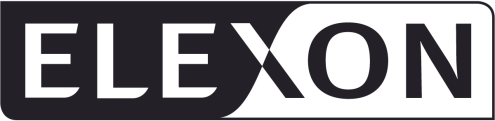 NETA Interface Definition and Design: Part 2Interfaces to other Service ProvidersSynopsisThis document contains the definition and design of all interfaces between the BSC Service Systems and other Systems.  It includes the specification of file formats and structure of electronic files.  Part two only contains details for interfaces which involve BSC Agents and other service providers.Version43.Effective datePrepared byDesign AuthorityIntellectual Property Rights, Copyright and DisclaimerThe copyright and other intellectual property rights in this document are vested in ELEXON or appear with the consent of the copyright owner. These materials are made available for you for the purposes of your participation in the electricity industry. If you have an interest in the electricity industry, you may view, download, copy, distribute, modify, transmit, publish, sell or create derivative works (in whatever format) from this document or in other cases use for personal academic or other non-commercial purposes. All copyright and other proprietary notices contained in the document must be retained on any copy you make.All other rights of the copyright owner not expressly dealt with above are reserved.No representation, warranty or guarantee is made that the information in this document is accurate or complete. While care is taken in the collection and provision of this information, ELEXON Limited shall not be liable for any errors, omissions, misstatements or mistakes in any information or damages resulting from the use of this information or action taken in reliance on it.DateVersionDetails of ChangeCommittee Approval Ref04/11/201026.0Document rebadged and amended for November 2010 Release (P243, P244, CP1333)03/11/201127.0November 2011 Release (CP1345, P253)28/06/201228.0June 2012 Release (CP1364)26/06/201429.026 June 2014 Release (CP1397)ISG150/0201/08/201430.0ORD005 – Electricity Market ReformDirected by the Secretary of StateDirected by the Secretary of State06/11/201431.06 November 2014 Release (CP1412)ISG159/0116/12/201432.016 December 2014 Release (P291, P295)ISG162/0125/06/201533.0June 2015 Release (CP1435)ISG168/02June 2015 Release (P310 Self-Governance)ISG169/0505/11/201534.0November 2015 Release (P323)P245/06November 2015 Release (P305)ISG172/0423/02/1735.0February 2016 Release (P326 Self-Governance Alternative)ISG188/0529/06/1736.029 June 17 Release (P321 Self-Governance, P350)ISG194/0202/11/201737.0P342 Alternative. 2 November 2017 ReleaseISG198/0401/11/201838.0CP1503; 1 November 2018 ReleaseP277/0428/02/201939.0February 2019 Release – P344P284C/01February 2019 Release – P359ISG212/03February 2019 Release – P297P222/06February 2019 Release – P373P284/0429/03/201940.0March 2019 Standalone Release – P369P285/1227/06/201941.0June 2019 Release – P367 Self-GovernanceISG216/0111/12/201942.011 December 2019 Standalone Release – CP1517ISG220/01ISG222/03[SD]Draft Service Descriptions for Central Data Collection, Energy Contract Volume Aggregation, Central Registration, Balancing Mechanism Reporting, Settlement Administration, [BPM]RETA Business Process Models:Top Level ProcessesCentral RegistrationAggregate and Check Contract VolumeBalancing Mechanism ReportingCentral Data Collection and AggregationCalculate Settlement Debits and CreditsIndicative Reporting RequirementEntity Relationship Model[COMMS]Communications Requirements Document[NGCSPEC]NGC Control Technology Specification: NETA BMRA & SAA Interface SpecificationAgent-idNameDir’nUserTypeBMRA-I002Balancing Mechanism DatafromNETSOElectronic data file transfer, NGC File FormatBMRA-I003System Related DatafromNETSOElectronic data file transfer, NGC File FormatBMRA-I007SAA/ECVAA Balancing Mechanism DatatoSAA (I003)ECVAA (I048)Electronic data file transferBMRA-I011Performance ReportstoBSCCo LtdManualBMRA-I012System ParametersfromBSCCo LtdManualBMRA-I013BMRA BSC Section D Charging DatatoBSCCo LtdManualBMRA-I014Price Adjustment DatafromNETSOAutomaticBMRA-I016Receive Market Index Data Provider ThresholdsfromBSCCo LtdManualBMRA-I017Report Market Index Data Provider ThresholdsToBSCCo LtdManualBMRA-I018Publish Credit Default NoticesfromECVAA (I036)Electronic data file transferBMRA-I020BM Unit Fuel Type ListfromNETSOManualBMRA-I021Temperature Reference DatafromNETSOManualBMRA-I022Daily Energy Volume Reference DatafromNETSOManualBMRA-I023Wind Generation Registered CapacitiesfromNETSOManualBMRA-I024Large Combustion Plant Directive  SpreadsheetfromBSCCo LtdManualBMRA-I025SO-SO PricesfromNETSOAutomaticBMRA-i026SO-SO Standing  DatafromNETSOManualBMRA-I027Settlement ReportfromSAA (I014)Electronic data file transferBMRA-I028Receive REMIT DataFromNETSOElectronic data file transferBMRA-I029Receive Transparency DataFromNETSOElectronic data file transferBMRA-I032Demand Control Instructions to SVAAToSVAAElectronic data file transferBMRA-I033STOR Availability WindowFromBSCCoManualBMRA-I034Trading Unit DataFrom SAA (I049)Electronic data file transferAgent-idNameDir’nUserTypeCDCA-I016Metering System Details RequestfromTAAManualCDCA-I020Site Visit Inspection ReportfromCDCA Site Visit AgentManualCDCA-I022Distribution Line Loss FactorsFromBSCCo LtdElectronic data file transferCDCA-I023Missing Line Loss FactorsToBSCCo LtdManualCDCA-I027Aggregated Interconnector Meter Flow VolumestoSAA (I004)via shared databaseCDCA-I028Aggregated BM Unit Metered VolumestoSAA (I004)via shared databaseCDCA-I032Data Collection and Aggregation Performance ReporttoBSCCo LtdManualCDCA-I035Site Visit Report on Aggregation Rule compliancefromCDCA Site Visit AgentManualCDCA-I036GSP Group Take to SAAtoSAA (I004)via shared databaseCDCA-I039Exchange of information with TAAtoTAA ManualCDCA-I040BM Unit ‘Credit Cover’ Meter Volume Data ReportToECVAA (I015)Electronic data file transferCDCA-I043GSP Group Take to SVAAtoSVAAElectronic data file transfer, Pool Transfer File Format CDCA-I049Total Demand per GSPtoNETSOElectronic data file transferCDCA-I051Report Meter Technical DetailstoNETSOManualCDCA-I055Transfer from SMRS informationfromTransfer CoordinatorManualCDCA-I056Transfer from SMRS reporttoTransfer CoordinatorManualCDCA-I057Transfer to SMRS informationfromTransfer CoordinatorManualCDCA-I058Transfer to SMRS reporttoTransfer CoordinatorManualCDCA-I061Receive System ParametersFromBSCCo LtdManualCDCA-I062Receive Sample Settlement PeriodsfromBSCCo LtdManualCDCA-I063Metered Volume Data for Sample Settlement PeriodstoBSCCo LtdManualCDCA-I064MOA Proving Tests ReportToBSCCo LtdManualCDCA-I065MOA Fault Resolution ReportToBSCCo LtdManualCDCA-I066Demand Control Instructions to CDCAFromSAAVia shared databaseCDCA-I067Disconnected CVA BM UnitsFromNETSO, Distribution BusinessManualCDCA-I068Aggregated BM Unit Disconnection VolumesToSAAVia shared databaseAgent-idNameDir’nUserTypeCRA-I001BSC Party Registration DataFromBSCCo LtdManualCRA-I004BSC Service Agent DetailsfromBSCCo LtdManualCRA-I004BSC Service Agent DetailsfromBSC Service AgentsManualCRA-I004BSC Service Agent DetailsfromFAAManualCRA-I004BSC Service Agent DetailsfromSVAAManualCRA-I007Boundary Point and System Connection Point Registration DatafromNETSOManualCRA-I007Boundary Point and System Connection Point Registration DataToBSCCo LtdManualCRA-I011CALFfromBSCCo LtdManualCRA-I013Issue Authentication ReporttoBMRA (I001)Electronic data file transferCRA-I013Issue Authentication ReporttoECVAA (I001)Electronic data file transferCRA-I013Issue Authentication ReporttoSAA (I001)Via shared databaseCRA-I013Issue Authentication ReporttoFAAElectronic data file transferCRA-I013Issue Authentication ReporttoNETSOElectronic data file transferCRA-I013Issue Authentication ReporttoBSCCo LtdElectronic data file transferCRA-I014Registration ReporttoBSCCo LtdManualCRA-I015BM Unit and Energy Account Registration DatatoBMRA (I001)Electronic data file transferCRA-I015BM Unit and Energy Account Registration DatatoECVAA (I001)Electronic data file transferCRA-I015BM Unit and Energy Account Registration DatatoSAA (I001)Via shared databaseCRA-I015BM Unit and Energy Account Registration DatatoSVAAElectronic data file transferCRA-I015BM Unit and Energy Account Registration DatatoFAAElectronic data file transferCRA-I017Credit Assessment Export Capabilityto ECVAA (I001)Electronic data file transferCRA-I017Credit Assessment Export Capabilityto SAA (I002)Via shared databaseCRA-I019Registration DatatoCDCA (I002)Via shared databaseCRA-I020Operations Registration ReporttoBSCCo LtdElectronic data file transferCRA-I020Operations Registration ReporttoNETSOElectronic data file transferCRA-I022Metering System DetailstoTAA (I015)ManualCRA-I023Issue Registration Transfer ReporttoTransfer CoordinatorManualCRA-I028NGC Standing Data ReporttoBSCCo LtdElectronic data file transferCRA-I028NGC Standing Data ReporttoNETSOElectronic data file transferCRA-I029Transmission Loss Factorsfrom BSCCo LtdManualCRA-I032CRA Performance ReportstoBSCCo LtdManualCRA-I034Flexible Reporting RequestfromBSCCo LtdManualCRA-I034Flexible Reporting RequestfromBSC Service AgentManualCRA-I034Flexible Reporting RequestfromNETSOManualCRA-I035CRA BSC Section D Charging DatatoBSCCo LtdElectronic data file transferCRA-I036Notification Agent Termination RequestToECVAA (I030)ManualCRA-I037Notification Agent Termination FeedbackFromECVAA (I031)ManualCRA-I038Transfer from SMRS informationfromTransfer CoordinatorManualCRA-I039Transfer from SMRS reporttoTransfer CoordinatorManualCRA-I040Transfer to SMRS informationfromTransfer CoordinatorManualCRA-I041Transfer to SMRS reporttoTransfer CoordinatorManualCRA-I042Receive Market Index Data Provider Registration DataFromBSCCo LtdManualCRA-I043Receive Exempt Export Registration DataFromBSCCo LtdManualCRA-I044Withdrawals Checklist RequestfromBSCCo LtdManualCRA-I045Withdrawing Party Authorisation and Notification DetailsfromECVAA (I047)ManualCRA-I046Withdrawing Party Settlement DetailsfromSAA (I037)Via shared databaseCRA-I047Withdrawals ChecklisttoBSCCo LtdManualCRA-I050GC or DC Breach Estimation Challenge DecisionfromBSCCo LtdManualAgent-idNameDir’nUserTypeECVAA-I006Credit Limit DatafromFAAElectronic data file transferECVAA-I011Account bilateral Contract Volume ReporttoSAA (I008)Electronic data file transferECVAA-I012MVR Notification ReporttoSAA (I008)Electronic data file transferECVAA-I015Receive BM Unit Credit Cover Meter Volume DataFromCDCA (I040)Electronic data file transferECVAA-I016ECVAA Data Exception ReporttoCRA (I030)Electronic data file transferECVAA-I016ECVAA Data Exception ReporttoFAAElectronic data file transferECVAA-I017ECVAA Performance ReporttoBSCCo LtdManualECVAA-I021Credit Limit  WarningtoBSCCo LtdManualECVAA-I023ECVAA BSC Section D Charging DatatoBSCCo LtdElectronic data file transferECVAA-I025Credit Cover Minimum Eligible Amount ReporttoBSCCo LtdManualECVAA-I025Credit Cover Minimum Eligible Amount ReporttoFAAManualECVAA-I026Minimum Eligible Amount RequesttoBSCCo LtdManualECVAA-I027Notification of BSC Parties in Section H DefaultfromBSCCo LtdManualECVAA-I030Notification Agent Termination RequestfromCRA (I036)ManualECVAA-I031Notification Agent Termination FeedbackToCRA (I037)ManualECVAA-I032Credit Assessment PricefromBSCCo LtdManualECVAA-I033Credit/Debit ReportsfromSAA (I013)Electronic data file transferECVAA-I036Publish Credit Default NoticestoBMRA (I018)Electronic data file transferECVAA-I040Issue Notification System Status ReporttoBSCCo LtdManualECVAA-I041Party Credit Default Authorisation DetailsfromBSCCo LtdManualECVAA-I047Withdrawing Party Authorisation and Notification DetailstoCRA (I045)ManualECVAA-I048Physical Notification DatafromBMRA (I007)Electronic data file transferECVAA-I049Request to remove all ECVNs and MVRNs from ECVAA for a Party in Section H DefaultfromBSCCo LtdManualECVAA-I050Remove all ECVNs and MVRNs from ECVAA for a Party in Section H Default FeedbacktoBSCCo LtdManualAgent-idNameDir’nUserTypeSAA-I003Balancing Mechanism DatafromBMRAElectronicdata filetransferSAA-I007BM Unit Allocated Demand VolumefromSVAAElectronic data file transfer, Pool Transfer File Format SAA-I010BSCCo Ltd Costs (Redundant)fromBSCCo LtdElectronic data file transferSAA-I011Payment Calendar DatafromFAAManualSAA-I013Credit/Debit ReportstoFAAElectronic data file transferSAA-I013Credit/Debit ReportstoECVAA (I033)Electronic data file transferSAA-I014Settlement ReporttoNETSOElectronic data file transferSAA-I014Settlement ReporttoBSCCo LtdElectronic data file transferSAA-I014Settlement ReporttoBMRA (I027)Electronic data file transferSAA-I014Settlement ReporttoEMR Settlement Services ProviderElectronic data file transferSAA-I016Settlement CalendartoCDCA (I016)Via shared databaseSAA-I019BSC Party Performance Reports (Redundant)toBSCCo LtdElectronic data file transferSAA-I020SAA Performance ReportstoBSCCo LtdManualSAA-I023System ParametersfromBSCCo LtdManualSAA-I025SAA BSC Section D Charging DatatoBSCCo LtdElectronic data file transferSAA-I026Price Adjustment DatafromNETSOAutomaticSAA-I027Report pre-settlement run validation failuretoBSCCo LtdManualSAA-I028Receive settlement run decisionfromBSCCo LtdManualSAA-I029Receive settlement run instructionsfromBSCCo LtdManualSAA-I031Receive Market Index Data Provider ThresholdsFromBSCCo LtdManualSAA-I032Report Market Index Data Provider ThresholdstoBSCCo LtdManualSAA-I033Receive Request for Data ChangefromNETSOManualSAA-I034Report Recommended Data ChangetoBSCCo LtdManualSAA-I035Receive Instruction for Data ChangefromBSCCo LtdManualSAA-I036Report Confirmation of Data ChangetoBSCCo LtdManualSAA-I037Withdrawing Party Settlement DetailstoCRA (I046)ManualSAA-I038Excluded Emergency Acceptance Pricing InformationfromBSCCo LtdManualSAA-I039Send Excluded Emergency Acceptance Dry Run ResultstoBSCCo LtdManualSAA-I040Receive Authorisation To Proceed With Full Settlement RunfromBSCCo LtdManualSAA-I041BM Unit SVA Gross Demand Data FilefromSVAAElectronic data file transfer, Pool Transfer File FormatSAA-I042BM Unit Gross Demand ReporttoCFD Settlement Services ProviderElectronic data file transfer, XMLSAA-I043Demand Control Instructions to CDCAtoCDCAVia shared databaseSAA-I044Period BM Unit Demand Disconnection VolumesfromCDCAVia shared databaseSAA-I045BM Unit Allocated Disconnection Demand VolumefromSVAAElectronic data file transfer, Pool Transfer File FormatSAA-I046STOR Availability WindowFromBSCCoManualSAA-I049Trading Unit DataToBMRA (I034)Electronic data file transferDir’nUserAgent-idNameTypeToNETSOBMRA-I010Data Exception ReportsElectronic data file transferToBSCCo LtdBMRA-I011Performance ReportsManualfromBSCCo LtdBMRA-I012System ParametersManualToBSCCo LtdBMRA-I013BMRA BSC Section D Charging DataManualtoBSCCo LtdCDCA-I014Estimated Data Report (Part 1)Electronic data file transferfromBSCCo LtdBMRA-I016Receive Market Index Data Provider ThresholdsManualToBSCCo LtdBMRA-I017Report Market Index Data Provider ThresholdsManualfromBSCCo LtdBMRA-I024Large Combustion Plant Directive SpreadsheetManualtoBSCCo LtdCDCA-I018MAR Reconciliation Report (Part 1)ManualtoBSCCo LtdCDCA-I019MAR Remedial Action Report (Part 1)ManualfromBSCCo LtdCDCA-I022Distribution Line Loss FactorsElectronic data file transferToBSCCo LtdCDCA-I023Missing Line Loss FactorsManualToBSCCo LtdCDCA-I032Data Collection and Aggregation Performance ReportManualfromBSCCo LtdCDCA-I043Receive Exempt Export Registration DataManualToBSCCo LtdCDCA-I047Correspondence Receipt Acknowledgement(Part 1)ManualfromBSCCo LtdCDCA-I061Receive System ParametersManualFromBSCCo LtdCDCA-I062Receive Sample Settlement PeriodsManualToBSCCo LtdCDCA-I063Metered Volume Data for Sample Settlement PeriodsManualfromBSCCo LtdCRA-I001BSC Party Registration Data (Part 1)ManualtoBSCCo LtdCDCA-I064MOA Proving Tests ReportManualtoBSCCo LtdCDCA-I065MOA Fault Resolution ReportManualtoBSCCo LtdCRA-I001BSC Party Registration Data (Part 1)ManualfromBSCCo LtdCRA-I003BSC Party Agent Registration Data (Part 1)ManualfromBSCCo LtdCRA-I004BSC Service Agent DetailsManualToBSCCo LtdCRA-I007Boundary Point and System Connection Point Registration Data (Part 1)ManualfromBSCCo LtdCRA-I011CALFManualtoBSCCo LtdCRA-I013Issue Authentication ReportElectronic data file transfertoBSCCo LtdCRA-I014Registration ReportManualtoBSCCo LtdCRA-I020Operations Registration ReportElectronic data file transfertoBSCCo LtdCRA-I028NGC Standing Data ReportElectronic data file transferfromBSCCo LtdCRA-I029Transmission Loss FactorsManualtoBSCCo LtdCRA-I032CRA Performance ReportsManualfromBSCCo LtdCRA-I034Flexible Reporting RequestManualtoBSCCo LtdCRA-I035CRA BSC Section D Charging DataElectronic data file transferfromBSCCo LtdCRA-I042Market Index Data Provider Registration DataManualfromBSCCo LtdCRA-I044Withdrawals Checklist RequestManualtoBSCCo LtdCRA-I047Withdrawals ChecklistManualfromBSCCo LtdCRA-I050GC or DC Breach Estimation Challenge DecisionManualtoBSCCo LtdECVAA-I017ECVAA Performance ReportManualtoBSCCo LtdECVAA-I021Credit Limit WarningManualtoBSCCo LtdECVAA-I023ECVAA BSC Section D Charging DataElectronic data file transfertoBSCCo LtdECVAA-I025Credit Cover Minimum Eligible Amount ReportManualtoBSCCo LtdECVAA-I026Minimum Eligible Amount RequestManualfromBSCCo LtdECVAA-I027Notification of BSC Parties in Section H DefaultManualfromBSCCo LtdECVAA-I032Credit Assessment PriceManualtoBSCCo LtdECVAA-I040Issue Notification System Status ReportManualfromBSCCo LtdECVAA-I041Party Credit Default Authorisation DetailsManualfromBSCCo LtdECVAA-I049Request to remove all ECVNs and MVRNs from ECVAA for a Party in Section H DefaultManualtoBSCCo LtdECVAA-I050Remove all ECVNs and MVRNs from ECVAA for a Party in Section H Default FeedbackManualfromBSCCo LtdSAA-I010BSCCo Ltd Costs (Redundant)Electronic data file transferfromBSCCo LtdSAA-I012Dispute Notification (Part  1)ManualtoBSCCo LtdSAA-I014Settlement  ReportElectronic data file transferToBSCCo LtdSAA-I016Settlement Calendar (Part  1)ManualtoBSCCo LtdSAA-I018Dispute Report (Part  1)ManualtoBSCCo LtdSAA-I019BSC Party Performance Reports (Redundant)Electronic data file transfertoBSCCo LtdSAA-I020SAA Performance ReportsManualfromBSCCo LtdSAA-I023System ParametersManualToBSCCo LtdSAA-I025SAA BSC Section D Charging DataElectronic data file transferToBSCCo LtdSAA-I02Report pre-settlement run validation failureManualFromBSCCo LtdSAA-I028Receive settlement run decisionManualFromBSCCo LtdSAA-I029Receive settlement run instructionsManualfromBSCCo LtdSAA-I031Receive Market Index Data Provider ThresholdsManualtoBSCCo LtdSAA-I032Report Market Index Data Provider ThresholdsManualtoBSCCo LtdSAA-I034Report Recommended Data ChangeManualfromBSCCo LtdSAA-I035Receive Instruction for Data ChangeManualtoBSCCo LtdSAA-I036Report Confirmation of Data ChangeManualfromBSCCo LtdSAA-I038Excluded Emergency Acceptance Pricing InformationManualtoBSCCo LtdSAA-I039Send Excluded Emergency Acceptance Dry Run ResultsManualfromBSCCo LtdSAA-I040Receive Authorisation To Proceed With Full Settlement RunManualfromBSCCo LtdBMRA-I033STOR Availability WindowManualfromBSCCo LtdSAA-I046STOR Availability WindowManualDir’nUserAgent-idNameTypefromFAACRA-I004BSC Service Agent DetailsManualtoFAACRA-I013Issue Authentication ReportElectronic data file transfertoFAACRA-I015BM Unit and Energy Account Registration DataElectronic data file transferfrom FAACRA-I034Flexible Reporting RequestManualfromFAAECVAA-I006Credit Limit DataElectronic data file transfertoFAAECVAA-I016ECVAA Data Exception ReportElectronic data file transfertoFAAECVAA-I025Credit Cover Minimum Eligible Amount ReportManualfromFAASAA-I011Payment Calendar DataManualtoFAASAA-I013Credit/Debit ReportsElectronic data file transferDir’nUserAgent-idNameTypefromNETSOBMRA-I002Balancing Mechanism DataElectronic data file transfer, NGC File FormatfromNETSOBMRA-I003System Related DataElectronic data file transfer, NGC File FormattoNETSOBMRA-I010Data Exception ReportsElectronic data file transferfromNETSOBMRA-I014Price Adjustment DataAutomaticfromNETSOBMRA-I020BM Unit Fuel Type ListManualfromNETSOBMRA-I021Temperature Reference DataManualfromNETSOBMRA-I022Daily Energy Volume Reference DataManualfromNETSOBMRA-I023Wind Generation Registered CapacitiesManualfromNETSOBMRA-I025SO-SO PricesAutomaticfromNETSOBMRA-I026SO-SO Standing DataManualtoNETSOCDCA-i012Report Raw Meter Data (Part 1)Electronic Data File TransfertoNETSOCDCA-I014Estimated Data Report (Part 1)Electronic data file transfertoNETSOCDCA-I029Aggregated GSP Group Take Volumes (Part 1)Electronic Data File TransfertoNETSOCDCA-I042BM Unit  Aggregation Report (Part 1)Electronic Data File TransfertoNETSOCDCA-I049Total Demand Per GSPElectronic data file transfertoNETSOCDCA-I051Report Meter Technical DetailsManualfromNETSOCRA-I007Boundary Point and System Connection Point Registration DataManualfromNETSOCRA-I008Interconnector  Registration DetailsManualtoNETSOCRA-I013Issue Authentication ReportElectronic data file transfertoNETSOCRA-I014Registration Report (Part 1)Electronic Data File TransfertoNETSOCRA-I020Operations Registration ReportElectronic data file transfertoNETSOCRA-I028NGC Standing Data ReportElectronic data file transferfrom NETSOCRA-I034Flexible Reporting RequestManualfromNETSOSAA-I012Dispute Notification (Part 1)ManualtoNETSOSAA-I014Settlement  ReportElectronic data file transfertoNETSOSAA-I017SAA Data Exception Report (Part  1)Electronic data file transfertoNETSOSAA-I018Dispute Report (Part 1)ManualfromNETSOSAA-I026Price Adjustment DataAutomaticfrom NETSOSAA-I033Receive Request for Data ChangeManualtoNETSOSAA-I036Report Confirmation of Data ChangeManualfromNETSOBMRA-I028Receive REMIT DataElectronic data file transferfromNETSOBMRA-I029Receive Transparency DataElectronic data file transferfromNETSOBMRA-I036Receive Replacement Reserve DataElectronic data file transferDir’nUserAgent-idNameTypetoSVAACDCA-I043GSP Group Take to SVAAElectronic data file transfer, Pool Transfer File FormatfromSVAACRA-I004 Agent DetailsManualfrom SVAACRA-I034Flexible Reporting RequestManualtoMDDACRA-I015BM Unit Registration DetailsElectronic data file transfer, Pool Transfer File FormafromSVAASAA-I007BM Unit Allocated Demand VolumeElectronic data file transfer, Pool Transfer File FormattoSVAASAA-I016Settlement Calendar (Part  1)ManualtoSVAASAA-I017SAA Data Exception Report (Part  1)ManualfromSVAASAA-I041BM Unit SVA Gross Demand Data FileElectronic data file transfer, Pool Transfer File FormattoSVAABMRA-I032Demand Control Instructions to SVAAElectronic data file transfer, Pool Transfer File FormatFromSVAASAA-I045BM Unit Allocated Demand Disconnection VolumeElectronic data file transfer, Pool Transfer File FormatFrom SVAASAA-I050Secondary BM Unit Demand VolumesElectronic data file transfer, Pool Transfer File FormatFrom SVAASAA-I051Secondary BM Unit Supplier Delivered VolumesElectronic data file transfer, Pool Transfer File FormatToSVAASAA-I052Daily Activations ReportElectronic data file transfer, Pool Transfer File FormatDir’nUserAgent-idNameTypeToTransfer CoordinatorCRA-I023Issue Registration Transfer ReportManualfromTransfer CoordinatorCRA-I038Transfer from SMRS informationManualtoTransfer CoordinatorCRA-I039Transfer from SMRS reportManualfromTransfer CoordinatorCRA-I040Transfer to SMRS informationManualtoTransfer CoordinatorCRA-I041Transfer to SMRS reportManualfromTransfer CoordinatorCDCA-I055Transfer from SMRS informationManualtoTransfer CoordinatorCDCA-I056Transfer from SMRS reportManualfromTransfer CoordinatorCDCA-I057Transfer to SMRS informationManualtoTransfer CoordinatorCDCA-I058Transfer to SMRS reportManualFromToNameTypeBMRA-I007SAA-I003SAA Balancing Mechanism DataElectronic data file transferBMRA-I007ECVAA-I048SAA/ECVAA Balancing Mechanism DataElectronic data file transferBMRA-I010CRA-I030Data Exception ReportsElectronic data file transferCDCA-I027SAA-I004Aggregated Interconnector Meter Flow Volumesvia shared databaseCDCA-I028SAA-I004Aggregated BM Unit Metered Volumesvia shared databaseCDCA-I036SAA-I004GSP Group Take to SAAvia shared databaseCDCA-I040ECVAA-I015BM Unit ‘Credit Cover’ Meter Volume Data Electronic data file transferCDCA Site Visit AgentCDCA-I020Site Visit Inspection ReportManualCDCA Site Visit AgentCDCA-I035Site Visit Report on Aggregation Rule complianceManualCRA-I013ECVAA-I001Issue Authentication ReportElectronic data file transferCRA-I013SAA-I001Issue Authentication ReportVia shared databaseCRA-I015BMRA-I001BM Unit and Energy Account Registration DataElectronic data file transferCRA-I013BMRA-I001Issue Authentication ReportElectronic data file transferCRA-I015ECVAA-I001BM Unit and Energy Account Registration DataElectronic data file transferCRA-I015SAA-I001BM Unit and Energy Account Registration DataVia shared databaseCRA-I017ECVAA-I001Credit Assessment Export CapabilityElectronic data file transferCRA-I017SAA-I002Credit Assessment Export CapabilityVia shared databaseCRA-I019CDCA-I002Registration DataVia shared databaseCRA-I036ECVAA-I030Notification Agent Termination RequestManualECVAA-I011SAA-I008Account bilateral Contract Volume ReportElectronic data file transferECVAA-I012SAA-I008MVR Notification ReportElectronic data file transferECVAA-I016CRA-i030ECVAA Data Exception ReportElectronic data file transferECVAA-I031CRA-I037Notification Agent Termination FeedbackManualECVAA-I036BMRA-I018Publish Credit Default NoticesElectronic data file transferECVAA-I047CRA-I045Withdrawing Party Authorisation and Notification DetailsManualSAA-I013ECVAA-I033Credit/Debit ReportsElectronic data file transferSAA-I016CDCA-I034Settlement Calendar (Part  1)ManualSAA-i017CDCA-I050Data Exception Reports (Part  1)Via shared databaseSAA-i017CRA-I030Data Exception Reports (Part  1)Via shared databaseSAA-i017ECVAA-I020Data Exception Reports (Part  1)Electronic data file transferSAA-I037CRA-I046Withdrawing Party Settlement DetailsVia shared databaseSAA-I043CDCA-I066Demand Control Instructions to CDCAVia shared databaseSAA-I044CDCA-I068Period BM Unit Demand Disconnection VolumesVia shared databaseSAA-I053n/aDaily Exchange Rate ReportElectronic data file transferDir’nUserAgent-idNameTypetoEMR Settlement Services ProviderSAA-I014Settlement ReportElectronic data file transfertoCfD Settlement Services ProviderSAA-I042BM Unit Gross Demand ReportElectronic data file transfer, XMLInterface ID:CRA-I004(EPFAL ref FAA-I033)Source:BSCCo Ltd, BSC Service Agents, FAA, SVAATitle:BSC Service Agent DetailsBSC Reference:CRA SD 4.3, CRA BPM 3.1, ERM, CP756, P82Mechanism:Manual, by email, letter or fax, or can be sent as an electronic data file over the networkFrequency:As NecessaryVolumes:LowVolumes:LowThe CRA shall receive the registration details for BSC Service Agents, including FAA and SVAA.  The details will come from BSCCo Ltd in the first place.  Updates will come from the agents themselves.Action DescriptionAuthentication DetailsNamePasswordBSC Service Agent DetailsAgent NameAgent IdentifierService Agent Role Details	Agent Type	Effective From Date	Effective To Date	Role Address Details		Address		Telephone No		Fax No		e-mail AddressThe CRA shall receive the registration details for BSC Service Agents, including FAA and SVAA.  The details will come from BSCCo Ltd in the first place.  Updates will come from the agents themselves.Action DescriptionAuthentication DetailsNamePasswordBSC Service Agent DetailsAgent NameAgent IdentifierService Agent Role Details	Agent Type	Effective From Date	Effective To Date	Role Address Details		Address		Telephone No		Fax No		e-mail AddressThe CRA shall receive the registration details for BSC Service Agents, including FAA and SVAA.  The details will come from BSCCo Ltd in the first place.  Updates will come from the agents themselves.Action DescriptionAuthentication DetailsNamePasswordBSC Service Agent DetailsAgent NameAgent IdentifierService Agent Role Details	Agent Type	Effective From Date	Effective To Date	Role Address Details		Address		Telephone No		Fax No		e-mail AddressThe CRA shall receive the registration details for BSC Service Agents, including FAA and SVAA.  The details will come from BSCCo Ltd in the first place.  Updates will come from the agents themselves.Action DescriptionAuthentication DetailsNamePasswordBSC Service Agent DetailsAgent NameAgent IdentifierService Agent Role Details	Agent Type	Effective From Date	Effective To Date	Role Address Details		Address		Telephone No		Fax No		e-mail AddressPhysical Interface Details:A physical structure is defined for this manual interface because the registrant can send this information as an electronic data file over the network; the CRA operator enters the information via a screen-based interface however it is sent.Physical Interface Details:A physical structure is defined for this manual interface because the registrant can send this information as an electronic data file over the network; the CRA operator enters the information via a screen-based interface however it is sent.Physical Interface Details:A physical structure is defined for this manual interface because the registrant can send this information as an electronic data file over the network; the CRA operator enters the information via a screen-based interface however it is sent.Physical Interface Details:A physical structure is defined for this manual interface because the registrant can send this information as an electronic data file over the network; the CRA operator enters the information via a screen-based interface however it is sent.Interface ID:From: CRA-I013To: BMRA-I001To: ECVAA-I001To: SAA-I001EPFAL Ref: FAA-I025User:FAAECVAASAANETSOBSCCOTitle:Issue Authentication ReportBSC Reference:CRA SD App B, Serial 4, CRA BPM 4.11, CRA SD 4.1.1.e, CR12, P78, CP918, CP975CP1193Mechanism:Electronic data file transfer (except via Shared Database to SAA)Frequency:Daily or additionally as necessaryVolumes:LowVolumes:LowThe CRA system shall issue a report containing the authentication details for a BSC Party or Party Agent. The Authentication details shall consist of: Authentication DetailsBSC Party DetailsAction CodeBSC Party Name BSC Party IDParty Role DetailsAction CodeParty TypeRegistration Effective From DateRegistration Effective To DateRole Address DetailsAction CodeAddressTelephone NoFax Noe-mail AddressSettlement Report DetailsAction CodeReport TypeDistribution MethodAuthorised SignatoriesAction CodeNamePasswordContact Phone Noe-mail AddressAuthorisation LevelsAction CodeActivityEffective From DateEffective To DateBSC Party Agent DetailsAction CodeAgent Name BSC Party Agent IDAgent Role DetailsAction CodeBSC Party Agent TypeRegistration Effective From DateRegistration Effective To DateRole Address DetailsAction CodeAddressTelephone NoFax Noe-mail AddressAuthorised SignatoriesAction CodeNamePasswordContact Phone Noe-mail AddressAuthorisation LevelsAction CodeActivityEffective From DateEffective To DateMarket Index Data Provider DetailsAction CodeMarket Index Data Provider Name Market Index Data Provider IDMarket Index Data Provider Effective DatesAction CodeProvider Effective From Settlement DateProvider Effective To Settlement DateThe first field of each record of the report is an Action Code, indicating whether the record has a) been added or changed; b) been deleted or c) not changed.On request the CRA will provide the FAA with copies of sample signatures for Authorised Signatories.The CRA system shall issue a report containing the authentication details for a BSC Party or Party Agent. The Authentication details shall consist of: Authentication DetailsBSC Party DetailsAction CodeBSC Party Name BSC Party IDParty Role DetailsAction CodeParty TypeRegistration Effective From DateRegistration Effective To DateRole Address DetailsAction CodeAddressTelephone NoFax Noe-mail AddressSettlement Report DetailsAction CodeReport TypeDistribution MethodAuthorised SignatoriesAction CodeNamePasswordContact Phone Noe-mail AddressAuthorisation LevelsAction CodeActivityEffective From DateEffective To DateBSC Party Agent DetailsAction CodeAgent Name BSC Party Agent IDAgent Role DetailsAction CodeBSC Party Agent TypeRegistration Effective From DateRegistration Effective To DateRole Address DetailsAction CodeAddressTelephone NoFax Noe-mail AddressAuthorised SignatoriesAction CodeNamePasswordContact Phone Noe-mail AddressAuthorisation LevelsAction CodeActivityEffective From DateEffective To DateMarket Index Data Provider DetailsAction CodeMarket Index Data Provider Name Market Index Data Provider IDMarket Index Data Provider Effective DatesAction CodeProvider Effective From Settlement DateProvider Effective To Settlement DateThe first field of each record of the report is an Action Code, indicating whether the record has a) been added or changed; b) been deleted or c) not changed.On request the CRA will provide the FAA with copies of sample signatures for Authorised Signatories.The CRA system shall issue a report containing the authentication details for a BSC Party or Party Agent. The Authentication details shall consist of: Authentication DetailsBSC Party DetailsAction CodeBSC Party Name BSC Party IDParty Role DetailsAction CodeParty TypeRegistration Effective From DateRegistration Effective To DateRole Address DetailsAction CodeAddressTelephone NoFax Noe-mail AddressSettlement Report DetailsAction CodeReport TypeDistribution MethodAuthorised SignatoriesAction CodeNamePasswordContact Phone Noe-mail AddressAuthorisation LevelsAction CodeActivityEffective From DateEffective To DateBSC Party Agent DetailsAction CodeAgent Name BSC Party Agent IDAgent Role DetailsAction CodeBSC Party Agent TypeRegistration Effective From DateRegistration Effective To DateRole Address DetailsAction CodeAddressTelephone NoFax Noe-mail AddressAuthorised SignatoriesAction CodeNamePasswordContact Phone Noe-mail AddressAuthorisation LevelsAction CodeActivityEffective From DateEffective To DateMarket Index Data Provider DetailsAction CodeMarket Index Data Provider Name Market Index Data Provider IDMarket Index Data Provider Effective DatesAction CodeProvider Effective From Settlement DateProvider Effective To Settlement DateThe first field of each record of the report is an Action Code, indicating whether the record has a) been added or changed; b) been deleted or c) not changed.On request the CRA will provide the FAA with copies of sample signatures for Authorised Signatories.The CRA system shall issue a report containing the authentication details for a BSC Party or Party Agent. The Authentication details shall consist of: Authentication DetailsBSC Party DetailsAction CodeBSC Party Name BSC Party IDParty Role DetailsAction CodeParty TypeRegistration Effective From DateRegistration Effective To DateRole Address DetailsAction CodeAddressTelephone NoFax Noe-mail AddressSettlement Report DetailsAction CodeReport TypeDistribution MethodAuthorised SignatoriesAction CodeNamePasswordContact Phone Noe-mail AddressAuthorisation LevelsAction CodeActivityEffective From DateEffective To DateBSC Party Agent DetailsAction CodeAgent Name BSC Party Agent IDAgent Role DetailsAction CodeBSC Party Agent TypeRegistration Effective From DateRegistration Effective To DateRole Address DetailsAction CodeAddressTelephone NoFax Noe-mail AddressAuthorised SignatoriesAction CodeNamePasswordContact Phone Noe-mail AddressAuthorisation LevelsAction CodeActivityEffective From DateEffective To DateMarket Index Data Provider DetailsAction CodeMarket Index Data Provider Name Market Index Data Provider IDMarket Index Data Provider Effective DatesAction CodeProvider Effective From Settlement DateProvider Effective To Settlement DateThe first field of each record of the report is an Action Code, indicating whether the record has a) been added or changed; b) been deleted or c) not changed.On request the CRA will provide the FAA with copies of sample signatures for Authorised Signatories.Physical Interface Details:Physical Interface Details:Physical Interface Details:Physical Interface Details:Interface ID:From: CRA-I015To: SAA-I001To: BMRA-I001To: ECVAA-I001 EPFAL Ref: FAA-I026User:SAA,BMRA,ECVAAFAA,Stage 2 MDDATitle:BM Unit, Interconnector and GSP Group Data BSC Reference:CRA BPM 3.8, SCH: 4, B, 2.5.2 RETA SCH: 4, B, 2.6.1 SAA SD: 2.7, 5.3.1, A1 SAA BPM: 3.1, 4.26, 4.6, CRA BPM 4.14, CP551, P100, P215Mechanism:Shared database to SAA;  Electronic Data File transfer to BMRA, ECVAA, FAA, SVAA (Pool Transfer File Format to Stage 2 MDDA)Frequency:DailyVolumes:Volumes:Interface Requirement:The CRA Service shall issue Registration data once a day or more frequently if multiple changes occur to the SAA service via the shared database.The CRA Service shall issue Registration data once a day to the BMRA, ECVAA and FAA services.  In this case, the information is transferred via file transferThe Registration data shall include:Interface Requirement:The CRA Service shall issue Registration data once a day or more frequently if multiple changes occur to the SAA service via the shared database.The CRA Service shall issue Registration data once a day to the BMRA, ECVAA and FAA services.  In this case, the information is transferred via file transferThe Registration data shall include:Interface Requirement:The CRA Service shall issue Registration data once a day or more frequently if multiple changes occur to the SAA service via the shared database.The CRA Service shall issue Registration data once a day to the BMRA, ECVAA and FAA services.  In this case, the information is transferred via file transferThe Registration data shall include:Interface Requirement:The CRA Service shall issue Registration data once a day or more frequently if multiple changes occur to the SAA service via the shared database.The CRA Service shall issue Registration data once a day to the BMRA, ECVAA and FAA services.  In this case, the information is transferred via file transferThe Registration data shall include:BM Unit, Interconnector and GSP Group  DetailsProportion of Losses DetailsAction CodeProportion of Losses (alpha)		Effective From DateTrading Unit RegistrationAction CodeTrading Unit NameBM Unit DetailsAction CodeBM Unit IDEffective From DateEffective To DateBM Unit RegistrationAction CodeBM Unit NameBM Unit IDBM Unit TypeLead Party ID NGC BM Unit Name		GSP Group ID (optional)		GSP Group Name (optional)Generation Capacity (MW) Demand Capacity (MW)		Production / Consumption Flag		Transmission Loss Factor (TLFij))FPN FlagCredit Qualifying StatusDemand in Production FlagInterconnector IDWorking Day BM Unit Credit Assessment Import Capability(MW)Non-Working Day BM Unit Credit Assessment Import Capability(MW)Working Day BM Unit Credit Assessment Export Capability(MW)Non-Working Day BM Unit Credit Assessment Export Capability(MW)Effective From DateEffective To Date	 Joint BM Unit DetailsAction CodeJoint BM Unit IDEffective From DateEffective To DateJoint BM Unit DetailsAction CodeBM Unit IDInterconnector Registration DetailsAction CodeInterconnector IDInterconnector Administrator IDInterconnector Error Administrator IDEffective From Date		Effective To Date GSP Group RegistrationAction CodeGSP Group IDGSP Group NameDistributor BSC Party IDEffective From DateEffective To DateThe first field of each record of the report is an Action Code, indicating whether the record has a) been added or changed; b) been deleted or c) not changed.Details of the registration of Stage 2 BM Units are sent to the Stage 2 MDDA; this is shown as CRA-I015 sub-flow 2 in the physical flow definition (Stage 2 section).  The flow to Stage 2 will always consist of the complete set of BM Unit / GSP Group / Supplier relationships from the CRA database, and will be sent whenever there is a change.  A Change is determined to have happened if the flow generated is not the same as the previously generated flow (generally the flow generated on the previous day).Sub-flow 2 will summarise contiguous BM Unit effective date ranges as a single record in the flow with an Effective From Date equal that of the earliest record in the contiguous block, and an Effective To Date equal to that of the latest (this may be null for open ended records).Sub-flow 2 will report historic data for a BM Unit in addition to current and future data.BM Unit, Interconnector and GSP Group  DetailsProportion of Losses DetailsAction CodeProportion of Losses (alpha)		Effective From DateTrading Unit RegistrationAction CodeTrading Unit NameBM Unit DetailsAction CodeBM Unit IDEffective From DateEffective To DateBM Unit RegistrationAction CodeBM Unit NameBM Unit IDBM Unit TypeLead Party ID NGC BM Unit Name		GSP Group ID (optional)		GSP Group Name (optional)Generation Capacity (MW) Demand Capacity (MW)		Production / Consumption Flag		Transmission Loss Factor (TLFij))FPN FlagCredit Qualifying StatusDemand in Production FlagInterconnector IDWorking Day BM Unit Credit Assessment Import Capability(MW)Non-Working Day BM Unit Credit Assessment Import Capability(MW)Working Day BM Unit Credit Assessment Export Capability(MW)Non-Working Day BM Unit Credit Assessment Export Capability(MW)Effective From DateEffective To Date	 Joint BM Unit DetailsAction CodeJoint BM Unit IDEffective From DateEffective To DateJoint BM Unit DetailsAction CodeBM Unit IDInterconnector Registration DetailsAction CodeInterconnector IDInterconnector Administrator IDInterconnector Error Administrator IDEffective From Date		Effective To Date GSP Group RegistrationAction CodeGSP Group IDGSP Group NameDistributor BSC Party IDEffective From DateEffective To DateThe first field of each record of the report is an Action Code, indicating whether the record has a) been added or changed; b) been deleted or c) not changed.Details of the registration of Stage 2 BM Units are sent to the Stage 2 MDDA; this is shown as CRA-I015 sub-flow 2 in the physical flow definition (Stage 2 section).  The flow to Stage 2 will always consist of the complete set of BM Unit / GSP Group / Supplier relationships from the CRA database, and will be sent whenever there is a change.  A Change is determined to have happened if the flow generated is not the same as the previously generated flow (generally the flow generated on the previous day).Sub-flow 2 will summarise contiguous BM Unit effective date ranges as a single record in the flow with an Effective From Date equal that of the earliest record in the contiguous block, and an Effective To Date equal to that of the latest (this may be null for open ended records).Sub-flow 2 will report historic data for a BM Unit in addition to current and future data.BM Unit, Interconnector and GSP Group  DetailsProportion of Losses DetailsAction CodeProportion of Losses (alpha)		Effective From DateTrading Unit RegistrationAction CodeTrading Unit NameBM Unit DetailsAction CodeBM Unit IDEffective From DateEffective To DateBM Unit RegistrationAction CodeBM Unit NameBM Unit IDBM Unit TypeLead Party ID NGC BM Unit Name		GSP Group ID (optional)		GSP Group Name (optional)Generation Capacity (MW) Demand Capacity (MW)		Production / Consumption Flag		Transmission Loss Factor (TLFij))FPN FlagCredit Qualifying StatusDemand in Production FlagInterconnector IDWorking Day BM Unit Credit Assessment Import Capability(MW)Non-Working Day BM Unit Credit Assessment Import Capability(MW)Working Day BM Unit Credit Assessment Export Capability(MW)Non-Working Day BM Unit Credit Assessment Export Capability(MW)Effective From DateEffective To Date	 Joint BM Unit DetailsAction CodeJoint BM Unit IDEffective From DateEffective To DateJoint BM Unit DetailsAction CodeBM Unit IDInterconnector Registration DetailsAction CodeInterconnector IDInterconnector Administrator IDInterconnector Error Administrator IDEffective From Date		Effective To Date GSP Group RegistrationAction CodeGSP Group IDGSP Group NameDistributor BSC Party IDEffective From DateEffective To DateThe first field of each record of the report is an Action Code, indicating whether the record has a) been added or changed; b) been deleted or c) not changed.Details of the registration of Stage 2 BM Units are sent to the Stage 2 MDDA; this is shown as CRA-I015 sub-flow 2 in the physical flow definition (Stage 2 section).  The flow to Stage 2 will always consist of the complete set of BM Unit / GSP Group / Supplier relationships from the CRA database, and will be sent whenever there is a change.  A Change is determined to have happened if the flow generated is not the same as the previously generated flow (generally the flow generated on the previous day).Sub-flow 2 will summarise contiguous BM Unit effective date ranges as a single record in the flow with an Effective From Date equal that of the earliest record in the contiguous block, and an Effective To Date equal to that of the latest (this may be null for open ended records).Sub-flow 2 will report historic data for a BM Unit in addition to current and future data.BM Unit, Interconnector and GSP Group  DetailsProportion of Losses DetailsAction CodeProportion of Losses (alpha)		Effective From DateTrading Unit RegistrationAction CodeTrading Unit NameBM Unit DetailsAction CodeBM Unit IDEffective From DateEffective To DateBM Unit RegistrationAction CodeBM Unit NameBM Unit IDBM Unit TypeLead Party ID NGC BM Unit Name		GSP Group ID (optional)		GSP Group Name (optional)Generation Capacity (MW) Demand Capacity (MW)		Production / Consumption Flag		Transmission Loss Factor (TLFij))FPN FlagCredit Qualifying StatusDemand in Production FlagInterconnector IDWorking Day BM Unit Credit Assessment Import Capability(MW)Non-Working Day BM Unit Credit Assessment Import Capability(MW)Working Day BM Unit Credit Assessment Export Capability(MW)Non-Working Day BM Unit Credit Assessment Export Capability(MW)Effective From DateEffective To Date	 Joint BM Unit DetailsAction CodeJoint BM Unit IDEffective From DateEffective To DateJoint BM Unit DetailsAction CodeBM Unit IDInterconnector Registration DetailsAction CodeInterconnector IDInterconnector Administrator IDInterconnector Error Administrator IDEffective From Date		Effective To Date GSP Group RegistrationAction CodeGSP Group IDGSP Group NameDistributor BSC Party IDEffective From DateEffective To DateThe first field of each record of the report is an Action Code, indicating whether the record has a) been added or changed; b) been deleted or c) not changed.Details of the registration of Stage 2 BM Units are sent to the Stage 2 MDDA; this is shown as CRA-I015 sub-flow 2 in the physical flow definition (Stage 2 section).  The flow to Stage 2 will always consist of the complete set of BM Unit / GSP Group / Supplier relationships from the CRA database, and will be sent whenever there is a change.  A Change is determined to have happened if the flow generated is not the same as the previously generated flow (generally the flow generated on the previous day).Sub-flow 2 will summarise contiguous BM Unit effective date ranges as a single record in the flow with an Effective From Date equal that of the earliest record in the contiguous block, and an Effective To Date equal to that of the latest (this may be null for open ended records).Sub-flow 2 will report historic data for a BM Unit in addition to current and future data.Physical Interface Details:Physical Interface Details:Physical Interface Details:Physical Interface Details:Interface ID:CRA-I020User:BSCCo Ltd, NETSOTitle:Operations Registration ReportBSC Reference:CRA SD A-2, CRA BPM 3.8, CRA BPM 4.10, LDM, RETA SCH  4,B, 2.2.2, P100, CP962, CP642, P215, P310Mechanism:Electronic data file transferFrequency:DailyVolumes:LowVolumes:LowThe CRA system shall issue a report detailing centrally registered data to the BSCCo Ltd.The report is used to ensure that data held between the BSCCo Ltd and CRA are consistent. The report also goes to the NETSO and shall contain the following information:Operations Registration DetailsProportion of Losses DetailsAction CodeProportion of Losses (alpha)		Effective From DateTrading Unit RegistrationAction CodeTrading Unit NameBM Unit RegistrationAction Code BM Unit IDBM Unit TypeLead Party IDNGC BM Unit NameBM Unit NameGSP Group IDGSP Group NameTrading Unit NameGeneration Capacity (MW)Demand Capacity (MW)WDCALFNWDCALFSECALFWDBMCAICNWDBMCAICWDBMCAECNWDBMCAECProduction/Consumption FlagProduction / Consumption StatusExempt Export FlagBase TU FlagTransmission Loss FactorFPN FlagManual Credit Qualifying FlagCredit Qualifying StatusInterconnector IDEffective From DateEffective To DateBM Unit Group DetailsAction CodeJoint BM Unit IDEffective From DateEffective To DateJoint BM Unit Details	Action Code	BM Unit IdInterconnector Registration DetailsAction CodeInterconnector IDInterconnector Administrator IDInterconnector Error Administrator IDEffective From DateEffective To DateThe first field of each record of the report is an Action Code, indicating whether the record has a) been added or changed; b) been deleted or c) not changed.The CRA system shall issue a report detailing centrally registered data to the BSCCo Ltd.The report is used to ensure that data held between the BSCCo Ltd and CRA are consistent. The report also goes to the NETSO and shall contain the following information:Operations Registration DetailsProportion of Losses DetailsAction CodeProportion of Losses (alpha)		Effective From DateTrading Unit RegistrationAction CodeTrading Unit NameBM Unit RegistrationAction Code BM Unit IDBM Unit TypeLead Party IDNGC BM Unit NameBM Unit NameGSP Group IDGSP Group NameTrading Unit NameGeneration Capacity (MW)Demand Capacity (MW)WDCALFNWDCALFSECALFWDBMCAICNWDBMCAICWDBMCAECNWDBMCAECProduction/Consumption FlagProduction / Consumption StatusExempt Export FlagBase TU FlagTransmission Loss FactorFPN FlagManual Credit Qualifying FlagCredit Qualifying StatusInterconnector IDEffective From DateEffective To DateBM Unit Group DetailsAction CodeJoint BM Unit IDEffective From DateEffective To DateJoint BM Unit Details	Action Code	BM Unit IdInterconnector Registration DetailsAction CodeInterconnector IDInterconnector Administrator IDInterconnector Error Administrator IDEffective From DateEffective To DateThe first field of each record of the report is an Action Code, indicating whether the record has a) been added or changed; b) been deleted or c) not changed.The CRA system shall issue a report detailing centrally registered data to the BSCCo Ltd.The report is used to ensure that data held between the BSCCo Ltd and CRA are consistent. The report also goes to the NETSO and shall contain the following information:Operations Registration DetailsProportion of Losses DetailsAction CodeProportion of Losses (alpha)		Effective From DateTrading Unit RegistrationAction CodeTrading Unit NameBM Unit RegistrationAction Code BM Unit IDBM Unit TypeLead Party IDNGC BM Unit NameBM Unit NameGSP Group IDGSP Group NameTrading Unit NameGeneration Capacity (MW)Demand Capacity (MW)WDCALFNWDCALFSECALFWDBMCAICNWDBMCAICWDBMCAECNWDBMCAECProduction/Consumption FlagProduction / Consumption StatusExempt Export FlagBase TU FlagTransmission Loss FactorFPN FlagManual Credit Qualifying FlagCredit Qualifying StatusInterconnector IDEffective From DateEffective To DateBM Unit Group DetailsAction CodeJoint BM Unit IDEffective From DateEffective To DateJoint BM Unit Details	Action Code	BM Unit IdInterconnector Registration DetailsAction CodeInterconnector IDInterconnector Administrator IDInterconnector Error Administrator IDEffective From DateEffective To DateThe first field of each record of the report is an Action Code, indicating whether the record has a) been added or changed; b) been deleted or c) not changed.The CRA system shall issue a report detailing centrally registered data to the BSCCo Ltd.The report is used to ensure that data held between the BSCCo Ltd and CRA are consistent. The report also goes to the NETSO and shall contain the following information:Operations Registration DetailsProportion of Losses DetailsAction CodeProportion of Losses (alpha)		Effective From DateTrading Unit RegistrationAction CodeTrading Unit NameBM Unit RegistrationAction Code BM Unit IDBM Unit TypeLead Party IDNGC BM Unit NameBM Unit NameGSP Group IDGSP Group NameTrading Unit NameGeneration Capacity (MW)Demand Capacity (MW)WDCALFNWDCALFSECALFWDBMCAICNWDBMCAICWDBMCAECNWDBMCAECProduction/Consumption FlagProduction / Consumption StatusExempt Export FlagBase TU FlagTransmission Loss FactorFPN FlagManual Credit Qualifying FlagCredit Qualifying StatusInterconnector IDEffective From DateEffective To DateBM Unit Group DetailsAction CodeJoint BM Unit IDEffective From DateEffective To DateJoint BM Unit Details	Action Code	BM Unit IdInterconnector Registration DetailsAction CodeInterconnector IDInterconnector Administrator IDInterconnector Error Administrator IDEffective From DateEffective To DateThe first field of each record of the report is an Action Code, indicating whether the record has a) been added or changed; b) been deleted or c) not changed.Physical Interface Details:Physical Interface Details:Physical Interface Details:Physical Interface Details:This report can be issued either as an incremental report, containing only changes since the last report, or as a full refresh. The CRA system will issue a full refresh report detailing centrally registered data to the BSCCo Ltd on a weekly basis.For Incremental reports, changed and deleted records are included (with Action Codes (a) and (b) respectively), but for full report all records are reported, including those that have not changed (Action Code (c)).Where a BM Unit's association with Trading Units changes on a date where no other BM Unit attributes change, the BM Unit information will be reported as separate date ranges in order to accurately report the association.Where a BM Unit's Production / Consumption Status changes on a date where no other BM Unit attributes change (for example as a result of another BM Unit being added or removed from the Trading Unit to which the BM Unit belongs), the BM Unit information will be reported as separate date ranges in order to accurately report the changing status.This report can be issued either as an incremental report, containing only changes since the last report, or as a full refresh. The CRA system will issue a full refresh report detailing centrally registered data to the BSCCo Ltd on a weekly basis.For Incremental reports, changed and deleted records are included (with Action Codes (a) and (b) respectively), but for full report all records are reported, including those that have not changed (Action Code (c)).Where a BM Unit's association with Trading Units changes on a date where no other BM Unit attributes change, the BM Unit information will be reported as separate date ranges in order to accurately report the association.Where a BM Unit's Production / Consumption Status changes on a date where no other BM Unit attributes change (for example as a result of another BM Unit being added or removed from the Trading Unit to which the BM Unit belongs), the BM Unit information will be reported as separate date ranges in order to accurately report the changing status.This report can be issued either as an incremental report, containing only changes since the last report, or as a full refresh. The CRA system will issue a full refresh report detailing centrally registered data to the BSCCo Ltd on a weekly basis.For Incremental reports, changed and deleted records are included (with Action Codes (a) and (b) respectively), but for full report all records are reported, including those that have not changed (Action Code (c)).Where a BM Unit's association with Trading Units changes on a date where no other BM Unit attributes change, the BM Unit information will be reported as separate date ranges in order to accurately report the association.Where a BM Unit's Production / Consumption Status changes on a date where no other BM Unit attributes change (for example as a result of another BM Unit being added or removed from the Trading Unit to which the BM Unit belongs), the BM Unit information will be reported as separate date ranges in order to accurately report the changing status.This report can be issued either as an incremental report, containing only changes since the last report, or as a full refresh. The CRA system will issue a full refresh report detailing centrally registered data to the BSCCo Ltd on a weekly basis.For Incremental reports, changed and deleted records are included (with Action Codes (a) and (b) respectively), but for full report all records are reported, including those that have not changed (Action Code (c)).Where a BM Unit's association with Trading Units changes on a date where no other BM Unit attributes change, the BM Unit information will be reported as separate date ranges in order to accurately report the association.Where a BM Unit's Production / Consumption Status changes on a date where no other BM Unit attributes change (for example as a result of another BM Unit being added or removed from the Trading Unit to which the BM Unit belongs), the BM Unit information will be reported as separate date ranges in order to accurately report the changing status.Interface ID:CRA-I028User:NETSO, BSCCo LtdTitle:NGC Standing Data ReportBSC Reference:CR_991027_06aMechanism:Electronic data file transferFrequency:As requiredVolumes:Very low volumeVolumes:Very low volumeThe CRA  system, shall, on a change of details for  BM Unit Names, GSP ID, Boundary Point ID, and Party ID’s, issue a report on the change to the NETSO containing the following.BSC Party DetailsBSC Party IDBSC Party NameBM Unit Details	BM Unit ID	BM Unit Name	NGC BM Unit NameGSP Group DetailsGSP Group IDGSP Group NameGSP Details	GSP IDInter-GSP-Connection DetailsInter-GSP-Connection IDBoundary Point DetailsBoundary Point IDMetering System DetailsMetering System  IDThe CRA  system, shall, on a change of details for  BM Unit Names, GSP ID, Boundary Point ID, and Party ID’s, issue a report on the change to the NETSO containing the following.BSC Party DetailsBSC Party IDBSC Party NameBM Unit Details	BM Unit ID	BM Unit Name	NGC BM Unit NameGSP Group DetailsGSP Group IDGSP Group NameGSP Details	GSP IDInter-GSP-Connection DetailsInter-GSP-Connection IDBoundary Point DetailsBoundary Point IDMetering System DetailsMetering System  IDThe CRA  system, shall, on a change of details for  BM Unit Names, GSP ID, Boundary Point ID, and Party ID’s, issue a report on the change to the NETSO containing the following.BSC Party DetailsBSC Party IDBSC Party NameBM Unit Details	BM Unit ID	BM Unit Name	NGC BM Unit NameGSP Group DetailsGSP Group IDGSP Group NameGSP Details	GSP IDInter-GSP-Connection DetailsInter-GSP-Connection IDBoundary Point DetailsBoundary Point IDMetering System DetailsMetering System  IDThe CRA  system, shall, on a change of details for  BM Unit Names, GSP ID, Boundary Point ID, and Party ID’s, issue a report on the change to the NETSO containing the following.BSC Party DetailsBSC Party IDBSC Party NameBM Unit Details	BM Unit ID	BM Unit Name	NGC BM Unit NameGSP Group DetailsGSP Group IDGSP Group NameGSP Details	GSP IDInter-GSP-Connection DetailsInter-GSP-Connection IDBoundary Point DetailsBoundary Point IDMetering System DetailsMetering System  IDPhysical Interface Details:Physical Interface Details:Physical Interface Details:Physical Interface Details:Interface ID:From: ECVAA-I016To: CRA-I030EPFAL Ref: FAA-I024User:FAA, CRATitle:ECVAA Data Exception ReportBSC Reference:ECVAA SD: 4.2, 5.2Mechanism:Electronic data file transferFrequency:As required.Volumes:LowVolumes:LowInterface Requirement:The ECVAA Service shall issue Exception Reports once a day to the CRA to report registration data validation failures.The ECVAA Service shall issue Exception Reports as required to the FAA, to report credit limit data validation failures.Interface Requirement:The ECVAA Service shall issue Exception Reports once a day to the CRA to report registration data validation failures.The ECVAA Service shall issue Exception Reports as required to the FAA, to report credit limit data validation failures.Interface Requirement:The ECVAA Service shall issue Exception Reports once a day to the CRA to report registration data validation failures.The ECVAA Service shall issue Exception Reports as required to the FAA, to report credit limit data validation failures.Interface Requirement:The ECVAA Service shall issue Exception Reports once a day to the CRA to report registration data validation failures.The ECVAA Service shall issue Exception Reports as required to the FAA, to report credit limit data validation failures.The Exception Reports shall include:The Exception Reports shall include:The Exception Reports shall include:The Exception Reports shall include:	File Header of file being processed	Exception Type	Exception Description	File Header of file being processed	Exception Type	Exception Description	File Header of file being processed	Exception Type	Exception Description	File Header of file being processed	Exception Type	Exception DescriptionInterface ID:SAA-I013ECVAA-I033EPFAL Ref:FAA-I022, FAA-I023User:FAAECVAATitle:Credit/Debit ReportsBSC Reference:RETA SCH: 4, B, 2.1.1SAA SD: 3.53.2, 3.54, 4.1, 4.2, A2SAA BPM: 3.17, 4.14, 4.15SAA IRR: SAA5, SAA7, SAA8, SAA9, CP527, P2, CP632, P344Mechanism:Electronic data file transferFrequency:DailyVolumes:One per Settlement RunVolumes:One per Settlement RunInterface Requirement:The SAA Service shall issue Credit/Debit Reports to the ECVAA Service for all Interim Initial Settlement Runs, and to the FAA Service for all other Settlement Runs.Interface Requirement:The SAA Service shall issue Credit/Debit Reports to the ECVAA Service for all Interim Initial Settlement Runs, and to the FAA Service for all other Settlement Runs.Interface Requirement:The SAA Service shall issue Credit/Debit Reports to the ECVAA Service for all Interim Initial Settlement Runs, and to the FAA Service for all other Settlement Runs.Interface Requirement:The SAA Service shall issue Credit/Debit Reports to the ECVAA Service for all Interim Initial Settlement Runs, and to the FAA Service for all other Settlement Runs.The Credit/Debit Reports shall include:The Credit/Debit Reports shall include:The Credit/Debit Reports shall include:The Credit/Debit Reports shall include:Settlement DateSettlement Run TypeBSC Party IDCharge Type Indicator (may be one of):Administration ChargeEnergy Imbalance CashflowsInformation Imbalance ChargesNon-delivery ChargeResidual Cashflow ReallocationsDaily Party BM Unit CashflowSystem Operator BM CashflowDaily Party RR CashflowDaily Party RR Instruction Deviation CashflowCharge(Charge Type Indicator and Charge repeated for each charge type and for each BSC Party Id, including parties which have no charges in this run)Settlement DateSettlement Run TypeBSC Party IDCharge Type Indicator (may be one of):Administration ChargeEnergy Imbalance CashflowsInformation Imbalance ChargesNon-delivery ChargeResidual Cashflow ReallocationsDaily Party BM Unit CashflowSystem Operator BM CashflowDaily Party RR CashflowDaily Party RR Instruction Deviation CashflowCharge(Charge Type Indicator and Charge repeated for each charge type and for each BSC Party Id, including parties which have no charges in this run)Settlement DateSettlement Run TypeBSC Party IDCharge Type Indicator (may be one of):Administration ChargeEnergy Imbalance CashflowsInformation Imbalance ChargesNon-delivery ChargeResidual Cashflow ReallocationsDaily Party BM Unit CashflowSystem Operator BM CashflowDaily Party RR CashflowDaily Party RR Instruction Deviation CashflowCharge(Charge Type Indicator and Charge repeated for each charge type and for each BSC Party Id, including parties which have no charges in this run)Settlement DateSettlement Run TypeBSC Party IDCharge Type Indicator (may be one of):Administration ChargeEnergy Imbalance CashflowsInformation Imbalance ChargesNon-delivery ChargeResidual Cashflow ReallocationsDaily Party BM Unit CashflowSystem Operator BM CashflowDaily Party RR CashflowDaily Party RR Instruction Deviation CashflowCharge(Charge Type Indicator and Charge repeated for each charge type and for each BSC Party Id, including parties which have no charges in this run)Physical Interface Details:Physical Interface Details:Physical Interface Details:Physical Interface Details:Interface ID:BMRA-I002Source:Title:Balancing Mechanism DataBSC Reference:See verification table, P71, CP921, Variation 60, CP1223, P217, P305Mechanism:Electronic data file transfer, NGC File FormatFrequency:Continuous (as made available from the NETSO)Volumes:Volumes:The Balancing Mechanism data consists of the following files, as defined in the NGC tab of the IDD Part 2 SpreadsheetGate Closure Data:Physical Notification File (PN)Quiescent Physical Notification File (QPN)Bid-Offer Data File (BOD)Declaration DataMaximum Export Limit File (MELS)Maximum Import Limit File (MILS)Run Up Rate Export File (RURE)Run Up Rate Import File (RURI)Run Down Rate Export File (RDRE)Run Down Rate Input File (RDRI)Notice  to Deviate From Zero File (NDZ)Notice  to Deliver Offers File (NTO)Notice to Deliver Bids File (NTB)Minimum Zero Time File (MZT)Minimum Non-Zero Time File (MNZT)Stable Export Limit File (SEL)Stable Import Limit File (SIL)Maximum Delivery Volume File (MDV)Maximum Delivery Period File (MDP)For Settlement Dates prior to the P217 effective date this flow shall also include:Acceptance and Balancing Services DataBid-Offer Acceptance Level File (BOAL)BM Unit Applicable Balancing Services Volume (QAS)For Settlement Dates after and including the P217 effective date this flow shall also include:Acceptance and Balancing Services Data Bid-Offer Acceptance Level Flagged File (BOALF)BM Unit Applicable Balancing Services Volume (QAS)For Settlement Dates after and including the P305 effective date this flow shall also include:Demand Control InstructionsSTOR Availability WindowLoss of Load Probability and De-rated Margin DataLoss of Load ProbabilityDe-Rated MarginFor Settlement Dates after and including the P344 effective date this flow shall also include:Acceptance and Balancing Services DataRR Instruction FlagThe Balancing Mechanism data consists of the following files, as defined in the NGC tab of the IDD Part 2 SpreadsheetGate Closure Data:Physical Notification File (PN)Quiescent Physical Notification File (QPN)Bid-Offer Data File (BOD)Declaration DataMaximum Export Limit File (MELS)Maximum Import Limit File (MILS)Run Up Rate Export File (RURE)Run Up Rate Import File (RURI)Run Down Rate Export File (RDRE)Run Down Rate Input File (RDRI)Notice  to Deviate From Zero File (NDZ)Notice  to Deliver Offers File (NTO)Notice to Deliver Bids File (NTB)Minimum Zero Time File (MZT)Minimum Non-Zero Time File (MNZT)Stable Export Limit File (SEL)Stable Import Limit File (SIL)Maximum Delivery Volume File (MDV)Maximum Delivery Period File (MDP)For Settlement Dates prior to the P217 effective date this flow shall also include:Acceptance and Balancing Services DataBid-Offer Acceptance Level File (BOAL)BM Unit Applicable Balancing Services Volume (QAS)For Settlement Dates after and including the P217 effective date this flow shall also include:Acceptance and Balancing Services Data Bid-Offer Acceptance Level Flagged File (BOALF)BM Unit Applicable Balancing Services Volume (QAS)For Settlement Dates after and including the P305 effective date this flow shall also include:Demand Control InstructionsSTOR Availability WindowLoss of Load Probability and De-rated Margin DataLoss of Load ProbabilityDe-Rated MarginFor Settlement Dates after and including the P344 effective date this flow shall also include:Acceptance and Balancing Services DataRR Instruction FlagThe Balancing Mechanism data consists of the following files, as defined in the NGC tab of the IDD Part 2 SpreadsheetGate Closure Data:Physical Notification File (PN)Quiescent Physical Notification File (QPN)Bid-Offer Data File (BOD)Declaration DataMaximum Export Limit File (MELS)Maximum Import Limit File (MILS)Run Up Rate Export File (RURE)Run Up Rate Import File (RURI)Run Down Rate Export File (RDRE)Run Down Rate Input File (RDRI)Notice  to Deviate From Zero File (NDZ)Notice  to Deliver Offers File (NTO)Notice to Deliver Bids File (NTB)Minimum Zero Time File (MZT)Minimum Non-Zero Time File (MNZT)Stable Export Limit File (SEL)Stable Import Limit File (SIL)Maximum Delivery Volume File (MDV)Maximum Delivery Period File (MDP)For Settlement Dates prior to the P217 effective date this flow shall also include:Acceptance and Balancing Services DataBid-Offer Acceptance Level File (BOAL)BM Unit Applicable Balancing Services Volume (QAS)For Settlement Dates after and including the P217 effective date this flow shall also include:Acceptance and Balancing Services Data Bid-Offer Acceptance Level Flagged File (BOALF)BM Unit Applicable Balancing Services Volume (QAS)For Settlement Dates after and including the P305 effective date this flow shall also include:Demand Control InstructionsSTOR Availability WindowLoss of Load Probability and De-rated Margin DataLoss of Load ProbabilityDe-Rated MarginFor Settlement Dates after and including the P344 effective date this flow shall also include:Acceptance and Balancing Services DataRR Instruction FlagThe Balancing Mechanism data consists of the following files, as defined in the NGC tab of the IDD Part 2 SpreadsheetGate Closure Data:Physical Notification File (PN)Quiescent Physical Notification File (QPN)Bid-Offer Data File (BOD)Declaration DataMaximum Export Limit File (MELS)Maximum Import Limit File (MILS)Run Up Rate Export File (RURE)Run Up Rate Import File (RURI)Run Down Rate Export File (RDRE)Run Down Rate Input File (RDRI)Notice  to Deviate From Zero File (NDZ)Notice  to Deliver Offers File (NTO)Notice to Deliver Bids File (NTB)Minimum Zero Time File (MZT)Minimum Non-Zero Time File (MNZT)Stable Export Limit File (SEL)Stable Import Limit File (SIL)Maximum Delivery Volume File (MDV)Maximum Delivery Period File (MDP)For Settlement Dates prior to the P217 effective date this flow shall also include:Acceptance and Balancing Services DataBid-Offer Acceptance Level File (BOAL)BM Unit Applicable Balancing Services Volume (QAS)For Settlement Dates after and including the P217 effective date this flow shall also include:Acceptance and Balancing Services Data Bid-Offer Acceptance Level Flagged File (BOALF)BM Unit Applicable Balancing Services Volume (QAS)For Settlement Dates after and including the P305 effective date this flow shall also include:Demand Control InstructionsSTOR Availability WindowLoss of Load Probability and De-rated Margin DataLoss of Load ProbabilityDe-Rated MarginFor Settlement Dates after and including the P344 effective date this flow shall also include:Acceptance and Balancing Services DataRR Instruction FlagPhysical Interface Details: Further clarification of the content of the input data from the NETSO is given below:FPN (& QPN) data will arrive as pairs of points, each pair will have a from & to level and a from & to time.There will ALWAYS be a pair starting at the beginning of a settlement periodThere will ALWAYS be a pair ending at the end of a settlement periodpairs will not overlapIf there is more than one pair for a settlement period, the end time of one pair will be the start time of another (but with possibly different levels to indicate a step function)Bid-Offer values will arrive as pairs of points, each pair will have a from & to level and a from & to timeFor day 1, the from & to level will be the samethe level is relative - i.e. it is the width of the current band, so for BO set 1 the level is the increase from FPN; for set 2 the level is the increase from FPN + level 1Bid-Offer acceptances are absolute.The records will be ordered by BM Unit and within this by date / time.  ForBid-Offer Acceptances (BOA), the NETSO initially intends  to send each BOA in aseparate file.  The BOAL records within the file will be ordered accordingto date / time.  Note that the NETSO reserves  the right to include multiple BOAs perfile; in this case, the records will be ordered by BM Unit, acceptance timeand BOAL date / time.QAS can be positive or negative and is normally only provided where there is a non-zero volume. Maximum Import and Export Limit Files can be one of two possible formats: MIL /MEL or MILS/MELS. The MILS and MELS files contain additional information, in the form of a timestamp and a sequence number, which is used to ensure that the data stored and published to parties is correct irrespective of the order in which the data is received. Note: the MEL/MIL format files were operationally discontinued since CP921Physical Interface Details: Further clarification of the content of the input data from the NETSO is given below:FPN (& QPN) data will arrive as pairs of points, each pair will have a from & to level and a from & to time.There will ALWAYS be a pair starting at the beginning of a settlement periodThere will ALWAYS be a pair ending at the end of a settlement periodpairs will not overlapIf there is more than one pair for a settlement period, the end time of one pair will be the start time of another (but with possibly different levels to indicate a step function)Bid-Offer values will arrive as pairs of points, each pair will have a from & to level and a from & to timeFor day 1, the from & to level will be the samethe level is relative - i.e. it is the width of the current band, so for BO set 1 the level is the increase from FPN; for set 2 the level is the increase from FPN + level 1Bid-Offer acceptances are absolute.The records will be ordered by BM Unit and within this by date / time.  ForBid-Offer Acceptances (BOA), the NETSO initially intends  to send each BOA in aseparate file.  The BOAL records within the file will be ordered accordingto date / time.  Note that the NETSO reserves  the right to include multiple BOAs perfile; in this case, the records will be ordered by BM Unit, acceptance timeand BOAL date / time.QAS can be positive or negative and is normally only provided where there is a non-zero volume. Maximum Import and Export Limit Files can be one of two possible formats: MIL /MEL or MILS/MELS. The MILS and MELS files contain additional information, in the form of a timestamp and a sequence number, which is used to ensure that the data stored and published to parties is correct irrespective of the order in which the data is received. Note: the MEL/MIL format files were operationally discontinued since CP921Physical Interface Details: Further clarification of the content of the input data from the NETSO is given below:FPN (& QPN) data will arrive as pairs of points, each pair will have a from & to level and a from & to time.There will ALWAYS be a pair starting at the beginning of a settlement periodThere will ALWAYS be a pair ending at the end of a settlement periodpairs will not overlapIf there is more than one pair for a settlement period, the end time of one pair will be the start time of another (but with possibly different levels to indicate a step function)Bid-Offer values will arrive as pairs of points, each pair will have a from & to level and a from & to timeFor day 1, the from & to level will be the samethe level is relative - i.e. it is the width of the current band, so for BO set 1 the level is the increase from FPN; for set 2 the level is the increase from FPN + level 1Bid-Offer acceptances are absolute.The records will be ordered by BM Unit and within this by date / time.  ForBid-Offer Acceptances (BOA), the NETSO initially intends  to send each BOA in aseparate file.  The BOAL records within the file will be ordered accordingto date / time.  Note that the NETSO reserves  the right to include multiple BOAs perfile; in this case, the records will be ordered by BM Unit, acceptance timeand BOAL date / time.QAS can be positive or negative and is normally only provided where there is a non-zero volume. Maximum Import and Export Limit Files can be one of two possible formats: MIL /MEL or MILS/MELS. The MILS and MELS files contain additional information, in the form of a timestamp and a sequence number, which is used to ensure that the data stored and published to parties is correct irrespective of the order in which the data is received. Note: the MEL/MIL format files were operationally discontinued since CP921Physical Interface Details: Further clarification of the content of the input data from the NETSO is given below:FPN (& QPN) data will arrive as pairs of points, each pair will have a from & to level and a from & to time.There will ALWAYS be a pair starting at the beginning of a settlement periodThere will ALWAYS be a pair ending at the end of a settlement periodpairs will not overlapIf there is more than one pair for a settlement period, the end time of one pair will be the start time of another (but with possibly different levels to indicate a step function)Bid-Offer values will arrive as pairs of points, each pair will have a from & to level and a from & to timeFor day 1, the from & to level will be the samethe level is relative - i.e. it is the width of the current band, so for BO set 1 the level is the increase from FPN; for set 2 the level is the increase from FPN + level 1Bid-Offer acceptances are absolute.The records will be ordered by BM Unit and within this by date / time.  ForBid-Offer Acceptances (BOA), the NETSO initially intends  to send each BOA in aseparate file.  The BOAL records within the file will be ordered accordingto date / time.  Note that the NETSO reserves  the right to include multiple BOAs perfile; in this case, the records will be ordered by BM Unit, acceptance timeand BOAL date / time.QAS can be positive or negative and is normally only provided where there is a non-zero volume. Maximum Import and Export Limit Files can be one of two possible formats: MIL /MEL or MILS/MELS. The MILS and MELS files contain additional information, in the form of a timestamp and a sequence number, which is used to ensure that the data stored and published to parties is correct irrespective of the order in which the data is received. Note: the MEL/MIL format files were operationally discontinued since CP921Interface ID:BMRA-I003Source:Title:System Related DataBSC Reference:See verification table, P172, P243Mechanism:Electronic data file transfer, NGC File FormatFrequency:Continuous (as made available from the NETSO)Volumes:Volumes:Logical:The System Related data consists of the following files, as defined in the NGC tab of the IDD Part 2 Spreadsheet:	Indicated Generation File (INDGEN)	Indicated Demand File (INDDEM)	National Demand Forecast File (NDF)	Transmission System Demand Forecast File (TSDF)	Initial Demand Out-Turn File (INDO)	Initial Transmission System Demand Out-Turn File (ITSDO)	National Demand Forecast Day File (NDFD)Transmission System Demand Forecast Day File (TSDFD)	National Demand Forecast Week File (NDFW)	Transmission System Demand Forecast Week File (TSDFW)	Forecast national Surplus Data for 2-14 days File (OCNMFD)	Forecast national Surplus Data for 2-52 weeks File (OCNMFW)National Generating Plant Demand Margin, 2-14 Day (OCNMFD2)	National Generating Plant Demand Margin, 2-52 Week (OCNMFW2)	National Output Usable, 2-14 Day (NOU2T14D)	National Output Usable by Fuel Type, 2-14 Day (FOU2T14D)	National Output Usable by Fuel Type and BM Unit, 2-14 day (UOU2T14D)	National Output Usable, 2-49 Day (NOU2T49D)	National Output Usable, 2-52 Week (NOU2T52W)	National Output Usable by Fuel Type, 2-52 Week (FOU2T52W)	National Output Usable by Fuel Type and BM Unit, 2-52 Week (UOU2T52W)	National Output Usable, 1 year (NOUY1)	National Output Usable, 2 year (NOUY2)	National Output Usable, 3 year (NOUY3)	National Output Usable, 4 year (NOUY4)	National Output Usable, 5 year (NOUY5)	Zonal Output Usable, 2-14 Day (ZOU2T14D)	Zonal Output Usable, 2-49 Day (ZOU2T49D)	Zonal Output Usable, 2-52 Week (ZOU2T52W)	Zonal Output Usable, 1 year (ZOUY1)	Zonal Output Usable, 2 year (ZOUY2)	Zonal Output Usable, 3 year (ZOUY3)	Zonal Output Usable, 4 year (ZOUY4)	Zonal Output Usable, 5 year (ZOUY5)	Indicated Margin File (MELNGC)	Indicated Imbalance File (IMBALNGC)	System Warnings (SYS_WARN)Temperature Outturn (TEMP)Wind Forecast (WINDFOR)Instantaneous Generation by Fuel Type (FUELINST)Half Hourly Generation by Fuel Type (FUELHH)Daily Energy Volume (INDOD)Non-BM STOR Instructed Volumes (NONBM)Transmission System Frequency (FREQ)System warnings will be received as a “text block” rather than a boolean flag.Note that the System Warnings functionality will be utilised, within existing constraints, to report the issuing of all Emergency Instructions, and to notify whether or not each instruction should be treated as an Excluded Emergency Acceptance.In addition to the files above, from time to time the NETSO provides a System Zone Map (in pdf) and a spreadsheet detailing the mapping between NGC and BM Units, for download from the BMRS.Logical:The System Related data consists of the following files, as defined in the NGC tab of the IDD Part 2 Spreadsheet:	Indicated Generation File (INDGEN)	Indicated Demand File (INDDEM)	National Demand Forecast File (NDF)	Transmission System Demand Forecast File (TSDF)	Initial Demand Out-Turn File (INDO)	Initial Transmission System Demand Out-Turn File (ITSDO)	National Demand Forecast Day File (NDFD)Transmission System Demand Forecast Day File (TSDFD)	National Demand Forecast Week File (NDFW)	Transmission System Demand Forecast Week File (TSDFW)	Forecast national Surplus Data for 2-14 days File (OCNMFD)	Forecast national Surplus Data for 2-52 weeks File (OCNMFW)National Generating Plant Demand Margin, 2-14 Day (OCNMFD2)	National Generating Plant Demand Margin, 2-52 Week (OCNMFW2)	National Output Usable, 2-14 Day (NOU2T14D)	National Output Usable by Fuel Type, 2-14 Day (FOU2T14D)	National Output Usable by Fuel Type and BM Unit, 2-14 day (UOU2T14D)	National Output Usable, 2-49 Day (NOU2T49D)	National Output Usable, 2-52 Week (NOU2T52W)	National Output Usable by Fuel Type, 2-52 Week (FOU2T52W)	National Output Usable by Fuel Type and BM Unit, 2-52 Week (UOU2T52W)	National Output Usable, 1 year (NOUY1)	National Output Usable, 2 year (NOUY2)	National Output Usable, 3 year (NOUY3)	National Output Usable, 4 year (NOUY4)	National Output Usable, 5 year (NOUY5)	Zonal Output Usable, 2-14 Day (ZOU2T14D)	Zonal Output Usable, 2-49 Day (ZOU2T49D)	Zonal Output Usable, 2-52 Week (ZOU2T52W)	Zonal Output Usable, 1 year (ZOUY1)	Zonal Output Usable, 2 year (ZOUY2)	Zonal Output Usable, 3 year (ZOUY3)	Zonal Output Usable, 4 year (ZOUY4)	Zonal Output Usable, 5 year (ZOUY5)	Indicated Margin File (MELNGC)	Indicated Imbalance File (IMBALNGC)	System Warnings (SYS_WARN)Temperature Outturn (TEMP)Wind Forecast (WINDFOR)Instantaneous Generation by Fuel Type (FUELINST)Half Hourly Generation by Fuel Type (FUELHH)Daily Energy Volume (INDOD)Non-BM STOR Instructed Volumes (NONBM)Transmission System Frequency (FREQ)System warnings will be received as a “text block” rather than a boolean flag.Note that the System Warnings functionality will be utilised, within existing constraints, to report the issuing of all Emergency Instructions, and to notify whether or not each instruction should be treated as an Excluded Emergency Acceptance.In addition to the files above, from time to time the NETSO provides a System Zone Map (in pdf) and a spreadsheet detailing the mapping between NGC and BM Units, for download from the BMRS.Logical:The System Related data consists of the following files, as defined in the NGC tab of the IDD Part 2 Spreadsheet:	Indicated Generation File (INDGEN)	Indicated Demand File (INDDEM)	National Demand Forecast File (NDF)	Transmission System Demand Forecast File (TSDF)	Initial Demand Out-Turn File (INDO)	Initial Transmission System Demand Out-Turn File (ITSDO)	National Demand Forecast Day File (NDFD)Transmission System Demand Forecast Day File (TSDFD)	National Demand Forecast Week File (NDFW)	Transmission System Demand Forecast Week File (TSDFW)	Forecast national Surplus Data for 2-14 days File (OCNMFD)	Forecast national Surplus Data for 2-52 weeks File (OCNMFW)National Generating Plant Demand Margin, 2-14 Day (OCNMFD2)	National Generating Plant Demand Margin, 2-52 Week (OCNMFW2)	National Output Usable, 2-14 Day (NOU2T14D)	National Output Usable by Fuel Type, 2-14 Day (FOU2T14D)	National Output Usable by Fuel Type and BM Unit, 2-14 day (UOU2T14D)	National Output Usable, 2-49 Day (NOU2T49D)	National Output Usable, 2-52 Week (NOU2T52W)	National Output Usable by Fuel Type, 2-52 Week (FOU2T52W)	National Output Usable by Fuel Type and BM Unit, 2-52 Week (UOU2T52W)	National Output Usable, 1 year (NOUY1)	National Output Usable, 2 year (NOUY2)	National Output Usable, 3 year (NOUY3)	National Output Usable, 4 year (NOUY4)	National Output Usable, 5 year (NOUY5)	Zonal Output Usable, 2-14 Day (ZOU2T14D)	Zonal Output Usable, 2-49 Day (ZOU2T49D)	Zonal Output Usable, 2-52 Week (ZOU2T52W)	Zonal Output Usable, 1 year (ZOUY1)	Zonal Output Usable, 2 year (ZOUY2)	Zonal Output Usable, 3 year (ZOUY3)	Zonal Output Usable, 4 year (ZOUY4)	Zonal Output Usable, 5 year (ZOUY5)	Indicated Margin File (MELNGC)	Indicated Imbalance File (IMBALNGC)	System Warnings (SYS_WARN)Temperature Outturn (TEMP)Wind Forecast (WINDFOR)Instantaneous Generation by Fuel Type (FUELINST)Half Hourly Generation by Fuel Type (FUELHH)Daily Energy Volume (INDOD)Non-BM STOR Instructed Volumes (NONBM)Transmission System Frequency (FREQ)System warnings will be received as a “text block” rather than a boolean flag.Note that the System Warnings functionality will be utilised, within existing constraints, to report the issuing of all Emergency Instructions, and to notify whether or not each instruction should be treated as an Excluded Emergency Acceptance.In addition to the files above, from time to time the NETSO provides a System Zone Map (in pdf) and a spreadsheet detailing the mapping between NGC and BM Units, for download from the BMRS.Logical:The System Related data consists of the following files, as defined in the NGC tab of the IDD Part 2 Spreadsheet:	Indicated Generation File (INDGEN)	Indicated Demand File (INDDEM)	National Demand Forecast File (NDF)	Transmission System Demand Forecast File (TSDF)	Initial Demand Out-Turn File (INDO)	Initial Transmission System Demand Out-Turn File (ITSDO)	National Demand Forecast Day File (NDFD)Transmission System Demand Forecast Day File (TSDFD)	National Demand Forecast Week File (NDFW)	Transmission System Demand Forecast Week File (TSDFW)	Forecast national Surplus Data for 2-14 days File (OCNMFD)	Forecast national Surplus Data for 2-52 weeks File (OCNMFW)National Generating Plant Demand Margin, 2-14 Day (OCNMFD2)	National Generating Plant Demand Margin, 2-52 Week (OCNMFW2)	National Output Usable, 2-14 Day (NOU2T14D)	National Output Usable by Fuel Type, 2-14 Day (FOU2T14D)	National Output Usable by Fuel Type and BM Unit, 2-14 day (UOU2T14D)	National Output Usable, 2-49 Day (NOU2T49D)	National Output Usable, 2-52 Week (NOU2T52W)	National Output Usable by Fuel Type, 2-52 Week (FOU2T52W)	National Output Usable by Fuel Type and BM Unit, 2-52 Week (UOU2T52W)	National Output Usable, 1 year (NOUY1)	National Output Usable, 2 year (NOUY2)	National Output Usable, 3 year (NOUY3)	National Output Usable, 4 year (NOUY4)	National Output Usable, 5 year (NOUY5)	Zonal Output Usable, 2-14 Day (ZOU2T14D)	Zonal Output Usable, 2-49 Day (ZOU2T49D)	Zonal Output Usable, 2-52 Week (ZOU2T52W)	Zonal Output Usable, 1 year (ZOUY1)	Zonal Output Usable, 2 year (ZOUY2)	Zonal Output Usable, 3 year (ZOUY3)	Zonal Output Usable, 4 year (ZOUY4)	Zonal Output Usable, 5 year (ZOUY5)	Indicated Margin File (MELNGC)	Indicated Imbalance File (IMBALNGC)	System Warnings (SYS_WARN)Temperature Outturn (TEMP)Wind Forecast (WINDFOR)Instantaneous Generation by Fuel Type (FUELINST)Half Hourly Generation by Fuel Type (FUELHH)Daily Energy Volume (INDOD)Non-BM STOR Instructed Volumes (NONBM)Transmission System Frequency (FREQ)System warnings will be received as a “text block” rather than a boolean flag.Note that the System Warnings functionality will be utilised, within existing constraints, to report the issuing of all Emergency Instructions, and to notify whether or not each instruction should be treated as an Excluded Emergency Acceptance.In addition to the files above, from time to time the NETSO provides a System Zone Map (in pdf) and a spreadsheet detailing the mapping between NGC and BM Units, for download from the BMRS.Physical Interface Details: In cases where Fuel Type data is unavailable, the affected Fuel Types are omitted from any relevant files submitted to the BMRA by the NETSO.The System Zone Map and BM Unit mapping spreadsheets are submitted to the BMRA as email attachments sent to the BSC Service Desk.Physical Interface Details: In cases where Fuel Type data is unavailable, the affected Fuel Types are omitted from any relevant files submitted to the BMRA by the NETSO.The System Zone Map and BM Unit mapping spreadsheets are submitted to the BMRA as email attachments sent to the BSC Service Desk.Physical Interface Details: In cases where Fuel Type data is unavailable, the affected Fuel Types are omitted from any relevant files submitted to the BMRA by the NETSO.The System Zone Map and BM Unit mapping spreadsheets are submitted to the BMRA as email attachments sent to the BSC Service Desk.Physical Interface Details: In cases where Fuel Type data is unavailable, the affected Fuel Types are omitted from any relevant files submitted to the BMRA by the NETSO.The System Zone Map and BM Unit mapping spreadsheets are submitted to the BMRA as email attachments sent to the BSC Service Desk.Interface ID:BMRA-I014Source:The NETSOTitle:Price Adjustment DataBSC Reference:P8, P78, CP1223, P217Mechanism:AutomaticFrequency:continuousVolumes:Each file will typically contain the data for one Settlement Date (a file may contain data for a single period, or covering multiple dates).  Data for each Settlement Period will normally appear in 2-4 files.Volumes:Each file will typically contain the data for one Settlement Date (a file may contain data for a single period, or covering multiple dates).  Data for each Settlement Period will normally appear in 2-4 files.Interface Requirement:The BMRA Service shall receive the following data from the NETSO via an automatic interface.Balancing Services Adjustment DataSettlement DateSettlement Period (1-50)EBCAj (Net Buy-Price Cost Adjustment)(Energy)EBVAj (Net Buy-Price Volume Adjustment)(Energy)SBVAj (Net Buy-Price Volume Adjustment)(System)BPAj (Buy-Price Price Adjustment)ESCAj (Net Sell-Price Cost Adjustment)(Energy)ESVAj (Net Sell-Price Volume Adjustment)(Energy)SSVAj (Net Sell-Price Volume Adjustment)(System)SPAj (Sell-Price Price Adjustment)For Settlement Dates after, and including the P217 effective date, this flow shall also include:Disaggregated Balancing Services Adjustment DataSettlement DateSettlement PeriodBalancing Services Adjustment Action ID (unique for Settlement Period)Balancing Services Adjustment Action Cost (£)Balancing Services Adjustment Action Volume (MWh)Balancing Services Adjustment Action SO-Flag (True/False)For Settlement Dates after, and including the P305 effective date, the Disaggregated Balancing Services Adjustment Data file shall also include:Balancing Services Adjustment Action STOR Provider Flag (‘T’ or ‘F’)Interface Requirement:The BMRA Service shall receive the following data from the NETSO via an automatic interface.Balancing Services Adjustment DataSettlement DateSettlement Period (1-50)EBCAj (Net Buy-Price Cost Adjustment)(Energy)EBVAj (Net Buy-Price Volume Adjustment)(Energy)SBVAj (Net Buy-Price Volume Adjustment)(System)BPAj (Buy-Price Price Adjustment)ESCAj (Net Sell-Price Cost Adjustment)(Energy)ESVAj (Net Sell-Price Volume Adjustment)(Energy)SSVAj (Net Sell-Price Volume Adjustment)(System)SPAj (Sell-Price Price Adjustment)For Settlement Dates after, and including the P217 effective date, this flow shall also include:Disaggregated Balancing Services Adjustment DataSettlement DateSettlement PeriodBalancing Services Adjustment Action ID (unique for Settlement Period)Balancing Services Adjustment Action Cost (£)Balancing Services Adjustment Action Volume (MWh)Balancing Services Adjustment Action SO-Flag (True/False)For Settlement Dates after, and including the P305 effective date, the Disaggregated Balancing Services Adjustment Data file shall also include:Balancing Services Adjustment Action STOR Provider Flag (‘T’ or ‘F’)Interface Requirement:The BMRA Service shall receive the following data from the NETSO via an automatic interface.Balancing Services Adjustment DataSettlement DateSettlement Period (1-50)EBCAj (Net Buy-Price Cost Adjustment)(Energy)EBVAj (Net Buy-Price Volume Adjustment)(Energy)SBVAj (Net Buy-Price Volume Adjustment)(System)BPAj (Buy-Price Price Adjustment)ESCAj (Net Sell-Price Cost Adjustment)(Energy)ESVAj (Net Sell-Price Volume Adjustment)(Energy)SSVAj (Net Sell-Price Volume Adjustment)(System)SPAj (Sell-Price Price Adjustment)For Settlement Dates after, and including the P217 effective date, this flow shall also include:Disaggregated Balancing Services Adjustment DataSettlement DateSettlement PeriodBalancing Services Adjustment Action ID (unique for Settlement Period)Balancing Services Adjustment Action Cost (£)Balancing Services Adjustment Action Volume (MWh)Balancing Services Adjustment Action SO-Flag (True/False)For Settlement Dates after, and including the P305 effective date, the Disaggregated Balancing Services Adjustment Data file shall also include:Balancing Services Adjustment Action STOR Provider Flag (‘T’ or ‘F’)Interface Requirement:The BMRA Service shall receive the following data from the NETSO via an automatic interface.Balancing Services Adjustment DataSettlement DateSettlement Period (1-50)EBCAj (Net Buy-Price Cost Adjustment)(Energy)EBVAj (Net Buy-Price Volume Adjustment)(Energy)SBVAj (Net Buy-Price Volume Adjustment)(System)BPAj (Buy-Price Price Adjustment)ESCAj (Net Sell-Price Cost Adjustment)(Energy)ESVAj (Net Sell-Price Volume Adjustment)(Energy)SSVAj (Net Sell-Price Volume Adjustment)(System)SPAj (Sell-Price Price Adjustment)For Settlement Dates after, and including the P217 effective date, this flow shall also include:Disaggregated Balancing Services Adjustment DataSettlement DateSettlement PeriodBalancing Services Adjustment Action ID (unique for Settlement Period)Balancing Services Adjustment Action Cost (£)Balancing Services Adjustment Action Volume (MWh)Balancing Services Adjustment Action SO-Flag (True/False)For Settlement Dates after, and including the P305 effective date, the Disaggregated Balancing Services Adjustment Data file shall also include:Balancing Services Adjustment Action STOR Provider Flag (‘T’ or ‘F’)Balancing Services Adjustment Data for Settlement Dates after, and including the P217 effective date will always have a value of zero for the following data items:Net Energy Buy Price Cost Adjustment (EBCA) (£)Net Energy Buy Price Volume Adjustment (EBVA) (MWh)Net System Buy Price Volume Adjustment (SBVA) (MWh)Net Energy Sell Price Cost Adjustment (ESCA) (£)Net Energy Sell Price Volume Adjustment (ESVA) (MWh)Net System Sell Price Volume Adjustment (SSVA) (MWh)The BMRA will validate these values and, where they are found to be non-zero, set the values to zero and pass the details of the validation failure to BSCCo. Balancing Services Adjustment Data for Settlement Dates after, and including the P217 effective date will always have a value of zero for the following data items:Net Energy Buy Price Cost Adjustment (EBCA) (£)Net Energy Buy Price Volume Adjustment (EBVA) (MWh)Net System Buy Price Volume Adjustment (SBVA) (MWh)Net Energy Sell Price Cost Adjustment (ESCA) (£)Net Energy Sell Price Volume Adjustment (ESVA) (MWh)Net System Sell Price Volume Adjustment (SSVA) (MWh)The BMRA will validate these values and, where they are found to be non-zero, set the values to zero and pass the details of the validation failure to BSCCo. Balancing Services Adjustment Data for Settlement Dates after, and including the P217 effective date will always have a value of zero for the following data items:Net Energy Buy Price Cost Adjustment (EBCA) (£)Net Energy Buy Price Volume Adjustment (EBVA) (MWh)Net System Buy Price Volume Adjustment (SBVA) (MWh)Net Energy Sell Price Cost Adjustment (ESCA) (£)Net Energy Sell Price Volume Adjustment (ESVA) (MWh)Net System Sell Price Volume Adjustment (SSVA) (MWh)The BMRA will validate these values and, where they are found to be non-zero, set the values to zero and pass the details of the validation failure to BSCCo. Balancing Services Adjustment Data for Settlement Dates after, and including the P217 effective date will always have a value of zero for the following data items:Net Energy Buy Price Cost Adjustment (EBCA) (£)Net Energy Buy Price Volume Adjustment (EBVA) (MWh)Net System Buy Price Volume Adjustment (SBVA) (MWh)Net Energy Sell Price Cost Adjustment (ESCA) (£)Net Energy Sell Price Volume Adjustment (ESVA) (MWh)Net System Sell Price Volume Adjustment (SSVA) (MWh)The BMRA will validate these values and, where they are found to be non-zero, set the values to zero and pass the details of the validation failure to BSCCo. Physical Interface Details:Physical Interface Details:Physical Interface Details:Physical Interface Details:This file is in NGC File Format, using Group Definitions NGC32 and NGC36 respectively in the NGC tab of the spreadsheetThis file is in NGC File Format, using Group Definitions NGC32 and NGC36 respectively in the NGC tab of the spreadsheetThis file is in NGC File Format, using Group Definitions NGC32 and NGC36 respectively in the NGC tab of the spreadsheetThis file is in NGC File Format, using Group Definitions NGC32 and NGC36 respectively in the NGC tab of the spreadsheetIssues:Issues:Issues:Issues:Interface ID:BMRA-I020Source:SOTitle:BM Unit Fuel Type ListBSC Reference:P220Mechanism:Manual, MS Excel Spreadsheet, by email.Frequency:As NecessaryVolumes:Infrequent, generally when new BM Units are addedVolumes:Infrequent, generally when new BM Units are addedThe BMRA  shall receive the BM Unit Fuel Type List containing the following data:BM Unit DetailsNGC BM Unit NameBM Unit IdentifierPrimary Fuel TypeEffective From DateEffective To DateRegistered Wind Generation Capacity DetailsTotal Registered CapacityEffective From DateThe BMRA  shall receive the BM Unit Fuel Type List containing the following data:BM Unit DetailsNGC BM Unit NameBM Unit IdentifierPrimary Fuel TypeEffective From DateEffective To DateRegistered Wind Generation Capacity DetailsTotal Registered CapacityEffective From DateThe BMRA  shall receive the BM Unit Fuel Type List containing the following data:BM Unit DetailsNGC BM Unit NameBM Unit IdentifierPrimary Fuel TypeEffective From DateEffective To DateRegistered Wind Generation Capacity DetailsTotal Registered CapacityEffective From DateThe BMRA  shall receive the BM Unit Fuel Type List containing the following data:BM Unit DetailsNGC BM Unit NameBM Unit IdentifierPrimary Fuel TypeEffective From DateEffective To DateRegistered Wind Generation Capacity DetailsTotal Registered CapacityEffective From DatePhysical Interface Details:The details described above shall be provided to the BMRA as an MS Excel Spreadsheet.Physical Interface Details:The details described above shall be provided to the BMRA as an MS Excel Spreadsheet.Physical Interface Details:The details described above shall be provided to the BMRA as an MS Excel Spreadsheet.Physical Interface Details:The details described above shall be provided to the BMRA as an MS Excel Spreadsheet.Interface ID:BMRA-I021Source:SOTitle:Temperature Reference DataBSC Reference:P220Mechanism:Manual, CSV, by email.Frequency:AnnuallyVolumes:One record per day in a calendar yearVolumes:One record per day in a calendar yearThe BMRA  shall receive the Temperature Reference containing the following data:Temperature DetailsCalendar DateNormal Reference TemperatureLow Reference Temperature High Reference TemperatureThe BMRA  shall receive the Temperature Reference containing the following data:Temperature DetailsCalendar DateNormal Reference TemperatureLow Reference Temperature High Reference TemperatureThe BMRA  shall receive the Temperature Reference containing the following data:Temperature DetailsCalendar DateNormal Reference TemperatureLow Reference Temperature High Reference TemperatureThe BMRA  shall receive the Temperature Reference containing the following data:Temperature DetailsCalendar DateNormal Reference TemperatureLow Reference Temperature High Reference TemperaturePhysical Interface Details:The details described above shall be provided to the BMRA as a CSV text file.Physical Interface Details:The details described above shall be provided to the BMRA as a CSV text file.Physical Interface Details:The details described above shall be provided to the BMRA as a CSV text file.Physical Interface Details:The details described above shall be provided to the BMRA as a CSV text file.Interface ID:BMRA-I022Source:SOTitle:Daily Energy Volume Reference DataBSC Reference:P220Mechanism:Manual, CSV, by email.Frequency:AnnuallyVolumes:One record per day in a calendar yearVolumes:One record per day in a calendar yearThe BMRA  shall receive the Daily Energy Volume Reference containing the following data:Volume DetailsCalendar DateNormal Reference VolumeLow Reference Volume High Reference VolumeThe BMRA  shall receive the Daily Energy Volume Reference containing the following data:Volume DetailsCalendar DateNormal Reference VolumeLow Reference Volume High Reference VolumeThe BMRA  shall receive the Daily Energy Volume Reference containing the following data:Volume DetailsCalendar DateNormal Reference VolumeLow Reference Volume High Reference VolumeThe BMRA  shall receive the Daily Energy Volume Reference containing the following data:Volume DetailsCalendar DateNormal Reference VolumeLow Reference Volume High Reference VolumePhysical Interface Details:The details described above shall be provided to the BMRA as a CSV text file.Physical Interface Details:The details described above shall be provided to the BMRA as a CSV text file.Physical Interface Details:The details described above shall be provided to the BMRA as a CSV text file.Physical Interface Details:The details described above shall be provided to the BMRA as a CSV text file.Interface ID:BMRA-I023Source:SOTitle:Wind Generation Registered CapacitiesBSC Reference:P220Mechanism:Manual, MS Excel Spreadsheet, by email.Frequency:As NecessaryVolumes:Infrequent, generally when new Power Park Modules are addedVolumes:Infrequent, generally when new Power Park Modules are addedThe BMRA  shall receive the Wind Generation Registered Capacities containing the following data:Power Park Module DetailsPower Park Module IdentifierPower Park Module  NameRegistered Capacity (MW)Total Registered Capacity of all Power Park Modules (MW)The BMRA  shall receive the Wind Generation Registered Capacities containing the following data:Power Park Module DetailsPower Park Module IdentifierPower Park Module  NameRegistered Capacity (MW)Total Registered Capacity of all Power Park Modules (MW)The BMRA  shall receive the Wind Generation Registered Capacities containing the following data:Power Park Module DetailsPower Park Module IdentifierPower Park Module  NameRegistered Capacity (MW)Total Registered Capacity of all Power Park Modules (MW)The BMRA  shall receive the Wind Generation Registered Capacities containing the following data:Power Park Module DetailsPower Park Module IdentifierPower Park Module  NameRegistered Capacity (MW)Total Registered Capacity of all Power Park Modules (MW)Physical Interface Details:The details described above shall be provided to the BMRA as an MS Excel Spreadsheet.The effective-from date of the Total Registered Capacity shall be included in the body of the email.Physical Interface Details:The details described above shall be provided to the BMRA as an MS Excel Spreadsheet.The effective-from date of the Total Registered Capacity shall be included in the body of the email.Physical Interface Details:The details described above shall be provided to the BMRA as an MS Excel Spreadsheet.The effective-from date of the Total Registered Capacity shall be included in the body of the email.Physical Interface Details:The details described above shall be provided to the BMRA as an MS Excel Spreadsheet.The effective-from date of the Total Registered Capacity shall be included in the body of the email.Interface ID:CDCA-I049User:The NETSOTitle:Total Demand per GSPBSC Reference:CDCA SD 19.5BPM IRR CDCA8, Clarification CR_991027_06a, CP527, CP559Mechanism:Electronic data file transferFrequency:Daily, per aggregation runVolumes:Of the order of hundreds of GSPsVolumes:Of the order of hundreds of GSPsInterface Requirement:Interface Requirement:Interface Requirement:Interface Requirement:Reports on aggregated meter flow volumes for each GSP in each GSP Group are sent to the NETSO, as follows for each GSP Group:GSP Group IdSettlement DateSettlement Run TypeCDCA Run NumberDate of aggregationGSP IdSettlement PeriodImport/Export indicator (I/E)Estimate IndicatorMeter VolumeNote that, where one GSP feeds multiple GSP Groups, the data for that GSP will be repeated in the section for each of those GSP Groups, and in each case the total Meter Volume for the GSP will be shown; it will not be apportioned between the GSP Groups.The Import/Export indicator indicates the direction of the energy flow: the Meter Volume is therefore unsigned.Reports on aggregated meter flow volumes for each GSP in each GSP Group are sent to the NETSO, as follows for each GSP Group:GSP Group IdSettlement DateSettlement Run TypeCDCA Run NumberDate of aggregationGSP IdSettlement PeriodImport/Export indicator (I/E)Estimate IndicatorMeter VolumeNote that, where one GSP feeds multiple GSP Groups, the data for that GSP will be repeated in the section for each of those GSP Groups, and in each case the total Meter Volume for the GSP will be shown; it will not be apportioned between the GSP Groups.The Import/Export indicator indicates the direction of the energy flow: the Meter Volume is therefore unsigned.Reports on aggregated meter flow volumes for each GSP in each GSP Group are sent to the NETSO, as follows for each GSP Group:GSP Group IdSettlement DateSettlement Run TypeCDCA Run NumberDate of aggregationGSP IdSettlement PeriodImport/Export indicator (I/E)Estimate IndicatorMeter VolumeNote that, where one GSP feeds multiple GSP Groups, the data for that GSP will be repeated in the section for each of those GSP Groups, and in each case the total Meter Volume for the GSP will be shown; it will not be apportioned between the GSP Groups.The Import/Export indicator indicates the direction of the energy flow: the Meter Volume is therefore unsigned.Reports on aggregated meter flow volumes for each GSP in each GSP Group are sent to the NETSO, as follows for each GSP Group:GSP Group IdSettlement DateSettlement Run TypeCDCA Run NumberDate of aggregationGSP IdSettlement PeriodImport/Export indicator (I/E)Estimate IndicatorMeter VolumeNote that, where one GSP feeds multiple GSP Groups, the data for that GSP will be repeated in the section for each of those GSP Groups, and in each case the total Meter Volume for the GSP will be shown; it will not be apportioned between the GSP Groups.The Import/Export indicator indicates the direction of the energy flow: the Meter Volume is therefore unsigned.Physical Interface Details:Physical Interface Details:Physical Interface Details:Physical Interface Details:Interface ID:SAA-I014User:The NETSO, BSCCo LtdBMRATitle:Settlement ReportBSC Reference:CR_991027_06a, CP527, P8, P18A, CP597, CP610, CP754, CP797, P71, P78, P194, P217,CP1397, P305, P344Mechanism:Electronic data file transferFrequency:Daily per settlement runVolumes:Volumes:The first part of the report contains general information:Settlement Day Information Settlement DateSettlement Run TypeSAA Run NumberSAA CDCA Settlement Run NumberSVAA CDCA Settlement DateSVAA CDCA Settlement Run NumberSVAA SSR Run NumberBSC Party IdSettlement Period Information (for all Settlement Dates)Settlement Period (1-50) (j)System Buy Price SBPj £/MWhSystem Sell Price SSPj £/MWhTotal Demand (sum of all negative QMij)Total Generation (sum of all positive QMij)Information Imbalance Price 1  (£/MWh) Information Imbalance Price 2  (£/MWh)Arbitrage FlagCADLd Continuous Acceptance Duration LimitDMATd De Minimis Acceptance ThresholdBPAj (Buy Price Price Adjustment) (£/MWh)SPAj (Sell Price Price Adjustment) (£/MWh)Total Period Applicable Balancing Services Volume (TQASj) (MWh)Price Derivation Code (PDCj)Total NIV Tagged Volume (MWh)Settlement Period Information (for Settlement Dates prior to the P217 effective date) EBCAj (Net Energy Buy Price Cost Adjustment) (£)EBVAj (Net Energy Buy Price Volume Adjustment) (MWh)SBVAj (Net System Buy Price Volume Adjustment) (MWh)ESCAj (Net Energy Sell Price Cost Adjustment) (£)ESVAj (Net Energy Sell Price Volume Adjustment) (MWh)SSVAj (Net System Sell Price Volume Adjustment) (MWh)Settlement Period Information (for post P217 Settlement Dates): Total System Accepted Bid VolumeTotal System Accepted Offer VolumeTotal System Tagged Accepted Bid VolumeTotal System Tagged Accepted Offer VolumeTotal System Repriced Accepted Bid VolumeTotal System Repriced Accepted Offer VolumeTotal System Originally-priced Accepted Bid VolumeTotal System Originally-priced Accepted Offer VolumeTotal System Adjustment Sell VolumeTotal System Adjustment Buy VolumeTotal System Tagged Adjustment Sell VolumeTotal System Tagged Adjustment Buy VolumeTotal System Repriced Adjustment Sell VolumeTotal System Repriced Adjustment Buy VolumeTotal System Originally-priced Adjustment Sell VolumeTotal System Originally-priced Adjustment Buy VolumeReplacement PriceReplacement Price Calculation VolumeSettlement Period Information (for post P305 Settlement Dates, otherwise will be null for Pre P305 dates): STOR Availability Window FlagLoss of Load ProbabilityDe-rated MarginValue of Lost LoadReserve Scarcity PriceSettlement Period Information (for Effective Dates after the TERRE P344 Final Implementation Date):GBP EUR Exchange RateBalancing Energy Deviation PriceTotal System RR CashflowRR Aggregated Unpriced System Buy Action VolumeRR Aggregated Unpriced System Sell Action VolumesPeriod RR Accepted Offer VolumePeriod RR Accepted Bid VolumeMarket Index Information:Market Index Data ProviderIndividual Liquidity ThresholdMarket Index PriceMarket Index VolumeBalancing Services Adjustment Action Data (post P217 only):Balancing Services Adjustment Action IdBalancing Services Adjustment Action Cost (£)Balancing Services Adjustment Action VolumeTagged Balancing Services Adjustment Action VolumeRepriced Balancing Services Adjustment Action VolumeOriginally-Priced Balancing Services Adjustment Action VolumeBalancing Services Adjustment Action SO-Flag Balancing Services Adjustment Action STOR Provider Flag (Post P305 only; will be null for Pre P305 dates)Trading Unit Period Information:Trading Unit NameTotal Trading Unit Metered Volume (MWh)BM Unit Period Information:BM Unit ID (i)Trading Unit NamePeriod FPN (FPNij) (MWh)BM Unit Metered Volume (QMij) (MWh) Transmission Loss Multiplier (TLMij) BM Unit Applicable Balancing Services Volume (QASi) (MWh)Maximum Export Limit Information:Time FromLevel From (MW)Time toLevel To (MW)Maximum Import Limit Information:Time FromLevel From (MW)Time toLevel To (MW)The second part of the report is split into a section for each BSC Party.  Each such section contains the information sent to the individual party in the “first variant” of the Settlement Report as defined in IDD Part 1:BSC Party Settlement Date information:Settlement DateSettlement Run TypeSAA Run NumberSAA CDCA Settlement Run NumberSVAA CDCA Settlement DateSVAA CDCA Settlement Run NumberSVAA SSR Run NumberBSC Party IdAggregate Party Day Charges (defined in IDD Part 1)Settlement Period Information:Settlement Period (1-50) (j)Aggregate Party Period Charges (defined in IDD Part 1)System Period Data (defined in IDD Part 1)System Quarter Hour Data (defined in IDD Part 1)Account Period Information:Production/Consumption Flag (a)Account Period Data (defined in IDD Part 1)Account Period BMU Information:BM Unit ID (i)Account Period BMU Data  (defined in IDD Part 1)BM Unit Period Information:BM Unit IDBM Unit Period Data (defined in IDD Part 1)Trading Unit NameTotal Trading Unit Metered Volume (MWh)BM Unit RR DataBM Unit Period FPN Spot Points (fFPNit):Time fromFPN Value fromTime toFPN Value toBM Unit Period Bid-Offer Information:Bid-Offer pair number (n)Bid-Offer Data (defined in IDD Part 1)BM Unit Period Bid-Offer Spot Points (fQBOnij):Time fromBid-Offer Value fromTime toBid-Offer Value toBM Unit Period Bid-Offer Acceptance (for all Settlement Dates):Bid-Offer Acceptance numberCADL FlagBM Unit Period Bid-Offer Acceptance (for post P217 Settlement Dates):Acceptance SO-FlagBM Unit Period Bid-Offer Acceptance (for post P305 Settlement Dates, otherwise will be null for Pre P305 dates):Acceptance STOR Provider FlagReserve Scarcity Price FlagBM Unit Period Bid-Offer Acceptance (for Effective Dates after the TERRE P344 Final Implementation Date):Acceptance TimeRR Instruction FlagRR Schedule FlagBM Unit Period Bid-Offer Acceptance Spot Points (qAkit):Time fromBid-Offer Acceptance Level Value FromTime toBid-Offer Acceptance Level Value ToBM Unit Bid-Offer Pair Acceptance Volume Data (post P217 only):Bid-Offer Pair NumberBid-Offer Pair Acceptance Bid VolumeBid-Offer Pair Acceptance Offer VolumeBM Unit MVR Information:Subsidiary Party ID and Production/Consumption Flag (a)MVR Data (defined in IDD Part 1)The first part of the report contains general information:Settlement Day Information Settlement DateSettlement Run TypeSAA Run NumberSAA CDCA Settlement Run NumberSVAA CDCA Settlement DateSVAA CDCA Settlement Run NumberSVAA SSR Run NumberBSC Party IdSettlement Period Information (for all Settlement Dates)Settlement Period (1-50) (j)System Buy Price SBPj £/MWhSystem Sell Price SSPj £/MWhTotal Demand (sum of all negative QMij)Total Generation (sum of all positive QMij)Information Imbalance Price 1  (£/MWh) Information Imbalance Price 2  (£/MWh)Arbitrage FlagCADLd Continuous Acceptance Duration LimitDMATd De Minimis Acceptance ThresholdBPAj (Buy Price Price Adjustment) (£/MWh)SPAj (Sell Price Price Adjustment) (£/MWh)Total Period Applicable Balancing Services Volume (TQASj) (MWh)Price Derivation Code (PDCj)Total NIV Tagged Volume (MWh)Settlement Period Information (for Settlement Dates prior to the P217 effective date) EBCAj (Net Energy Buy Price Cost Adjustment) (£)EBVAj (Net Energy Buy Price Volume Adjustment) (MWh)SBVAj (Net System Buy Price Volume Adjustment) (MWh)ESCAj (Net Energy Sell Price Cost Adjustment) (£)ESVAj (Net Energy Sell Price Volume Adjustment) (MWh)SSVAj (Net System Sell Price Volume Adjustment) (MWh)Settlement Period Information (for post P217 Settlement Dates): Total System Accepted Bid VolumeTotal System Accepted Offer VolumeTotal System Tagged Accepted Bid VolumeTotal System Tagged Accepted Offer VolumeTotal System Repriced Accepted Bid VolumeTotal System Repriced Accepted Offer VolumeTotal System Originally-priced Accepted Bid VolumeTotal System Originally-priced Accepted Offer VolumeTotal System Adjustment Sell VolumeTotal System Adjustment Buy VolumeTotal System Tagged Adjustment Sell VolumeTotal System Tagged Adjustment Buy VolumeTotal System Repriced Adjustment Sell VolumeTotal System Repriced Adjustment Buy VolumeTotal System Originally-priced Adjustment Sell VolumeTotal System Originally-priced Adjustment Buy VolumeReplacement PriceReplacement Price Calculation VolumeSettlement Period Information (for post P305 Settlement Dates, otherwise will be null for Pre P305 dates): STOR Availability Window FlagLoss of Load ProbabilityDe-rated MarginValue of Lost LoadReserve Scarcity PriceSettlement Period Information (for Effective Dates after the TERRE P344 Final Implementation Date):GBP EUR Exchange RateBalancing Energy Deviation PriceTotal System RR CashflowRR Aggregated Unpriced System Buy Action VolumeRR Aggregated Unpriced System Sell Action VolumesPeriod RR Accepted Offer VolumePeriod RR Accepted Bid VolumeMarket Index Information:Market Index Data ProviderIndividual Liquidity ThresholdMarket Index PriceMarket Index VolumeBalancing Services Adjustment Action Data (post P217 only):Balancing Services Adjustment Action IdBalancing Services Adjustment Action Cost (£)Balancing Services Adjustment Action VolumeTagged Balancing Services Adjustment Action VolumeRepriced Balancing Services Adjustment Action VolumeOriginally-Priced Balancing Services Adjustment Action VolumeBalancing Services Adjustment Action SO-Flag Balancing Services Adjustment Action STOR Provider Flag (Post P305 only; will be null for Pre P305 dates)Trading Unit Period Information:Trading Unit NameTotal Trading Unit Metered Volume (MWh)BM Unit Period Information:BM Unit ID (i)Trading Unit NamePeriod FPN (FPNij) (MWh)BM Unit Metered Volume (QMij) (MWh) Transmission Loss Multiplier (TLMij) BM Unit Applicable Balancing Services Volume (QASi) (MWh)Maximum Export Limit Information:Time FromLevel From (MW)Time toLevel To (MW)Maximum Import Limit Information:Time FromLevel From (MW)Time toLevel To (MW)The second part of the report is split into a section for each BSC Party.  Each such section contains the information sent to the individual party in the “first variant” of the Settlement Report as defined in IDD Part 1:BSC Party Settlement Date information:Settlement DateSettlement Run TypeSAA Run NumberSAA CDCA Settlement Run NumberSVAA CDCA Settlement DateSVAA CDCA Settlement Run NumberSVAA SSR Run NumberBSC Party IdAggregate Party Day Charges (defined in IDD Part 1)Settlement Period Information:Settlement Period (1-50) (j)Aggregate Party Period Charges (defined in IDD Part 1)System Period Data (defined in IDD Part 1)System Quarter Hour Data (defined in IDD Part 1)Account Period Information:Production/Consumption Flag (a)Account Period Data (defined in IDD Part 1)Account Period BMU Information:BM Unit ID (i)Account Period BMU Data  (defined in IDD Part 1)BM Unit Period Information:BM Unit IDBM Unit Period Data (defined in IDD Part 1)Trading Unit NameTotal Trading Unit Metered Volume (MWh)BM Unit RR DataBM Unit Period FPN Spot Points (fFPNit):Time fromFPN Value fromTime toFPN Value toBM Unit Period Bid-Offer Information:Bid-Offer pair number (n)Bid-Offer Data (defined in IDD Part 1)BM Unit Period Bid-Offer Spot Points (fQBOnij):Time fromBid-Offer Value fromTime toBid-Offer Value toBM Unit Period Bid-Offer Acceptance (for all Settlement Dates):Bid-Offer Acceptance numberCADL FlagBM Unit Period Bid-Offer Acceptance (for post P217 Settlement Dates):Acceptance SO-FlagBM Unit Period Bid-Offer Acceptance (for post P305 Settlement Dates, otherwise will be null for Pre P305 dates):Acceptance STOR Provider FlagReserve Scarcity Price FlagBM Unit Period Bid-Offer Acceptance (for Effective Dates after the TERRE P344 Final Implementation Date):Acceptance TimeRR Instruction FlagRR Schedule FlagBM Unit Period Bid-Offer Acceptance Spot Points (qAkit):Time fromBid-Offer Acceptance Level Value FromTime toBid-Offer Acceptance Level Value ToBM Unit Bid-Offer Pair Acceptance Volume Data (post P217 only):Bid-Offer Pair NumberBid-Offer Pair Acceptance Bid VolumeBid-Offer Pair Acceptance Offer VolumeBM Unit MVR Information:Subsidiary Party ID and Production/Consumption Flag (a)MVR Data (defined in IDD Part 1)The first part of the report contains general information:Settlement Day Information Settlement DateSettlement Run TypeSAA Run NumberSAA CDCA Settlement Run NumberSVAA CDCA Settlement DateSVAA CDCA Settlement Run NumberSVAA SSR Run NumberBSC Party IdSettlement Period Information (for all Settlement Dates)Settlement Period (1-50) (j)System Buy Price SBPj £/MWhSystem Sell Price SSPj £/MWhTotal Demand (sum of all negative QMij)Total Generation (sum of all positive QMij)Information Imbalance Price 1  (£/MWh) Information Imbalance Price 2  (£/MWh)Arbitrage FlagCADLd Continuous Acceptance Duration LimitDMATd De Minimis Acceptance ThresholdBPAj (Buy Price Price Adjustment) (£/MWh)SPAj (Sell Price Price Adjustment) (£/MWh)Total Period Applicable Balancing Services Volume (TQASj) (MWh)Price Derivation Code (PDCj)Total NIV Tagged Volume (MWh)Settlement Period Information (for Settlement Dates prior to the P217 effective date) EBCAj (Net Energy Buy Price Cost Adjustment) (£)EBVAj (Net Energy Buy Price Volume Adjustment) (MWh)SBVAj (Net System Buy Price Volume Adjustment) (MWh)ESCAj (Net Energy Sell Price Cost Adjustment) (£)ESVAj (Net Energy Sell Price Volume Adjustment) (MWh)SSVAj (Net System Sell Price Volume Adjustment) (MWh)Settlement Period Information (for post P217 Settlement Dates): Total System Accepted Bid VolumeTotal System Accepted Offer VolumeTotal System Tagged Accepted Bid VolumeTotal System Tagged Accepted Offer VolumeTotal System Repriced Accepted Bid VolumeTotal System Repriced Accepted Offer VolumeTotal System Originally-priced Accepted Bid VolumeTotal System Originally-priced Accepted Offer VolumeTotal System Adjustment Sell VolumeTotal System Adjustment Buy VolumeTotal System Tagged Adjustment Sell VolumeTotal System Tagged Adjustment Buy VolumeTotal System Repriced Adjustment Sell VolumeTotal System Repriced Adjustment Buy VolumeTotal System Originally-priced Adjustment Sell VolumeTotal System Originally-priced Adjustment Buy VolumeReplacement PriceReplacement Price Calculation VolumeSettlement Period Information (for post P305 Settlement Dates, otherwise will be null for Pre P305 dates): STOR Availability Window FlagLoss of Load ProbabilityDe-rated MarginValue of Lost LoadReserve Scarcity PriceSettlement Period Information (for Effective Dates after the TERRE P344 Final Implementation Date):GBP EUR Exchange RateBalancing Energy Deviation PriceTotal System RR CashflowRR Aggregated Unpriced System Buy Action VolumeRR Aggregated Unpriced System Sell Action VolumesPeriod RR Accepted Offer VolumePeriod RR Accepted Bid VolumeMarket Index Information:Market Index Data ProviderIndividual Liquidity ThresholdMarket Index PriceMarket Index VolumeBalancing Services Adjustment Action Data (post P217 only):Balancing Services Adjustment Action IdBalancing Services Adjustment Action Cost (£)Balancing Services Adjustment Action VolumeTagged Balancing Services Adjustment Action VolumeRepriced Balancing Services Adjustment Action VolumeOriginally-Priced Balancing Services Adjustment Action VolumeBalancing Services Adjustment Action SO-Flag Balancing Services Adjustment Action STOR Provider Flag (Post P305 only; will be null for Pre P305 dates)Trading Unit Period Information:Trading Unit NameTotal Trading Unit Metered Volume (MWh)BM Unit Period Information:BM Unit ID (i)Trading Unit NamePeriod FPN (FPNij) (MWh)BM Unit Metered Volume (QMij) (MWh) Transmission Loss Multiplier (TLMij) BM Unit Applicable Balancing Services Volume (QASi) (MWh)Maximum Export Limit Information:Time FromLevel From (MW)Time toLevel To (MW)Maximum Import Limit Information:Time FromLevel From (MW)Time toLevel To (MW)The second part of the report is split into a section for each BSC Party.  Each such section contains the information sent to the individual party in the “first variant” of the Settlement Report as defined in IDD Part 1:BSC Party Settlement Date information:Settlement DateSettlement Run TypeSAA Run NumberSAA CDCA Settlement Run NumberSVAA CDCA Settlement DateSVAA CDCA Settlement Run NumberSVAA SSR Run NumberBSC Party IdAggregate Party Day Charges (defined in IDD Part 1)Settlement Period Information:Settlement Period (1-50) (j)Aggregate Party Period Charges (defined in IDD Part 1)System Period Data (defined in IDD Part 1)System Quarter Hour Data (defined in IDD Part 1)Account Period Information:Production/Consumption Flag (a)Account Period Data (defined in IDD Part 1)Account Period BMU Information:BM Unit ID (i)Account Period BMU Data  (defined in IDD Part 1)BM Unit Period Information:BM Unit IDBM Unit Period Data (defined in IDD Part 1)Trading Unit NameTotal Trading Unit Metered Volume (MWh)BM Unit RR DataBM Unit Period FPN Spot Points (fFPNit):Time fromFPN Value fromTime toFPN Value toBM Unit Period Bid-Offer Information:Bid-Offer pair number (n)Bid-Offer Data (defined in IDD Part 1)BM Unit Period Bid-Offer Spot Points (fQBOnij):Time fromBid-Offer Value fromTime toBid-Offer Value toBM Unit Period Bid-Offer Acceptance (for all Settlement Dates):Bid-Offer Acceptance numberCADL FlagBM Unit Period Bid-Offer Acceptance (for post P217 Settlement Dates):Acceptance SO-FlagBM Unit Period Bid-Offer Acceptance (for post P305 Settlement Dates, otherwise will be null for Pre P305 dates):Acceptance STOR Provider FlagReserve Scarcity Price FlagBM Unit Period Bid-Offer Acceptance (for Effective Dates after the TERRE P344 Final Implementation Date):Acceptance TimeRR Instruction FlagRR Schedule FlagBM Unit Period Bid-Offer Acceptance Spot Points (qAkit):Time fromBid-Offer Acceptance Level Value FromTime toBid-Offer Acceptance Level Value ToBM Unit Bid-Offer Pair Acceptance Volume Data (post P217 only):Bid-Offer Pair NumberBid-Offer Pair Acceptance Bid VolumeBid-Offer Pair Acceptance Offer VolumeBM Unit MVR Information:Subsidiary Party ID and Production/Consumption Flag (a)MVR Data (defined in IDD Part 1)The first part of the report contains general information:Settlement Day Information Settlement DateSettlement Run TypeSAA Run NumberSAA CDCA Settlement Run NumberSVAA CDCA Settlement DateSVAA CDCA Settlement Run NumberSVAA SSR Run NumberBSC Party IdSettlement Period Information (for all Settlement Dates)Settlement Period (1-50) (j)System Buy Price SBPj £/MWhSystem Sell Price SSPj £/MWhTotal Demand (sum of all negative QMij)Total Generation (sum of all positive QMij)Information Imbalance Price 1  (£/MWh) Information Imbalance Price 2  (£/MWh)Arbitrage FlagCADLd Continuous Acceptance Duration LimitDMATd De Minimis Acceptance ThresholdBPAj (Buy Price Price Adjustment) (£/MWh)SPAj (Sell Price Price Adjustment) (£/MWh)Total Period Applicable Balancing Services Volume (TQASj) (MWh)Price Derivation Code (PDCj)Total NIV Tagged Volume (MWh)Settlement Period Information (for Settlement Dates prior to the P217 effective date) EBCAj (Net Energy Buy Price Cost Adjustment) (£)EBVAj (Net Energy Buy Price Volume Adjustment) (MWh)SBVAj (Net System Buy Price Volume Adjustment) (MWh)ESCAj (Net Energy Sell Price Cost Adjustment) (£)ESVAj (Net Energy Sell Price Volume Adjustment) (MWh)SSVAj (Net System Sell Price Volume Adjustment) (MWh)Settlement Period Information (for post P217 Settlement Dates): Total System Accepted Bid VolumeTotal System Accepted Offer VolumeTotal System Tagged Accepted Bid VolumeTotal System Tagged Accepted Offer VolumeTotal System Repriced Accepted Bid VolumeTotal System Repriced Accepted Offer VolumeTotal System Originally-priced Accepted Bid VolumeTotal System Originally-priced Accepted Offer VolumeTotal System Adjustment Sell VolumeTotal System Adjustment Buy VolumeTotal System Tagged Adjustment Sell VolumeTotal System Tagged Adjustment Buy VolumeTotal System Repriced Adjustment Sell VolumeTotal System Repriced Adjustment Buy VolumeTotal System Originally-priced Adjustment Sell VolumeTotal System Originally-priced Adjustment Buy VolumeReplacement PriceReplacement Price Calculation VolumeSettlement Period Information (for post P305 Settlement Dates, otherwise will be null for Pre P305 dates): STOR Availability Window FlagLoss of Load ProbabilityDe-rated MarginValue of Lost LoadReserve Scarcity PriceSettlement Period Information (for Effective Dates after the TERRE P344 Final Implementation Date):GBP EUR Exchange RateBalancing Energy Deviation PriceTotal System RR CashflowRR Aggregated Unpriced System Buy Action VolumeRR Aggregated Unpriced System Sell Action VolumesPeriod RR Accepted Offer VolumePeriod RR Accepted Bid VolumeMarket Index Information:Market Index Data ProviderIndividual Liquidity ThresholdMarket Index PriceMarket Index VolumeBalancing Services Adjustment Action Data (post P217 only):Balancing Services Adjustment Action IdBalancing Services Adjustment Action Cost (£)Balancing Services Adjustment Action VolumeTagged Balancing Services Adjustment Action VolumeRepriced Balancing Services Adjustment Action VolumeOriginally-Priced Balancing Services Adjustment Action VolumeBalancing Services Adjustment Action SO-Flag Balancing Services Adjustment Action STOR Provider Flag (Post P305 only; will be null for Pre P305 dates)Trading Unit Period Information:Trading Unit NameTotal Trading Unit Metered Volume (MWh)BM Unit Period Information:BM Unit ID (i)Trading Unit NamePeriod FPN (FPNij) (MWh)BM Unit Metered Volume (QMij) (MWh) Transmission Loss Multiplier (TLMij) BM Unit Applicable Balancing Services Volume (QASi) (MWh)Maximum Export Limit Information:Time FromLevel From (MW)Time toLevel To (MW)Maximum Import Limit Information:Time FromLevel From (MW)Time toLevel To (MW)The second part of the report is split into a section for each BSC Party.  Each such section contains the information sent to the individual party in the “first variant” of the Settlement Report as defined in IDD Part 1:BSC Party Settlement Date information:Settlement DateSettlement Run TypeSAA Run NumberSAA CDCA Settlement Run NumberSVAA CDCA Settlement DateSVAA CDCA Settlement Run NumberSVAA SSR Run NumberBSC Party IdAggregate Party Day Charges (defined in IDD Part 1)Settlement Period Information:Settlement Period (1-50) (j)Aggregate Party Period Charges (defined in IDD Part 1)System Period Data (defined in IDD Part 1)System Quarter Hour Data (defined in IDD Part 1)Account Period Information:Production/Consumption Flag (a)Account Period Data (defined in IDD Part 1)Account Period BMU Information:BM Unit ID (i)Account Period BMU Data  (defined in IDD Part 1)BM Unit Period Information:BM Unit IDBM Unit Period Data (defined in IDD Part 1)Trading Unit NameTotal Trading Unit Metered Volume (MWh)BM Unit RR DataBM Unit Period FPN Spot Points (fFPNit):Time fromFPN Value fromTime toFPN Value toBM Unit Period Bid-Offer Information:Bid-Offer pair number (n)Bid-Offer Data (defined in IDD Part 1)BM Unit Period Bid-Offer Spot Points (fQBOnij):Time fromBid-Offer Value fromTime toBid-Offer Value toBM Unit Period Bid-Offer Acceptance (for all Settlement Dates):Bid-Offer Acceptance numberCADL FlagBM Unit Period Bid-Offer Acceptance (for post P217 Settlement Dates):Acceptance SO-FlagBM Unit Period Bid-Offer Acceptance (for post P305 Settlement Dates, otherwise will be null for Pre P305 dates):Acceptance STOR Provider FlagReserve Scarcity Price FlagBM Unit Period Bid-Offer Acceptance (for Effective Dates after the TERRE P344 Final Implementation Date):Acceptance TimeRR Instruction FlagRR Schedule FlagBM Unit Period Bid-Offer Acceptance Spot Points (qAkit):Time fromBid-Offer Acceptance Level Value FromTime toBid-Offer Acceptance Level Value ToBM Unit Bid-Offer Pair Acceptance Volume Data (post P217 only):Bid-Offer Pair NumberBid-Offer Pair Acceptance Bid VolumeBid-Offer Pair Acceptance Offer VolumeBM Unit MVR Information:Subsidiary Party ID and Production/Consumption Flag (a)MVR Data (defined in IDD Part 1)Physical Interface Details:This is sub-flow 2 of the Settlement Report, file id S0142.For the Interim Initial and Final Reconciliation Settlement Runs, the full set of data is included in the file.For all other Settlement Runs, certain information is only included if it has been changed: this applies to the Maximum Export Limit Information, (MEL), Maximum Import Limit Information (MIL), BM Unit Period FPN Spot Points (FP2), BM Unit Period Bid-Offer Spot Points (BO2), and BM Unit Period Bid-Offer Acceptance Spot Points (BO6). BM Unit Period Bid-Offer Information (BO4) which is only included where there are changes to prices or there are changes to underlying BM Unit Period Bid-Offer Spot Points (BO2)) oraccepted bid or offer volume has been flagged as non-zero (i.e. NZni is set) in a previous Settlement Run that occurred on or after 11/3/03 or where accepted bid or offer volumes are non-zero.BM Unit Bid-Offer Pair Acceptance Volume Data (BO7)A ‘change’, as referred to above, is any new data generated since the last full run. For runs SF, R1, R2, and R3, this will be changes since the II run. For the DF run, this will be changes since the RF run. For example: if for an II run of the report the version of a particular data item reported was N, and it had a value of 10, then if for a subsequent R3 run’s report the latest version of same item was now higher (version M, where M > N), then this newer version of the data item would be reported, no matter what the value was (i.e. even if it was now 10 again)For FP2, BO2 and BO6, it is possible that the change being reported is that the record has been deleted; this is indicated by reporting nulls, e.g.where there had been a recordBO2|10|123456.789|20|123456.789|deletion of this record would be shown byBO2|10||20||Where a Bid-Offer Acceptance has been wholly or partially deleted, the BO3 record will be present, with the CADL Flag and Acceptance SO-Flag populated as normal. BO6 records relating to the deleted acceptance (or the deleted part of the acceptance, as the case may be) will be included on the report, but with NULL values for the Bid Offer Acceptance Level Value From and Bid Offer Acceptance Level Value To.For avoidance of doubt, all items relating to Replacement Reserve will be reported for all Settlement Runs.Physical Interface Details:This is sub-flow 2 of the Settlement Report, file id S0142.For the Interim Initial and Final Reconciliation Settlement Runs, the full set of data is included in the file.For all other Settlement Runs, certain information is only included if it has been changed: this applies to the Maximum Export Limit Information, (MEL), Maximum Import Limit Information (MIL), BM Unit Period FPN Spot Points (FP2), BM Unit Period Bid-Offer Spot Points (BO2), and BM Unit Period Bid-Offer Acceptance Spot Points (BO6). BM Unit Period Bid-Offer Information (BO4) which is only included where there are changes to prices or there are changes to underlying BM Unit Period Bid-Offer Spot Points (BO2)) oraccepted bid or offer volume has been flagged as non-zero (i.e. NZni is set) in a previous Settlement Run that occurred on or after 11/3/03 or where accepted bid or offer volumes are non-zero.BM Unit Bid-Offer Pair Acceptance Volume Data (BO7)A ‘change’, as referred to above, is any new data generated since the last full run. For runs SF, R1, R2, and R3, this will be changes since the II run. For the DF run, this will be changes since the RF run. For example: if for an II run of the report the version of a particular data item reported was N, and it had a value of 10, then if for a subsequent R3 run’s report the latest version of same item was now higher (version M, where M > N), then this newer version of the data item would be reported, no matter what the value was (i.e. even if it was now 10 again)For FP2, BO2 and BO6, it is possible that the change being reported is that the record has been deleted; this is indicated by reporting nulls, e.g.where there had been a recordBO2|10|123456.789|20|123456.789|deletion of this record would be shown byBO2|10||20||Where a Bid-Offer Acceptance has been wholly or partially deleted, the BO3 record will be present, with the CADL Flag and Acceptance SO-Flag populated as normal. BO6 records relating to the deleted acceptance (or the deleted part of the acceptance, as the case may be) will be included on the report, but with NULL values for the Bid Offer Acceptance Level Value From and Bid Offer Acceptance Level Value To.For avoidance of doubt, all items relating to Replacement Reserve will be reported for all Settlement Runs.Physical Interface Details:This is sub-flow 2 of the Settlement Report, file id S0142.For the Interim Initial and Final Reconciliation Settlement Runs, the full set of data is included in the file.For all other Settlement Runs, certain information is only included if it has been changed: this applies to the Maximum Export Limit Information, (MEL), Maximum Import Limit Information (MIL), BM Unit Period FPN Spot Points (FP2), BM Unit Period Bid-Offer Spot Points (BO2), and BM Unit Period Bid-Offer Acceptance Spot Points (BO6). BM Unit Period Bid-Offer Information (BO4) which is only included where there are changes to prices or there are changes to underlying BM Unit Period Bid-Offer Spot Points (BO2)) oraccepted bid or offer volume has been flagged as non-zero (i.e. NZni is set) in a previous Settlement Run that occurred on or after 11/3/03 or where accepted bid or offer volumes are non-zero.BM Unit Bid-Offer Pair Acceptance Volume Data (BO7)A ‘change’, as referred to above, is any new data generated since the last full run. For runs SF, R1, R2, and R3, this will be changes since the II run. For the DF run, this will be changes since the RF run. For example: if for an II run of the report the version of a particular data item reported was N, and it had a value of 10, then if for a subsequent R3 run’s report the latest version of same item was now higher (version M, where M > N), then this newer version of the data item would be reported, no matter what the value was (i.e. even if it was now 10 again)For FP2, BO2 and BO6, it is possible that the change being reported is that the record has been deleted; this is indicated by reporting nulls, e.g.where there had been a recordBO2|10|123456.789|20|123456.789|deletion of this record would be shown byBO2|10||20||Where a Bid-Offer Acceptance has been wholly or partially deleted, the BO3 record will be present, with the CADL Flag and Acceptance SO-Flag populated as normal. BO6 records relating to the deleted acceptance (or the deleted part of the acceptance, as the case may be) will be included on the report, but with NULL values for the Bid Offer Acceptance Level Value From and Bid Offer Acceptance Level Value To.For avoidance of doubt, all items relating to Replacement Reserve will be reported for all Settlement Runs.Physical Interface Details:This is sub-flow 2 of the Settlement Report, file id S0142.For the Interim Initial and Final Reconciliation Settlement Runs, the full set of data is included in the file.For all other Settlement Runs, certain information is only included if it has been changed: this applies to the Maximum Export Limit Information, (MEL), Maximum Import Limit Information (MIL), BM Unit Period FPN Spot Points (FP2), BM Unit Period Bid-Offer Spot Points (BO2), and BM Unit Period Bid-Offer Acceptance Spot Points (BO6). BM Unit Period Bid-Offer Information (BO4) which is only included where there are changes to prices or there are changes to underlying BM Unit Period Bid-Offer Spot Points (BO2)) oraccepted bid or offer volume has been flagged as non-zero (i.e. NZni is set) in a previous Settlement Run that occurred on or after 11/3/03 or where accepted bid or offer volumes are non-zero.BM Unit Bid-Offer Pair Acceptance Volume Data (BO7)A ‘change’, as referred to above, is any new data generated since the last full run. For runs SF, R1, R2, and R3, this will be changes since the II run. For the DF run, this will be changes since the RF run. For example: if for an II run of the report the version of a particular data item reported was N, and it had a value of 10, then if for a subsequent R3 run’s report the latest version of same item was now higher (version M, where M > N), then this newer version of the data item would be reported, no matter what the value was (i.e. even if it was now 10 again)For FP2, BO2 and BO6, it is possible that the change being reported is that the record has been deleted; this is indicated by reporting nulls, e.g.where there had been a recordBO2|10|123456.789|20|123456.789|deletion of this record would be shown byBO2|10||20||Where a Bid-Offer Acceptance has been wholly or partially deleted, the BO3 record will be present, with the CADL Flag and Acceptance SO-Flag populated as normal. BO6 records relating to the deleted acceptance (or the deleted part of the acceptance, as the case may be) will be included on the report, but with NULL values for the Bid Offer Acceptance Level Value From and Bid Offer Acceptance Level Value To.For avoidance of doubt, all items relating to Replacement Reserve will be reported for all Settlement Runs.Interface ID:SAA-I026Source:SOTitle:Price Adjustment DataBSC Reference:P8, P78, P217, P305Mechanism:AutomaticFrequency:continuousVolumes:Each file will typically contain the data for one Settlement Date (a file may contain data for a single period, or covering multiple dates).  Data for each Settlement Period will normally appear in 2-4 files.Volumes:Each file will typically contain the data for one Settlement Date (a file may contain data for a single period, or covering multiple dates).  Data for each Settlement Period will normally appear in 2-4 files.Interface Requirement:The SAA Service shall receive the following data from the SO via an automatic interface.  Balancing Services Adjustment Data Settlement DateSettlement Period (1-50)EBCAj (Net Buy-Price Cost Adjustment)(Energy)EBVAj (Net Buy-Price Volume Adjustment)(Energy)SBVAj (Net Buy-Price Volume Adjustment)(System)BPAj (Buy-Price Price Adjustment)ESCAj (Net Sell-Price Cost Adjustment)(Energy)ESVAj (Net Sell-Price Volume Adjustment)(Energy)SSVAj (Net Sell-Price Volume Adjustment)(System)SPAj (Sell-Price Price Adjustment)For Settlement Dates after, and including the P217 effective date, this flow shall also include:Disaggregated Balancing Services Adjustment DataSettlement DateSettlement PeriodBalancing Services Adjustment Action ID (unique for Settlement Period)Balancing Services Adjustment Action Cost (£)Balancing Services Adjustment Action Volume (MWh)Balancing Services Adjustment Action System Flag (True/False)For Settlement Dates after, and including the P305 effective date, the Disaggregated Balancing Services Adjustment Data file shall also include:Balancing Services Adjustment Action STOR Provider Flag (True/False)Interface Requirement:The SAA Service shall receive the following data from the SO via an automatic interface.  Balancing Services Adjustment Data Settlement DateSettlement Period (1-50)EBCAj (Net Buy-Price Cost Adjustment)(Energy)EBVAj (Net Buy-Price Volume Adjustment)(Energy)SBVAj (Net Buy-Price Volume Adjustment)(System)BPAj (Buy-Price Price Adjustment)ESCAj (Net Sell-Price Cost Adjustment)(Energy)ESVAj (Net Sell-Price Volume Adjustment)(Energy)SSVAj (Net Sell-Price Volume Adjustment)(System)SPAj (Sell-Price Price Adjustment)For Settlement Dates after, and including the P217 effective date, this flow shall also include:Disaggregated Balancing Services Adjustment DataSettlement DateSettlement PeriodBalancing Services Adjustment Action ID (unique for Settlement Period)Balancing Services Adjustment Action Cost (£)Balancing Services Adjustment Action Volume (MWh)Balancing Services Adjustment Action System Flag (True/False)For Settlement Dates after, and including the P305 effective date, the Disaggregated Balancing Services Adjustment Data file shall also include:Balancing Services Adjustment Action STOR Provider Flag (True/False)Interface Requirement:The SAA Service shall receive the following data from the SO via an automatic interface.  Balancing Services Adjustment Data Settlement DateSettlement Period (1-50)EBCAj (Net Buy-Price Cost Adjustment)(Energy)EBVAj (Net Buy-Price Volume Adjustment)(Energy)SBVAj (Net Buy-Price Volume Adjustment)(System)BPAj (Buy-Price Price Adjustment)ESCAj (Net Sell-Price Cost Adjustment)(Energy)ESVAj (Net Sell-Price Volume Adjustment)(Energy)SSVAj (Net Sell-Price Volume Adjustment)(System)SPAj (Sell-Price Price Adjustment)For Settlement Dates after, and including the P217 effective date, this flow shall also include:Disaggregated Balancing Services Adjustment DataSettlement DateSettlement PeriodBalancing Services Adjustment Action ID (unique for Settlement Period)Balancing Services Adjustment Action Cost (£)Balancing Services Adjustment Action Volume (MWh)Balancing Services Adjustment Action System Flag (True/False)For Settlement Dates after, and including the P305 effective date, the Disaggregated Balancing Services Adjustment Data file shall also include:Balancing Services Adjustment Action STOR Provider Flag (True/False)Interface Requirement:The SAA Service shall receive the following data from the SO via an automatic interface.  Balancing Services Adjustment Data Settlement DateSettlement Period (1-50)EBCAj (Net Buy-Price Cost Adjustment)(Energy)EBVAj (Net Buy-Price Volume Adjustment)(Energy)SBVAj (Net Buy-Price Volume Adjustment)(System)BPAj (Buy-Price Price Adjustment)ESCAj (Net Sell-Price Cost Adjustment)(Energy)ESVAj (Net Sell-Price Volume Adjustment)(Energy)SSVAj (Net Sell-Price Volume Adjustment)(System)SPAj (Sell-Price Price Adjustment)For Settlement Dates after, and including the P217 effective date, this flow shall also include:Disaggregated Balancing Services Adjustment DataSettlement DateSettlement PeriodBalancing Services Adjustment Action ID (unique for Settlement Period)Balancing Services Adjustment Action Cost (£)Balancing Services Adjustment Action Volume (MWh)Balancing Services Adjustment Action System Flag (True/False)For Settlement Dates after, and including the P305 effective date, the Disaggregated Balancing Services Adjustment Data file shall also include:Balancing Services Adjustment Action STOR Provider Flag (True/False)Balancing Services Adjustment Data for Settlement Dates after, and including the P217 effective date will always have a value of zero for the following data items:EBCAj (Net Buy-Price Cost Adjustment)(Energy)EBVAj (Net Buy-Price Volume Adjustment)(Energy)SBVAj (Net Buy-Price Volume Adjustment)(System)ESCAj (Net Sell-Price Cost Adjustment)(Energy)ESVAj (Net Sell-Price Volume Adjustment)(Energy)SSVAj (Net Sell-Price Volume Adjustment)(System)The SAA will validate these values and, where they are found to be non-zero, set the values to zero and pass the details of the validation failure to BSCCo. Balancing Services Adjustment Data for Settlement Dates after, and including the P217 effective date will always have a value of zero for the following data items:EBCAj (Net Buy-Price Cost Adjustment)(Energy)EBVAj (Net Buy-Price Volume Adjustment)(Energy)SBVAj (Net Buy-Price Volume Adjustment)(System)ESCAj (Net Sell-Price Cost Adjustment)(Energy)ESVAj (Net Sell-Price Volume Adjustment)(Energy)SSVAj (Net Sell-Price Volume Adjustment)(System)The SAA will validate these values and, where they are found to be non-zero, set the values to zero and pass the details of the validation failure to BSCCo. Balancing Services Adjustment Data for Settlement Dates after, and including the P217 effective date will always have a value of zero for the following data items:EBCAj (Net Buy-Price Cost Adjustment)(Energy)EBVAj (Net Buy-Price Volume Adjustment)(Energy)SBVAj (Net Buy-Price Volume Adjustment)(System)ESCAj (Net Sell-Price Cost Adjustment)(Energy)ESVAj (Net Sell-Price Volume Adjustment)(Energy)SSVAj (Net Sell-Price Volume Adjustment)(System)The SAA will validate these values and, where they are found to be non-zero, set the values to zero and pass the details of the validation failure to BSCCo. Balancing Services Adjustment Data for Settlement Dates after, and including the P217 effective date will always have a value of zero for the following data items:EBCAj (Net Buy-Price Cost Adjustment)(Energy)EBVAj (Net Buy-Price Volume Adjustment)(Energy)SBVAj (Net Buy-Price Volume Adjustment)(System)ESCAj (Net Sell-Price Cost Adjustment)(Energy)ESVAj (Net Sell-Price Volume Adjustment)(Energy)SSVAj (Net Sell-Price Volume Adjustment)(System)The SAA will validate these values and, where they are found to be non-zero, set the values to zero and pass the details of the validation failure to BSCCo. Physical Interface Details:Physical Interface Details:Physical Interface Details:Physical Interface Details:Note that this file is in NGC File Format, and uses Group Definitions NGC32 and NGC36 respectively in the NGC tab of the spreadsheetNote that this file is in NGC File Format, and uses Group Definitions NGC32 and NGC36 respectively in the NGC tab of the spreadsheetNote that this file is in NGC File Format, and uses Group Definitions NGC32 and NGC36 respectively in the NGC tab of the spreadsheetNote that this file is in NGC File Format, and uses Group Definitions NGC32 and NGC36 respectively in the NGC tab of the spreadsheetIssues:Issues:Issues:Issues:Interface ID:SAA-I033Source:The NETSOTitle:Receive Request for Data ChangeBSC Reference:CP995, P172Mechanism:ManualFrequency:Ad-hocVolumes:Low Volumes:Low Interface Requirement:The NETSO shall send to the SAA and BSCCo requests for data change where it is found that the data originally submitted was incorrect or incomplete.Where such a request relates to Emergency Instructions, the first line of the instruction should contain the words ‘EMERGENCY INSTRUCTION’. In addition, where the Emergency Instruction is to be treated as an ‘Excluded Emergency Acceptance’, the request will also include the words ‘EXCLUDED EMERGENCY ACCEPTANCE’. Where it is not to be treated as an ‘Excluded Emergency Acceptance’ the words ‘EMERGENCY ACCEPTANCE’ will be included in the request.Interface Requirement:The NETSO shall send to the SAA and BSCCo requests for data change where it is found that the data originally submitted was incorrect or incomplete.Where such a request relates to Emergency Instructions, the first line of the instruction should contain the words ‘EMERGENCY INSTRUCTION’. In addition, where the Emergency Instruction is to be treated as an ‘Excluded Emergency Acceptance’, the request will also include the words ‘EXCLUDED EMERGENCY ACCEPTANCE’. Where it is not to be treated as an ‘Excluded Emergency Acceptance’ the words ‘EMERGENCY ACCEPTANCE’ will be included in the request.Interface Requirement:The NETSO shall send to the SAA and BSCCo requests for data change where it is found that the data originally submitted was incorrect or incomplete.Where such a request relates to Emergency Instructions, the first line of the instruction should contain the words ‘EMERGENCY INSTRUCTION’. In addition, where the Emergency Instruction is to be treated as an ‘Excluded Emergency Acceptance’, the request will also include the words ‘EXCLUDED EMERGENCY ACCEPTANCE’. Where it is not to be treated as an ‘Excluded Emergency Acceptance’ the words ‘EMERGENCY ACCEPTANCE’ will be included in the request.Interface Requirement:The NETSO shall send to the SAA and BSCCo requests for data change where it is found that the data originally submitted was incorrect or incomplete.Where such a request relates to Emergency Instructions, the first line of the instruction should contain the words ‘EMERGENCY INSTRUCTION’. In addition, where the Emergency Instruction is to be treated as an ‘Excluded Emergency Acceptance’, the request will also include the words ‘EXCLUDED EMERGENCY ACCEPTANCE’. Where it is not to be treated as an ‘Excluded Emergency Acceptance’ the words ‘EMERGENCY ACCEPTANCE’ will be included in the request.Non Functional Requirement:Non Functional Requirement:Non Functional Requirement:Non Functional Requirement:Data changes are only applicable to the data types: BOAL, BOD, FPN, QPN and RR.Data changes are only applicable to the data types: BOAL, BOD, FPN, QPN and RR.Data changes are only applicable to the data types: BOAL, BOD, FPN, QPN and RR.Data changes are only applicable to the data types: BOAL, BOD, FPN, QPN and RR.Issues:Issues:Issues:Issues:Interface ID:BMRA-I024Source:BSCCoTitle:Large Combustion Plant Directive SpreadsheetBSC Reference:P226Mechanism:Manual, MS Excel Spreadsheet, by email.Frequency:As NecessaryVolumes:AdhocVolumes:AdhocThe BMRA  shall receive the Large Combustion Plant Directive Spreadsheet containing data (in a single spreadsheet) including:LCP UnitA register of BM Units that are part of a LCP Unit under the terms of the DirectiveThe status of each LCP Unit: The cumulative operational hours from 1 January 2008 to date for each LCP Unit,The remaining operational hours for each LCP Unit for Opted Out Plant,NERP and ELV ‘B Specific Limits’ traded since 1 January 2008 and over the last month,Derogation applications details for each Opted In LCP Unit applied for, awaiting a decisionDerogation applications details for each Opted In LCP Unit that have been granted,Emission limits for each Opted In LCP Unit.Details of notification of breakdown or malfunction of abatement equipment.The spreadsheet is only to be used within the BMRS as a downloadable file.Previous versions of the spreadsheet will also be available for downloadThe BMRA  shall receive the Large Combustion Plant Directive Spreadsheet containing data (in a single spreadsheet) including:LCP UnitA register of BM Units that are part of a LCP Unit under the terms of the DirectiveThe status of each LCP Unit: The cumulative operational hours from 1 January 2008 to date for each LCP Unit,The remaining operational hours for each LCP Unit for Opted Out Plant,NERP and ELV ‘B Specific Limits’ traded since 1 January 2008 and over the last month,Derogation applications details for each Opted In LCP Unit applied for, awaiting a decisionDerogation applications details for each Opted In LCP Unit that have been granted,Emission limits for each Opted In LCP Unit.Details of notification of breakdown or malfunction of abatement equipment.The spreadsheet is only to be used within the BMRS as a downloadable file.Previous versions of the spreadsheet will also be available for downloadThe BMRA  shall receive the Large Combustion Plant Directive Spreadsheet containing data (in a single spreadsheet) including:LCP UnitA register of BM Units that are part of a LCP Unit under the terms of the DirectiveThe status of each LCP Unit: The cumulative operational hours from 1 January 2008 to date for each LCP Unit,The remaining operational hours for each LCP Unit for Opted Out Plant,NERP and ELV ‘B Specific Limits’ traded since 1 January 2008 and over the last month,Derogation applications details for each Opted In LCP Unit applied for, awaiting a decisionDerogation applications details for each Opted In LCP Unit that have been granted,Emission limits for each Opted In LCP Unit.Details of notification of breakdown or malfunction of abatement equipment.The spreadsheet is only to be used within the BMRS as a downloadable file.Previous versions of the spreadsheet will also be available for downloadThe BMRA  shall receive the Large Combustion Plant Directive Spreadsheet containing data (in a single spreadsheet) including:LCP UnitA register of BM Units that are part of a LCP Unit under the terms of the DirectiveThe status of each LCP Unit: The cumulative operational hours from 1 January 2008 to date for each LCP Unit,The remaining operational hours for each LCP Unit for Opted Out Plant,NERP and ELV ‘B Specific Limits’ traded since 1 January 2008 and over the last month,Derogation applications details for each Opted In LCP Unit applied for, awaiting a decisionDerogation applications details for each Opted In LCP Unit that have been granted,Emission limits for each Opted In LCP Unit.Details of notification of breakdown or malfunction of abatement equipment.The spreadsheet is only to be used within the BMRS as a downloadable file.Previous versions of the spreadsheet will also be available for downloadPhysical Interface Details:The details described above shall be provided to the BMRA as an MS Excel Spreadsheet for download from the BMRS website.Physical Interface Details:The details described above shall be provided to the BMRA as an MS Excel Spreadsheet for download from the BMRS website.Physical Interface Details:The details described above shall be provided to the BMRA as an MS Excel Spreadsheet for download from the BMRS website.Physical Interface Details:The details described above shall be provided to the BMRA as an MS Excel Spreadsheet for download from the BMRS website.Interface ID:BMRA-I025Source:NETSOTitle:SO-SO PricesBSC reference:CP1333Mechanism:Electronic data file transfer, XMLFrequency:Continuous (as made available from SO)Volumes:Up to 20 prices per Interconnector per hour (received as one file per Interconnector per hour) plus occasional resends and corrections of data (up to an extra 10% volume)Volumes:Up to 20 prices per Interconnector per hour (received as one file per Interconnector per hour) plus occasional resends and corrections of data (up to an extra 10% volume)Logical:The BMRA shall receive SO-SO prices in an XML file and will include:The Resource Provider i.e. the Transmission System Operator (TSO) who is offering the price.The Acquiring Area and Connecting Area.  These codes identify the TSO areas involved in a trade, and are used by the BMRA to identify the Interconnector to which the data relates.The Resolution.  This code identifies the length of the period of time to which the price relates (e.g. 60 minutes).The Time Interval i.e. the start date and time of the period of time to which the price relates.The Contract Identification, i.e. a code assigned by the NETSO that identifies a particular offer to increase or reduce flows on the Interconnector.The Direction (up or down) in which the MW level would change.The Currency (e.g. EUR or GBP).The MW level and price.Logical:The BMRA shall receive SO-SO prices in an XML file and will include:The Resource Provider i.e. the Transmission System Operator (TSO) who is offering the price.The Acquiring Area and Connecting Area.  These codes identify the TSO areas involved in a trade, and are used by the BMRA to identify the Interconnector to which the data relates.The Resolution.  This code identifies the length of the period of time to which the price relates (e.g. 60 minutes).The Time Interval i.e. the start date and time of the period of time to which the price relates.The Contract Identification, i.e. a code assigned by the NETSO that identifies a particular offer to increase or reduce flows on the Interconnector.The Direction (up or down) in which the MW level would change.The Currency (e.g. EUR or GBP).The MW level and price.Logical:The BMRA shall receive SO-SO prices in an XML file and will include:The Resource Provider i.e. the Transmission System Operator (TSO) who is offering the price.The Acquiring Area and Connecting Area.  These codes identify the TSO areas involved in a trade, and are used by the BMRA to identify the Interconnector to which the data relates.The Resolution.  This code identifies the length of the period of time to which the price relates (e.g. 60 minutes).The Time Interval i.e. the start date and time of the period of time to which the price relates.The Contract Identification, i.e. a code assigned by the NETSO that identifies a particular offer to increase or reduce flows on the Interconnector.The Direction (up or down) in which the MW level would change.The Currency (e.g. EUR or GBP).The MW level and price.Logical:The BMRA shall receive SO-SO prices in an XML file and will include:The Resource Provider i.e. the Transmission System Operator (TSO) who is offering the price.The Acquiring Area and Connecting Area.  These codes identify the TSO areas involved in a trade, and are used by the BMRA to identify the Interconnector to which the data relates.The Resolution.  This code identifies the length of the period of time to which the price relates (e.g. 60 minutes).The Time Interval i.e. the start date and time of the period of time to which the price relates.The Contract Identification, i.e. a code assigned by the NETSO that identifies a particular offer to increase or reduce flows on the Interconnector.The Direction (up or down) in which the MW level would change.The Currency (e.g. EUR or GBP).The MW level and price.Physical Interface Details: This file will be received in a format defined by the XML Schema for Merit Order List documents (published in the ENTSO-E Reserve Resource Planning EDI library).  The data items will be as defined in the XML SchemaPhysical Interface Details: This file will be received in a format defined by the XML Schema for Merit Order List documents (published in the ENTSO-E Reserve Resource Planning EDI library).  The data items will be as defined in the XML SchemaPhysical Interface Details: This file will be received in a format defined by the XML Schema for Merit Order List documents (published in the ENTSO-E Reserve Resource Planning EDI library).  The data items will be as defined in the XML SchemaPhysical Interface Details: This file will be received in a format defined by the XML Schema for Merit Order List documents (published in the ENTSO-E Reserve Resource Planning EDI library).  The data items will be as defined in the XML SchemaInterface ID:BMRA-I026Source:The NETSOTitle:SO-SO Standing  DataBSC Reference:CP1333Mechanism:Manual, MS Excel Spreadsheet, by emailFrequency:As necessaryVolumes:Infrequent, generally when new trading products are addedVolumes:Infrequent, generally when new trading products are addedLogical:For reporting purposes, the BMRS associates SO-SO prices with a code (the SO-SO Trade Type) that identifies which Interconnector the price relates to, the Party offering the price, and the length of the time period to which it applies (e.g. 60 minutes).An appropriate SO-SO Trade Type is automatically allocated to each price received via the SO-SO Prices interface (BMRA-I025), based on the Resource Provider, Acquiring Area, Connecting Area and Resolution associated with that price.In order to support this process, the BMRA shall receive standing data defining the attributes associated with each SO-SO Trade Type:SO-SO Trade TypeResource Provider CodeConnecting Area CodeResolution CodeCurrencyEffective From DateEffective To DateLogical:For reporting purposes, the BMRS associates SO-SO prices with a code (the SO-SO Trade Type) that identifies which Interconnector the price relates to, the Party offering the price, and the length of the time period to which it applies (e.g. 60 minutes).An appropriate SO-SO Trade Type is automatically allocated to each price received via the SO-SO Prices interface (BMRA-I025), based on the Resource Provider, Acquiring Area, Connecting Area and Resolution associated with that price.In order to support this process, the BMRA shall receive standing data defining the attributes associated with each SO-SO Trade Type:SO-SO Trade TypeResource Provider CodeConnecting Area CodeResolution CodeCurrencyEffective From DateEffective To DateLogical:For reporting purposes, the BMRS associates SO-SO prices with a code (the SO-SO Trade Type) that identifies which Interconnector the price relates to, the Party offering the price, and the length of the time period to which it applies (e.g. 60 minutes).An appropriate SO-SO Trade Type is automatically allocated to each price received via the SO-SO Prices interface (BMRA-I025), based on the Resource Provider, Acquiring Area, Connecting Area and Resolution associated with that price.In order to support this process, the BMRA shall receive standing data defining the attributes associated with each SO-SO Trade Type:SO-SO Trade TypeResource Provider CodeConnecting Area CodeResolution CodeCurrencyEffective From DateEffective To DateLogical:For reporting purposes, the BMRS associates SO-SO prices with a code (the SO-SO Trade Type) that identifies which Interconnector the price relates to, the Party offering the price, and the length of the time period to which it applies (e.g. 60 minutes).An appropriate SO-SO Trade Type is automatically allocated to each price received via the SO-SO Prices interface (BMRA-I025), based on the Resource Provider, Acquiring Area, Connecting Area and Resolution associated with that price.In order to support this process, the BMRA shall receive standing data defining the attributes associated with each SO-SO Trade Type:SO-SO Trade TypeResource Provider CodeConnecting Area CodeResolution CodeCurrencyEffective From DateEffective To DatePhysical Interface Details: The details described above shall be provided to the BMRA as an MS Excel Spreadsheet.Physical Interface Details: The details described above shall be provided to the BMRA as an MS Excel Spreadsheet.Physical Interface Details: The details described above shall be provided to the BMRA as an MS Excel Spreadsheet.Physical Interface Details: The details described above shall be provided to the BMRA as an MS Excel Spreadsheet.Interface ID:BMRA-I029Source:The NETSOTitle:Transparency DataBSC reference:P295Mechanism:Electronic data file transfer, XML and PDFFrequency:Continuous (as made available from the NETSO)Volumes:Volumes:Logical:The BMRA shall receive Transparency Regulation Data in the form of XML and PDF files relating to the following categories:LoadOutagesTransmissionCongestion ManagementGenerationBalancingEach category contains a set of individual articles, each of which is represented by a particular file.Logical:The BMRA shall receive Transparency Regulation Data in the form of XML and PDF files relating to the following categories:LoadOutagesTransmissionCongestion ManagementGenerationBalancingEach category contains a set of individual articles, each of which is represented by a particular file.Logical:The BMRA shall receive Transparency Regulation Data in the form of XML and PDF files relating to the following categories:LoadOutagesTransmissionCongestion ManagementGenerationBalancingEach category contains a set of individual articles, each of which is represented by a particular file.Logical:The BMRA shall receive Transparency Regulation Data in the form of XML and PDF files relating to the following categories:LoadOutagesTransmissionCongestion ManagementGenerationBalancingEach category contains a set of individual articles, each of which is represented by a particular file.Physical Interface Details: These files will be received in formats as defined by ENTSO-e.  Data items in XML files will be defined in the relevant XML Schemas Definition (XSD) and in accordance to the ENTSO-e’s Manual of Procedures (V2.1); details are available from the Transparency section of the ENTSO-E Website (www.entsoe.eu).Physical Interface Details: These files will be received in formats as defined by ENTSO-e.  Data items in XML files will be defined in the relevant XML Schemas Definition (XSD) and in accordance to the ENTSO-e’s Manual of Procedures (V2.1); details are available from the Transparency section of the ENTSO-E Website (www.entsoe.eu).Physical Interface Details: These files will be received in formats as defined by ENTSO-e.  Data items in XML files will be defined in the relevant XML Schemas Definition (XSD) and in accordance to the ENTSO-e’s Manual of Procedures (V2.1); details are available from the Transparency section of the ENTSO-E Website (www.entsoe.eu).Physical Interface Details: These files will be received in formats as defined by ENTSO-e.  Data items in XML files will be defined in the relevant XML Schemas Definition (XSD) and in accordance to the ENTSO-e’s Manual of Procedures (V2.1); details are available from the Transparency section of the ENTSO-E Website (www.entsoe.eu).Interface ID:BMRA-I036Source:The NETSOTitle:Replacement Reserve DataBSC reference:P344Mechanism:Electronic data file transfer, XMLFrequency:Continuous (as made available from the NETSO)Volumes:Volumes:Logical:The BMRA shall receive Replacement Reserve data from the NETSO.  This data shall comprise:RR BidsRR Auction Results, including:RR ActivationsVolume of GB Need MetInterconnector Schedule DataNote that RR Instruction data is received via the BMRA-I002 as part of Acceptance and Balancing Services Data.This data shall be shared with the SAA upon receipt.Logical:The BMRA shall receive Replacement Reserve data from the NETSO.  This data shall comprise:RR BidsRR Auction Results, including:RR ActivationsVolume of GB Need MetInterconnector Schedule DataNote that RR Instruction data is received via the BMRA-I002 as part of Acceptance and Balancing Services Data.This data shall be shared with the SAA upon receipt.Logical:The BMRA shall receive Replacement Reserve data from the NETSO.  This data shall comprise:RR BidsRR Auction Results, including:RR ActivationsVolume of GB Need MetInterconnector Schedule DataNote that RR Instruction data is received via the BMRA-I002 as part of Acceptance and Balancing Services Data.This data shall be shared with the SAA upon receipt.Logical:The BMRA shall receive Replacement Reserve data from the NETSO.  This data shall comprise:RR BidsRR Auction Results, including:RR ActivationsVolume of GB Need MetInterconnector Schedule DataNote that RR Instruction data is received via the BMRA-I002 as part of Acceptance and Balancing Services Data.This data shall be shared with the SAA upon receipt.Physical Interface Details: These files will be received in formats as defined by ENTSO-e.  Data items in XML files will be defined in the relevant XML Schemas Definition (XSD) and in accordance to the ENTSO-e’s Manual of Procedures; details are available from the ENTSO-E Website (www.entsoe.eu).Physical Interface Details: These files will be received in formats as defined by ENTSO-e.  Data items in XML files will be defined in the relevant XML Schemas Definition (XSD) and in accordance to the ENTSO-e’s Manual of Procedures; details are available from the ENTSO-E Website (www.entsoe.eu).Physical Interface Details: These files will be received in formats as defined by ENTSO-e.  Data items in XML files will be defined in the relevant XML Schemas Definition (XSD) and in accordance to the ENTSO-e’s Manual of Procedures; details are available from the ENTSO-E Website (www.entsoe.eu).Physical Interface Details: These files will be received in formats as defined by ENTSO-e.  Data items in XML files will be defined in the relevant XML Schemas Definition (XSD) and in accordance to the ENTSO-e’s Manual of Procedures; details are available from the ENTSO-E Website (www.entsoe.eu).Interface ID:ECVAA-I006EPFAL Ref: FAA-I019Source: FAATitle:Credit Limit DataBSC Reference:ECVAA SD: 5, A ECVAA BPM: 3.3, 4.17 RETA SCH: 4, B, 3.3, CR12Mechanism:Electronic data file transferFrequency:Continuous, when credit limit data changesVolumes: 1 file sent per BSC Party initially.1 file sent per BSC Party upon change to Credit Limit Volumes: 1 file sent per BSC Party initially.1 file sent per BSC Party upon change to Credit Limit Interface Requirement:The ECVAA Service shall receive Credit Limit data from the FAA Service as and when a BSC Party’s credit limit changes.Note: Currently the FAA service only operates during normal working hours and therefore Credit Limit data will only be expected during these hours.Interface Requirement:The ECVAA Service shall receive Credit Limit data from the FAA Service as and when a BSC Party’s credit limit changes.Note: Currently the FAA service only operates during normal working hours and therefore Credit Limit data will only be expected during these hours.Interface Requirement:The ECVAA Service shall receive Credit Limit data from the FAA Service as and when a BSC Party’s credit limit changes.Note: Currently the FAA service only operates during normal working hours and therefore Credit Limit data will only be expected during these hours.Interface Requirement:The ECVAA Service shall receive Credit Limit data from the FAA Service as and when a BSC Party’s credit limit changes.Note: Currently the FAA service only operates during normal working hours and therefore Credit Limit data will only be expected during these hours.The Credit Limit data shall include:Party Credit Limit Details	BSC Party ID	Effective From Settlement Date	Credit Limit (MWh)The Credit Limit data shall include:Party Credit Limit Details	BSC Party ID	Effective From Settlement Date	Credit Limit (MWh)The Credit Limit data shall include:Party Credit Limit Details	BSC Party ID	Effective From Settlement Date	Credit Limit (MWh)The Credit Limit data shall include:Party Credit Limit Details	BSC Party ID	Effective From Settlement Date	Credit Limit (MWh)Interface ID:SAA-I011Source:BSCCoTitle:Payment Calendar DataBSC Reference:RETA SCH: 4, B, 2.3.1SAA SD: 2.8, A1SAA BPM: 3.2, 4.27, CP527CP1223Mechanism:Manual (CSV file delivered as an email attachment, plus hard copy)Frequency:AnnualVolumes:Draft: 1 file per year, CSV  file.Agreed 1 file per year, data file plus hard copy.Volumes:Draft: 1 file per year, CSV  file.Agreed 1 file per year, data file plus hard copy.Interface Requirement:The SAA Service shall receive Payment Calendar data annually from the BSCCo.Interface Requirement:The SAA Service shall receive Payment Calendar data annually from the BSCCo.Interface Requirement:The SAA Service shall receive Payment Calendar data annually from the BSCCo.Interface Requirement:The SAA Service shall receive Payment Calendar data annually from the BSCCo.The Payment Calendar data shall include:The Payment Calendar data shall include:The Payment Calendar data shall include:The Payment Calendar data shall include:	Settlement Date	Settlement Run Type	Notification Date (the date by which SAA must provide the settlement data to the FAA)	Payment Date	Notification Period	Payment Period	Settlement Date	Settlement Run Type	Notification Date (the date by which SAA must provide the settlement data to the FAA)	Payment Date	Notification Period	Payment Period	Settlement Date	Settlement Run Type	Notification Date (the date by which SAA must provide the settlement data to the FAA)	Payment Date	Notification Period	Payment Period	Settlement Date	Settlement Run Type	Notification Date (the date by which SAA must provide the settlement data to the FAA)	Payment Date	Notification Period	Payment PeriodInterface ID:BMRA-I011User:BSCCo LtdTitle:Performance ReportsBSC Reference:BMRA SD B1, B2, B3, B4, B5, B6, B7, P78Mechanism:Manual, probably in whole or in part produced using a report-formatting tool.Frequency:MonthlyVolumes:As required.Volumes:As required.Interface Requirement:The BMRA Service shall issue Performance Reports to the BSCCo Ltd on a monthly basis.  Performance reports shall include the following: All occurrences of BMRA outages exceeding 30 minutes;All occurrences of valid registration data not incorporated in BMRA systems within 1 hour of receipt;All occurrences of valid new or updated system related data not published within 5 minutes of receipt;All occurrences of valid new balancing mechanism data not published within 5 minutes of receipt;All occurrences of derived data not published within 15 minutes of settlement period end;All tested occurrences of high grade BMR service user main screen not loaded within 10 seconds;All tested occurrences of high grade BMR service user switch screen operations that exceed 1 second;  All tested occurrences of high grade BMR service user data downloads that do not begin within 1 minute of request.BMRA will report on the performance of the Market Index Data Providers. This performance data will include the following information:Month Ending DateMarket Index Data Provider IdentifierNumber of Settlement Periods for which Market Index Data was not providedNumber of Settlement Periods where Individual Liquidity Threshold required default by BMRANumber of Settlement Periods where zeroes were used in Indicative CalculationsInterface Requirement:The BMRA Service shall issue Performance Reports to the BSCCo Ltd on a monthly basis.  Performance reports shall include the following: All occurrences of BMRA outages exceeding 30 minutes;All occurrences of valid registration data not incorporated in BMRA systems within 1 hour of receipt;All occurrences of valid new or updated system related data not published within 5 minutes of receipt;All occurrences of valid new balancing mechanism data not published within 5 minutes of receipt;All occurrences of derived data not published within 15 minutes of settlement period end;All tested occurrences of high grade BMR service user main screen not loaded within 10 seconds;All tested occurrences of high grade BMR service user switch screen operations that exceed 1 second;  All tested occurrences of high grade BMR service user data downloads that do not begin within 1 minute of request.BMRA will report on the performance of the Market Index Data Providers. This performance data will include the following information:Month Ending DateMarket Index Data Provider IdentifierNumber of Settlement Periods for which Market Index Data was not providedNumber of Settlement Periods where Individual Liquidity Threshold required default by BMRANumber of Settlement Periods where zeroes were used in Indicative CalculationsInterface Requirement:The BMRA Service shall issue Performance Reports to the BSCCo Ltd on a monthly basis.  Performance reports shall include the following: All occurrences of BMRA outages exceeding 30 minutes;All occurrences of valid registration data not incorporated in BMRA systems within 1 hour of receipt;All occurrences of valid new or updated system related data not published within 5 minutes of receipt;All occurrences of valid new balancing mechanism data not published within 5 minutes of receipt;All occurrences of derived data not published within 15 minutes of settlement period end;All tested occurrences of high grade BMR service user main screen not loaded within 10 seconds;All tested occurrences of high grade BMR service user switch screen operations that exceed 1 second;  All tested occurrences of high grade BMR service user data downloads that do not begin within 1 minute of request.BMRA will report on the performance of the Market Index Data Providers. This performance data will include the following information:Month Ending DateMarket Index Data Provider IdentifierNumber of Settlement Periods for which Market Index Data was not providedNumber of Settlement Periods where Individual Liquidity Threshold required default by BMRANumber of Settlement Periods where zeroes were used in Indicative CalculationsInterface Requirement:The BMRA Service shall issue Performance Reports to the BSCCo Ltd on a monthly basis.  Performance reports shall include the following: All occurrences of BMRA outages exceeding 30 minutes;All occurrences of valid registration data not incorporated in BMRA systems within 1 hour of receipt;All occurrences of valid new or updated system related data not published within 5 minutes of receipt;All occurrences of valid new balancing mechanism data not published within 5 minutes of receipt;All occurrences of derived data not published within 15 minutes of settlement period end;All tested occurrences of high grade BMR service user main screen not loaded within 10 seconds;All tested occurrences of high grade BMR service user switch screen operations that exceed 1 second;  All tested occurrences of high grade BMR service user data downloads that do not begin within 1 minute of request.BMRA will report on the performance of the Market Index Data Providers. This performance data will include the following information:Month Ending DateMarket Index Data Provider IdentifierNumber of Settlement Periods for which Market Index Data was not providedNumber of Settlement Periods where Individual Liquidity Threshold required default by BMRANumber of Settlement Periods where zeroes were used in Indicative CalculationsPhysical Interface Details:Physical Interface Details:Physical Interface Details:Physical Interface Details:Interface ID:BMRA-I012Status:MandatoryTitle:System ParametersBSC Reference:CR 003, P10, P18A, P194, P217, P305Mechanism:ManualFrequency:Ad-hocVolumes:Low – typically one or two per monthVolumes:Low – typically one or two per monthInterface Requirement:The BMRA Service shall receive the following system parameters from the BSCCo Ltd via a manual interface, expected to be either a fax or telephone call:Effective from Settlement DateEffective from Settlement Period (1-50)Effective to Settlement DateEffective to Settlement Period (1-50)ETLMO+ETLMO-Arbitrage FlagNRLj (Notional Reserve Limit) (MW)DMATd (De Minimis Acceptance Threshold) (MWh)CADLd (Continuous Acceptance Duration Limit (minutes)PARd (Price Average Reference Volume) (MWh) (0-9,999,999,999)RPARd (Replacement Price Average Reference Volume) (MWh)VoLL (Value of Lost Load) (£/MWh)Interface Requirement:The BMRA Service shall receive the following system parameters from the BSCCo Ltd via a manual interface, expected to be either a fax or telephone call:Effective from Settlement DateEffective from Settlement Period (1-50)Effective to Settlement DateEffective to Settlement Period (1-50)ETLMO+ETLMO-Arbitrage FlagNRLj (Notional Reserve Limit) (MW)DMATd (De Minimis Acceptance Threshold) (MWh)CADLd (Continuous Acceptance Duration Limit (minutes)PARd (Price Average Reference Volume) (MWh) (0-9,999,999,999)RPARd (Replacement Price Average Reference Volume) (MWh)VoLL (Value of Lost Load) (£/MWh)Interface Requirement:The BMRA Service shall receive the following system parameters from the BSCCo Ltd via a manual interface, expected to be either a fax or telephone call:Effective from Settlement DateEffective from Settlement Period (1-50)Effective to Settlement DateEffective to Settlement Period (1-50)ETLMO+ETLMO-Arbitrage FlagNRLj (Notional Reserve Limit) (MW)DMATd (De Minimis Acceptance Threshold) (MWh)CADLd (Continuous Acceptance Duration Limit (minutes)PARd (Price Average Reference Volume) (MWh) (0-9,999,999,999)RPARd (Replacement Price Average Reference Volume) (MWh)VoLL (Value of Lost Load) (£/MWh)Interface Requirement:The BMRA Service shall receive the following system parameters from the BSCCo Ltd via a manual interface, expected to be either a fax or telephone call:Effective from Settlement DateEffective from Settlement Period (1-50)Effective to Settlement DateEffective to Settlement Period (1-50)ETLMO+ETLMO-Arbitrage FlagNRLj (Notional Reserve Limit) (MW)DMATd (De Minimis Acceptance Threshold) (MWh)CADLd (Continuous Acceptance Duration Limit (minutes)PARd (Price Average Reference Volume) (MWh) (0-9,999,999,999)RPARd (Replacement Price Average Reference Volume) (MWh)VoLL (Value of Lost Load) (£/MWh)Physical Interface Details:Physical Interface Details:Physical Interface Details:Physical Interface Details:The BSCCo Ltd system parameter values shall continue to apply to all settlement periods, until a change to a parameter is made.  The BSCCo Ltd system parameter values shall continue to apply to all settlement periods, until a change to a parameter is made.  The BSCCo Ltd system parameter values shall continue to apply to all settlement periods, until a change to a parameter is made.  The BSCCo Ltd system parameter values shall continue to apply to all settlement periods, until a change to a parameter is made.  Issues:Issues:Issues:Issues:Interface ID:BMRA-I013User:BSCCo LtdTitle:BMRA BSC Section D Charging DataBSC Reference:CR 65, CN160Mechanism:ManualFrequency:MonthlyVolumes:Volumes:Interface Requirement:The system shall, on the 15th working day of each month, collect information required for charging BSC parties under Section D of the Code and send this to BSCCo Ltd.The information included shall be:Month	Participant Id	Participant Name	Count of Physical lines installed	Count of Comms Base Software (up to 5 users)	Count of Comms additional Software (each additional user)Each month the information will be produced for both the previous calendar month and the month before that.  Data used shall be the latest available data from Interim Run and Initial Run onlyInterface Requirement:The system shall, on the 15th working day of each month, collect information required for charging BSC parties under Section D of the Code and send this to BSCCo Ltd.The information included shall be:Month	Participant Id	Participant Name	Count of Physical lines installed	Count of Comms Base Software (up to 5 users)	Count of Comms additional Software (each additional user)Each month the information will be produced for both the previous calendar month and the month before that.  Data used shall be the latest available data from Interim Run and Initial Run onlyInterface Requirement:The system shall, on the 15th working day of each month, collect information required for charging BSC parties under Section D of the Code and send this to BSCCo Ltd.The information included shall be:Month	Participant Id	Participant Name	Count of Physical lines installed	Count of Comms Base Software (up to 5 users)	Count of Comms additional Software (each additional user)Each month the information will be produced for both the previous calendar month and the month before that.  Data used shall be the latest available data from Interim Run and Initial Run onlyInterface Requirement:The system shall, on the 15th working day of each month, collect information required for charging BSC parties under Section D of the Code and send this to BSCCo Ltd.The information included shall be:Month	Participant Id	Participant Name	Count of Physical lines installed	Count of Comms Base Software (up to 5 users)	Count of Comms additional Software (each additional user)Each month the information will be produced for both the previous calendar month and the month before that.  Data used shall be the latest available data from Interim Run and Initial Run onlyPhysical Interface Details:Physical Interface Details:Physical Interface Details:Physical Interface Details:Interface ID:BMRA-I016Source:BSCCoTitle:Receive Market Index Data Provider ThresholdsBSC Reference:P78Mechanism:ManualFrequency:Ad-hocVolumes:This manual flow is expected to handle a maximum of 6 date ranges to be defined, for each MIDP, for each year. Each date range to have a maximum of 4 different Liquidity Thresholds. Volumes:This manual flow is expected to handle a maximum of 6 date ranges to be defined, for each MIDP, for each year. Each date range to have a maximum of 4 different Liquidity Thresholds. Interface Requirement:Interface Requirement:Interface Requirement:Interface Requirement:The BMRA shall receive Market Index Data Provider Liquidity Threshold data from BSCCo. The processing rules for this flow are described in BMRA-F008.The flow shall include:Market Index Data Provider IdentifierMIDP Date RangeAction TypeEffective From Settlement DateEffective To Settlement DateMIDP Period DataEffective From Settlement Period (1-50)Effective To Settlement Period (1-50)Liquidity ThresholdAction Type describes the type of operation to be performed in relation to the data supplied in the other fields. It can be one of:Insert;Update;Delete.The BMRA shall receive Market Index Data Provider Liquidity Threshold data from BSCCo. The processing rules for this flow are described in BMRA-F008.The flow shall include:Market Index Data Provider IdentifierMIDP Date RangeAction TypeEffective From Settlement DateEffective To Settlement DateMIDP Period DataEffective From Settlement Period (1-50)Effective To Settlement Period (1-50)Liquidity ThresholdAction Type describes the type of operation to be performed in relation to the data supplied in the other fields. It can be one of:Insert;Update;Delete.The BMRA shall receive Market Index Data Provider Liquidity Threshold data from BSCCo. The processing rules for this flow are described in BMRA-F008.The flow shall include:Market Index Data Provider IdentifierMIDP Date RangeAction TypeEffective From Settlement DateEffective To Settlement DateMIDP Period DataEffective From Settlement Period (1-50)Effective To Settlement Period (1-50)Liquidity ThresholdAction Type describes the type of operation to be performed in relation to the data supplied in the other fields. It can be one of:Insert;Update;Delete.The BMRA shall receive Market Index Data Provider Liquidity Threshold data from BSCCo. The processing rules for this flow are described in BMRA-F008.The flow shall include:Market Index Data Provider IdentifierMIDP Date RangeAction TypeEffective From Settlement DateEffective To Settlement DateMIDP Period DataEffective From Settlement Period (1-50)Effective To Settlement Period (1-50)Liquidity ThresholdAction Type describes the type of operation to be performed in relation to the data supplied in the other fields. It can be one of:Insert;Update;Delete.Physical Interface Details:Physical Interface Details:Physical Interface Details:Physical Interface Details:Issues:Issues:Issues:Issues:Interface ID:BMRA-I017User:BSCCoTitle:Report Market Index Data Provider ThresholdsBSC Reference:P78Mechanism:ManualFrequency:In response to BMRA-I016, as described in BMRA-F008Volumes:This manual flow is expected to handle a maximum of 6 date ranges to be defined, for each DP, for each year. Each date range to have a maximum of 4 different Liquidity Thresholds. Volumes:This manual flow is expected to handle a maximum of 6 date ranges to be defined, for each DP, for each year. Each date range to have a maximum of 4 different Liquidity Thresholds. Interface Requirement:Interface Requirement:Interface Requirement:Interface Requirement:The BMRA shall report Market Index Data Provider Liquidity Threshold to BSCCo.The flow shall include:Market Index Data Provider IdentifierMIDP Date RangeEffective From Settlement DateEffective To Settlement DateMIDP Period DataEffective From Settlement Period (1-50)Effective To Settlement Period (1-50)Liquidity ThresholdThe BMRA shall report Market Index Data Provider Liquidity Threshold to BSCCo.The flow shall include:Market Index Data Provider IdentifierMIDP Date RangeEffective From Settlement DateEffective To Settlement DateMIDP Period DataEffective From Settlement Period (1-50)Effective To Settlement Period (1-50)Liquidity ThresholdThe BMRA shall report Market Index Data Provider Liquidity Threshold to BSCCo.The flow shall include:Market Index Data Provider IdentifierMIDP Date RangeEffective From Settlement DateEffective To Settlement DateMIDP Period DataEffective From Settlement Period (1-50)Effective To Settlement Period (1-50)Liquidity ThresholdThe BMRA shall report Market Index Data Provider Liquidity Threshold to BSCCo.The flow shall include:Market Index Data Provider IdentifierMIDP Date RangeEffective From Settlement DateEffective To Settlement DateMIDP Period DataEffective From Settlement Period (1-50)Effective To Settlement Period (1-50)Liquidity ThresholdPhysical Interface Details:Physical Interface Details:Physical Interface Details:Physical Interface Details:Issues:Issues:Issues:Issues:Interface ID:CDCA-I022Source:BSCCo LtdTitle:Distribution Line Loss Factors BSC Reference:CDCA SD 15.1CDCA BPM 4.5 (?), CP548Mechanism:Electronic data file transferFrequency:AnnuallyVolumes:17568000 factors (1000 metering systems * 366 * 48)  Volumes:17568000 factors (1000 metering systems * 366 * 48)  Interface Requirement:Interface Requirement:Interface Requirement:Interface Requirement:The CDCA  receives Line Loss Factors relating to a Metering System from BSCCo Ltd.	Metering System Identifier	Settlement Date			Settlement Period			Line loss FactorNote that each instance of the flow may contain up to 200000 records, and that it is legal for replacement data to be provided where necessary.The CDCA  receives Line Loss Factors relating to a Metering System from BSCCo Ltd.	Metering System Identifier	Settlement Date			Settlement Period			Line loss FactorNote that each instance of the flow may contain up to 200000 records, and that it is legal for replacement data to be provided where necessary.The CDCA  receives Line Loss Factors relating to a Metering System from BSCCo Ltd.	Metering System Identifier	Settlement Date			Settlement Period			Line loss FactorNote that each instance of the flow may contain up to 200000 records, and that it is legal for replacement data to be provided where necessary.The CDCA  receives Line Loss Factors relating to a Metering System from BSCCo Ltd.	Metering System Identifier	Settlement Date			Settlement Period			Line loss FactorNote that each instance of the flow may contain up to 200000 records, and that it is legal for replacement data to be provided where necessary.Physical Interface Details:Physical Interface Details:Physical Interface Details:Physical Interface Details:Interface ID:CDCA-I023User:BSCCo LtdTitle:Missing Line Loss FactorsBSC Reference:CDCA SD 15.2, CP527Mechanism:ManualFrequency:Monthly, covering a period of four months from the run dateVolumes:17520000 factors (1000 metering systems * 365 * 48)  Volumes:17520000 factors (1000 metering systems * 365 * 48)  Interface Requirement:Interface Requirement:Interface Requirement:Interface Requirement:The CDCA shall validate such Line Loss Factors received from the BSCCo Ltd. Any missing or invalid factor values will be reported back to the BSCCo Ltd.Attributes are likely to include:File Reference for Line Loss FactorsDate LLF File ReceivedFile Acceptance Status (all accepted, partially accepted, file rejected)Date of Acceptance StatusFile Rejection Reason (if File Acceptance Status = file rejected)Details of any individual exceptions:Metering System Identifier (for site specific Line Losses)Settlement DateTime PeriodLine Loss FactorReason for rejectionThe CDCA shall validate such Line Loss Factors received from the BSCCo Ltd. Any missing or invalid factor values will be reported back to the BSCCo Ltd.Attributes are likely to include:File Reference for Line Loss FactorsDate LLF File ReceivedFile Acceptance Status (all accepted, partially accepted, file rejected)Date of Acceptance StatusFile Rejection Reason (if File Acceptance Status = file rejected)Details of any individual exceptions:Metering System Identifier (for site specific Line Losses)Settlement DateTime PeriodLine Loss FactorReason for rejectionThe CDCA shall validate such Line Loss Factors received from the BSCCo Ltd. Any missing or invalid factor values will be reported back to the BSCCo Ltd.Attributes are likely to include:File Reference for Line Loss FactorsDate LLF File ReceivedFile Acceptance Status (all accepted, partially accepted, file rejected)Date of Acceptance StatusFile Rejection Reason (if File Acceptance Status = file rejected)Details of any individual exceptions:Metering System Identifier (for site specific Line Losses)Settlement DateTime PeriodLine Loss FactorReason for rejectionThe CDCA shall validate such Line Loss Factors received from the BSCCo Ltd. Any missing or invalid factor values will be reported back to the BSCCo Ltd.Attributes are likely to include:File Reference for Line Loss FactorsDate LLF File ReceivedFile Acceptance Status (all accepted, partially accepted, file rejected)Date of Acceptance StatusFile Rejection Reason (if File Acceptance Status = file rejected)Details of any individual exceptions:Metering System Identifier (for site specific Line Losses)Settlement DateTime PeriodLine Loss FactorReason for rejectionPhysical Interface Details:Physical Interface Details:Physical Interface Details:Physical Interface Details:Interface ID:CDCA-I032User:BSCCo Ltd (Customer)Title:Data Collection and Aggregation Performance Report BSC Reference:CDCA SD 19.6CP1153Mechanism:Manual, probably in whole or in part produced using a report-formatting tool.Frequency:As belowVolumes:Volumes:Interface Requirement:Interface Requirement:Interface Requirement:Interface Requirement:CDCA shall provide performance reports on the data collection and data aggregation functions to the BSCCo Ltd.These shall include:Monthly, or immediately if service level falls below agreed level for each item:Percentage of total number of Outstation Channels interrogated;Percentage of total number of Outstation Channels successfully read by agreed time [eg 09:00 at Day+1];Percentage of data needing to be estimated that was created in time for Interim Initial Settlement;Percentage of data needing to be estimated that was agreed with BSC Party in time for Initial Settlement;Percentage of raw meter data sent to relevant BSC Party by agreed time [eg 13:00 on Day+1];Percentage of aggregated meter data which included estimates sent to SAA for Interim Initial Settlement;Percentage of aggregated meter data which included estimates sent to SAA for Initial Settlement;Monthly:Percentage of changed metered data reported to SAA in time for next Settlement Run for relevant Settlement Day;Percentage of occasions where Site appointments were kept on agreed date and time;Percentage of occasions where help desk queries were registered to agreed timescales;Percentage of occasions where help desk queries were responded to within agreed timescales according to severity level;Percentage of occasions where help desk queries were resolved to agreed timescales.Quarterly:Percentage of responses to MOA for Proving Test requests given by agreed time [eg 5 working days] for remote tests;Percentage of responses to MOA for Proving Test requests given by agreed time [eg 1 working day] for local tests;Percentage of suspected metering system faults notified to MOA within agreed time [eg 1 working day];Percentage of MAR data and reports issued to BSC Party within agreed timescales [eg three, six or twelve months for a  given metering system; refer to CDCA-F013 for details];Percentage of reports issued in complete, accurate and correct format to BSC Parties and SAA over the period;Quarterly, or immediately if service level falls below agreed level for each item:Percentage of Proving Test results sent to MOA within agreed time [eg 1 working day] of completion;By exception and confirmed monthly:Percentage of cases where receipt of information  from a BSC Party is confirmed back to Party within agreed timescales [eg 15 minutes for data received electronically];Percentage of cases where information received from CRA or a BSC Party is processed within agreed timescales; CDCA shall provide performance reports on the data collection and data aggregation functions to the BSCCo Ltd.These shall include:Monthly, or immediately if service level falls below agreed level for each item:Percentage of total number of Outstation Channels interrogated;Percentage of total number of Outstation Channels successfully read by agreed time [eg 09:00 at Day+1];Percentage of data needing to be estimated that was created in time for Interim Initial Settlement;Percentage of data needing to be estimated that was agreed with BSC Party in time for Initial Settlement;Percentage of raw meter data sent to relevant BSC Party by agreed time [eg 13:00 on Day+1];Percentage of aggregated meter data which included estimates sent to SAA for Interim Initial Settlement;Percentage of aggregated meter data which included estimates sent to SAA for Initial Settlement;Monthly:Percentage of changed metered data reported to SAA in time for next Settlement Run for relevant Settlement Day;Percentage of occasions where Site appointments were kept on agreed date and time;Percentage of occasions where help desk queries were registered to agreed timescales;Percentage of occasions where help desk queries were responded to within agreed timescales according to severity level;Percentage of occasions where help desk queries were resolved to agreed timescales.Quarterly:Percentage of responses to MOA for Proving Test requests given by agreed time [eg 5 working days] for remote tests;Percentage of responses to MOA for Proving Test requests given by agreed time [eg 1 working day] for local tests;Percentage of suspected metering system faults notified to MOA within agreed time [eg 1 working day];Percentage of MAR data and reports issued to BSC Party within agreed timescales [eg three, six or twelve months for a  given metering system; refer to CDCA-F013 for details];Percentage of reports issued in complete, accurate and correct format to BSC Parties and SAA over the period;Quarterly, or immediately if service level falls below agreed level for each item:Percentage of Proving Test results sent to MOA within agreed time [eg 1 working day] of completion;By exception and confirmed monthly:Percentage of cases where receipt of information  from a BSC Party is confirmed back to Party within agreed timescales [eg 15 minutes for data received electronically];Percentage of cases where information received from CRA or a BSC Party is processed within agreed timescales; CDCA shall provide performance reports on the data collection and data aggregation functions to the BSCCo Ltd.These shall include:Monthly, or immediately if service level falls below agreed level for each item:Percentage of total number of Outstation Channels interrogated;Percentage of total number of Outstation Channels successfully read by agreed time [eg 09:00 at Day+1];Percentage of data needing to be estimated that was created in time for Interim Initial Settlement;Percentage of data needing to be estimated that was agreed with BSC Party in time for Initial Settlement;Percentage of raw meter data sent to relevant BSC Party by agreed time [eg 13:00 on Day+1];Percentage of aggregated meter data which included estimates sent to SAA for Interim Initial Settlement;Percentage of aggregated meter data which included estimates sent to SAA for Initial Settlement;Monthly:Percentage of changed metered data reported to SAA in time for next Settlement Run for relevant Settlement Day;Percentage of occasions where Site appointments were kept on agreed date and time;Percentage of occasions where help desk queries were registered to agreed timescales;Percentage of occasions where help desk queries were responded to within agreed timescales according to severity level;Percentage of occasions where help desk queries were resolved to agreed timescales.Quarterly:Percentage of responses to MOA for Proving Test requests given by agreed time [eg 5 working days] for remote tests;Percentage of responses to MOA for Proving Test requests given by agreed time [eg 1 working day] for local tests;Percentage of suspected metering system faults notified to MOA within agreed time [eg 1 working day];Percentage of MAR data and reports issued to BSC Party within agreed timescales [eg three, six or twelve months for a  given metering system; refer to CDCA-F013 for details];Percentage of reports issued in complete, accurate and correct format to BSC Parties and SAA over the period;Quarterly, or immediately if service level falls below agreed level for each item:Percentage of Proving Test results sent to MOA within agreed time [eg 1 working day] of completion;By exception and confirmed monthly:Percentage of cases where receipt of information  from a BSC Party is confirmed back to Party within agreed timescales [eg 15 minutes for data received electronically];Percentage of cases where information received from CRA or a BSC Party is processed within agreed timescales; CDCA shall provide performance reports on the data collection and data aggregation functions to the BSCCo Ltd.These shall include:Monthly, or immediately if service level falls below agreed level for each item:Percentage of total number of Outstation Channels interrogated;Percentage of total number of Outstation Channels successfully read by agreed time [eg 09:00 at Day+1];Percentage of data needing to be estimated that was created in time for Interim Initial Settlement;Percentage of data needing to be estimated that was agreed with BSC Party in time for Initial Settlement;Percentage of raw meter data sent to relevant BSC Party by agreed time [eg 13:00 on Day+1];Percentage of aggregated meter data which included estimates sent to SAA for Interim Initial Settlement;Percentage of aggregated meter data which included estimates sent to SAA for Initial Settlement;Monthly:Percentage of changed metered data reported to SAA in time for next Settlement Run for relevant Settlement Day;Percentage of occasions where Site appointments were kept on agreed date and time;Percentage of occasions where help desk queries were registered to agreed timescales;Percentage of occasions where help desk queries were responded to within agreed timescales according to severity level;Percentage of occasions where help desk queries were resolved to agreed timescales.Quarterly:Percentage of responses to MOA for Proving Test requests given by agreed time [eg 5 working days] for remote tests;Percentage of responses to MOA for Proving Test requests given by agreed time [eg 1 working day] for local tests;Percentage of suspected metering system faults notified to MOA within agreed time [eg 1 working day];Percentage of MAR data and reports issued to BSC Party within agreed timescales [eg three, six or twelve months for a  given metering system; refer to CDCA-F013 for details];Percentage of reports issued in complete, accurate and correct format to BSC Parties and SAA over the period;Quarterly, or immediately if service level falls below agreed level for each item:Percentage of Proving Test results sent to MOA within agreed time [eg 1 working day] of completion;By exception and confirmed monthly:Percentage of cases where receipt of information  from a BSC Party is confirmed back to Party within agreed timescales [eg 15 minutes for data received electronically];Percentage of cases where information received from CRA or a BSC Party is processed within agreed timescales; Physical Interface Details:Physical Interface Details:Physical Interface Details:Physical Interface Details:Interface ID:CDAA-I061Status:MandatoryTitle:System ParametersBSC Reference:CP751Interface Requirement:The CDCA Service shall receive the following system parameters from the BSCCo Ltd via a manual interface, expected to be either a fax or telephone call:Primary/Secondary Time-Shift FactorInterface Requirement:The CDCA Service shall receive the following system parameters from the BSCCo Ltd via a manual interface, expected to be either a fax or telephone call:Primary/Secondary Time-Shift FactorInterface Requirement:The CDCA Service shall receive the following system parameters from the BSCCo Ltd via a manual interface, expected to be either a fax or telephone call:Primary/Secondary Time-Shift FactorInterface Requirement:The CDCA Service shall receive the following system parameters from the BSCCo Ltd via a manual interface, expected to be either a fax or telephone call:Primary/Secondary Time-Shift FactorPhysical Interface Details:Physical Interface Details:Physical Interface Details:Physical Interface Details:The BSCCo Ltd system parameter values shall continue to apply to all settlement periods, until a change to a parameter is made.  The BSCCo Ltd system parameter values shall continue to apply to all settlement periods, until a change to a parameter is made.  The BSCCo Ltd system parameter values shall continue to apply to all settlement periods, until a change to a parameter is made.  The BSCCo Ltd system parameter values shall continue to apply to all settlement periods, until a change to a parameter is made.  Issues:Issues:Issues:Issues:Interface ID:CDCA-I062Source:BSCCo LtdTitle:Receive Sample Settlement PeriodsBSC Reference:P82Mechanism:ManualFrequency:AnnuallyVolumes:600 periodsVolumes:600 periodsInterface Requirement:Interface Requirement:Interface Requirement:Interface Requirement:CDCA shall receive the specification of all Load Periods and Sample Settlement Periods for the latest Reference Year from BSCCo Ltd, via a manual interface.CDCA shall receive the data for the latest Reference Year, no later than 5 October in the current BSC Year.The following information shall be included in the interface:Reference YearLoad Period NameSettlement DateSample Settlement PeriodTotal Number of Sample Settlement Periods in Load PeriodTotal Number of Settlement Periods in Load PeriodCDCA shall receive the specification of all Load Periods and Sample Settlement Periods for the latest Reference Year from BSCCo Ltd, via a manual interface.CDCA shall receive the data for the latest Reference Year, no later than 5 October in the current BSC Year.The following information shall be included in the interface:Reference YearLoad Period NameSettlement DateSample Settlement PeriodTotal Number of Sample Settlement Periods in Load PeriodTotal Number of Settlement Periods in Load PeriodCDCA shall receive the specification of all Load Periods and Sample Settlement Periods for the latest Reference Year from BSCCo Ltd, via a manual interface.CDCA shall receive the data for the latest Reference Year, no later than 5 October in the current BSC Year.The following information shall be included in the interface:Reference YearLoad Period NameSettlement DateSample Settlement PeriodTotal Number of Sample Settlement Periods in Load PeriodTotal Number of Settlement Periods in Load PeriodCDCA shall receive the specification of all Load Periods and Sample Settlement Periods for the latest Reference Year from BSCCo Ltd, via a manual interface.CDCA shall receive the data for the latest Reference Year, no later than 5 October in the current BSC Year.The following information shall be included in the interface:Reference YearLoad Period NameSettlement DateSample Settlement PeriodTotal Number of Sample Settlement Periods in Load PeriodTotal Number of Settlement Periods in Load PeriodPhysical Interface Details:A physical structure is defined for this manual interface because it will be processed automatically.Physical Interface Details:A physical structure is defined for this manual interface because it will be processed automatically.Physical Interface Details:A physical structure is defined for this manual interface because it will be processed automatically.Physical Interface Details:A physical structure is defined for this manual interface because it will be processed automatically.Interface ID:CDCA-I063User:BSCCoTitle:Metered Volume Data for Sample Settlement PeriodsITT reference:P350Mechanism:ManualFrequency:AnnuallyVolumes:450,000 volumes(600 Sample Settlement Periods * 750 Volume Aggregation Units)Volumes:450,000 volumes(600 Sample Settlement Periods * 750 Volume Aggregation Units)Interface Requirement:Interface Requirement:Interface Requirement:Interface Requirement:CDCA shall send Metered Volume Data for Sample Settlement Periods to BSCCo.The following information shall be included in the interface:HeaderReference YearGrid Supply Point Metered Volume DataGrid Supply Point IdentifierSettlement DateSettlement PeriodMetered VolumeInterconnector Metered Volume DataInterconnector IdentifierSettlement DateSettlement PeriodMetered VolumeBM Unit Metered Volume DataBM Unit IdentifierSettlement DateSettlement PeriodMetered VolumeThe Metered Volume data will be signed to indicate the direction of energy flow; a positive sign indicates export on to the system and a negative sign indicates import from the system.CDCA shall send Metered Volume Data for Sample Settlement Periods to BSCCo.The following information shall be included in the interface:HeaderReference YearGrid Supply Point Metered Volume DataGrid Supply Point IdentifierSettlement DateSettlement PeriodMetered VolumeInterconnector Metered Volume DataInterconnector IdentifierSettlement DateSettlement PeriodMetered VolumeBM Unit Metered Volume DataBM Unit IdentifierSettlement DateSettlement PeriodMetered VolumeThe Metered Volume data will be signed to indicate the direction of energy flow; a positive sign indicates export on to the system and a negative sign indicates import from the system.CDCA shall send Metered Volume Data for Sample Settlement Periods to BSCCo.The following information shall be included in the interface:HeaderReference YearGrid Supply Point Metered Volume DataGrid Supply Point IdentifierSettlement DateSettlement PeriodMetered VolumeInterconnector Metered Volume DataInterconnector IdentifierSettlement DateSettlement PeriodMetered VolumeBM Unit Metered Volume DataBM Unit IdentifierSettlement DateSettlement PeriodMetered VolumeThe Metered Volume data will be signed to indicate the direction of energy flow; a positive sign indicates export on to the system and a negative sign indicates import from the system.CDCA shall send Metered Volume Data for Sample Settlement Periods to BSCCo.The following information shall be included in the interface:HeaderReference YearGrid Supply Point Metered Volume DataGrid Supply Point IdentifierSettlement DateSettlement PeriodMetered VolumeInterconnector Metered Volume DataInterconnector IdentifierSettlement DateSettlement PeriodMetered VolumeBM Unit Metered Volume DataBM Unit IdentifierSettlement DateSettlement PeriodMetered VolumeThe Metered Volume data will be signed to indicate the direction of energy flow; a positive sign indicates export on to the system and a negative sign indicates import from the system.Physical Interface Details:A physical structure is defined for this manual interface because it will be processed automatically.The field delimiter will be a single comma (i.e CSV format) with no comma at the end of a line. A header and footer record will be included in the file, as follows:Header InformationPhysical Interface Details:A physical structure is defined for this manual interface because it will be processed automatically.The field delimiter will be a single comma (i.e CSV format) with no comma at the end of a line. A header and footer record will be included in the file, as follows:Header InformationPhysical Interface Details:A physical structure is defined for this manual interface because it will be processed automatically.The field delimiter will be a single comma (i.e CSV format) with no comma at the end of a line. A header and footer record will be included in the file, as follows:Header InformationPhysical Interface Details:A physical structure is defined for this manual interface because it will be processed automatically.The field delimiter will be a single comma (i.e CSV format) with no comma at the end of a line. A header and footer record will be included in the file, as follows:Header InformationRecord TypeRecord TypeFixed String “HDR”Fixed String “HDR”Reference YearReference YearString YYYY-YYYYString YYYY-YYYYCreation DatetimeCreation DatetimeString YYYYMMDDHHMISSString YYYYMMDDHHMISSFooter InformationFooter InformationFooter InformationFooter InformationRecord TypeRecord TypeFixed String “FTR”Fixed String “FTR”Body Record CountBody Record CountCount of body recordsCount of body recordsInterface ID:CDCA-I064User:BSCCo LtdTitle:MOA Proving Tests ReportTitle:MOA Proving Tests ReportBSC Reference:P99Mechanism:ManualFrequency:MonthlyVolumes:LowVolumes:LowVolumes:LowInterface Requirement:Interface Requirement:Interface Requirement:Interface Requirement:Interface Requirement:CDCA shall report the following information to the BSCCo, after the end of every month:Participant HeaderMarket SectorMarket Participant Role CodeMeter Operator Agent IdPeriod End DatePeriodicityCVA MOA Serial 1 DataGSP Group IDNumber of MSIDs for which Proving Test outstandingAverage number of business days for which Proving Test is outstanding after scheduled date of Proving Test, at time of reportCount of faults outstanding after scheduled date of Proving TestThe report shall be produced in POOL file format, and sent to the BSCCo (as an email attachment) no later than 7 Business Days after the end of the month to which the data pertains.CDCA shall report the following information to the BSCCo, after the end of every month:Participant HeaderMarket SectorMarket Participant Role CodeMeter Operator Agent IdPeriod End DatePeriodicityCVA MOA Serial 1 DataGSP Group IDNumber of MSIDs for which Proving Test outstandingAverage number of business days for which Proving Test is outstanding after scheduled date of Proving Test, at time of reportCount of faults outstanding after scheduled date of Proving TestThe report shall be produced in POOL file format, and sent to the BSCCo (as an email attachment) no later than 7 Business Days after the end of the month to which the data pertains.CDCA shall report the following information to the BSCCo, after the end of every month:Participant HeaderMarket SectorMarket Participant Role CodeMeter Operator Agent IdPeriod End DatePeriodicityCVA MOA Serial 1 DataGSP Group IDNumber of MSIDs for which Proving Test outstandingAverage number of business days for which Proving Test is outstanding after scheduled date of Proving Test, at time of reportCount of faults outstanding after scheduled date of Proving TestThe report shall be produced in POOL file format, and sent to the BSCCo (as an email attachment) no later than 7 Business Days after the end of the month to which the data pertains.CDCA shall report the following information to the BSCCo, after the end of every month:Participant HeaderMarket SectorMarket Participant Role CodeMeter Operator Agent IdPeriod End DatePeriodicityCVA MOA Serial 1 DataGSP Group IDNumber of MSIDs for which Proving Test outstandingAverage number of business days for which Proving Test is outstanding after scheduled date of Proving Test, at time of reportCount of faults outstanding after scheduled date of Proving TestThe report shall be produced in POOL file format, and sent to the BSCCo (as an email attachment) no later than 7 Business Days after the end of the month to which the data pertains.CDCA shall report the following information to the BSCCo, after the end of every month:Participant HeaderMarket SectorMarket Participant Role CodeMeter Operator Agent IdPeriod End DatePeriodicityCVA MOA Serial 1 DataGSP Group IDNumber of MSIDs for which Proving Test outstandingAverage number of business days for which Proving Test is outstanding after scheduled date of Proving Test, at time of reportCount of faults outstanding after scheduled date of Proving TestThe report shall be produced in POOL file format, and sent to the BSCCo (as an email attachment) no later than 7 Business Days after the end of the month to which the data pertains.Physical Interface Details:The filename shall be CDCA133<last digit of the year number>.<MON>, where <MON> is the reporting month (e.g. JAN, FEB, etc.).See the physical flow for details, in the BSCCo Ltd tab of the IDD Part 2 spreadsheet.ZHD Header information:Physical Interface Details:The filename shall be CDCA133<last digit of the year number>.<MON>, where <MON> is the reporting month (e.g. JAN, FEB, etc.).See the physical flow for details, in the BSCCo Ltd tab of the IDD Part 2 spreadsheet.ZHD Header information:Physical Interface Details:The filename shall be CDCA133<last digit of the year number>.<MON>, where <MON> is the reporting month (e.g. JAN, FEB, etc.).See the physical flow for details, in the BSCCo Ltd tab of the IDD Part 2 spreadsheet.ZHD Header information:Physical Interface Details:The filename shall be CDCA133<last digit of the year number>.<MON>, where <MON> is the reporting month (e.g. JAN, FEB, etc.).See the physical flow for details, in the BSCCo Ltd tab of the IDD Part 2 spreadsheet.ZHD Header information:Physical Interface Details:The filename shall be CDCA133<last digit of the year number>.<MON>, where <MON> is the reporting month (e.g. JAN, FEB, etc.).See the physical flow for details, in the BSCCo Ltd tab of the IDD Part 2 spreadsheet.ZHD Header information:File TypeFile TypeFile Type='P0133001'='P0133001'From Role CodeFrom Role CodeFrom Role Code=’Z’=’Z’From Participant IdFrom Participant IdFrom Participant Id= 'CDCA'= 'CDCA'To Role CodeTo Role CodeTo Role Code='Z'='Z'To Participant IdTo Participant IdTo Participant Id='POOL''='POOL''Creation TimeCreation TimeCreation Timedate and time (local) of file generation YYYYMMDDHHMISSdate and time (local) of file generation YYYYMMDDHHMISSInterface ID:CDCA-I065User:BSCCo LtdTitle:MOA Fault Resolution ReportTitle:MOA Fault Resolution ReportBSC Reference:P99Mechanism:ManualFrequency:MonthlyVolumes:LowVolumes:LowVolumes:LowInterface Requirement:Interface Requirement:Interface Requirement:Interface Requirement:Interface Requirement:CDCA shall report the following information to BSCCo Ltd, after the end of every month:Participant HeaderMarket SectorMarket Participant Role CodeMeter Operator Agent IdPeriod End DatePeriodicityCVA MOA Serial 2 DataGSP Group IDNumber of MSIDs with faultCount of faults identifiedAverage number of business days faults outstandingAverage number of business days taken to resolve faultThe report shall be produced in POOL file format, and sent to BSCCo Ltd (as an email attachment) no later than 7 Business Days after the end of the month to which the data pertains.CDCA shall report the following information to BSCCo Ltd, after the end of every month:Participant HeaderMarket SectorMarket Participant Role CodeMeter Operator Agent IdPeriod End DatePeriodicityCVA MOA Serial 2 DataGSP Group IDNumber of MSIDs with faultCount of faults identifiedAverage number of business days faults outstandingAverage number of business days taken to resolve faultThe report shall be produced in POOL file format, and sent to BSCCo Ltd (as an email attachment) no later than 7 Business Days after the end of the month to which the data pertains.CDCA shall report the following information to BSCCo Ltd, after the end of every month:Participant HeaderMarket SectorMarket Participant Role CodeMeter Operator Agent IdPeriod End DatePeriodicityCVA MOA Serial 2 DataGSP Group IDNumber of MSIDs with faultCount of faults identifiedAverage number of business days faults outstandingAverage number of business days taken to resolve faultThe report shall be produced in POOL file format, and sent to BSCCo Ltd (as an email attachment) no later than 7 Business Days after the end of the month to which the data pertains.CDCA shall report the following information to BSCCo Ltd, after the end of every month:Participant HeaderMarket SectorMarket Participant Role CodeMeter Operator Agent IdPeriod End DatePeriodicityCVA MOA Serial 2 DataGSP Group IDNumber of MSIDs with faultCount of faults identifiedAverage number of business days faults outstandingAverage number of business days taken to resolve faultThe report shall be produced in POOL file format, and sent to BSCCo Ltd (as an email attachment) no later than 7 Business Days after the end of the month to which the data pertains.CDCA shall report the following information to BSCCo Ltd, after the end of every month:Participant HeaderMarket SectorMarket Participant Role CodeMeter Operator Agent IdPeriod End DatePeriodicityCVA MOA Serial 2 DataGSP Group IDNumber of MSIDs with faultCount of faults identifiedAverage number of business days faults outstandingAverage number of business days taken to resolve faultThe report shall be produced in POOL file format, and sent to BSCCo Ltd (as an email attachment) no later than 7 Business Days after the end of the month to which the data pertains.Physical Interface Details:The filename shall be CDCA134<last digit of the year number>.<MON>, where <MON> is the reporting month (e.g. JAN, FEB, etc.).See the physical flow for details, in the BSCCo Ltd tab of the IDD Part 2 spreadsheet.ZHD Header information:Physical Interface Details:The filename shall be CDCA134<last digit of the year number>.<MON>, where <MON> is the reporting month (e.g. JAN, FEB, etc.).See the physical flow for details, in the BSCCo Ltd tab of the IDD Part 2 spreadsheet.ZHD Header information:Physical Interface Details:The filename shall be CDCA134<last digit of the year number>.<MON>, where <MON> is the reporting month (e.g. JAN, FEB, etc.).See the physical flow for details, in the BSCCo Ltd tab of the IDD Part 2 spreadsheet.ZHD Header information:Physical Interface Details:The filename shall be CDCA134<last digit of the year number>.<MON>, where <MON> is the reporting month (e.g. JAN, FEB, etc.).See the physical flow for details, in the BSCCo Ltd tab of the IDD Part 2 spreadsheet.ZHD Header information:Physical Interface Details:The filename shall be CDCA134<last digit of the year number>.<MON>, where <MON> is the reporting month (e.g. JAN, FEB, etc.).See the physical flow for details, in the BSCCo Ltd tab of the IDD Part 2 spreadsheet.ZHD Header information:File TypeFile TypeFile Type='P0134001'='P0134001'From Role CodeFrom Role CodeFrom Role Code=’Z’=’Z’From Participant IdFrom Participant IdFrom Participant Id= 'CDCA'= 'CDCA'To Role CodeTo Role CodeTo Role Code='Z'='Z'To Participant IdTo Participant IdTo Participant Id='POOL''='POOL''Creation TimeCreation TimeCreation Timedate and time (local) of file generation YYYYMMDDHHMISSdate and time (local) of file generation YYYYMMDDHHMISSInterface ID:CRA-I009Source:BSCCo LtdTitle:Manual Credit Qualifying FlagBSC Reference:P215, P394Mechanism:Manual, by  email, letter or faxFrequency:As necessaryVolumes:Volumes:The CRA  shall receive, from time to time the Manual Credit Qualifying Flag for a BM Unit from BSCCo Ltd. The information shall contain:Credit Qualifying DetailsBM Unit IdManual Credit Qualifying Flag (True/False)Effective From DateEffective To Date (can be undefined)This interface is not in use following P394 implementation.The CRA  shall receive, from time to time the Manual Credit Qualifying Flag for a BM Unit from BSCCo Ltd. The information shall contain:Credit Qualifying DetailsBM Unit IdManual Credit Qualifying Flag (True/False)Effective From DateEffective To Date (can be undefined)This interface is not in use following P394 implementation.The CRA  shall receive, from time to time the Manual Credit Qualifying Flag for a BM Unit from BSCCo Ltd. The information shall contain:Credit Qualifying DetailsBM Unit IdManual Credit Qualifying Flag (True/False)Effective From DateEffective To Date (can be undefined)This interface is not in use following P394 implementation.The CRA  shall receive, from time to time the Manual Credit Qualifying Flag for a BM Unit from BSCCo Ltd. The information shall contain:Credit Qualifying DetailsBM Unit IdManual Credit Qualifying Flag (True/False)Effective From DateEffective To Date (can be undefined)This interface is not in use following P394 implementation.Physical Interface Details:Physical Interface Details:Physical Interface Details:Physical Interface Details:Interface ID:CRA-I011Source:BSCCo LtdTitle:CALFBSC Reference:CRA SD 5.0, CRA BPM 3.5, CRA 4.5, ERM, RETA SCH 4,B, 2.4.2, CR 12, CP756, P310Mechanism:Manual, by  email, letter or faxFrequency:As necessaryVolumes:approximately 4 times per yearVolumes:approximately 4 times per yearThe CRA shall receive, from time to time the Credit Assessment Load Factors from the BSCCo Ltd. The information shall contain:Action DescriptionAuthentication DetailsNamePassword	BM Unit Credit Assessment Load Factor Details		BM Unit Id	Working Day Credit Assessment Load Factor (WDCALFi)	Non-Working Day Credit Assessment Load Factor (NWDCALFi)	Supplier Export Credit Assessment Load Factor (SECALFi)	Effective From DateThe CRA shall receive, from time to time the Credit Assessment Load Factors from the BSCCo Ltd. The information shall contain:Action DescriptionAuthentication DetailsNamePassword	BM Unit Credit Assessment Load Factor Details		BM Unit Id	Working Day Credit Assessment Load Factor (WDCALFi)	Non-Working Day Credit Assessment Load Factor (NWDCALFi)	Supplier Export Credit Assessment Load Factor (SECALFi)	Effective From DateThe CRA shall receive, from time to time the Credit Assessment Load Factors from the BSCCo Ltd. The information shall contain:Action DescriptionAuthentication DetailsNamePassword	BM Unit Credit Assessment Load Factor Details		BM Unit Id	Working Day Credit Assessment Load Factor (WDCALFi)	Non-Working Day Credit Assessment Load Factor (NWDCALFi)	Supplier Export Credit Assessment Load Factor (SECALFi)	Effective From DateThe CRA shall receive, from time to time the Credit Assessment Load Factors from the BSCCo Ltd. The information shall contain:Action DescriptionAuthentication DetailsNamePassword	BM Unit Credit Assessment Load Factor Details		BM Unit Id	Working Day Credit Assessment Load Factor (WDCALFi)	Non-Working Day Credit Assessment Load Factor (NWDCALFi)	Supplier Export Credit Assessment Load Factor (SECALFi)	Effective From DatePhysical Interface Details:Physical Interface Details:Physical Interface Details:Physical Interface Details:Interface ID:CRA-I029Source:BSCCo LtdTitle:Transmission Loss FactorsBSC Reference:SAA SD: 2.6, A1SAA BPM: 3.6, CP756Mechanism:Manual, by  email, letter or faxFrequency:As requiredVolumes:Very low volumeVolumes:Very low volumeInterface Requirement:Interface Requirement:Interface Requirement:Interface Requirement:The CRA Service shall receive Transmission Loss data from BSCCo Ltd from time to time.The CRA Service shall receive Transmission Loss data from BSCCo Ltd from time to time.The CRA Service shall receive Transmission Loss data from BSCCo Ltd from time to time.The CRA Service shall receive Transmission Loss data from BSCCo Ltd from time to time.The Transmission Loss data shall contain the following details:The Transmission Loss data shall contain the following details:The Transmission Loss data shall contain the following details:The Transmission Loss data shall contain the following details:Authentication Details	Name	PasswordTransmission Loss DetailsProportion of Losses (alpha)Effective From DateBM Unit Transmission Loss Details		BM Unit ID		Transmission Loss Factor		Effective from Date 		Effective to Date 	Authentication Details	Name	PasswordTransmission Loss DetailsProportion of Losses (alpha)Effective From DateBM Unit Transmission Loss Details		BM Unit ID		Transmission Loss Factor		Effective from Date 		Effective to Date 	Authentication Details	Name	PasswordTransmission Loss DetailsProportion of Losses (alpha)Effective From DateBM Unit Transmission Loss Details		BM Unit ID		Transmission Loss Factor		Effective from Date 		Effective to Date 	Authentication Details	Name	PasswordTransmission Loss DetailsProportion of Losses (alpha)Effective From DateBM Unit Transmission Loss Details		BM Unit ID		Transmission Loss Factor		Effective from Date 		Effective to Date 	Interface ID:CRA-I034Source:BSCCo LtdTitle:Flexible Reporting RequestBSC Reference:CR 53, CP756Mechanism:Manual, by  email, letter or faxFrequency:Volumes:Volumes:Interface Requirement:The CRA  shall  receive authorisations from BSCCo Ltd. to start or stop sending copies of a BSC Party report to another BSC Party.Requesting BSC Party Details	BSC Party Id	BSC Party typeReport Details		Report Type	BSC Party Id	BSC Party type	Start/Stop FlagInterface Requirement:The CRA  shall  receive authorisations from BSCCo Ltd. to start or stop sending copies of a BSC Party report to another BSC Party.Requesting BSC Party Details	BSC Party Id	BSC Party typeReport Details		Report Type	BSC Party Id	BSC Party type	Start/Stop FlagInterface Requirement:The CRA  shall  receive authorisations from BSCCo Ltd. to start or stop sending copies of a BSC Party report to another BSC Party.Requesting BSC Party Details	BSC Party Id	BSC Party typeReport Details		Report Type	BSC Party Id	BSC Party type	Start/Stop FlagInterface Requirement:The CRA  shall  receive authorisations from BSCCo Ltd. to start or stop sending copies of a BSC Party report to another BSC Party.Requesting BSC Party Details	BSC Party Id	BSC Party typeReport Details		Report Type	BSC Party Id	BSC Party type	Start/Stop FlagPhysical Interface Details:The flow may contain requests from one or more BSC Parties, and each request may cover a number of report types/BSC Parties. Physical Interface Details:The flow may contain requests from one or more BSC Parties, and each request may cover a number of report types/BSC Parties. Physical Interface Details:The flow may contain requests from one or more BSC Parties, and each request may cover a number of report types/BSC Parties. Physical Interface Details:The flow may contain requests from one or more BSC Parties, and each request may cover a number of report types/BSC Parties. Interface ID:CRA-I035User:BSCCo LtdTitle:CRA BSC Section D Charging DataBSC Reference:CR 65, CN160, P100Mechanism:Electronic data file transferFrequency:MonthlyVolumes:Volumes:Interface Requirement:The system shall, on the 15th working day of each month, collect information required for charging BSC parties under Section D of the Code and send this to BSCCo Ltd.The information included shall be:MonthParticipant IdParticipant NameCount of CVA Metering SystemsCount of CVA BM UnitsCount of CVA Exempt Export BM UnitsCount of Secondary BM UnitsCount of SVA Base BM UnitsCount of SVA additional BM UnitsCount of SVA Replacement Base BM UnitsCount of SVA Replacement additional BM UnitsCount of SVA Exempt Export BM UnitsEach month the information will be produced for both the previous calendar month and the month before that.  Data used shall be the latest available data from Interim Run and Initial Run only.Interface Requirement:The system shall, on the 15th working day of each month, collect information required for charging BSC parties under Section D of the Code and send this to BSCCo Ltd.The information included shall be:MonthParticipant IdParticipant NameCount of CVA Metering SystemsCount of CVA BM UnitsCount of CVA Exempt Export BM UnitsCount of Secondary BM UnitsCount of SVA Base BM UnitsCount of SVA additional BM UnitsCount of SVA Replacement Base BM UnitsCount of SVA Replacement additional BM UnitsCount of SVA Exempt Export BM UnitsEach month the information will be produced for both the previous calendar month and the month before that.  Data used shall be the latest available data from Interim Run and Initial Run only.Interface Requirement:The system shall, on the 15th working day of each month, collect information required for charging BSC parties under Section D of the Code and send this to BSCCo Ltd.The information included shall be:MonthParticipant IdParticipant NameCount of CVA Metering SystemsCount of CVA BM UnitsCount of CVA Exempt Export BM UnitsCount of Secondary BM UnitsCount of SVA Base BM UnitsCount of SVA additional BM UnitsCount of SVA Replacement Base BM UnitsCount of SVA Replacement additional BM UnitsCount of SVA Exempt Export BM UnitsEach month the information will be produced for both the previous calendar month and the month before that.  Data used shall be the latest available data from Interim Run and Initial Run only.Interface Requirement:The system shall, on the 15th working day of each month, collect information required for charging BSC parties under Section D of the Code and send this to BSCCo Ltd.The information included shall be:MonthParticipant IdParticipant NameCount of CVA Metering SystemsCount of CVA BM UnitsCount of CVA Exempt Export BM UnitsCount of Secondary BM UnitsCount of SVA Base BM UnitsCount of SVA additional BM UnitsCount of SVA Replacement Base BM UnitsCount of SVA Replacement additional BM UnitsCount of SVA Exempt Export BM UnitsEach month the information will be produced for both the previous calendar month and the month before that.  Data used shall be the latest available data from Interim Run and Initial Run only.Physical Interface Details:Physical Interface Details:Physical Interface Details:Physical Interface Details:Interface ID:CRA-I042Source:MIDPTitle:Receive Market Index Data Provider Registration DataBSC Reference:P78Mechanism:ManualFrequency:As NecessaryVolumes:LowVolumes:LowInterface Requirement:Interface Requirement:Interface Requirement:Interface Requirement:Both initial registration, and updates to details, of a Market Index Data Provider, will be done by BSCCo Ltd.  The CRA shall receive Market Index Data Provider Details including the following:Action DescriptionMarket Index Data Provider DetailsMarket Index Data Provider NameMarket Index Data Provider IdentifierProvider Effective From Settlement DateProvider Effective To Settlement Date Contact DetailsNameAddressTelephone NoFax Noe-mail AddressBoth initial registration, and updates to details, of a Market Index Data Provider, will be done by BSCCo Ltd.  The CRA shall receive Market Index Data Provider Details including the following:Action DescriptionMarket Index Data Provider DetailsMarket Index Data Provider NameMarket Index Data Provider IdentifierProvider Effective From Settlement DateProvider Effective To Settlement Date Contact DetailsNameAddressTelephone NoFax Noe-mail AddressBoth initial registration, and updates to details, of a Market Index Data Provider, will be done by BSCCo Ltd.  The CRA shall receive Market Index Data Provider Details including the following:Action DescriptionMarket Index Data Provider DetailsMarket Index Data Provider NameMarket Index Data Provider IdentifierProvider Effective From Settlement DateProvider Effective To Settlement Date Contact DetailsNameAddressTelephone NoFax Noe-mail AddressBoth initial registration, and updates to details, of a Market Index Data Provider, will be done by BSCCo Ltd.  The CRA shall receive Market Index Data Provider Details including the following:Action DescriptionMarket Index Data Provider DetailsMarket Index Data Provider NameMarket Index Data Provider IdentifierProvider Effective From Settlement DateProvider Effective To Settlement Date Contact DetailsNameAddressTelephone NoFax Noe-mail AddressPhysical Interface Details:Physical Interface Details:Physical Interface Details:Physical Interface Details:Interface ID:CRA-I043Source:BSCCo LtdTitle:Receive Exempt Export Registration DataBSC Reference:P100Mechanism:Manual, by  email, letter or faxFrequency:As necessaryVolumes:LowVolumes:LowCRA shall receive the Exempt Export registration details for a BM Unit from BSCCo Ltd via a manual interface.The flow shall include the following:BM Unit DetailsBSC Party IdBM Unit IdExempt Export RegistrationEffective From Settlement DateOr,Exempt Export De-RegistrationEffective To Settlement Date CRA shall receive the Exempt Export registration details for a BM Unit from BSCCo Ltd via a manual interface.The flow shall include the following:BM Unit DetailsBSC Party IdBM Unit IdExempt Export RegistrationEffective From Settlement DateOr,Exempt Export De-RegistrationEffective To Settlement Date CRA shall receive the Exempt Export registration details for a BM Unit from BSCCo Ltd via a manual interface.The flow shall include the following:BM Unit DetailsBSC Party IdBM Unit IdExempt Export RegistrationEffective From Settlement DateOr,Exempt Export De-RegistrationEffective To Settlement Date CRA shall receive the Exempt Export registration details for a BM Unit from BSCCo Ltd via a manual interface.The flow shall include the following:BM Unit DetailsBSC Party IdBM Unit IdExempt Export RegistrationEffective From Settlement DateOr,Exempt Export De-RegistrationEffective To Settlement Date Physical Interface Details:Physical Interface Details:Physical Interface Details:Physical Interface Details:Interface ID:CRA-I044Source:BSCCo LtdTitle:Withdrawals Checklist RequestBSC Reference:CP974Mechanism:Manual, by  email or faxFrequency:Ad hocVolumes:LowVolumes:LowThe CRA shall receive a request for the Withdrawals Checklist from BSCCo Ltd on an ad-hoc basis. The request shall contain the following information:BSC Party / BSC Party Agent Name, and / or BSC Party / BSC Party Agent IdReason for requestWithdrawal Date (optional)Notes:Valid reasons for requesting the Withdrawals Checklist shall be defined as (not exclusively):InformationFinal ComplianceThe Withdrawal Date shall optionally be included in a request, as an indication of when the 'Final Compliance' report should be run. If included, the CRA shall run the 'Final Compliance' report at 5pm, two Working Days prior to the Withdrawal Date. In this case, there is no need for the BSCCo to submit a specific request for the 'Final Compliance' report, but on the morning of the day that the report is due, the BSCCo shall confirm that the report is required.The CRA shall receive a request for the Withdrawals Checklist from BSCCo Ltd on an ad-hoc basis. The request shall contain the following information:BSC Party / BSC Party Agent Name, and / or BSC Party / BSC Party Agent IdReason for requestWithdrawal Date (optional)Notes:Valid reasons for requesting the Withdrawals Checklist shall be defined as (not exclusively):InformationFinal ComplianceThe Withdrawal Date shall optionally be included in a request, as an indication of when the 'Final Compliance' report should be run. If included, the CRA shall run the 'Final Compliance' report at 5pm, two Working Days prior to the Withdrawal Date. In this case, there is no need for the BSCCo to submit a specific request for the 'Final Compliance' report, but on the morning of the day that the report is due, the BSCCo shall confirm that the report is required.The CRA shall receive a request for the Withdrawals Checklist from BSCCo Ltd on an ad-hoc basis. The request shall contain the following information:BSC Party / BSC Party Agent Name, and / or BSC Party / BSC Party Agent IdReason for requestWithdrawal Date (optional)Notes:Valid reasons for requesting the Withdrawals Checklist shall be defined as (not exclusively):InformationFinal ComplianceThe Withdrawal Date shall optionally be included in a request, as an indication of when the 'Final Compliance' report should be run. If included, the CRA shall run the 'Final Compliance' report at 5pm, two Working Days prior to the Withdrawal Date. In this case, there is no need for the BSCCo to submit a specific request for the 'Final Compliance' report, but on the morning of the day that the report is due, the BSCCo shall confirm that the report is required.The CRA shall receive a request for the Withdrawals Checklist from BSCCo Ltd on an ad-hoc basis. The request shall contain the following information:BSC Party / BSC Party Agent Name, and / or BSC Party / BSC Party Agent IdReason for requestWithdrawal Date (optional)Notes:Valid reasons for requesting the Withdrawals Checklist shall be defined as (not exclusively):InformationFinal ComplianceThe Withdrawal Date shall optionally be included in a request, as an indication of when the 'Final Compliance' report should be run. If included, the CRA shall run the 'Final Compliance' report at 5pm, two Working Days prior to the Withdrawal Date. In this case, there is no need for the BSCCo to submit a specific request for the 'Final Compliance' report, but on the morning of the day that the report is due, the BSCCo shall confirm that the report is required.Physical Interface Details:Physical Interface Details:Physical Interface Details:Physical Interface Details:Interface ID:CRA-I047User:BSCCo LtdTitle:Withdrawals ChecklistBSC Reference:CP974Mechanism:Manual, by  email or faxFrequency:On requestVolumes:LowVolumes:LowThe CRA shall issue a Withdrawals Checklist on receipt of a request from BSCCo Ltd (via Interface Requirement CRA-I044). The report shall contain the following data:Report DateReason for RequestRegistration DetailsParticipation capacities registeredBSC Party / BSC Party Agent NameBSC Party / BSC Party Agent IdMarket Role Code(s)Effective From DateEffective To DateBM Units registeredBM Unit IDEffective From DateFinal Effective To DateMetering Systems registeredMSIDEffective From DateFinal Effective To DateCommunication LinesHigh-grade or low-grade lineOwn or shared lineFTP accounts/ Encryption keys to be terminated.Access to BSC Central Systems terminated effective fromReport non deliveries set up for BSC Party/ BSC Party AgentFlow TypeEffective From DateEffective To DateTrading DetailsLast Day of TradingPayment date of the RF run for the Last Day of Trading (if known)Settlement DetailsAs received via Interface Requirement CRA-I046Authorisation and Notification DetailsAs received via Interface Requirement CRA-I045The CRA shall issue a Withdrawals Checklist on receipt of a request from BSCCo Ltd (via Interface Requirement CRA-I044). The report shall contain the following data:Report DateReason for RequestRegistration DetailsParticipation capacities registeredBSC Party / BSC Party Agent NameBSC Party / BSC Party Agent IdMarket Role Code(s)Effective From DateEffective To DateBM Units registeredBM Unit IDEffective From DateFinal Effective To DateMetering Systems registeredMSIDEffective From DateFinal Effective To DateCommunication LinesHigh-grade or low-grade lineOwn or shared lineFTP accounts/ Encryption keys to be terminated.Access to BSC Central Systems terminated effective fromReport non deliveries set up for BSC Party/ BSC Party AgentFlow TypeEffective From DateEffective To DateTrading DetailsLast Day of TradingPayment date of the RF run for the Last Day of Trading (if known)Settlement DetailsAs received via Interface Requirement CRA-I046Authorisation and Notification DetailsAs received via Interface Requirement CRA-I045The CRA shall issue a Withdrawals Checklist on receipt of a request from BSCCo Ltd (via Interface Requirement CRA-I044). The report shall contain the following data:Report DateReason for RequestRegistration DetailsParticipation capacities registeredBSC Party / BSC Party Agent NameBSC Party / BSC Party Agent IdMarket Role Code(s)Effective From DateEffective To DateBM Units registeredBM Unit IDEffective From DateFinal Effective To DateMetering Systems registeredMSIDEffective From DateFinal Effective To DateCommunication LinesHigh-grade or low-grade lineOwn or shared lineFTP accounts/ Encryption keys to be terminated.Access to BSC Central Systems terminated effective fromReport non deliveries set up for BSC Party/ BSC Party AgentFlow TypeEffective From DateEffective To DateTrading DetailsLast Day of TradingPayment date of the RF run for the Last Day of Trading (if known)Settlement DetailsAs received via Interface Requirement CRA-I046Authorisation and Notification DetailsAs received via Interface Requirement CRA-I045The CRA shall issue a Withdrawals Checklist on receipt of a request from BSCCo Ltd (via Interface Requirement CRA-I044). The report shall contain the following data:Report DateReason for RequestRegistration DetailsParticipation capacities registeredBSC Party / BSC Party Agent NameBSC Party / BSC Party Agent IdMarket Role Code(s)Effective From DateEffective To DateBM Units registeredBM Unit IDEffective From DateFinal Effective To DateMetering Systems registeredMSIDEffective From DateFinal Effective To DateCommunication LinesHigh-grade or low-grade lineOwn or shared lineFTP accounts/ Encryption keys to be terminated.Access to BSC Central Systems terminated effective fromReport non deliveries set up for BSC Party/ BSC Party AgentFlow TypeEffective From DateEffective To DateTrading DetailsLast Day of TradingPayment date of the RF run for the Last Day of Trading (if known)Settlement DetailsAs received via Interface Requirement CRA-I046Authorisation and Notification DetailsAs received via Interface Requirement CRA-I045Physical Interface Details:Physical Interface Details:Physical Interface Details:Physical Interface Details:Interface ID:CRA-I050User:BSCCoTitle:GC or DC Breach Estimation Challenge Decision BSC reference:P359Mechanism:ManualFrequency:As requiredVolumes:lowVolumes:lowInterface Requirement:Interface Requirement:Interface Requirement:Interface Requirement:Where a BSC Party has Challenged a GC or DC Breach Estimation for a BM Unit, the CRA shall receive details of BSCCo’s decision:BM Unit IdType of GC or DC BreachSettlement Day Settlement Period Decision Type (Upheld or Rejected)BSCCo-estimated GC or DC Amount*Effective From Date for BSCCo-estimated GC or DC Amount*Where a BSC Party has Challenged a GC or DC Breach Estimation for a BM Unit, the CRA shall receive details of BSCCo’s decision:BM Unit IdType of GC or DC BreachSettlement Day Settlement Period Decision Type (Upheld or Rejected)BSCCo-estimated GC or DC Amount*Effective From Date for BSCCo-estimated GC or DC Amount*Where a BSC Party has Challenged a GC or DC Breach Estimation for a BM Unit, the CRA shall receive details of BSCCo’s decision:BM Unit IdType of GC or DC BreachSettlement Day Settlement Period Decision Type (Upheld or Rejected)BSCCo-estimated GC or DC Amount*Effective From Date for BSCCo-estimated GC or DC Amount*Where a BSC Party has Challenged a GC or DC Breach Estimation for a BM Unit, the CRA shall receive details of BSCCo’s decision:BM Unit IdType of GC or DC BreachSettlement Day Settlement Period Decision Type (Upheld or Rejected)BSCCo-estimated GC or DC Amount*Effective From Date for BSCCo-estimated GC or DC Amount**For an Upheld Challenge only*For an Upheld Challenge only*For an Upheld Challenge only*For an Upheld Challenge onlyPhysical Interface Details:Physical Interface Details:Physical Interface Details:Physical Interface Details:Interface ID:ECVAA-I017User:BSCCo LtdTitle:ECVAA Performance ReportBSC Reference:ECVAA SD: BECVAA IRR: E6CR 12, CP519Mechanism:Manual, probably in whole or in part produced using a report-formatting tool.Frequency:MonthlyVolumes:Volumes:Interface Requirement:The ECVAA Service shall issue ECVAA Performance Reports once a month to BSCCo Ltd.Interface Requirement:The ECVAA Service shall issue ECVAA Performance Reports once a month to BSCCo Ltd.Interface Requirement:The ECVAA Service shall issue ECVAA Performance Reports once a month to BSCCo Ltd.Interface Requirement:The ECVAA Service shall issue ECVAA Performance Reports once a month to BSCCo Ltd.Percentage of valid new or updated registration data incorporated in ECVAA  systems within 1 day of receiptPercentage of valid new or updated credit limit data incorporated in ECVAA systems within 1 day of receiptPercentage of Energy Contract Volume Authorisation requests processed within 1 day of receiptPercentage of Energy Contract Volume Authorisation termination requests processed within 1 day of receiptPercentage of Metered Volume Reallocation Authorisation requests processed within 1 day of receiptPercentage of requests to add additional BM Unit Subsidiaries to an existing Metered Volume Reallocation Authorisation processed within 1 day of receiptPercentage of Metered Volume Reallocation Authorisation termination requests processed within 1 day of receiptPercentage of Energy Contract Volume Notifications processed within 15 minutes of receiptPercentage of valid Energy Contract Volume Notifications aggregated for Settlement Day (SD) and Total Energy Contract Volumes calculated and transmitted to SAA  by 12:00 on SD + 2Percentage of Metered Volume Reallocation Notifications processed within 15 minutes of receiptPercentage of Metered Volume Reallocation Notifications for SD transmitted to SAA by 12:00 on SD + 2.Percentage of Half Hourly Credit Check Processes completed within 15 minutes of the Submission Deadline (the notification deadline for the purposes of submitting ECVNs and MVRNs for each Settlement Period as defined in Annex X-1).Percentage of Credit Cover Minimum Eligible Amount Requests processed by the first Working Day after the expiry of the Waiting Period or the date of receipt of the Minimum Eligible Amount Rule Confirmation from BSCCo Ltd, whichever is the later (see ECVAA-F011: Process Credit Cover Minimum Eligible Amount Request).Percentage of valid new or updated registration data incorporated in ECVAA  systems within 1 day of receiptPercentage of valid new or updated credit limit data incorporated in ECVAA systems within 1 day of receiptPercentage of Energy Contract Volume Authorisation requests processed within 1 day of receiptPercentage of Energy Contract Volume Authorisation termination requests processed within 1 day of receiptPercentage of Metered Volume Reallocation Authorisation requests processed within 1 day of receiptPercentage of requests to add additional BM Unit Subsidiaries to an existing Metered Volume Reallocation Authorisation processed within 1 day of receiptPercentage of Metered Volume Reallocation Authorisation termination requests processed within 1 day of receiptPercentage of Energy Contract Volume Notifications processed within 15 minutes of receiptPercentage of valid Energy Contract Volume Notifications aggregated for Settlement Day (SD) and Total Energy Contract Volumes calculated and transmitted to SAA  by 12:00 on SD + 2Percentage of Metered Volume Reallocation Notifications processed within 15 minutes of receiptPercentage of Metered Volume Reallocation Notifications for SD transmitted to SAA by 12:00 on SD + 2.Percentage of Half Hourly Credit Check Processes completed within 15 minutes of the Submission Deadline (the notification deadline for the purposes of submitting ECVNs and MVRNs for each Settlement Period as defined in Annex X-1).Percentage of Credit Cover Minimum Eligible Amount Requests processed by the first Working Day after the expiry of the Waiting Period or the date of receipt of the Minimum Eligible Amount Rule Confirmation from BSCCo Ltd, whichever is the later (see ECVAA-F011: Process Credit Cover Minimum Eligible Amount Request).Percentage of valid new or updated registration data incorporated in ECVAA  systems within 1 day of receiptPercentage of valid new or updated credit limit data incorporated in ECVAA systems within 1 day of receiptPercentage of Energy Contract Volume Authorisation requests processed within 1 day of receiptPercentage of Energy Contract Volume Authorisation termination requests processed within 1 day of receiptPercentage of Metered Volume Reallocation Authorisation requests processed within 1 day of receiptPercentage of requests to add additional BM Unit Subsidiaries to an existing Metered Volume Reallocation Authorisation processed within 1 day of receiptPercentage of Metered Volume Reallocation Authorisation termination requests processed within 1 day of receiptPercentage of Energy Contract Volume Notifications processed within 15 minutes of receiptPercentage of valid Energy Contract Volume Notifications aggregated for Settlement Day (SD) and Total Energy Contract Volumes calculated and transmitted to SAA  by 12:00 on SD + 2Percentage of Metered Volume Reallocation Notifications processed within 15 minutes of receiptPercentage of Metered Volume Reallocation Notifications for SD transmitted to SAA by 12:00 on SD + 2.Percentage of Half Hourly Credit Check Processes completed within 15 minutes of the Submission Deadline (the notification deadline for the purposes of submitting ECVNs and MVRNs for each Settlement Period as defined in Annex X-1).Percentage of Credit Cover Minimum Eligible Amount Requests processed by the first Working Day after the expiry of the Waiting Period or the date of receipt of the Minimum Eligible Amount Rule Confirmation from BSCCo Ltd, whichever is the later (see ECVAA-F011: Process Credit Cover Minimum Eligible Amount Request).Percentage of valid new or updated registration data incorporated in ECVAA  systems within 1 day of receiptPercentage of valid new or updated credit limit data incorporated in ECVAA systems within 1 day of receiptPercentage of Energy Contract Volume Authorisation requests processed within 1 day of receiptPercentage of Energy Contract Volume Authorisation termination requests processed within 1 day of receiptPercentage of Metered Volume Reallocation Authorisation requests processed within 1 day of receiptPercentage of requests to add additional BM Unit Subsidiaries to an existing Metered Volume Reallocation Authorisation processed within 1 day of receiptPercentage of Metered Volume Reallocation Authorisation termination requests processed within 1 day of receiptPercentage of Energy Contract Volume Notifications processed within 15 minutes of receiptPercentage of valid Energy Contract Volume Notifications aggregated for Settlement Day (SD) and Total Energy Contract Volumes calculated and transmitted to SAA  by 12:00 on SD + 2Percentage of Metered Volume Reallocation Notifications processed within 15 minutes of receiptPercentage of Metered Volume Reallocation Notifications for SD transmitted to SAA by 12:00 on SD + 2.Percentage of Half Hourly Credit Check Processes completed within 15 minutes of the Submission Deadline (the notification deadline for the purposes of submitting ECVNs and MVRNs for each Settlement Period as defined in Annex X-1).Percentage of Credit Cover Minimum Eligible Amount Requests processed by the first Working Day after the expiry of the Waiting Period or the date of receipt of the Minimum Eligible Amount Rule Confirmation from BSCCo Ltd, whichever is the later (see ECVAA-F011: Process Credit Cover Minimum Eligible Amount Request).Interface ID:ECVAA-I023User:BSCCo LtdTitle:ECVAA BSC Section D Charging DataBSC Reference:CR 65, CN160Mechanism:Electronic data file transferFrequency:MonthlyVolumes:Volumes:Interface Requirement:The system  shall, on the 21st calendar day of each month, collect information required for charging BSC parties under Section D of the Code and send this to BSCCo Ltd.The information included shall be:Month	Participant Id	Participant Name	Gross Contract Volumewhere Gross Contract Volume iszabj | ECQ zabj |+zabj | ECQ zbaj |+ zaij | QMFR zaij |+ zbij | QMFR zbij |Each month the information will be produced for both the previous calendar month and the month before that.  Data used shall be the latest available data from Interim Run and Initial Run only.Interface Requirement:The system  shall, on the 21st calendar day of each month, collect information required for charging BSC parties under Section D of the Code and send this to BSCCo Ltd.The information included shall be:Month	Participant Id	Participant Name	Gross Contract Volumewhere Gross Contract Volume iszabj | ECQ zabj |+zabj | ECQ zbaj |+ zaij | QMFR zaij |+ zbij | QMFR zbij |Each month the information will be produced for both the previous calendar month and the month before that.  Data used shall be the latest available data from Interim Run and Initial Run only.Interface Requirement:The system  shall, on the 21st calendar day of each month, collect information required for charging BSC parties under Section D of the Code and send this to BSCCo Ltd.The information included shall be:Month	Participant Id	Participant Name	Gross Contract Volumewhere Gross Contract Volume iszabj | ECQ zabj |+zabj | ECQ zbaj |+ zaij | QMFR zaij |+ zbij | QMFR zbij |Each month the information will be produced for both the previous calendar month and the month before that.  Data used shall be the latest available data from Interim Run and Initial Run only.Interface Requirement:The system  shall, on the 21st calendar day of each month, collect information required for charging BSC parties under Section D of the Code and send this to BSCCo Ltd.The information included shall be:Month	Participant Id	Participant Name	Gross Contract Volumewhere Gross Contract Volume iszabj | ECQ zabj |+zabj | ECQ zbaj |+ zaij | QMFR zaij |+ zbij | QMFR zbij |Each month the information will be produced for both the previous calendar month and the month before that.  Data used shall be the latest available data from Interim Run and Initial Run only.Physical Interface Details:Physical Interface Details:Physical Interface Details:Physical Interface Details:Interface ID:ECVAA-I026User:BSCCo LtdTitle:Minimum Eligible Amount RequestBSC Reference:CP519, CP1313Mechanism:ManualFrequency:Ad hoc, as a result of receipt of Credit Cover Minimum Eligible Amount RequestsVolumes:LowVolumes:LowInterface Requirement:Interface Requirement:Interface Requirement:Interface Requirement:The ECVAA shall issue Minimum Eligible Amount Requests to BSCCo Ltd as a result of the receipt of Credit Cover Minimum Eligible Amount Requests from a BSC Party which is in Section H Default.The ECVAA shall issue Minimum Eligible Amount Requests to BSCCo Ltd as a result of the receipt of Credit Cover Minimum Eligible Amount Requests from a BSC Party which is in Section H Default.The ECVAA shall issue Minimum Eligible Amount Requests to BSCCo Ltd as a result of the receipt of Credit Cover Minimum Eligible Amount Requests from a BSC Party which is in Section H Default.The ECVAA shall issue Minimum Eligible Amount Requests to BSCCo Ltd as a result of the receipt of Credit Cover Minimum Eligible Amount Requests from a BSC Party which is in Section H Default.The Minimum Eligible Amount Request data shall comprise:BSC Party IDMinimum Eligible Amount Request DateNote: the Minimum Eligible Amount Request Date is the date of receipt of the Credit Cover Minimum Eligible Amount Request by the ECVAA.The Minimum Eligible Amount Request data shall comprise:BSC Party IDMinimum Eligible Amount Request DateNote: the Minimum Eligible Amount Request Date is the date of receipt of the Credit Cover Minimum Eligible Amount Request by the ECVAA.The Minimum Eligible Amount Request data shall comprise:BSC Party IDMinimum Eligible Amount Request DateNote: the Minimum Eligible Amount Request Date is the date of receipt of the Credit Cover Minimum Eligible Amount Request by the ECVAA.The Minimum Eligible Amount Request data shall comprise:BSC Party IDMinimum Eligible Amount Request DateNote: the Minimum Eligible Amount Request Date is the date of receipt of the Credit Cover Minimum Eligible Amount Request by the ECVAA.Interface ID:ECVAA-I027Source:BSCCo LtdTitle:Notification of BSC Parties in Section H DefaultBSC Reference:CP1313Mechanism:ManualFrequency:Ad hoc, in response to a change in the listVolumes:LowVolumes:LowInterface Requirement:Interface Requirement:Interface Requirement:Interface Requirement:The ECVAA shall receive from BSCCo Ltd a list of all BSC Party Ids that are currently in Section H Default.The ECVAA shall receive from BSCCo Ltd a list of all BSC Party Ids that are currently in Section H Default.The ECVAA shall receive from BSCCo Ltd a list of all BSC Party Ids that are currently in Section H Default.The ECVAA shall receive from BSCCo Ltd a list of all BSC Party Ids that are currently in Section H Default.Interface ID:ECVAA-I032Source:BSCCo LtdTitle:Credit Assessment PriceBSC Reference:P2Mechanism:ManualFrequency:As requiredVolumes:Low Volumes:Low Interface Requirement:The ECVAA Service shall receive the Credit Assessment Price from BSCCo from time to time.The Credit Assessment Price shall comprise:Credit Assessment Price:Credit Assessment Price (£/MWh) Effective from dateNotes: The effective from date shall be the settlement date upon which the price is to take effect, and shall be no earlier than the day after the price is received by ECVAA.The Credit Assessment Price shall be in the range 0.00 to 999.99, and shall be held to two decimal places.	Interface Requirement:The ECVAA Service shall receive the Credit Assessment Price from BSCCo from time to time.The Credit Assessment Price shall comprise:Credit Assessment Price:Credit Assessment Price (£/MWh) Effective from dateNotes: The effective from date shall be the settlement date upon which the price is to take effect, and shall be no earlier than the day after the price is received by ECVAA.The Credit Assessment Price shall be in the range 0.00 to 999.99, and shall be held to two decimal places.	Interface Requirement:The ECVAA Service shall receive the Credit Assessment Price from BSCCo from time to time.The Credit Assessment Price shall comprise:Credit Assessment Price:Credit Assessment Price (£/MWh) Effective from dateNotes: The effective from date shall be the settlement date upon which the price is to take effect, and shall be no earlier than the day after the price is received by ECVAA.The Credit Assessment Price shall be in the range 0.00 to 999.99, and shall be held to two decimal places.	Interface Requirement:The ECVAA Service shall receive the Credit Assessment Price from BSCCo from time to time.The Credit Assessment Price shall comprise:Credit Assessment Price:Credit Assessment Price (£/MWh) Effective from dateNotes: The effective from date shall be the settlement date upon which the price is to take effect, and shall be no earlier than the day after the price is received by ECVAA.The Credit Assessment Price shall be in the range 0.00 to 999.99, and shall be held to two decimal places.	Physical Interface Details:Physical Interface Details:Physical Interface Details:Physical Interface Details:Interface ID:ECVAA-I040Source:BSCCo LtdTitle:Issue Notification System Status ReportBSC Reference:CP739Mechanism:Manual, by email, fax or telephone call.Frequency:As requiredVolumes:Low Volumes:Low Interface Requirement:The ECVAA Service shall issue a status report to BSCCo Ltd. as soon as possible after:The start of an ECVAA System Failure or ECVAA System Withdrawal;A change in the Notification Agents affected by an existing ECVAA System Failure or ECVAA System Withdrawal; orThe end of an ECVAA System Failure or ECVAA System Withdrawal.Interface Requirement:The ECVAA Service shall issue a status report to BSCCo Ltd. as soon as possible after:The start of an ECVAA System Failure or ECVAA System Withdrawal;A change in the Notification Agents affected by an existing ECVAA System Failure or ECVAA System Withdrawal; orThe end of an ECVAA System Failure or ECVAA System Withdrawal.Interface Requirement:The ECVAA Service shall issue a status report to BSCCo Ltd. as soon as possible after:The start of an ECVAA System Failure or ECVAA System Withdrawal;A change in the Notification Agents affected by an existing ECVAA System Failure or ECVAA System Withdrawal; orThe end of an ECVAA System Failure or ECVAA System Withdrawal.Interface Requirement:The ECVAA Service shall issue a status report to BSCCo Ltd. as soon as possible after:The start of an ECVAA System Failure or ECVAA System Withdrawal;A change in the Notification Agents affected by an existing ECVAA System Failure or ECVAA System Withdrawal; orThe end of an ECVAA System Failure or ECVAA System Withdrawal.The notification shall containIncident Type (ECVAA System Failure or ECVAA System Withdrawal).Incident Status (Start, End or Change)Date and Time (GMT) of Incident StatusAffected Agents (list of affected Notification Agents or ALL).The notification shall containIncident Type (ECVAA System Failure or ECVAA System Withdrawal).Incident Status (Start, End or Change)Date and Time (GMT) of Incident StatusAffected Agents (list of affected Notification Agents or ALL).The notification shall containIncident Type (ECVAA System Failure or ECVAA System Withdrawal).Incident Status (Start, End or Change)Date and Time (GMT) of Incident StatusAffected Agents (list of affected Notification Agents or ALL).The notification shall containIncident Type (ECVAA System Failure or ECVAA System Withdrawal).Incident Status (Start, End or Change)Date and Time (GMT) of Incident StatusAffected Agents (list of affected Notification Agents or ALL).Physical Interface Details:Physical Interface Details:Physical Interface Details:Physical Interface Details:Interface ID:ECVAA-I041Source:BSCCo LtdTitle:Receive Party Credit Default Authorisation DetailsBSC Reference:CP975Mechanism:Manual, by  email, letter or faxFrequency:As necessaryVolumes:approximately 10 times per yearVolumes:approximately 10 times per yearThe ECVAA shall receive, from time to time the BSC Party Credit Default Authorisation Flag from the BSCCo Ltd. The information shall contain:Authentication DetailsNamePasswordBSC Party Credit Default Authorisation DetailsBSC Party IdCredit Default Authorisation FlagEffective From DateThe ECVAA shall receive, from time to time the BSC Party Credit Default Authorisation Flag from the BSCCo Ltd. The information shall contain:Authentication DetailsNamePasswordBSC Party Credit Default Authorisation DetailsBSC Party IdCredit Default Authorisation FlagEffective From DateThe ECVAA shall receive, from time to time the BSC Party Credit Default Authorisation Flag from the BSCCo Ltd. The information shall contain:Authentication DetailsNamePasswordBSC Party Credit Default Authorisation DetailsBSC Party IdCredit Default Authorisation FlagEffective From DateThe ECVAA shall receive, from time to time the BSC Party Credit Default Authorisation Flag from the BSCCo Ltd. The information shall contain:Authentication DetailsNamePasswordBSC Party Credit Default Authorisation DetailsBSC Party IdCredit Default Authorisation FlagEffective From DatePhysical Interface Details:Physical Interface Details:Physical Interface Details:Physical Interface Details:Interface ID:SAA-I010Source:BSCCo LtdTitle:BSCCo Ltd Cost DataBSC Reference:SAA SD: 2.6SAA BPM: 3.16, 4.12, CP527, CP1223Mechanism:Electronic data file transferFrequency:Monthly/ AnnualVolumes:Volumes:Interface Requirement:The SAA Service shall receive forecast BSCCo Ltd Costs monthly and actual BSCCo Ltd Costs annually from BSCCo Ltd.Interface Requirement:The SAA Service shall receive forecast BSCCo Ltd Costs monthly and actual BSCCo Ltd Costs annually from BSCCo Ltd.Interface Requirement:The SAA Service shall receive forecast BSCCo Ltd Costs monthly and actual BSCCo Ltd Costs annually from BSCCo Ltd.Interface Requirement:The SAA Service shall receive forecast BSCCo Ltd Costs monthly and actual BSCCo Ltd Costs annually from BSCCo Ltd.The BSCCo Ltd Cost data shall include:The BSCCo Ltd Cost data shall include:The BSCCo Ltd Cost data shall include:The BSCCo Ltd Cost data shall include:Forecast Costs:		Settlement Date	BSCCo Ltd Forecast Cost (£)Forecast Costs:		Settlement Date	BSCCo Ltd Forecast Cost (£)Forecast Costs:		Settlement Date	BSCCo Ltd Forecast Cost (£)Forecast Costs:		Settlement Date	BSCCo Ltd Forecast Cost (£)Total Actual Costs:	Year	BSCCo Ltd Actual Cost (£)This interface is not in use.Total Actual Costs:	Year	BSCCo Ltd Actual Cost (£)This interface is not in use.Total Actual Costs:	Year	BSCCo Ltd Actual Cost (£)This interface is not in use.Total Actual Costs:	Year	BSCCo Ltd Actual Cost (£)This interface is not in use.Interface ID:SAA-I014User:BSCCo LtdTitle:Settlement ReportBSC Reference:CR_991027_06a, CP527, P8, P18A, CP597, CP610, P71, P78, P194, P217, P305Mechanism:Electronic data file transferFrequency:Daily per settlement runVolumes:Volumes:The following information is provided:Settlement Day InformationSettlement DateSettlement Run TypeSAA Run NumberSAA CDCA Settlement Run NumberSVAA CDCA Settlement DateSVAA CDCA Settlement Run NumberSVAA SSR Run NumberBSC Party IdFor each BSC Party:BSC Party InformationBSC Party IdAggregate Party Day Charges (defined in  IDD Part 1 section 8.4.1)For each Settlement Period:Settlement Period InformationSettlement Period (1-50) (j)Total Demand (sum of all negative QMij)Notional Reserve Limit (MW) (only for Settlement Dates prior to the P78 effective date)Arbitrage FlagCADLd Continuous Acceptance Duration LimitDMATd De Minimis Acceptance ThresholdSystem Period Data (defined in  IDD Part 1 section 8.4.3)Trading Unit Period Information:Trading Unit NameTotal Trading Unit Metered Volume (MWh)BM Unit Period Information:BM Unit ID (i)Trading Unit NamePeriod FPN (FPNij) (MWh)BM Unit Metered Volume (QMij) (MWh) Transmission Loss Multiplier (TLMij) BM Unit Applicable Balancing Services Volume (QASi) (MWh)BM Unit Period Bid-Offer Information:Bid-Offer Pair Number (n)Bid Price (PBnij) (£)Offer Price (POnij) (£)BM Unit Period Bid-Offer Spot Points (fQBOnij):Time fromBid-Offer Value fromTime toBid-Offer Value toMaximum Export Limit Information:Time FromLevel From (MW)Time toLevel To (MW)Maximum Import Limit Information:Time FromLevel From (MW)Time toLevel To (MW)The following information is provided:Settlement Day InformationSettlement DateSettlement Run TypeSAA Run NumberSAA CDCA Settlement Run NumberSVAA CDCA Settlement DateSVAA CDCA Settlement Run NumberSVAA SSR Run NumberBSC Party IdFor each BSC Party:BSC Party InformationBSC Party IdAggregate Party Day Charges (defined in  IDD Part 1 section 8.4.1)For each Settlement Period:Settlement Period InformationSettlement Period (1-50) (j)Total Demand (sum of all negative QMij)Notional Reserve Limit (MW) (only for Settlement Dates prior to the P78 effective date)Arbitrage FlagCADLd Continuous Acceptance Duration LimitDMATd De Minimis Acceptance ThresholdSystem Period Data (defined in  IDD Part 1 section 8.4.3)Trading Unit Period Information:Trading Unit NameTotal Trading Unit Metered Volume (MWh)BM Unit Period Information:BM Unit ID (i)Trading Unit NamePeriod FPN (FPNij) (MWh)BM Unit Metered Volume (QMij) (MWh) Transmission Loss Multiplier (TLMij) BM Unit Applicable Balancing Services Volume (QASi) (MWh)BM Unit Period Bid-Offer Information:Bid-Offer Pair Number (n)Bid Price (PBnij) (£)Offer Price (POnij) (£)BM Unit Period Bid-Offer Spot Points (fQBOnij):Time fromBid-Offer Value fromTime toBid-Offer Value toMaximum Export Limit Information:Time FromLevel From (MW)Time toLevel To (MW)Maximum Import Limit Information:Time FromLevel From (MW)Time toLevel To (MW)The following information is provided:Settlement Day InformationSettlement DateSettlement Run TypeSAA Run NumberSAA CDCA Settlement Run NumberSVAA CDCA Settlement DateSVAA CDCA Settlement Run NumberSVAA SSR Run NumberBSC Party IdFor each BSC Party:BSC Party InformationBSC Party IdAggregate Party Day Charges (defined in  IDD Part 1 section 8.4.1)For each Settlement Period:Settlement Period InformationSettlement Period (1-50) (j)Total Demand (sum of all negative QMij)Notional Reserve Limit (MW) (only for Settlement Dates prior to the P78 effective date)Arbitrage FlagCADLd Continuous Acceptance Duration LimitDMATd De Minimis Acceptance ThresholdSystem Period Data (defined in  IDD Part 1 section 8.4.3)Trading Unit Period Information:Trading Unit NameTotal Trading Unit Metered Volume (MWh)BM Unit Period Information:BM Unit ID (i)Trading Unit NamePeriod FPN (FPNij) (MWh)BM Unit Metered Volume (QMij) (MWh) Transmission Loss Multiplier (TLMij) BM Unit Applicable Balancing Services Volume (QASi) (MWh)BM Unit Period Bid-Offer Information:Bid-Offer Pair Number (n)Bid Price (PBnij) (£)Offer Price (POnij) (£)BM Unit Period Bid-Offer Spot Points (fQBOnij):Time fromBid-Offer Value fromTime toBid-Offer Value toMaximum Export Limit Information:Time FromLevel From (MW)Time toLevel To (MW)Maximum Import Limit Information:Time FromLevel From (MW)Time toLevel To (MW)The following information is provided:Settlement Day InformationSettlement DateSettlement Run TypeSAA Run NumberSAA CDCA Settlement Run NumberSVAA CDCA Settlement DateSVAA CDCA Settlement Run NumberSVAA SSR Run NumberBSC Party IdFor each BSC Party:BSC Party InformationBSC Party IdAggregate Party Day Charges (defined in  IDD Part 1 section 8.4.1)For each Settlement Period:Settlement Period InformationSettlement Period (1-50) (j)Total Demand (sum of all negative QMij)Notional Reserve Limit (MW) (only for Settlement Dates prior to the P78 effective date)Arbitrage FlagCADLd Continuous Acceptance Duration LimitDMATd De Minimis Acceptance ThresholdSystem Period Data (defined in  IDD Part 1 section 8.4.3)Trading Unit Period Information:Trading Unit NameTotal Trading Unit Metered Volume (MWh)BM Unit Period Information:BM Unit ID (i)Trading Unit NamePeriod FPN (FPNij) (MWh)BM Unit Metered Volume (QMij) (MWh) Transmission Loss Multiplier (TLMij) BM Unit Applicable Balancing Services Volume (QASi) (MWh)BM Unit Period Bid-Offer Information:Bid-Offer Pair Number (n)Bid Price (PBnij) (£)Offer Price (POnij) (£)BM Unit Period Bid-Offer Spot Points (fQBOnij):Time fromBid-Offer Value fromTime toBid-Offer Value toMaximum Export Limit Information:Time FromLevel From (MW)Time toLevel To (MW)Maximum Import Limit Information:Time FromLevel From (MW)Time toLevel To (MW)Physical Interface Details:This is sub-flow 3 of the Settlement Report, file id S0143.For the Interim Initial Settlement Run, the full set of data is included in the file.For subsequent Settlement Runs, certain information is only included if it has been changed: this applies to the Maximum Export Limit Information, (MEL), Minimum Export Limit Information (MIL), and BM Unit Period Bid-Offer Spot Points (BO2).  BM Unit Period Bid-Offer Information (BBO) is only included where there are changes (to prices or to underlying BM Unit Period Bid-Offer Spot Points (BO2)).For BO2 it is possible that the change being reported is that the record has been deleted; this is indicated by reporting nulls, e.g.where there had been a recordBO2|10|123456.789|20|123456.789|deletion of this record would be shown byBO2|10||20||Physical Interface Details:This is sub-flow 3 of the Settlement Report, file id S0143.For the Interim Initial Settlement Run, the full set of data is included in the file.For subsequent Settlement Runs, certain information is only included if it has been changed: this applies to the Maximum Export Limit Information, (MEL), Minimum Export Limit Information (MIL), and BM Unit Period Bid-Offer Spot Points (BO2).  BM Unit Period Bid-Offer Information (BBO) is only included where there are changes (to prices or to underlying BM Unit Period Bid-Offer Spot Points (BO2)).For BO2 it is possible that the change being reported is that the record has been deleted; this is indicated by reporting nulls, e.g.where there had been a recordBO2|10|123456.789|20|123456.789|deletion of this record would be shown byBO2|10||20||Physical Interface Details:This is sub-flow 3 of the Settlement Report, file id S0143.For the Interim Initial Settlement Run, the full set of data is included in the file.For subsequent Settlement Runs, certain information is only included if it has been changed: this applies to the Maximum Export Limit Information, (MEL), Minimum Export Limit Information (MIL), and BM Unit Period Bid-Offer Spot Points (BO2).  BM Unit Period Bid-Offer Information (BBO) is only included where there are changes (to prices or to underlying BM Unit Period Bid-Offer Spot Points (BO2)).For BO2 it is possible that the change being reported is that the record has been deleted; this is indicated by reporting nulls, e.g.where there had been a recordBO2|10|123456.789|20|123456.789|deletion of this record would be shown byBO2|10||20||Physical Interface Details:This is sub-flow 3 of the Settlement Report, file id S0143.For the Interim Initial Settlement Run, the full set of data is included in the file.For subsequent Settlement Runs, certain information is only included if it has been changed: this applies to the Maximum Export Limit Information, (MEL), Minimum Export Limit Information (MIL), and BM Unit Period Bid-Offer Spot Points (BO2).  BM Unit Period Bid-Offer Information (BBO) is only included where there are changes (to prices or to underlying BM Unit Period Bid-Offer Spot Points (BO2)).For BO2 it is possible that the change being reported is that the record has been deleted; this is indicated by reporting nulls, e.g.where there had been a recordBO2|10|123456.789|20|123456.789|deletion of this record would be shown byBO2|10||20||Interface ID:SAA-I019User:BSCCo LtdTitle:BSC Party Performance ReportsBSC Reference:SAA IRR: SAA6, CP1222Mechanism:Electronic data file transferFrequency:MonthlyVolumes:Volumes:Interface Requirement:The SAA Service shall issue BSC Party Performance Reports once a month to BSCCo Ltd.Interface Requirement:The SAA Service shall issue BSC Party Performance Reports once a month to BSCCo Ltd.Interface Requirement:The SAA Service shall issue BSC Party Performance Reports once a month to BSCCo Ltd.Interface Requirement:The SAA Service shall issue BSC Party Performance Reports once a month to BSCCo Ltd.The BSC Party Performance Reports shall include:The BSC Party Performance Reports shall include:The BSC Party Performance Reports shall include:The BSC Party Performance Reports shall include:	BSC Party rankings by number/volume of trades	BSC Party rankings by imbalance volumes	BSC Party rankings by number/volume of trades	BSC Party rankings by imbalance volumes	BSC Party rankings by number/volume of trades	BSC Party rankings by imbalance volumes	BSC Party rankings by number/volume of trades	BSC Party rankings by imbalance volumesRanking will be as follows:Ranking by Number of Trades, then by Volume (ie if two parties have the same number of trades, then their relative ranking will be established using volume of trades).Ranking by Energy Imbalance, then by Information Imbalance (ie if two parties have the same energy imbalance, then their relative ranking will be established using information imbalance).  Note that the Imbalance Volumes flow for this report contains only a single value for imbalance volume.This interface is not in use.Ranking will be as follows:Ranking by Number of Trades, then by Volume (ie if two parties have the same number of trades, then their relative ranking will be established using volume of trades).Ranking by Energy Imbalance, then by Information Imbalance (ie if two parties have the same energy imbalance, then their relative ranking will be established using information imbalance).  Note that the Imbalance Volumes flow for this report contains only a single value for imbalance volume.This interface is not in use.Ranking will be as follows:Ranking by Number of Trades, then by Volume (ie if two parties have the same number of trades, then their relative ranking will be established using volume of trades).Ranking by Energy Imbalance, then by Information Imbalance (ie if two parties have the same energy imbalance, then their relative ranking will be established using information imbalance).  Note that the Imbalance Volumes flow for this report contains only a single value for imbalance volume.This interface is not in use.Ranking will be as follows:Ranking by Number of Trades, then by Volume (ie if two parties have the same number of trades, then their relative ranking will be established using volume of trades).Ranking by Energy Imbalance, then by Information Imbalance (ie if two parties have the same energy imbalance, then their relative ranking will be established using information imbalance).  Note that the Imbalance Volumes flow for this report contains only a single value for imbalance volume.This interface is not in use.Interface ID:SAA-I020User:BSCCo LtdTitle:SAA Performance ReportsBSC Reference:SAA SD: B, CP527, P78Mechanism:Manual, probably in whole or in part produced using a report-formatting tool.Frequency:MonthlyVolumes:Volumes:Interface Requirement:The SAA Service shall issue SAA Performance Reports once a month to BSCCo Ltd.Interface Requirement:The SAA Service shall issue SAA Performance Reports once a month to BSCCo Ltd.Interface Requirement:The SAA Service shall issue SAA Performance Reports once a month to BSCCo Ltd.Interface Requirement:The SAA Service shall issue SAA Performance Reports once a month to BSCCo Ltd.The SAA Performance Reports shall include:The SAA Performance Reports shall include:The SAA Performance Reports shall include:The SAA Performance Reports shall include:Settlement Run Reporting:	Month Ending Date	Settlement Date	Report Run Type	Report Recipient	Expected Settlement Report Date	Settlement Run Date/Time	Actual Settlement Report Date/TimeSettlement Run Reporting:	Month Ending Date	Settlement Date	Report Run Type	Report Recipient	Expected Settlement Report Date	Settlement Run Date/Time	Actual Settlement Report Date/TimeSettlement Run Reporting:	Month Ending Date	Settlement Date	Report Run Type	Report Recipient	Expected Settlement Report Date	Settlement Run Date/Time	Actual Settlement Report Date/TimeSettlement Run Reporting:	Month Ending Date	Settlement Date	Report Run Type	Report Recipient	Expected Settlement Report Date	Settlement Run Date/Time	Actual Settlement Report Date/TimeSettlement Calendar Publishing:	Settlement Calendar Year	Expected Publish Date	Actual Publish DateSettlement Calendar Publishing:	Settlement Calendar Year	Expected Publish Date	Actual Publish DateSettlement Calendar Publishing:	Settlement Calendar Year	Expected Publish Date	Actual Publish DateSettlement Calendar Publishing:	Settlement Calendar Year	Expected Publish Date	Actual Publish DateBM Unit Credit Assessment Import Capability Reporting:	Month Ending Date	Reason (Month End/CALF Change)	Report Recipient	Expected Report Date	Actual Report DateBM Unit Credit Assessment Import Capability Reporting:	Month Ending Date	Reason (Month End/CALF Change)	Report Recipient	Expected Report Date	Actual Report DateBM Unit Credit Assessment Import Capability Reporting:	Month Ending Date	Reason (Month End/CALF Change)	Report Recipient	Expected Report Date	Actual Report DateBM Unit Credit Assessment Import Capability Reporting:	Month Ending Date	Reason (Month End/CALF Change)	Report Recipient	Expected Report Date	Actual Report DateHelp Desk Reporting:	Call Severity Level	Response TimeHelp Desk Reporting:	Call Severity Level	Response TimeHelp Desk Reporting:	Call Severity Level	Response TimeHelp Desk Reporting:	Call Severity Level	Response TimeMarket Index Data Provider Performance:Month Ending DateMarket Index Data Provider IdentifierNumber of Settlement Days for which Market Index Data was not provided in time for the Initial Interim Settlement RunNumber of Settlement Periods where individual Liquidity Threshold required default by SAANumber of Settlement Periods where zeroes were used in the Initial Interim Settlement CalculationMarket Index Data Provider Performance:Month Ending DateMarket Index Data Provider IdentifierNumber of Settlement Days for which Market Index Data was not provided in time for the Initial Interim Settlement RunNumber of Settlement Periods where individual Liquidity Threshold required default by SAANumber of Settlement Periods where zeroes were used in the Initial Interim Settlement CalculationMarket Index Data Provider Performance:Month Ending DateMarket Index Data Provider IdentifierNumber of Settlement Days for which Market Index Data was not provided in time for the Initial Interim Settlement RunNumber of Settlement Periods where individual Liquidity Threshold required default by SAANumber of Settlement Periods where zeroes were used in the Initial Interim Settlement CalculationMarket Index Data Provider Performance:Month Ending DateMarket Index Data Provider IdentifierNumber of Settlement Days for which Market Index Data was not provided in time for the Initial Interim Settlement RunNumber of Settlement Periods where individual Liquidity Threshold required default by SAANumber of Settlement Periods where zeroes were used in the Initial Interim Settlement CalculationInterface ID:SAA-I023Status:MandatoryTitle:System ParametersBSC Reference:CR 003, P10, P18A, CP632, P194, P217, P305Mechanism:ManualFrequency:Ad-hocVolumes:Low – typically one or two per monthVolumes:Low – typically one or two per monthInterface Requirement:The SAA Service shall receive the following system parameters from the BSCCo Ltd via a manual interface, expected to be either a fax or telephone call:Effective from Settlement DateEffective from Settlement Period (1-50)Effective to Settlement DateEffective to Settlement Period (1-50)Information Imbalance Price 1Information Imbalance Price 2Arbitrage FlagNRLj (Notional Reserve Limit) (MW)DMATd (De Minimis Acceptance Threshold) (MWh)CADLd (Continuous Acceptance Duration Limit (minutes)PARd (Price Average Reference Volume) (MWh) (0-9,999,999,999)RPARd (Replacement Price Average Reference Volume) (MWh)VoLL (Value of Lost Load)Interface Requirement:The SAA Service shall receive the following system parameters from the BSCCo Ltd via a manual interface, expected to be either a fax or telephone call:Effective from Settlement DateEffective from Settlement Period (1-50)Effective to Settlement DateEffective to Settlement Period (1-50)Information Imbalance Price 1Information Imbalance Price 2Arbitrage FlagNRLj (Notional Reserve Limit) (MW)DMATd (De Minimis Acceptance Threshold) (MWh)CADLd (Continuous Acceptance Duration Limit (minutes)PARd (Price Average Reference Volume) (MWh) (0-9,999,999,999)RPARd (Replacement Price Average Reference Volume) (MWh)VoLL (Value of Lost Load)Interface Requirement:The SAA Service shall receive the following system parameters from the BSCCo Ltd via a manual interface, expected to be either a fax or telephone call:Effective from Settlement DateEffective from Settlement Period (1-50)Effective to Settlement DateEffective to Settlement Period (1-50)Information Imbalance Price 1Information Imbalance Price 2Arbitrage FlagNRLj (Notional Reserve Limit) (MW)DMATd (De Minimis Acceptance Threshold) (MWh)CADLd (Continuous Acceptance Duration Limit (minutes)PARd (Price Average Reference Volume) (MWh) (0-9,999,999,999)RPARd (Replacement Price Average Reference Volume) (MWh)VoLL (Value of Lost Load)Interface Requirement:The SAA Service shall receive the following system parameters from the BSCCo Ltd via a manual interface, expected to be either a fax or telephone call:Effective from Settlement DateEffective from Settlement Period (1-50)Effective to Settlement DateEffective to Settlement Period (1-50)Information Imbalance Price 1Information Imbalance Price 2Arbitrage FlagNRLj (Notional Reserve Limit) (MW)DMATd (De Minimis Acceptance Threshold) (MWh)CADLd (Continuous Acceptance Duration Limit (minutes)PARd (Price Average Reference Volume) (MWh) (0-9,999,999,999)RPARd (Replacement Price Average Reference Volume) (MWh)VoLL (Value of Lost Load)Physical Interface Details:Physical Interface Details:Physical Interface Details:Physical Interface Details:The BSCCo Ltd system parameter values shall continue to apply to all settlement periods, until a change to a parameter is made.  The BSCCo Ltd system parameter values shall continue to apply to all settlement periods, until a change to a parameter is made.  The BSCCo Ltd system parameter values shall continue to apply to all settlement periods, until a change to a parameter is made.  The BSCCo Ltd system parameter values shall continue to apply to all settlement periods, until a change to a parameter is made.  Issues:Issues:Issues:Issues:Interface ID:SAA-I025User:BSCCo LtdTitle:SAA BSC Section D Charging DataBSC Reference:CR 65, CN160Mechanism:Electronic data file transferFrequency:MonthlyVolumes:Volumes:Interface Requirement:The system  shall, on the 15th working day of each month, collect information required for charging BSC parties under Section D of the Code and send this to BSCCo Ltd.The information included shall be:Month	Participant Id	Participant Name		Production/Consumption Flag		Volumewhere Volume is Credited Energy Volume for the Production/Consumption Energy Account belonging to the BSC Party.Each month the information will be produced for both the previous calendar month and the month before that.  Data used shall be the latest available data from Interim Run and Initial Run only.Interface Requirement:The system  shall, on the 15th working day of each month, collect information required for charging BSC parties under Section D of the Code and send this to BSCCo Ltd.The information included shall be:Month	Participant Id	Participant Name		Production/Consumption Flag		Volumewhere Volume is Credited Energy Volume for the Production/Consumption Energy Account belonging to the BSC Party.Each month the information will be produced for both the previous calendar month and the month before that.  Data used shall be the latest available data from Interim Run and Initial Run only.Interface Requirement:The system  shall, on the 15th working day of each month, collect information required for charging BSC parties under Section D of the Code and send this to BSCCo Ltd.The information included shall be:Month	Participant Id	Participant Name		Production/Consumption Flag		Volumewhere Volume is Credited Energy Volume for the Production/Consumption Energy Account belonging to the BSC Party.Each month the information will be produced for both the previous calendar month and the month before that.  Data used shall be the latest available data from Interim Run and Initial Run only.Interface Requirement:The system  shall, on the 15th working day of each month, collect information required for charging BSC parties under Section D of the Code and send this to BSCCo Ltd.The information included shall be:Month	Participant Id	Participant Name		Production/Consumption Flag		Volumewhere Volume is Credited Energy Volume for the Production/Consumption Energy Account belonging to the BSC Party.Each month the information will be produced for both the previous calendar month and the month before that.  Data used shall be the latest available data from Interim Run and Initial Run only.Physical Interface Details:Physical Interface Details:Physical Interface Details:Physical Interface Details:Interface ID:SAA-I027Source:SAATitle:Report pre-settlement run validation failureBSC Reference:CP639, CP1222Mechanism:ManualFrequency:Ad-hocVolumes:As required.Volumes:As required.Interface Requirement:The SAA shall send to BSCCo details of pre-settlement run validation failures. The content of the report shall includeSettlement DateSettlement Run TypeFailure ReasonsInterface Requirement:The SAA shall send to BSCCo details of pre-settlement run validation failures. The content of the report shall includeSettlement DateSettlement Run TypeFailure ReasonsInterface Requirement:The SAA shall send to BSCCo details of pre-settlement run validation failures. The content of the report shall includeSettlement DateSettlement Run TypeFailure ReasonsInterface Requirement:The SAA shall send to BSCCo details of pre-settlement run validation failures. The content of the report shall includeSettlement DateSettlement Run TypeFailure ReasonsPhysical Interface Details:Physical Interface Details:Physical Interface Details:Physical Interface Details:This interface is likely to take the form of a fax or an e-mail or a telephone call. Failure Reasons will be various.This interface is likely to take the form of a fax or an e-mail or a telephone call. Failure Reasons will be various.This interface is likely to take the form of a fax or an e-mail or a telephone call. Failure Reasons will be various.This interface is likely to take the form of a fax or an e-mail or a telephone call. Failure Reasons will be various.Issues:Issues:Issues:Issues:Interface ID:SAA-I028Source:BSCCoTitle:Receive settlement run decisionBSC Reference:CP639Mechanism:ManualFrequency:In response to SAA-I027Volumes:Low – typically one or two per monthVolumes:Low – typically one or two per monthInterface Requirement:BSCCo shall send to the SAA a decision on whether a settlement run should continue if the SAA has reported pre-settlement run validation run failures (SAA-I027) for this run.Settlement DateSettlement Run TypeDecisionInterface Requirement:BSCCo shall send to the SAA a decision on whether a settlement run should continue if the SAA has reported pre-settlement run validation run failures (SAA-I027) for this run.Settlement DateSettlement Run TypeDecisionInterface Requirement:BSCCo shall send to the SAA a decision on whether a settlement run should continue if the SAA has reported pre-settlement run validation run failures (SAA-I027) for this run.Settlement DateSettlement Run TypeDecisionInterface Requirement:BSCCo shall send to the SAA a decision on whether a settlement run should continue if the SAA has reported pre-settlement run validation run failures (SAA-I027) for this run.Settlement DateSettlement Run TypeDecisionPhysical Interface Details:Physical Interface Details:Physical Interface Details:Physical Interface Details:This interface is likely to take the form of a fax or an e-mail or a telephone call. Failure Reasons will be various.This interface is likely to take the form of a fax or an e-mail or a telephone call. Failure Reasons will be various.This interface is likely to take the form of a fax or an e-mail or a telephone call. Failure Reasons will be various.This interface is likely to take the form of a fax or an e-mail or a telephone call. Failure Reasons will be various.Issues:Issues:Issues:Issues:Interface ID:SAA-I029Source:BSCCoTitle:Receive settlement run instructionsBSC Reference:CP639Mechanism:ManualFrequency:In response to SAA-I027Volumes:Low – typically one or two per monthVolumes:Low – typically one or two per monthInterface Requirement:BSCCo shall send to the SAA instructions on how to progress a settlement run that the SAA has reported pre-settlement run validation run failures (SAA-I027) for.Settlement DateSettlement Run TypeInstructionsInterface Requirement:BSCCo shall send to the SAA instructions on how to progress a settlement run that the SAA has reported pre-settlement run validation run failures (SAA-I027) for.Settlement DateSettlement Run TypeInstructionsInterface Requirement:BSCCo shall send to the SAA instructions on how to progress a settlement run that the SAA has reported pre-settlement run validation run failures (SAA-I027) for.Settlement DateSettlement Run TypeInstructionsInterface Requirement:BSCCo shall send to the SAA instructions on how to progress a settlement run that the SAA has reported pre-settlement run validation run failures (SAA-I027) for.Settlement DateSettlement Run TypeInstructionsPhysical Interface Details:Physical Interface Details:Physical Interface Details:Physical Interface Details:This interface is likely to take the form of a fax or an e-mail or a telephone call. Failure Reasons will be various.This interface is likely to take the form of a fax or an e-mail or a telephone call. Failure Reasons will be various.This interface is likely to take the form of a fax or an e-mail or a telephone call. Failure Reasons will be various.This interface is likely to take the form of a fax or an e-mail or a telephone call. Failure Reasons will be various.Issues:Issues:Issues:Issues:Interface ID:SAA-I031Source:BSCCoTitle:Receive Market Index Data Provider ThresholdsBSC Reference:P78Mechanism:ManualFrequency:Ad-hocVolumes:This manual flow is expected to handle a maximum of 6 date ranges to be defined, for each DP, for each year. Each date range to have a maximum of 4 different Liquidity Thresholds. Volumes:This manual flow is expected to handle a maximum of 6 date ranges to be defined, for each DP, for each year. Each date range to have a maximum of 4 different Liquidity Thresholds. Interface Requirement:Interface Requirement:Interface Requirement:Interface Requirement:The SAA shall receive Market Index Data Provider Liquidity Threshold data from BSCCo. The processing rules for this flow are described in SAA-F023.The flow shall include:Market Index Data Provider IdentifierMIDP Date RangeAction TypeEffective From Settlement DateEffective To Settlement DateMIDP Period DataEffective From Settlement Period (1-50)Effective To Settlement Period (1-50)Liquidity ThresholdAction Type describes the type of operation to be performed in relation to the data supplied in the other fields. It can be one of:Insert;Update;Delete.The SAA shall receive Market Index Data Provider Liquidity Threshold data from BSCCo. The processing rules for this flow are described in SAA-F023.The flow shall include:Market Index Data Provider IdentifierMIDP Date RangeAction TypeEffective From Settlement DateEffective To Settlement DateMIDP Period DataEffective From Settlement Period (1-50)Effective To Settlement Period (1-50)Liquidity ThresholdAction Type describes the type of operation to be performed in relation to the data supplied in the other fields. It can be one of:Insert;Update;Delete.The SAA shall receive Market Index Data Provider Liquidity Threshold data from BSCCo. The processing rules for this flow are described in SAA-F023.The flow shall include:Market Index Data Provider IdentifierMIDP Date RangeAction TypeEffective From Settlement DateEffective To Settlement DateMIDP Period DataEffective From Settlement Period (1-50)Effective To Settlement Period (1-50)Liquidity ThresholdAction Type describes the type of operation to be performed in relation to the data supplied in the other fields. It can be one of:Insert;Update;Delete.The SAA shall receive Market Index Data Provider Liquidity Threshold data from BSCCo. The processing rules for this flow are described in SAA-F023.The flow shall include:Market Index Data Provider IdentifierMIDP Date RangeAction TypeEffective From Settlement DateEffective To Settlement DateMIDP Period DataEffective From Settlement Period (1-50)Effective To Settlement Period (1-50)Liquidity ThresholdAction Type describes the type of operation to be performed in relation to the data supplied in the other fields. It can be one of:Insert;Update;Delete.Physical Interface Details:Physical Interface Details:Physical Interface Details:Physical Interface Details:Issues:Issues:Issues:Issues:Interface ID:SAA-I032User:BSCCoTitle:Report Market Index Data Provider ThresholdsBSC Reference:P78Mechanism:ManualFrequency:In response to SAA-I031, as described in SAA-F023Volumes:This manual flow is expected to handle a maximum of 6 date ranges to be defined, for each DP, for each year. Each date range to have a maximum of 4 different Liquidity Thresholds.Volumes:This manual flow is expected to handle a maximum of 6 date ranges to be defined, for each DP, for each year. Each date range to have a maximum of 4 different Liquidity Thresholds.Interface Requirement:Interface Requirement:Interface Requirement:Interface Requirement:The SAA shall report Market Index Data Provider Liquidity Threshold to BSCCo.The flow shall include:Market Index Data Provider IdentifierMIDP Date RangeEffective From Settlement DateEffective To Settlement DateMIDP Period DataEffective From Settlement Period (1-50)Effective To Settlement Period (1-50)Liquidity ThresholdThe SAA shall report Market Index Data Provider Liquidity Threshold to BSCCo.The flow shall include:Market Index Data Provider IdentifierMIDP Date RangeEffective From Settlement DateEffective To Settlement DateMIDP Period DataEffective From Settlement Period (1-50)Effective To Settlement Period (1-50)Liquidity ThresholdThe SAA shall report Market Index Data Provider Liquidity Threshold to BSCCo.The flow shall include:Market Index Data Provider IdentifierMIDP Date RangeEffective From Settlement DateEffective To Settlement DateMIDP Period DataEffective From Settlement Period (1-50)Effective To Settlement Period (1-50)Liquidity ThresholdThe SAA shall report Market Index Data Provider Liquidity Threshold to BSCCo.The flow shall include:Market Index Data Provider IdentifierMIDP Date RangeEffective From Settlement DateEffective To Settlement DateMIDP Period DataEffective From Settlement Period (1-50)Effective To Settlement Period (1-50)Liquidity ThresholdPhysical Interface Details:Physical Interface Details:Physical Interface Details:Physical Interface Details:Issues:Issues:Issues:Issues:Interface ID:SAA-I034User:BSCCoTitle:Report Recommended Data ChangeBSC Reference:CP995, CP1283Mechanism:ManualFrequency:In response to SAA-I033 for an Emergency InstructionVolumes:Low Volumes:Low Interface Requirement:The SAA will report to the BSCCo and recommend a course of action with regards to a request for data change received from the NETSO (via SAA-I033) where the request is marked as an Emergency Instruction.Interface Requirement:The SAA will report to the BSCCo and recommend a course of action with regards to a request for data change received from the NETSO (via SAA-I033) where the request is marked as an Emergency Instruction.Interface Requirement:The SAA will report to the BSCCo and recommend a course of action with regards to a request for data change received from the NETSO (via SAA-I033) where the request is marked as an Emergency Instruction.Interface Requirement:The SAA will report to the BSCCo and recommend a course of action with regards to a request for data change received from the NETSO (via SAA-I033) where the request is marked as an Emergency Instruction.Non Functional Requirement:Non Functional Requirement:Non Functional Requirement:Non Functional Requirement:Issues:Issues:Issues:Issues:Interface ID:SAA-I035Source:BSCCoTitle:Receive Instruction for Data ChangeBSC Reference:CP995, CP1283Mechanism:ManualFrequency:In response to SAA-I034Volumes:LowVolumes:LowInterface Requirement:In response to SAA-I034 for an Emergency Instruction, BSCCo shall send to the SAA instructions for a data change.Interface Requirement:In response to SAA-I034 for an Emergency Instruction, BSCCo shall send to the SAA instructions for a data change.Interface Requirement:In response to SAA-I034 for an Emergency Instruction, BSCCo shall send to the SAA instructions for a data change.Interface Requirement:In response to SAA-I034 for an Emergency Instruction, BSCCo shall send to the SAA instructions for a data change.Non Functional Requirement:Non Functional Requirement:Non Functional Requirement:Non Functional Requirement:Issues:Issues:Issues:Issues:Interface ID:SAA-I036User:BSCCo, the NETSOTitle:Report Confirmation of Data ChangeBSC Reference:CP995, CP1283Mechanism:ManualFrequency:In response to SAA-I035 for an Emergency Instruction or In response to SAA-I033 for a non-Emergency InstructionVolumes:LowVolumes:LowInterface Requirement:The SAA shall report to BSCCo and the NETSO confirmation of the completion of an instructed data change (received via SAA-I035) for an Emergency Instruction or via SAA-I033 for a non-Emergency Instruction).Interface Requirement:The SAA shall report to BSCCo and the NETSO confirmation of the completion of an instructed data change (received via SAA-I035) for an Emergency Instruction or via SAA-I033 for a non-Emergency Instruction).Interface Requirement:The SAA shall report to BSCCo and the NETSO confirmation of the completion of an instructed data change (received via SAA-I035) for an Emergency Instruction or via SAA-I033 for a non-Emergency Instruction).Interface Requirement:The SAA shall report to BSCCo and the NETSO confirmation of the completion of an instructed data change (received via SAA-I035) for an Emergency Instruction or via SAA-I033 for a non-Emergency Instruction).Non Functional Requirement:Non Functional Requirement:Non Functional Requirement:Non Functional Requirement:Issues:Issues:Issues:Issues:Interface ID:SAA-I038Source:BSCCoTitle:Receive Excluded Emergency Acceptance Pricing InformationBSC Reference:P172Mechanism:ManualFrequency:Ad-hocVolumes:LowVolumes:LowInterface Requirement:The BSCCo shall send to the SAA recalculated Energy Imbalance Prices resulting from Excluded Emergency Acceptances prior to each subsequent Settlement Run.The following data items will be included in the communication:Settlement DaySettlement PeriodBuy PriceSell PriceSettlement Run Type that was used to calculate the new Energy Imbalance Prices. Interface Requirement:The BSCCo shall send to the SAA recalculated Energy Imbalance Prices resulting from Excluded Emergency Acceptances prior to each subsequent Settlement Run.The following data items will be included in the communication:Settlement DaySettlement PeriodBuy PriceSell PriceSettlement Run Type that was used to calculate the new Energy Imbalance Prices. Interface Requirement:The BSCCo shall send to the SAA recalculated Energy Imbalance Prices resulting from Excluded Emergency Acceptances prior to each subsequent Settlement Run.The following data items will be included in the communication:Settlement DaySettlement PeriodBuy PriceSell PriceSettlement Run Type that was used to calculate the new Energy Imbalance Prices. Interface Requirement:The BSCCo shall send to the SAA recalculated Energy Imbalance Prices resulting from Excluded Emergency Acceptances prior to each subsequent Settlement Run.The following data items will be included in the communication:Settlement DaySettlement PeriodBuy PriceSell PriceSettlement Run Type that was used to calculate the new Energy Imbalance Prices. Non Functional Requirement:Non Functional Requirement:Non Functional Requirement:Non Functional Requirement:Issues:Issues:Issues:Issues:Interface ID:SAA-I039User:SAATitle:Send Excluded Emergency Acceptance Dry Run ResultsBSC Reference:P172Mechanism:ManualFrequency:Ad-hocVolumes:LowVolumes:LowInterface Requirement:The SAA shall, as a result of any additional 'dry run' carried out in response to Excluded Emergency Acceptances received, send to the BSCCo confirmation of whether SAA has matched the prices within the defined threshold. The confirmation will be in the form of a Y/N flag.Interface Requirement:The SAA shall, as a result of any additional 'dry run' carried out in response to Excluded Emergency Acceptances received, send to the BSCCo confirmation of whether SAA has matched the prices within the defined threshold. The confirmation will be in the form of a Y/N flag.Interface Requirement:The SAA shall, as a result of any additional 'dry run' carried out in response to Excluded Emergency Acceptances received, send to the BSCCo confirmation of whether SAA has matched the prices within the defined threshold. The confirmation will be in the form of a Y/N flag.Interface Requirement:The SAA shall, as a result of any additional 'dry run' carried out in response to Excluded Emergency Acceptances received, send to the BSCCo confirmation of whether SAA has matched the prices within the defined threshold. The confirmation will be in the form of a Y/N flag.Non Functional Requirement:Non Functional Requirement:Non Functional Requirement:Non Functional Requirement:Issues:Issues:Issues:Issues:Interface ID:SAA-I040Source:BSCCoTitle:Receive Authorisation To Proceed With Full Settlement RunBSC Reference:P172Mechanism:ManualFrequency:Ad-hocVolumes:LowVolumes:LowInterface Requirement:The BSCCo shall send to the SAA authorisation to proceed with the full Settlement Run.Interface Requirement:The BSCCo shall send to the SAA authorisation to proceed with the full Settlement Run.Interface Requirement:The BSCCo shall send to the SAA authorisation to proceed with the full Settlement Run.Interface Requirement:The BSCCo shall send to the SAA authorisation to proceed with the full Settlement Run.Non Functional Requirement:Non Functional Requirement:Non Functional Requirement:Non Functional Requirement:Issues:Issues:Issues:Issues:Interface ID:ECVAA-I049Source:BSCCo LtdTitle:Request to remove all ECVNs and MVRNs from ECVAA for a Party in Section H DefaultBSC Reference:CP1140CP1169Mechanism:Manual, by email.Frequency:As requiredVolumes:Low Volumes:Low Interface Requirement:The ECVAA shall receive, from time to time request to remove all ECVNs and MVRNs from ECVAA for a Party in Section H Default, which shall contain:Interface Requirement:The ECVAA shall receive, from time to time request to remove all ECVNs and MVRNs from ECVAA for a Party in Section H Default, which shall contain:Interface Requirement:The ECVAA shall receive, from time to time request to remove all ECVNs and MVRNs from ECVAA for a Party in Section H Default, which shall contain:Interface Requirement:The ECVAA shall receive, from time to time request to remove all ECVNs and MVRNs from ECVAA for a Party in Section H Default, which shall contain:Party IDRemoval effective from DateRemoval effective from PeriodCopy of the BSC Panel resolutionAny notes pertinent to this removalParty IDRemoval effective from DateRemoval effective from PeriodCopy of the BSC Panel resolutionAny notes pertinent to this removalParty IDRemoval effective from DateRemoval effective from PeriodCopy of the BSC Panel resolutionAny notes pertinent to this removalParty IDRemoval effective from DateRemoval effective from PeriodCopy of the BSC Panel resolutionAny notes pertinent to this removalPhysical Interface Details:Physical Interface Details:Physical Interface Details:Physical Interface Details:Interface ID:ECVAA-I050User:BSCCo LtdTitle:Remove all ECVNs and MVRNs from ECVAA for a Party in Section H Default feedbackBSC Reference:CP1140CP1169Mechanism:Manual, by email.Frequency:As requiredVolumes:Low Volumes:Low Interface Requirement:The ECVAA shall issue feedback to BSCCo Ltd following the receipt of a request to remove all ECVNs and MVRNs for a Party in Section H default, which shall contain:Interface Requirement:The ECVAA shall issue feedback to BSCCo Ltd following the receipt of a request to remove all ECVNs and MVRNs for a Party in Section H default, which shall contain:Interface Requirement:The ECVAA shall issue feedback to BSCCo Ltd following the receipt of a request to remove all ECVNs and MVRNs for a Party in Section H default, which shall contain:Interface Requirement:The ECVAA shall issue feedback to BSCCo Ltd following the receipt of a request to remove all ECVNs and MVRNs for a Party in Section H default, which shall contain:Party IDRemoval effective from Date Removal effective from PeriodAny notes pertinent to this removalParty IDRemoval effective from Date Removal effective from PeriodAny notes pertinent to this removalParty IDRemoval effective from Date Removal effective from PeriodAny notes pertinent to this removalParty IDRemoval effective from Date Removal effective from PeriodAny notes pertinent to this removalPhysical Interface Details:The ECVAA-I050 shall be used on the following occasions:Where the dis-application is to commence from Period 1:To confirm receipt of the ECVAA-I049.To confirm that all Notifications have been removed and all Authorisations terminated for the defaulting Party,To confirm that the Credit Check has been restarted.To confirm that the final check has been completed.  Where the dis-application is to commence from any period other than Period 1:To confirm receipt of the ECVAA-I049.To confirm that all Notifications have been removed from the next settlement day and all Authorisations terminated for the defaulting Party,To confirm that the Credit Check has been restarted.To confirm that the Volume Nullification process is completed. An update on the progress of each Volume Notification Nullification will be sent every working day if this process takes more than one working day.To confirm that the final check has been completed.  Note: additional informal communications may occur between the ECVAA and BSCCo by email and/or telephone as individual circumstances dictate.Physical Interface Details:The ECVAA-I050 shall be used on the following occasions:Where the dis-application is to commence from Period 1:To confirm receipt of the ECVAA-I049.To confirm that all Notifications have been removed and all Authorisations terminated for the defaulting Party,To confirm that the Credit Check has been restarted.To confirm that the final check has been completed.  Where the dis-application is to commence from any period other than Period 1:To confirm receipt of the ECVAA-I049.To confirm that all Notifications have been removed from the next settlement day and all Authorisations terminated for the defaulting Party,To confirm that the Credit Check has been restarted.To confirm that the Volume Nullification process is completed. An update on the progress of each Volume Notification Nullification will be sent every working day if this process takes more than one working day.To confirm that the final check has been completed.  Note: additional informal communications may occur between the ECVAA and BSCCo by email and/or telephone as individual circumstances dictate.Physical Interface Details:The ECVAA-I050 shall be used on the following occasions:Where the dis-application is to commence from Period 1:To confirm receipt of the ECVAA-I049.To confirm that all Notifications have been removed and all Authorisations terminated for the defaulting Party,To confirm that the Credit Check has been restarted.To confirm that the final check has been completed.  Where the dis-application is to commence from any period other than Period 1:To confirm receipt of the ECVAA-I049.To confirm that all Notifications have been removed from the next settlement day and all Authorisations terminated for the defaulting Party,To confirm that the Credit Check has been restarted.To confirm that the Volume Nullification process is completed. An update on the progress of each Volume Notification Nullification will be sent every working day if this process takes more than one working day.To confirm that the final check has been completed.  Note: additional informal communications may occur between the ECVAA and BSCCo by email and/or telephone as individual circumstances dictate.Physical Interface Details:The ECVAA-I050 shall be used on the following occasions:Where the dis-application is to commence from Period 1:To confirm receipt of the ECVAA-I049.To confirm that all Notifications have been removed and all Authorisations terminated for the defaulting Party,To confirm that the Credit Check has been restarted.To confirm that the final check has been completed.  Where the dis-application is to commence from any period other than Period 1:To confirm receipt of the ECVAA-I049.To confirm that all Notifications have been removed from the next settlement day and all Authorisations terminated for the defaulting Party,To confirm that the Credit Check has been restarted.To confirm that the Volume Nullification process is completed. An update on the progress of each Volume Notification Nullification will be sent every working day if this process takes more than one working day.To confirm that the final check has been completed.  Note: additional informal communications may occur between the ECVAA and BSCCo by email and/or telephone as individual circumstances dictate.Interface ID:BMRA-I033Source:BSCCo LtdTitle:STOR Availability WindowBSC Reference:P305Mechanism:Manual, by email.Frequency:As requiredVolumes:LowVolumes:LowInterface Requirement:The BSCCo will provide the BMRA and SAA with details of STOR Availability Windows.The following details will be provided:Document IDSeason YearSeason NumberSTOR Availability DatesWeekday Start TimeWeekday End TimeNon-weekday Start TimeNon-weekday End TimeInterface Requirement:The BSCCo will provide the BMRA and SAA with details of STOR Availability Windows.The following details will be provided:Document IDSeason YearSeason NumberSTOR Availability DatesWeekday Start TimeWeekday End TimeNon-weekday Start TimeNon-weekday End TimeInterface Requirement:The BSCCo will provide the BMRA and SAA with details of STOR Availability Windows.The following details will be provided:Document IDSeason YearSeason NumberSTOR Availability DatesWeekday Start TimeWeekday End TimeNon-weekday Start TimeNon-weekday End TimeInterface Requirement:The BSCCo will provide the BMRA and SAA with details of STOR Availability Windows.The following details will be provided:Document IDSeason YearSeason NumberSTOR Availability DatesWeekday Start TimeWeekday End TimeNon-weekday Start TimeNon-weekday End TimePhysical Interface Details:BSCCo will send details in CSV format.Physical Interface Details:BSCCo will send details in CSV format.Physical Interface Details:BSCCo will send details in CSV format.Physical Interface Details:BSCCo will send details in CSV format.Interface ID:CDCA-I043User:SVAATitle:GSP Group Take to SVAATitle:GSP Group Take to SVAABSC Reference:CDCA SD 22, 23.1, A, BCDCA BPM 4.13, CP593Mechanism:Electronic data file transfer, Pool Transfer File FormatFrequency:Daily, for those Settlement Dates for which a CDCA run (excluding any Interim Initial runs for Settlement Dates prior to the P253 effective date) has taken place that day.Volumes:Volumes:Volumes:Interface Requirement:Interface Requirement:Interface Requirement:Interface Requirement:Interface Requirement:CDCA provides aggregated meter flow volumes for the GSP Groups to SVAA.The physical form of this interface is the existing GSP Group Take file sent from the SSA  system to ISRA.One file per GSP Group, containing GSP Group Take Volumes produced by a CDCA Run (excluding any Interim Initial runs for Settlement Dates prior to the P253 effective date) for each Settlement Period of  a Settlement Date.There are fields in the existing flow which are meaningless under  the BSC, for which dummy or null values are provided.  These fields are called Fillers in the physical flow.CDCA provides aggregated meter flow volumes for the GSP Groups to SVAA.The physical form of this interface is the existing GSP Group Take file sent from the SSA  system to ISRA.One file per GSP Group, containing GSP Group Take Volumes produced by a CDCA Run (excluding any Interim Initial runs for Settlement Dates prior to the P253 effective date) for each Settlement Period of  a Settlement Date.There are fields in the existing flow which are meaningless under  the BSC, for which dummy or null values are provided.  These fields are called Fillers in the physical flow.CDCA provides aggregated meter flow volumes for the GSP Groups to SVAA.The physical form of this interface is the existing GSP Group Take file sent from the SSA  system to ISRA.One file per GSP Group, containing GSP Group Take Volumes produced by a CDCA Run (excluding any Interim Initial runs for Settlement Dates prior to the P253 effective date) for each Settlement Period of  a Settlement Date.There are fields in the existing flow which are meaningless under  the BSC, for which dummy or null values are provided.  These fields are called Fillers in the physical flow.CDCA provides aggregated meter flow volumes for the GSP Groups to SVAA.The physical form of this interface is the existing GSP Group Take file sent from the SSA  system to ISRA.One file per GSP Group, containing GSP Group Take Volumes produced by a CDCA Run (excluding any Interim Initial runs for Settlement Dates prior to the P253 effective date) for each Settlement Period of  a Settlement Date.There are fields in the existing flow which are meaningless under  the BSC, for which dummy or null values are provided.  These fields are called Fillers in the physical flow.CDCA provides aggregated meter flow volumes for the GSP Groups to SVAA.The physical form of this interface is the existing GSP Group Take file sent from the SSA  system to ISRA.One file per GSP Group, containing GSP Group Take Volumes produced by a CDCA Run (excluding any Interim Initial runs for Settlement Dates prior to the P253 effective date) for each Settlement Period of  a Settlement Date.There are fields in the existing flow which are meaningless under  the BSC, for which dummy or null values are provided.  These fields are called Fillers in the physical flow.Physical Interface Details:See the physical flow for details, in the Stage 2 tab of the IDD Part 2 spreadsheet.ZHD Header information:Physical Interface Details:See the physical flow for details, in the Stage 2 tab of the IDD Part 2 spreadsheet.ZHD Header information:Physical Interface Details:See the physical flow for details, in the Stage 2 tab of the IDD Part 2 spreadsheet.ZHD Header information:Physical Interface Details:See the physical flow for details, in the Stage 2 tab of the IDD Part 2 spreadsheet.ZHD Header information:Physical Interface Details:See the physical flow for details, in the Stage 2 tab of the IDD Part 2 spreadsheet.ZHD Header information:File IdentifierFile IdentifierFile Identifiersame as unique Id part of file namesame as unique Id part of file nameFile TypeFile TypeFile Type='P0012001'='P0012001'From Stage2 Role CodeFrom Stage2 Role CodeFrom Stage2 Role Code=’S’=’S’From Stage2 Participant IdFrom Stage2 Participant IdFrom Stage2 Participant Id= Id allocated to CDCA by Stage 2= Id allocated to CDCA by Stage 2To Stage2 Role CodeTo Stage2 Role CodeTo Stage2 Role Code='G'='G'To Stage2 Participant IdTo Stage2 Participant IdTo Stage2 Participant Id='CAPG''='CAPG''Creation TimeCreation TimeCreation TimeSending Application IdSending Application IdSending Application Id=NULL=NULLReceiving Application IdReceiving Application IdReceiving Application Id=NULL=NULLBroadcastBroadcastBroadcast=NULL=NULLTest Data FlagTest Data FlagTest Data Flagindicates whether this is live data or test dataindicates whether this is live data or test dataInterface ID:SAA-I007Source:SVAATitle:Allocated Supplier VolumesTitle:Allocated Supplier VolumesBSC Reference:RETA SCH: 4, B, 2.4.1SAA SD: 2.5, A1SAA BPM: 3.4, 4.42, CP632Mechanism:Electronic data file transfer, Pool Transfer File FormatFrequency:Daily, for each run the SVAA has done that day.Volumes:Volumes:Volumes:Interface Requirement:The SAA Service shall receive BM Unit Allocated Demand Volume once a day from the SVAA.Interface Requirement:The SAA Service shall receive BM Unit Allocated Demand Volume once a day from the SVAA.Interface Requirement:The SAA Service shall receive BM Unit Allocated Demand Volume once a day from the SVAA.Interface Requirement:The SAA Service shall receive BM Unit Allocated Demand Volume once a day from the SVAA.Interface Requirement:The SAA Service shall receive BM Unit Allocated Demand Volume once a day from the SVAA.The BM Unit Allocated Demand Volume data shall include:The BM Unit Allocated Demand Volume data shall include:The BM Unit Allocated Demand Volume data shall include:The BM Unit Allocated Demand Volume data shall include:The BM Unit Allocated Demand Volume data shall include:	Supplier ID	GSP Group ID	BM Unit ID	CDCA Settlement Date	CDCA Run Number	SVAA SSR Settlement Date	SVAA SSR Run Number	Settlement Period (1-50)	Energy Volume Reading (MWh)  (signed,  consumption positive))	Supplier ID	GSP Group ID	BM Unit ID	CDCA Settlement Date	CDCA Run Number	SVAA SSR Settlement Date	SVAA SSR Run Number	Settlement Period (1-50)	Energy Volume Reading (MWh)  (signed,  consumption positive))	Supplier ID	GSP Group ID	BM Unit ID	CDCA Settlement Date	CDCA Run Number	SVAA SSR Settlement Date	SVAA SSR Run Number	Settlement Period (1-50)	Energy Volume Reading (MWh)  (signed,  consumption positive))	Supplier ID	GSP Group ID	BM Unit ID	CDCA Settlement Date	CDCA Run Number	SVAA SSR Settlement Date	SVAA SSR Run Number	Settlement Period (1-50)	Energy Volume Reading (MWh)  (signed,  consumption positive))	Supplier ID	GSP Group ID	BM Unit ID	CDCA Settlement Date	CDCA Run Number	SVAA SSR Settlement Date	SVAA SSR Run Number	Settlement Period (1-50)	Energy Volume Reading (MWh)  (signed,  consumption positive))Physical Interface Details:See the physical flow for details, in the Stage 2 tab of the IDD Part 2 spreadsheet.ZHD Header information:Physical Interface Details:See the physical flow for details, in the Stage 2 tab of the IDD Part 2 spreadsheet.ZHD Header information:Physical Interface Details:See the physical flow for details, in the Stage 2 tab of the IDD Part 2 spreadsheet.ZHD Header information:Physical Interface Details:See the physical flow for details, in the Stage 2 tab of the IDD Part 2 spreadsheet.ZHD Header information:Physical Interface Details:See the physical flow for details, in the Stage 2 tab of the IDD Part 2 spreadsheet.ZHD Header information:File IdentifierFile IdentifierFile Identifiersame as unique Id part of file namesame as unique Id part of file nameFile TypeFile TypeFile Type='P0182001'='P0182001'From Stage2 Role CodeFrom Stage2 Role CodeFrom Stage2 Role Code=’G’=’G’From Stage2 Participant IdFrom Stage2 Participant IdFrom Stage2 Participant Id='CAPG''='CAPG''To Stage2 Role CodeTo Stage2 Role CodeTo Stage2 Role Code='F'='F'To Stage2 Participant IdTo Stage2 Participant IdTo Stage2 Participant Id= Id allocated to CDCA by Stage 2= Id allocated to CDCA by Stage 2Creation TimeCreation TimeCreation TimeSending Application IdSending Application IdSending Application Id=NULL=NULLReceiving Application IdReceiving Application IdReceiving Application Id=NULL=NULLBroadcastBroadcastBroadcast=NULL=NULLTest Data FlagTest Data FlagTest Data Flagindicates whether this is live data or test dataindicates whether this is live data or test dataPhysical Interface Details:See the physical flow for details, in the Stage 2 tab of the IDD Part 2 spreadsheet.ZHD Header information:Physical Interface Details:See the physical flow for details, in the Stage 2 tab of the IDD Part 2 spreadsheet.ZHD Header information:File Identifiersame as unique Id part of file nameFile Type='P0181001'From Stage2 Role Code=’Z’From Stage2 Participant Id= Id allocated to CDCA by Stage 2To Stage2 Role Code='U'To Stage2 Participant Id='CAPG''Creation TimeSending Application Id=NULLReceiving Application Id=NULLBroadcast=NULLTest Data Flagindicates whether this is live data or test dataInterface ID:BMRA-I032User:SVAATitle:Demand Control Instructions to SVAABSC Reference:P305Mechanism:Electronic data file transfer, Pool Transfer File FormatFrequency:As made available by the NETSOVolumes:LowVolumes:LowInterface Requirement:The BMRA provides details of Demand Control Instructions to the SVAA as and when they are made available by the NETSO via BMRA-I002Interface Requirement:The BMRA provides details of Demand Control Instructions to the SVAA as and when they are made available by the NETSO via BMRA-I002Interface Requirement:The BMRA provides details of Demand Control Instructions to the SVAA as and when they are made available by the NETSO via BMRA-I002Interface Requirement:The BMRA provides details of Demand Control Instructions to the SVAA as and when they are made available by the NETSO via BMRA-I002The Demand Control Instruction data shall include:The Demand Control Instruction data shall include:The Demand Control Instruction data shall include:The Demand Control Instruction data shall include:	Demand Control Event ID	Instruction Sequence Number	Demand Control Event flag	Start Date and Time	End Date and Time	Volume	SO Flag	Amendment Flag	Demand Control Event ID	Instruction Sequence Number	Demand Control Event flag	Start Date and Time	End Date and Time	Volume	SO Flag	Amendment Flag	Demand Control Event ID	Instruction Sequence Number	Demand Control Event flag	Start Date and Time	End Date and Time	Volume	SO Flag	Amendment Flag	Demand Control Event ID	Instruction Sequence Number	Demand Control Event flag	Start Date and Time	End Date and Time	Volume	SO Flag	Amendment FlagPhysical Interface Details:See the physical flow for details, in the Stage 2 tab of the IDD Part 2 spreadsheet.Physical Interface Details:See the physical flow for details, in the Stage 2 tab of the IDD Part 2 spreadsheet.Physical Interface Details:See the physical flow for details, in the Stage 2 tab of the IDD Part 2 spreadsheet.Physical Interface Details:See the physical flow for details, in the Stage 2 tab of the IDD Part 2 spreadsheet.Interface ID:SAA-I045Source:SVAATitle:Allocated Supplier VolumesTitle:Allocated Supplier VolumesBSC Reference:P305Mechanism:Electronic data file transfer, Pool Transfer File FormatFrequency:For SF run and all subsequent runs the SVAA has done that day where Demand Control was requiredVolumes:LowVolumes:LowVolumes:LowInterface Requirement:The SAA Service shall receive from the SVAA, BM Unit Allocated Demand Disconnection Volume for each Settlement Day affected by a Demand Control event.Interface Requirement:The SAA Service shall receive from the SVAA, BM Unit Allocated Demand Disconnection Volume for each Settlement Day affected by a Demand Control event.Interface Requirement:The SAA Service shall receive from the SVAA, BM Unit Allocated Demand Disconnection Volume for each Settlement Day affected by a Demand Control event.Interface Requirement:The SAA Service shall receive from the SVAA, BM Unit Allocated Demand Disconnection Volume for each Settlement Day affected by a Demand Control event.Interface Requirement:The SAA Service shall receive from the SVAA, BM Unit Allocated Demand Disconnection Volume for each Settlement Day affected by a Demand Control event.The BM Unit Allocated Demand Disconnection Volume data shall include:The BM Unit Allocated Demand Disconnection Volume data shall include:The BM Unit Allocated Demand Disconnection Volume data shall include:The BM Unit Allocated Demand Disconnection Volume data shall include:The BM Unit Allocated Demand Disconnection Volume data shall include:	Supplier ID	GSP Group ID	BM Unit ID	CDCA Settlement Date	CDCA Run Number	SVAA SSR Settlement Date	SVAA SSR Run Number	Settlement Period (1-50)	Disconnected Energy Volume Reading (MWh)  (+ve = consumption)	Supplier ID	GSP Group ID	BM Unit ID	CDCA Settlement Date	CDCA Run Number	SVAA SSR Settlement Date	SVAA SSR Run Number	Settlement Period (1-50)	Disconnected Energy Volume Reading (MWh)  (+ve = consumption)	Supplier ID	GSP Group ID	BM Unit ID	CDCA Settlement Date	CDCA Run Number	SVAA SSR Settlement Date	SVAA SSR Run Number	Settlement Period (1-50)	Disconnected Energy Volume Reading (MWh)  (+ve = consumption)	Supplier ID	GSP Group ID	BM Unit ID	CDCA Settlement Date	CDCA Run Number	SVAA SSR Settlement Date	SVAA SSR Run Number	Settlement Period (1-50)	Disconnected Energy Volume Reading (MWh)  (+ve = consumption)	Supplier ID	GSP Group ID	BM Unit ID	CDCA Settlement Date	CDCA Run Number	SVAA SSR Settlement Date	SVAA SSR Run Number	Settlement Period (1-50)	Disconnected Energy Volume Reading (MWh)  (+ve = consumption)Physical Interface Details:See the physical flow for details, in the Stage 2 tab of the IDD Part 2 spreadsheet.ZHD Header information:Physical Interface Details:See the physical flow for details, in the Stage 2 tab of the IDD Part 2 spreadsheet.ZHD Header information:Physical Interface Details:See the physical flow for details, in the Stage 2 tab of the IDD Part 2 spreadsheet.ZHD Header information:Physical Interface Details:See the physical flow for details, in the Stage 2 tab of the IDD Part 2 spreadsheet.ZHD Header information:Physical Interface Details:See the physical flow for details, in the Stage 2 tab of the IDD Part 2 spreadsheet.ZHD Header information:File IdentifierFile IdentifierFile Identifiersame as unique Id part of file namesame as unique Id part of file nameFile TypeFile TypeFile Type='P0237'='P0237'From Stage2 Role CodeFrom Stage2 Role CodeFrom Stage2 Role Code=’G’=’G’From Stage2 Participant IdFrom Stage2 Participant IdFrom Stage2 Participant Id='CAPG''='CAPG''To Stage2 Role CodeTo Stage2 Role CodeTo Stage2 Role Code='F'='F'To Stage2 Participant IdTo Stage2 Participant IdTo Stage2 Participant Id= Id allocated to CDCA by Stage 2= Id allocated to CDCA by Stage 2Creation TimeCreation TimeCreation TimeSending Application IdSending Application IdSending Application Id=NULL=NULLReceiving Application IdReceiving Application IdReceiving Application Id=NULL=NULLBroadcastBroadcastBroadcast=NULL=NULLTest Data FlagTest Data FlagTest Data Flagindicates whether this is live data or test dataindicates whether this is live data or test dataInterface ID:SAA-I050User:SAATitle:Secondary BM Unit Demand VolumesTitle:Secondary BM Unit Demand VolumesBSC Reference:P344Mechanism:Electronic data file transfer, Pool Transfer File FormatFrequency:For SF run and all subsequent runsVolumes:HighVolumes:HighVolumes:HighInterface Requirement:The SAA Service shall receive from the SVAA, Secondary BM Unit Demand Volumes relating to Replacement Reserve.Interface Requirement:The SAA Service shall receive from the SVAA, Secondary BM Unit Demand Volumes relating to Replacement Reserve.Interface Requirement:The SAA Service shall receive from the SVAA, Secondary BM Unit Demand Volumes relating to Replacement Reserve.Interface Requirement:The SAA Service shall receive from the SVAA, Secondary BM Unit Demand Volumes relating to Replacement Reserve.Interface Requirement:The SAA Service shall receive from the SVAA, Secondary BM Unit Demand Volumes relating to Replacement Reserve.The data shall include:The data shall include:The data shall include:The data shall include:The data shall include:	Settlement Date	SSR Run Type Id	Secondary BM Unit Id	Settlement Period	Secondary BM Unit Demand Volume	Settlement Date	SSR Run Type Id	Secondary BM Unit Id	Settlement Period	Secondary BM Unit Demand Volume	Settlement Date	SSR Run Type Id	Secondary BM Unit Id	Settlement Period	Secondary BM Unit Demand Volume	Settlement Date	SSR Run Type Id	Secondary BM Unit Id	Settlement Period	Secondary BM Unit Demand Volume	Settlement Date	SSR Run Type Id	Secondary BM Unit Id	Settlement Period	Secondary BM Unit Demand VolumePhysical Interface Details:See the physical flow for details, in the Stage 2 tab of the IDD Part 2 spreadsheet.ZHD Header information:Physical Interface Details:See the physical flow for details, in the Stage 2 tab of the IDD Part 2 spreadsheet.ZHD Header information:Physical Interface Details:See the physical flow for details, in the Stage 2 tab of the IDD Part 2 spreadsheet.ZHD Header information:Physical Interface Details:See the physical flow for details, in the Stage 2 tab of the IDD Part 2 spreadsheet.ZHD Header information:Physical Interface Details:See the physical flow for details, in the Stage 2 tab of the IDD Part 2 spreadsheet.ZHD Header information:File IdentifierFile IdentifierFile Identifiersame as unique Id part of file namesame as unique Id part of file nameFile TypeFile TypeFile Type='P0289’='P0289’From Stage2 Role CodeFrom Stage2 Role CodeFrom Stage2 Role Code=’G’=’G’From Stage2 Participant IdFrom Stage2 Participant IdFrom Stage2 Participant Id='CAPG''='CAPG''To Stage2 Role CodeTo Stage2 Role CodeTo Stage2 Role Code='F'='F'To Stage2 Participant IdTo Stage2 Participant IdTo Stage2 Participant Id= Id allocated to SAA by Stage 2= Id allocated to SAA by Stage 2Creation TimeCreation TimeCreation TimeSending Application IdSending Application IdSending Application Id=NULL=NULLReceiving Application IdReceiving Application IdReceiving Application Id=NULL=NULLBroadcastBroadcastBroadcast=NULL=NULLTest Data FlagTest Data FlagTest Data Flagindicates whether this is live data or test dataindicates whether this is live data or test dataInterface ID:SAA-I051User:SAATitle:Secondary BM Unit Supplier Delivered VolumesTitle:Secondary BM Unit Supplier Delivered VolumesBSC Reference:P344Mechanism:Electronic data file transfer, Pool Transfer File FormatFrequency:For SF run and all subsequent runsVolumes:HighVolumes:HighVolumes:HighInterface Requirement:The SAA Service shall receive from the SVAA, Secondary BM Unit Supplier Delivered Volumes relating to Replacement Reserve.Interface Requirement:The SAA Service shall receive from the SVAA, Secondary BM Unit Supplier Delivered Volumes relating to Replacement Reserve.Interface Requirement:The SAA Service shall receive from the SVAA, Secondary BM Unit Supplier Delivered Volumes relating to Replacement Reserve.Interface Requirement:The SAA Service shall receive from the SVAA, Secondary BM Unit Supplier Delivered Volumes relating to Replacement Reserve.Interface Requirement:The SAA Service shall receive from the SVAA, Secondary BM Unit Supplier Delivered Volumes relating to Replacement Reserve.The data shall include:The data shall include:The data shall include:The data shall include:The data shall include:Settlement DateSSR Run Type IdBM Unit IdSecondary BM Unit IdSettlement PeriodSecondary BM Unit Supplier Delivered VolumeSettlement DateSSR Run Type IdBM Unit IdSecondary BM Unit IdSettlement PeriodSecondary BM Unit Supplier Delivered VolumeSettlement DateSSR Run Type IdBM Unit IdSecondary BM Unit IdSettlement PeriodSecondary BM Unit Supplier Delivered VolumeSettlement DateSSR Run Type IdBM Unit IdSecondary BM Unit IdSettlement PeriodSecondary BM Unit Supplier Delivered VolumeSettlement DateSSR Run Type IdBM Unit IdSecondary BM Unit IdSettlement PeriodSecondary BM Unit Supplier Delivered VolumePhysical Interface Details:See the physical flow for details, in the Stage 2 tab of the IDD Part 2 spreadsheet.ZHD Header information:Physical Interface Details:See the physical flow for details, in the Stage 2 tab of the IDD Part 2 spreadsheet.ZHD Header information:Physical Interface Details:See the physical flow for details, in the Stage 2 tab of the IDD Part 2 spreadsheet.ZHD Header information:Physical Interface Details:See the physical flow for details, in the Stage 2 tab of the IDD Part 2 spreadsheet.ZHD Header information:Physical Interface Details:See the physical flow for details, in the Stage 2 tab of the IDD Part 2 spreadsheet.ZHD Header information:File IdentifierFile IdentifierFile Identifiersame as unique Id part of file namesame as unique Id part of file nameFile TypeFile TypeFile Type='P0290’='P0290’From Stage2 Role CodeFrom Stage2 Role CodeFrom Stage2 Role Code=’G’=’G’From Stage2 Participant IdFrom Stage2 Participant IdFrom Stage2 Participant Id='CAPG''='CAPG''To Stage2 Role CodeTo Stage2 Role CodeTo Stage2 Role Code='F'='F'To Stage2 Participant IdTo Stage2 Participant IdTo Stage2 Participant Id= Id allocated to SAA by Stage 2= Id allocated to SAA by Stage 2Creation TimeCreation TimeCreation TimeSending Application IdSending Application IdSending Application Id=NULL=NULLReceiving Application IdReceiving Application IdReceiving Application Id=NULL=NULLBroadcastBroadcastBroadcast=NULL=NULLTest Data FlagTest Data FlagTest Data Flagindicates whether this is live data or test dataindicates whether this is live data or test dataInterface ID:SAA-I052User:SVAATitle:Daily Activations ReportTitle:Daily Activations ReportBSC Reference:P344Mechanism:Electronic data file transfer, Pool Transfer File FormatFrequency:For each Settlement DayVolumes:MediumVolumes:MediumVolumes:MediumInterface Requirement:The SAA Service shall send to the SVAA, a Daily Activations Report identifying those activations made in regard to Replacement Reserve.Interface Requirement:The SAA Service shall send to the SVAA, a Daily Activations Report identifying those activations made in regard to Replacement Reserve.Interface Requirement:The SAA Service shall send to the SVAA, a Daily Activations Report identifying those activations made in regard to Replacement Reserve.Interface Requirement:The SAA Service shall send to the SVAA, a Daily Activations Report identifying those activations made in regard to Replacement Reserve.Interface Requirement:The SAA Service shall send to the SVAA, a Daily Activations Report identifying those activations made in regard to Replacement Reserve.The data shall include:The data shall include:The data shall include:The data shall include:The data shall include:Settlement DateBM Unit IdSettlement PeriodSecondary BM Unit IdSettlement PeriodRR Activation dataSettlement DateBM Unit IdSettlement PeriodSecondary BM Unit IdSettlement PeriodRR Activation dataSettlement DateBM Unit IdSettlement PeriodSecondary BM Unit IdSettlement PeriodRR Activation dataSettlement DateBM Unit IdSettlement PeriodSecondary BM Unit IdSettlement PeriodRR Activation dataSettlement DateBM Unit IdSettlement PeriodSecondary BM Unit IdSettlement PeriodRR Activation dataPhysical Interface Details:See the physical flow for details, in the Stage 2 tab of the IDD Part 2 spreadsheet.ZHD Header information:Physical Interface Details:See the physical flow for details, in the Stage 2 tab of the IDD Part 2 spreadsheet.ZHD Header information:Physical Interface Details:See the physical flow for details, in the Stage 2 tab of the IDD Part 2 spreadsheet.ZHD Header information:Physical Interface Details:See the physical flow for details, in the Stage 2 tab of the IDD Part 2 spreadsheet.ZHD Header information:Physical Interface Details:See the physical flow for details, in the Stage 2 tab of the IDD Part 2 spreadsheet.ZHD Header information:File IdentifierFile IdentifierFile Identifiersame as unique Id part of file namesame as unique Id part of file nameFile TypeFile TypeFile Type='P0291’='P0291’From Stage2 Role CodeFrom Stage2 Role CodeFrom Stage2 Role Code=’F’=’F’From Stage2 Participant IdFrom Stage2 Participant IdFrom Stage2 Participant Id='CAPG''='CAPG''To Stage2 Role CodeTo Stage2 Role CodeTo Stage2 Role Code='G'='G'To Stage2 Participant IdTo Stage2 Participant IdTo Stage2 Participant Id= CAPG= CAPGCreation TimeCreation TimeCreation Time= Id allocated to SAA by Stage 2= Id allocated to SAA by Stage 2Sending Application IdSending Application IdSending Application Id=NULL=NULLReceiving Application IdReceiving Application IdReceiving Application Id=NULL=NULLBroadcastBroadcastBroadcast=NULL=NULLTest Data FlagTest Data FlagTest Data Flagindicates whether this is live data or test dataindicates whether this is live data or test dataInterface IDs:From: BMRA-I007To: SAA-I003 To: ECVAA-I048User:SAA, ECVAASAA/ECVAA Balancing Mechanism DataBSC Reference:RETA SCH: 4, B, 2.4.1SAA SD: 2.1, A1, ITT Query Response Ref R-031SAA BPM: 3.3, 4.3, 4.4, 4.17, 4.18, P71, P140, P217, P305Mechanism:BMRA stores the files it receives from the NETSO in a directory readable by SAA and ECVAA.Frequency:As required for SAA and ECVAA.Volumes:Between 1000 - 5000 BM units*.  In each settlement period, at least 1 FPN data and 1 Bid-Offer Acceptance per BM unit.  At most 10 Bid-Offer Pairs per BM unit (estimated 1000) that receives bids and offers.Volumes:Between 1000 - 5000 BM units*.  In each settlement period, at least 1 FPN data and 1 Bid-Offer Acceptance per BM unit.  At most 10 Bid-Offer Pairs per BM unit (estimated 1000) that receives bids and offers.Interface Requirement:The BMRA Service shall copy all Balancing Mechanism data that was received from the NETSO on settlement day N to a directory that is readable by SAA.  The SAA  shall load the data in time for the first (Interim) settlement run for settlement day N.  Physical Notification data shall additionally be copied to a directory readable by the ECVAA. * N.B. Only Physical Notification data will be read by ECVAA.Balancing mechanism data shall include all data listed in BMRA-I002 that was received from the NETSO, i.e:Physical Notification (PN)Quiescent PN (QPN)Bid-Offer Data (BOD)Applicable Balancing Services Volume (QAS)Maximum Export Limit (MEL)Maximum Import Limit (MIL)Run Up Rates Export (RURE)Run Up Rates Import (RURI)Run Down Rates Export (RDRE)Run Down Rates Import (RDRI)Notice to Deviate from Zero (NDZ)Notice to Deliver Offers (NTO)Notice to Deliver Bids (NTB)Minimum Zero Time (MZT)Minimum Non-Zero Time (MNZT)Stable Export Limit (SEL)Stable Import Limit (SIL)Maximum Delivery Volume (MDV)Maximum Delivery Period (MDP)For Settlement Dates prior to the P217 effective date this flow shall also include:Bid-Offer Acceptance Level (BOAL)For Settlement Dates after and including the P217 effective date this flow shall also include:Bid-Offer Acceptance Level Flagged (BOALF)For Settlement Dates after and including the P305 effective date this flow shall also include:Demand Control InstructionsLoss of Load Probability and De-rated Margin DataSTOR Availability WindowInterface Requirement:The BMRA Service shall copy all Balancing Mechanism data that was received from the NETSO on settlement day N to a directory that is readable by SAA.  The SAA  shall load the data in time for the first (Interim) settlement run for settlement day N.  Physical Notification data shall additionally be copied to a directory readable by the ECVAA. * N.B. Only Physical Notification data will be read by ECVAA.Balancing mechanism data shall include all data listed in BMRA-I002 that was received from the NETSO, i.e:Physical Notification (PN)Quiescent PN (QPN)Bid-Offer Data (BOD)Applicable Balancing Services Volume (QAS)Maximum Export Limit (MEL)Maximum Import Limit (MIL)Run Up Rates Export (RURE)Run Up Rates Import (RURI)Run Down Rates Export (RDRE)Run Down Rates Import (RDRI)Notice to Deviate from Zero (NDZ)Notice to Deliver Offers (NTO)Notice to Deliver Bids (NTB)Minimum Zero Time (MZT)Minimum Non-Zero Time (MNZT)Stable Export Limit (SEL)Stable Import Limit (SIL)Maximum Delivery Volume (MDV)Maximum Delivery Period (MDP)For Settlement Dates prior to the P217 effective date this flow shall also include:Bid-Offer Acceptance Level (BOAL)For Settlement Dates after and including the P217 effective date this flow shall also include:Bid-Offer Acceptance Level Flagged (BOALF)For Settlement Dates after and including the P305 effective date this flow shall also include:Demand Control InstructionsLoss of Load Probability and De-rated Margin DataSTOR Availability WindowInterface Requirement:The BMRA Service shall copy all Balancing Mechanism data that was received from the NETSO on settlement day N to a directory that is readable by SAA.  The SAA  shall load the data in time for the first (Interim) settlement run for settlement day N.  Physical Notification data shall additionally be copied to a directory readable by the ECVAA. * N.B. Only Physical Notification data will be read by ECVAA.Balancing mechanism data shall include all data listed in BMRA-I002 that was received from the NETSO, i.e:Physical Notification (PN)Quiescent PN (QPN)Bid-Offer Data (BOD)Applicable Balancing Services Volume (QAS)Maximum Export Limit (MEL)Maximum Import Limit (MIL)Run Up Rates Export (RURE)Run Up Rates Import (RURI)Run Down Rates Export (RDRE)Run Down Rates Import (RDRI)Notice to Deviate from Zero (NDZ)Notice to Deliver Offers (NTO)Notice to Deliver Bids (NTB)Minimum Zero Time (MZT)Minimum Non-Zero Time (MNZT)Stable Export Limit (SEL)Stable Import Limit (SIL)Maximum Delivery Volume (MDV)Maximum Delivery Period (MDP)For Settlement Dates prior to the P217 effective date this flow shall also include:Bid-Offer Acceptance Level (BOAL)For Settlement Dates after and including the P217 effective date this flow shall also include:Bid-Offer Acceptance Level Flagged (BOALF)For Settlement Dates after and including the P305 effective date this flow shall also include:Demand Control InstructionsLoss of Load Probability and De-rated Margin DataSTOR Availability WindowInterface Requirement:The BMRA Service shall copy all Balancing Mechanism data that was received from the NETSO on settlement day N to a directory that is readable by SAA.  The SAA  shall load the data in time for the first (Interim) settlement run for settlement day N.  Physical Notification data shall additionally be copied to a directory readable by the ECVAA. * N.B. Only Physical Notification data will be read by ECVAA.Balancing mechanism data shall include all data listed in BMRA-I002 that was received from the NETSO, i.e:Physical Notification (PN)Quiescent PN (QPN)Bid-Offer Data (BOD)Applicable Balancing Services Volume (QAS)Maximum Export Limit (MEL)Maximum Import Limit (MIL)Run Up Rates Export (RURE)Run Up Rates Import (RURI)Run Down Rates Export (RDRE)Run Down Rates Import (RDRI)Notice to Deviate from Zero (NDZ)Notice to Deliver Offers (NTO)Notice to Deliver Bids (NTB)Minimum Zero Time (MZT)Minimum Non-Zero Time (MNZT)Stable Export Limit (SEL)Stable Import Limit (SIL)Maximum Delivery Volume (MDV)Maximum Delivery Period (MDP)For Settlement Dates prior to the P217 effective date this flow shall also include:Bid-Offer Acceptance Level (BOAL)For Settlement Dates after and including the P217 effective date this flow shall also include:Bid-Offer Acceptance Level Flagged (BOALF)For Settlement Dates after and including the P305 effective date this flow shall also include:Demand Control InstructionsLoss of Load Probability and De-rated Margin DataSTOR Availability WindowPhysical Interface Details:Physical Interface Details:Physical Interface Details:Physical Interface Details:Interface ID:CDCA-I016Source:TAATitle:Request for Metering System detailsBSC Reference:TAA SD 3.2.3Mechanism: Manual Frequency:QuarterlyVolumes:1Volumes:1Interface Requirement:Interface Requirement:Interface Requirement:Interface Requirement:The TAA shall request from the CDCA the following details for each Metering Systems identified by the BSCCo Ltd as being in the Sampled category:  This information shall be used by the TAA to ensure that a fair sample is selected, and to ensure that any selection guidance given by the BSCCo Ltd can be followed.Relevant BSC PartyMeter Operator AgentMetering Equipment technical detailsApplicable Code of PracticeGSP and/or GSP GroupThe TAA shall request from the CDCA the following details for each Metering Systems identified by the BSCCo Ltd as being in the Sampled category:  This information shall be used by the TAA to ensure that a fair sample is selected, and to ensure that any selection guidance given by the BSCCo Ltd can be followed.Relevant BSC PartyMeter Operator AgentMetering Equipment technical detailsApplicable Code of PracticeGSP and/or GSP GroupThe TAA shall request from the CDCA the following details for each Metering Systems identified by the BSCCo Ltd as being in the Sampled category:  This information shall be used by the TAA to ensure that a fair sample is selected, and to ensure that any selection guidance given by the BSCCo Ltd can be followed.Relevant BSC PartyMeter Operator AgentMetering Equipment technical detailsApplicable Code of PracticeGSP and/or GSP GroupThe TAA shall request from the CDCA the following details for each Metering Systems identified by the BSCCo Ltd as being in the Sampled category:  This information shall be used by the TAA to ensure that a fair sample is selected, and to ensure that any selection guidance given by the BSCCo Ltd can be followed.Relevant BSC PartyMeter Operator AgentMetering Equipment technical detailsApplicable Code of PracticeGSP and/or GSP GroupInterface ID:CDCA-I020Source:CDCA Site Visit AgentTitle:Site  Visit Inspection ReportBSC Reference:CDCA SD 13.1- 13.7, CP753, CP756, P190Mechanism:Manual, by  email, letter or faxFrequency:Ad hoc Volumes:50 per monthVolumes:50 per monthInterface Requirement:Interface Requirement:Interface Requirement:Interface Requirement:On completion of the site inspection, the Site Visit Agent will provide a written report to CDCA detailing the outcome of the site inspection including, but not limited to meter readings.On completion of the site inspection, the Site Visit Agent will provide a written report to CDCA detailing the outcome of the site inspection including, but not limited to meter readings.On completion of the site inspection, the Site Visit Agent will provide a written report to CDCA detailing the outcome of the site inspection including, but not limited to meter readings.On completion of the site inspection, the Site Visit Agent will provide a written report to CDCA detailing the outcome of the site inspection including, but not limited to meter readings.Physical Interface Details:Physical Interface Details:Physical Interface Details:Physical Interface Details:Interface ID:From: CDCA-I027To: SAA-I004User:SAATitle:Aggregated Interconnector Meter Flow VolumesBSC Reference:CDCA SD 22, 23.1, A, BCDCA BPM 4.15, CP527Mechanism:via shared database Frequency:DailyVolumes:Initially 96 (2 interconnectors  * 48 readings). The number of interconnectors is expected to increase to 5 or 6.Volumes:Initially 96 (2 interconnectors  * 48 readings). The number of interconnectors is expected to increase to 5 or 6.Interface Requirement:Interface Requirement:Interface Requirement:Interface Requirement:Aggregated meter flow volumes for the Interconnectors are sent to SAA, as follows for each Interconnector:Interconnector IdentifierSettlement DateSettlement PeriodEstimate IndicatorDate of aggregationMeter VolumeCDCA Run NumberImport/Export indicator (I/E)The Import/Export indicator indicates the direction of the energy flow: the Meter Volume is therefore unsigned.Aggregated meter flow volumes for the Interconnectors are sent to SAA, as follows for each Interconnector:Interconnector IdentifierSettlement DateSettlement PeriodEstimate IndicatorDate of aggregationMeter VolumeCDCA Run NumberImport/Export indicator (I/E)The Import/Export indicator indicates the direction of the energy flow: the Meter Volume is therefore unsigned.Aggregated meter flow volumes for the Interconnectors are sent to SAA, as follows for each Interconnector:Interconnector IdentifierSettlement DateSettlement PeriodEstimate IndicatorDate of aggregationMeter VolumeCDCA Run NumberImport/Export indicator (I/E)The Import/Export indicator indicates the direction of the energy flow: the Meter Volume is therefore unsigned.Aggregated meter flow volumes for the Interconnectors are sent to SAA, as follows for each Interconnector:Interconnector IdentifierSettlement DateSettlement PeriodEstimate IndicatorDate of aggregationMeter VolumeCDCA Run NumberImport/Export indicator (I/E)The Import/Export indicator indicates the direction of the energy flow: the Meter Volume is therefore unsigned.Physical Interface Details:Physical Interface Details:Physical Interface Details:Physical Interface Details:Interface ID:From:CDCA-I028To: SAA-I004User:SAATitle:Aggregated BM Unit Meter Flow VolumesBSC Reference:CDCA SD 22, 23.1, A, BCDCA BPM 4.9, CP527Mechanism:via shared database Frequency:DailyVolumes:Volumes:Interface Requirement:Interface Requirement:Interface Requirement:Interface Requirement:Aggregated meter flow volumes for the BM Units are sent to SAA, as follows for each BM Unit:BM Unit IdentifierSettlement DateSettlement PeriodEstimate IndicatorDate of aggregationMeter VolumeCDCA Run NumberImport/Export indicator (I/E)The Import/Export indicator indicates the direction of the energy flow: the Meter Volume is therefore unsigned.Aggregated meter flow volumes for the BM Units are sent to SAA, as follows for each BM Unit:BM Unit IdentifierSettlement DateSettlement PeriodEstimate IndicatorDate of aggregationMeter VolumeCDCA Run NumberImport/Export indicator (I/E)The Import/Export indicator indicates the direction of the energy flow: the Meter Volume is therefore unsigned.Aggregated meter flow volumes for the BM Units are sent to SAA, as follows for each BM Unit:BM Unit IdentifierSettlement DateSettlement PeriodEstimate IndicatorDate of aggregationMeter VolumeCDCA Run NumberImport/Export indicator (I/E)The Import/Export indicator indicates the direction of the energy flow: the Meter Volume is therefore unsigned.Aggregated meter flow volumes for the BM Units are sent to SAA, as follows for each BM Unit:BM Unit IdentifierSettlement DateSettlement PeriodEstimate IndicatorDate of aggregationMeter VolumeCDCA Run NumberImport/Export indicator (I/E)The Import/Export indicator indicates the direction of the energy flow: the Meter Volume is therefore unsigned.Physical Interface Details:Physical Interface Details:Physical Interface Details:Physical Interface Details:Interface ID:CDCA-I035User:CDCA Site Visit AgentTitle:Site Visit Report on Aggregation Rule Compliance BSC Reference:CDCA SD 22.4, CP756Mechanism:Manual, by  email, letter or faxFrequency:Volumes: Currently 12 GSP Groups in England & Wales Volumes: Currently 12 GSP Groups in England & Wales Interface Requirement:Interface Requirement:Interface Requirement:Interface Requirement:A report from the site visit agent, after undertaking (where necessary) a site visit to verify the validity of the aggregation rules.A report from the site visit agent, after undertaking (where necessary) a site visit to verify the validity of the aggregation rules.A report from the site visit agent, after undertaking (where necessary) a site visit to verify the validity of the aggregation rules.A report from the site visit agent, after undertaking (where necessary) a site visit to verify the validity of the aggregation rules.Physical Interface Details:Physical Interface Details:Physical Interface Details:Physical Interface Details:Interface ID:From: CDCA-I036To: SAA-I004User:SAATitle:GSP Group Take to SAABSC Reference:CDCA SD 22, 23.1, A, BCDCA BPM 4.13, CP527Mechanism:via shared database Frequency:DailyVolumes: Currently 12 GSP Groups in England & WalesVolumes: Currently 12 GSP Groups in England & WalesInterface Requirement:Interface Requirement:Interface Requirement:Interface Requirement:CDCA provides aggregated meter flow volumes for the GSP Groups to SAA, as follows for each GSP Group:GSP Group IdSettlement DateSettlement PeriodEstimate IndicatorDate of aggregationMeter VolumeCDCA Run Number Import/Export indicator (I/E)The Import/Export indicator indicates the direction of the energy flow: the Meter Volume is therefore unsigned.CDCA provides aggregated meter flow volumes for the GSP Groups to SAA, as follows for each GSP Group:GSP Group IdSettlement DateSettlement PeriodEstimate IndicatorDate of aggregationMeter VolumeCDCA Run Number Import/Export indicator (I/E)The Import/Export indicator indicates the direction of the energy flow: the Meter Volume is therefore unsigned.CDCA provides aggregated meter flow volumes for the GSP Groups to SAA, as follows for each GSP Group:GSP Group IdSettlement DateSettlement PeriodEstimate IndicatorDate of aggregationMeter VolumeCDCA Run Number Import/Export indicator (I/E)The Import/Export indicator indicates the direction of the energy flow: the Meter Volume is therefore unsigned.CDCA provides aggregated meter flow volumes for the GSP Groups to SAA, as follows for each GSP Group:GSP Group IdSettlement DateSettlement PeriodEstimate IndicatorDate of aggregationMeter VolumeCDCA Run Number Import/Export indicator (I/E)The Import/Export indicator indicates the direction of the energy flow: the Meter Volume is therefore unsigned.Physical Interface Details:Physical Interface Details:Physical Interface Details:Physical Interface Details:Interface ID:From: CDCA-I039To: TAAUser:TAATitle:Information to TAA.  BSC Reference:CDCA SD 11.6BPM Mechanism:ManualFrequency:As required Volumes:estimate 10 per day (0.2% of 5000)Volumes:estimate 10 per day (0.2% of 5000)Interface Requirement:Interface Requirement:Interface Requirement:Interface Requirement:The CDCA carry out site inspections and liaise with the Technical Assurance Agent (TAA) as necessary.The CDCA sends the TAA  the following Metering System details for all Metering Systems in the Sampled category.Relevant BSC PartyMeter Operator AgentMetering Equipment technical detailsApplicable Code of PracticeGSP and/or GSP GroupThe CDCA carry out site inspections and liaise with the Technical Assurance Agent (TAA) as necessary.The CDCA sends the TAA  the following Metering System details for all Metering Systems in the Sampled category.Relevant BSC PartyMeter Operator AgentMetering Equipment technical detailsApplicable Code of PracticeGSP and/or GSP GroupThe CDCA carry out site inspections and liaise with the Technical Assurance Agent (TAA) as necessary.The CDCA sends the TAA  the following Metering System details for all Metering Systems in the Sampled category.Relevant BSC PartyMeter Operator AgentMetering Equipment technical detailsApplicable Code of PracticeGSP and/or GSP GroupThe CDCA carry out site inspections and liaise with the Technical Assurance Agent (TAA) as necessary.The CDCA sends the TAA  the following Metering System details for all Metering Systems in the Sampled category.Relevant BSC PartyMeter Operator AgentMetering Equipment technical detailsApplicable Code of PracticeGSP and/or GSP GroupPhysical Interface Details:Physical Interface Details:Physical Interface Details:Physical Interface Details:Interface ID:From:CDCA-I068To: SAA-I044User:SAATitle:Aggregated BM Unit Meter Flow VolumesBSC Reference:CDCA SD 19, P305Mechanism:via shared database Frequency:As requiredVolumes:LowVolumes:LowInterface Requirement:Interface Requirement:Interface Requirement:Interface Requirement:Aggregated estimates of disconnected meter volumes for the BM Units are sent to SAA, as follows for each BM Unit:BM Unit IdentifierSettlement DateSettlement PeriodDisconnection Meter VolumeAggregated estimates of disconnected meter volumes for the BM Units are sent to SAA, as follows for each BM Unit:BM Unit IdentifierSettlement DateSettlement PeriodDisconnection Meter VolumeAggregated estimates of disconnected meter volumes for the BM Units are sent to SAA, as follows for each BM Unit:BM Unit IdentifierSettlement DateSettlement PeriodDisconnection Meter VolumeAggregated estimates of disconnected meter volumes for the BM Units are sent to SAA, as follows for each BM Unit:BM Unit IdentifierSettlement DateSettlement PeriodDisconnection Meter VolumePhysical Interface Details:Physical Interface Details:Physical Interface Details:Physical Interface Details:Interface ID:From: CRA-I017To: ECVAA-I001To: SAA-I002User:ECVAA, SAATitle:Credit Assessment CapabilityBSC Reference:SAA SD: 2.7, A1 SAA BPM: 3.1, CRA 7.2.2Mechanism:Via shared database with SAA and electronic data file transfer to ECVAAFrequency:Monthly or Ad-hocVolumes:Volumes:Interface Requirement:The CRA Service shall issue the Credit Assessment to the SAA and ECVAA  Services from time to time. The report shall contain:Credit Assessment Details	BM Unit ID	Working Day BM Unit Credit Assessment Export Capability (WDBMCAEC)	Non- Working Day BM Unit Credit Assessment Export Capability (NWDBMCAEC)	Working Day BM Unit Credit Assessment Import Capability (WDBMCAIC)	Non- Working Day BM Unit Credit Assessment Import Capability (NWDBMCAIC)	Effective From Date	Effective To DateInterface Requirement:The CRA Service shall issue the Credit Assessment to the SAA and ECVAA  Services from time to time. The report shall contain:Credit Assessment Details	BM Unit ID	Working Day BM Unit Credit Assessment Export Capability (WDBMCAEC)	Non- Working Day BM Unit Credit Assessment Export Capability (NWDBMCAEC)	Working Day BM Unit Credit Assessment Import Capability (WDBMCAIC)	Non- Working Day BM Unit Credit Assessment Import Capability (NWDBMCAIC)	Effective From Date	Effective To DateInterface Requirement:The CRA Service shall issue the Credit Assessment to the SAA and ECVAA  Services from time to time. The report shall contain:Credit Assessment Details	BM Unit ID	Working Day BM Unit Credit Assessment Export Capability (WDBMCAEC)	Non- Working Day BM Unit Credit Assessment Export Capability (NWDBMCAEC)	Working Day BM Unit Credit Assessment Import Capability (WDBMCAIC)	Non- Working Day BM Unit Credit Assessment Import Capability (NWDBMCAIC)	Effective From Date	Effective To DateInterface Requirement:The CRA Service shall issue the Credit Assessment to the SAA and ECVAA  Services from time to time. The report shall contain:Credit Assessment Details	BM Unit ID	Working Day BM Unit Credit Assessment Export Capability (WDBMCAEC)	Non- Working Day BM Unit Credit Assessment Export Capability (NWDBMCAEC)	Working Day BM Unit Credit Assessment Import Capability (WDBMCAIC)	Non- Working Day BM Unit Credit Assessment Import Capability (NWDBMCAIC)	Effective From Date	Effective To DatePhysical Interface Details:Physical Interface Details:Physical Interface Details:Physical Interface Details:Interface ID:From: CRA-I019To: CDCA-I002User:CDCATitle:Registration Data BSC Reference:CDCA  SD: 4.6-4.14, ACDCA BPM 4.16, P100, P197, P215Mechanism:Via shared database Frequency:DailyVolumes:LowVolumes:LowInterface Requirement:Interface Requirement:Interface Requirement:Interface Requirement:Interface Requirement:The CRA Service shall issue to the CDCA  the registered meter data required by that system. This will contain:Note: Certification /Accreditation refers to Qualification. BSC Party DetailsBSC Party NameBSC Party IDParty Role Details	BSC Party Type	Registration Effective From Date	Registration Effective To Date	Role Address Details		Address		Telephone No		Fax No		e-mail AddressSettlement Report Details		Report Type		Distribution MethodAuthentication DetailsNamePasswordAuthorised SignatoriesNamePasswordContact Phone Noe-mail AddressAuthorisation LevelsActivityEffective From DateEffective To DateInterconnector Administrator DetailsInterconnector Administrator NameInterconnector Administrator ID	 Interconnector IDGSP Group ID (optional)Registration Effective From DateRegistration Effective To DateContact DetailsNameTelephone NoFax Noe-mail AddressEffective From DateEffective To DateMeter Operator Agent DetailsMeter Operation Agent NameMeter Operation Agent Identifier Registration Effective From DateRegistration Effective To DateRole Address Details	Address	Telephone No	Fax No	e-mail AddressAuthorised SignatoriesNamePasswordContact Phone Noe-mail AddressAuthorisation LevelsActivityEffective From DateEffective To DateCertification/Accreditation DetailsCertification/Accreditation StatusMetering System Registration DetailsMetering System IdentifierBSC Party IDMeter Operator Agent IDEffective From DateEffective To DateBoundary Point DetailsBoundary Point IDBoundary Point TypeEffective From DateEffective To DateBM Unit Registration DetailsBM Unit NameBM Unit IDBM Unit TypeNGC BM Unit NameGSP Group IDTrading Unit Name Lead Party IdentifierGeneration Capacity (MW)Demand Capacity (MW)Production / Consumption Flag Exempt Export FlagBase TU FlagTransmission Loss FactorFPN flagCredit Qualifying StatusInterconnector IDEffective From DateEffective To DateInterconnector Registration DetailsNameAdditional DetailsInterconnector IDEffective From Date Effective To DateGSP Group Registration DetailsGSP Group Registrant (ie the responsible distribution business)GSP Group IDGSP Group NameGSP Details	GSP ID	Effective From Date	Effective To DateInterface Requirement:The CRA Service shall issue to the CDCA  the registered meter data required by that system. This will contain:Note: Certification /Accreditation refers to Qualification. BSC Party DetailsBSC Party NameBSC Party IDParty Role Details	BSC Party Type	Registration Effective From Date	Registration Effective To Date	Role Address Details		Address		Telephone No		Fax No		e-mail AddressSettlement Report Details		Report Type		Distribution MethodAuthentication DetailsNamePasswordAuthorised SignatoriesNamePasswordContact Phone Noe-mail AddressAuthorisation LevelsActivityEffective From DateEffective To DateInterconnector Administrator DetailsInterconnector Administrator NameInterconnector Administrator ID	 Interconnector IDGSP Group ID (optional)Registration Effective From DateRegistration Effective To DateContact DetailsNameTelephone NoFax Noe-mail AddressEffective From DateEffective To DateMeter Operator Agent DetailsMeter Operation Agent NameMeter Operation Agent Identifier Registration Effective From DateRegistration Effective To DateRole Address Details	Address	Telephone No	Fax No	e-mail AddressAuthorised SignatoriesNamePasswordContact Phone Noe-mail AddressAuthorisation LevelsActivityEffective From DateEffective To DateCertification/Accreditation DetailsCertification/Accreditation StatusMetering System Registration DetailsMetering System IdentifierBSC Party IDMeter Operator Agent IDEffective From DateEffective To DateBoundary Point DetailsBoundary Point IDBoundary Point TypeEffective From DateEffective To DateBM Unit Registration DetailsBM Unit NameBM Unit IDBM Unit TypeNGC BM Unit NameGSP Group IDTrading Unit Name Lead Party IdentifierGeneration Capacity (MW)Demand Capacity (MW)Production / Consumption Flag Exempt Export FlagBase TU FlagTransmission Loss FactorFPN flagCredit Qualifying StatusInterconnector IDEffective From DateEffective To DateInterconnector Registration DetailsNameAdditional DetailsInterconnector IDEffective From Date Effective To DateGSP Group Registration DetailsGSP Group Registrant (ie the responsible distribution business)GSP Group IDGSP Group NameGSP Details	GSP ID	Effective From Date	Effective To DateInterface Requirement:The CRA Service shall issue to the CDCA  the registered meter data required by that system. This will contain:Note: Certification /Accreditation refers to Qualification. BSC Party DetailsBSC Party NameBSC Party IDParty Role Details	BSC Party Type	Registration Effective From Date	Registration Effective To Date	Role Address Details		Address		Telephone No		Fax No		e-mail AddressSettlement Report Details		Report Type		Distribution MethodAuthentication DetailsNamePasswordAuthorised SignatoriesNamePasswordContact Phone Noe-mail AddressAuthorisation LevelsActivityEffective From DateEffective To DateInterconnector Administrator DetailsInterconnector Administrator NameInterconnector Administrator ID	 Interconnector IDGSP Group ID (optional)Registration Effective From DateRegistration Effective To DateContact DetailsNameTelephone NoFax Noe-mail AddressEffective From DateEffective To DateMeter Operator Agent DetailsMeter Operation Agent NameMeter Operation Agent Identifier Registration Effective From DateRegistration Effective To DateRole Address Details	Address	Telephone No	Fax No	e-mail AddressAuthorised SignatoriesNamePasswordContact Phone Noe-mail AddressAuthorisation LevelsActivityEffective From DateEffective To DateCertification/Accreditation DetailsCertification/Accreditation StatusMetering System Registration DetailsMetering System IdentifierBSC Party IDMeter Operator Agent IDEffective From DateEffective To DateBoundary Point DetailsBoundary Point IDBoundary Point TypeEffective From DateEffective To DateBM Unit Registration DetailsBM Unit NameBM Unit IDBM Unit TypeNGC BM Unit NameGSP Group IDTrading Unit Name Lead Party IdentifierGeneration Capacity (MW)Demand Capacity (MW)Production / Consumption Flag Exempt Export FlagBase TU FlagTransmission Loss FactorFPN flagCredit Qualifying StatusInterconnector IDEffective From DateEffective To DateInterconnector Registration DetailsNameAdditional DetailsInterconnector IDEffective From Date Effective To DateGSP Group Registration DetailsGSP Group Registrant (ie the responsible distribution business)GSP Group IDGSP Group NameGSP Details	GSP ID	Effective From Date	Effective To DateInterface Requirement:The CRA Service shall issue to the CDCA  the registered meter data required by that system. This will contain:Note: Certification /Accreditation refers to Qualification. BSC Party DetailsBSC Party NameBSC Party IDParty Role Details	BSC Party Type	Registration Effective From Date	Registration Effective To Date	Role Address Details		Address		Telephone No		Fax No		e-mail AddressSettlement Report Details		Report Type		Distribution MethodAuthentication DetailsNamePasswordAuthorised SignatoriesNamePasswordContact Phone Noe-mail AddressAuthorisation LevelsActivityEffective From DateEffective To DateInterconnector Administrator DetailsInterconnector Administrator NameInterconnector Administrator ID	 Interconnector IDGSP Group ID (optional)Registration Effective From DateRegistration Effective To DateContact DetailsNameTelephone NoFax Noe-mail AddressEffective From DateEffective To DateMeter Operator Agent DetailsMeter Operation Agent NameMeter Operation Agent Identifier Registration Effective From DateRegistration Effective To DateRole Address Details	Address	Telephone No	Fax No	e-mail AddressAuthorised SignatoriesNamePasswordContact Phone Noe-mail AddressAuthorisation LevelsActivityEffective From DateEffective To DateCertification/Accreditation DetailsCertification/Accreditation StatusMetering System Registration DetailsMetering System IdentifierBSC Party IDMeter Operator Agent IDEffective From DateEffective To DateBoundary Point DetailsBoundary Point IDBoundary Point TypeEffective From DateEffective To DateBM Unit Registration DetailsBM Unit NameBM Unit IDBM Unit TypeNGC BM Unit NameGSP Group IDTrading Unit Name Lead Party IdentifierGeneration Capacity (MW)Demand Capacity (MW)Production / Consumption Flag Exempt Export FlagBase TU FlagTransmission Loss FactorFPN flagCredit Qualifying StatusInterconnector IDEffective From DateEffective To DateInterconnector Registration DetailsNameAdditional DetailsInterconnector IDEffective From Date Effective To DateGSP Group Registration DetailsGSP Group Registrant (ie the responsible distribution business)GSP Group IDGSP Group NameGSP Details	GSP ID	Effective From Date	Effective To DatePhysical Interface Details:Physical Interface Details:Physical Interface Details:Physical Interface Details:Interface ID:From: CRA-I022To: TAAUser:TAATitle:Metering System DetailsBSC Reference:CRA SD 10.3Mechanism:ManualFrequency:On RequestVolumes:LowVolumes:LowInterface Requirement:Interface Requirement:Interface Requirement:Interface Requirement:The CRA system shall issue a report on the metering systems attributed to a given Technical Assurance Agent.Metering System Registration DataMetering System DetailsAction CodeMetering System IdentifierBSC Party ID (registrant)Meter Operator Agent IDEffective From DateEffective To DateThe first field of each record of the report is an Action Code, indicating whether the record has a) been added or changed; b) been deleted or c) not changed.The CRA system shall issue a report on the metering systems attributed to a given Technical Assurance Agent.Metering System Registration DataMetering System DetailsAction CodeMetering System IdentifierBSC Party ID (registrant)Meter Operator Agent IDEffective From DateEffective To DateThe first field of each record of the report is an Action Code, indicating whether the record has a) been added or changed; b) been deleted or c) not changed.The CRA system shall issue a report on the metering systems attributed to a given Technical Assurance Agent.Metering System Registration DataMetering System DetailsAction CodeMetering System IdentifierBSC Party ID (registrant)Meter Operator Agent IDEffective From DateEffective To DateThe first field of each record of the report is an Action Code, indicating whether the record has a) been added or changed; b) been deleted or c) not changed.The CRA system shall issue a report on the metering systems attributed to a given Technical Assurance Agent.Metering System Registration DataMetering System DetailsAction CodeMetering System IdentifierBSC Party ID (registrant)Meter Operator Agent IDEffective From DateEffective To DateThe first field of each record of the report is an Action Code, indicating whether the record has a) been added or changed; b) been deleted or c) not changed.Physical Interface Details: A physical definition is included in the spreadsheet to define the format of the report which is printed out and passed to TAA.Physical Interface Details: A physical definition is included in the spreadsheet to define the format of the report which is printed out and passed to TAA.Physical Interface Details: A physical definition is included in the spreadsheet to define the format of the report which is printed out and passed to TAA.Physical Interface Details: A physical definition is included in the spreadsheet to define the format of the report which is printed out and passed to TAA.Interface ID:From: ECVAA-I011To: SAA-I008User:SAATitle:Account Bilateral Contract Volume ReportBSC Reference:ECVAA SD: 8.5, ARETA ERR: 6ECVAA BPM: 3.3, 4.21RETA SCH: 4, B, 3.1, CP527Mechanism:Electronic data file transferFrequency:Daily and in support of disputesVolumes:Volumes:Interface Requirement:The ECVAA Service shall issue an Account Bilateral Contract Volume Report to the SAA once a day. At the end of each Settlement Day, the ECVAA shall report Account Bilateral Contract Volumes for that Settlement Day to the SAA.The ECVAA Service shall issue a revised Account Bilateral Contract Volume Report to the SAA as required to support disputes.Note: Revision of ECVAA data in support of disputes will not cause credit cover tests to be retrospectively applied.Interface Requirement:The ECVAA Service shall issue an Account Bilateral Contract Volume Report to the SAA once a day. At the end of each Settlement Day, the ECVAA shall report Account Bilateral Contract Volumes for that Settlement Day to the SAA.The ECVAA Service shall issue a revised Account Bilateral Contract Volume Report to the SAA as required to support disputes.Note: Revision of ECVAA data in support of disputes will not cause credit cover tests to be retrospectively applied.Interface Requirement:The ECVAA Service shall issue an Account Bilateral Contract Volume Report to the SAA once a day. At the end of each Settlement Day, the ECVAA shall report Account Bilateral Contract Volumes for that Settlement Day to the SAA.The ECVAA Service shall issue a revised Account Bilateral Contract Volume Report to the SAA as required to support disputes.Note: Revision of ECVAA data in support of disputes will not cause credit cover tests to be retrospectively applied.Interface Requirement:The ECVAA Service shall issue an Account Bilateral Contract Volume Report to the SAA once a day. At the end of each Settlement Day, the ECVAA shall report Account Bilateral Contract Volumes for that Settlement Day to the SAA.The ECVAA Service shall issue a revised Account Bilateral Contract Volume Report to the SAA as required to support disputes.Note: Revision of ECVAA data in support of disputes will not cause credit cover tests to be retrospectively applied.The Account Bilateral Contract Volume Report shall include:	BSC Party ID	Production/Consumption flag	ECVAA Run Number	Settlement Date	Settlement Period (1-50)	Account Bilateral Contract Volume (MWh)The Account Bilateral Contract Volume Report shall include:	BSC Party ID	Production/Consumption flag	ECVAA Run Number	Settlement Date	Settlement Period (1-50)	Account Bilateral Contract Volume (MWh)The Account Bilateral Contract Volume Report shall include:	BSC Party ID	Production/Consumption flag	ECVAA Run Number	Settlement Date	Settlement Period (1-50)	Account Bilateral Contract Volume (MWh)The Account Bilateral Contract Volume Report shall include:	BSC Party ID	Production/Consumption flag	ECVAA Run Number	Settlement Date	Settlement Period (1-50)	Account Bilateral Contract Volume (MWh)Interface ID:From: ECVAA-I012To: SAA-I008User:SAATitle:MVRN ReportBSC Reference:ECVAA SD: 9.2, 9.4, ARETA ERR: 2ECVAA BPM: 3.3, 4.19RETA SCH: 4, B, 3.1, CP527Mechanism:Electronic data file transferFrequency:Daily and in support of disputesVolumes:MediumVolumes:MediumInterface Requirement:The ECVAA Service shall issue a Metered Volume Reallocation Notification Report (initial and revised) to the SAA once a day. At the end of each Settlement Day, the ECVAA shall report valid Metered Volume Reallocation Notifications for that Settlement Day to the SAA.The ECVAA Service shall issue a revised Metered Volume Reallocation Notification Report to the SAA as required to support disputes. Note: Revision of ECVAA data in support of disputes will not cause credit cover tests to be retrospectively applied.Interface Requirement:The ECVAA Service shall issue a Metered Volume Reallocation Notification Report (initial and revised) to the SAA once a day. At the end of each Settlement Day, the ECVAA shall report valid Metered Volume Reallocation Notifications for that Settlement Day to the SAA.The ECVAA Service shall issue a revised Metered Volume Reallocation Notification Report to the SAA as required to support disputes. Note: Revision of ECVAA data in support of disputes will not cause credit cover tests to be retrospectively applied.Interface Requirement:The ECVAA Service shall issue a Metered Volume Reallocation Notification Report (initial and revised) to the SAA once a day. At the end of each Settlement Day, the ECVAA shall report valid Metered Volume Reallocation Notifications for that Settlement Day to the SAA.The ECVAA Service shall issue a revised Metered Volume Reallocation Notification Report to the SAA as required to support disputes. Note: Revision of ECVAA data in support of disputes will not cause credit cover tests to be retrospectively applied.Interface Requirement:The ECVAA Service shall issue a Metered Volume Reallocation Notification Report (initial and revised) to the SAA once a day. At the end of each Settlement Day, the ECVAA shall report valid Metered Volume Reallocation Notifications for that Settlement Day to the SAA.The ECVAA Service shall issue a revised Metered Volume Reallocation Notification Report to the SAA as required to support disputes. Note: Revision of ECVAA data in support of disputes will not cause credit cover tests to be retrospectively applied.The Metered Volume Reallocation Notification Report shall comprise:The Metered Volume Reallocation Notification Report shall comprise:The Metered Volume Reallocation Notification Report shall comprise:The Metered Volume Reallocation Notification Report shall comprise:	BM Unit IDECVAA Run Number	Settlement Date	Settlement Period (1-50)	Lead Party Production/Consumption flag	Subsidiary Party ID	Subsidiary Party Energy Account Production/Consumption flag	Metered Volume Fixed Reallocation (MWh)	Metered Volume Percentage Reallocation (%)	BM Unit IDECVAA Run Number	Settlement Date	Settlement Period (1-50)	Lead Party Production/Consumption flag	Subsidiary Party ID	Subsidiary Party Energy Account Production/Consumption flag	Metered Volume Fixed Reallocation (MWh)	Metered Volume Percentage Reallocation (%)	BM Unit IDECVAA Run Number	Settlement Date	Settlement Period (1-50)	Lead Party Production/Consumption flag	Subsidiary Party ID	Subsidiary Party Energy Account Production/Consumption flag	Metered Volume Fixed Reallocation (MWh)	Metered Volume Percentage Reallocation (%)	BM Unit IDECVAA Run Number	Settlement Date	Settlement Period (1-50)	Lead Party Production/Consumption flag	Subsidiary Party ID	Subsidiary Party Energy Account Production/Consumption flag	Metered Volume Fixed Reallocation (MWh)	Metered Volume Percentage Reallocation (%)Interface ID:From: ECVAA-I036To: BMRA-I018User:BMRATitle:Publish Credit Default Report BSC Reference:CP703, Variation 45Mechanism:Electronic Data File TransferFrequency:As required Volumes:LowVolumes:LowInterface Requirement:The ECVAA Service shall issue a Publish Credit Default Report to the BMRA as described in requirement ECVAA-F007.Interface Requirement:The ECVAA Service shall issue a Publish Credit Default Report to the BMRA as described in requirement ECVAA-F007.Interface Requirement:The ECVAA Service shall issue a Publish Credit Default Report to the BMRA as described in requirement ECVAA-F007.Interface Requirement:The ECVAA Service shall issue a Publish Credit Default Report to the BMRA as described in requirement ECVAA-F007.The Publish Credit Default Report shall comprise:The Publish Credit Default Report shall comprise:The Publish Credit Default Report shall comprise:The Publish Credit Default Report shall comprise:Credit Default Notice:BSC Party IDCredit Default LevelEntered Default Settlement DayEntered Default Settlement PeriodCleared Default Settlement DayCleared Default Settlement PeriodCleared Default ReasonNotes:The Credit Default Level may be one of the following:Level 1 Default;Level 2 Default;The Entered Settlement Day and Entered Settlement Period indicate when the BSC Party entered the reported default level.The Cleared Settlement Day and Cleared Settlement Period indicate when the BSC Party cleared the reported default level.The Cleared Default Reason indicates why the Party cleared default and may include one of the followingCredit Cover Percentage <= 75% of Credit Limit (Level 1 Default)Credit Cover Percentage <= 90% of Credit Limit (Level 2 Default)Authorisation Withdrawn by BSCCo Ltd (Discretionary).Authorisation Withdrawn by BSCCo Ltd (Trading Dispute Upheld)Party Withdrawn from BSCCredit Default Notice:BSC Party IDCredit Default LevelEntered Default Settlement DayEntered Default Settlement PeriodCleared Default Settlement DayCleared Default Settlement PeriodCleared Default ReasonNotes:The Credit Default Level may be one of the following:Level 1 Default;Level 2 Default;The Entered Settlement Day and Entered Settlement Period indicate when the BSC Party entered the reported default level.The Cleared Settlement Day and Cleared Settlement Period indicate when the BSC Party cleared the reported default level.The Cleared Default Reason indicates why the Party cleared default and may include one of the followingCredit Cover Percentage <= 75% of Credit Limit (Level 1 Default)Credit Cover Percentage <= 90% of Credit Limit (Level 2 Default)Authorisation Withdrawn by BSCCo Ltd (Discretionary).Authorisation Withdrawn by BSCCo Ltd (Trading Dispute Upheld)Party Withdrawn from BSCCredit Default Notice:BSC Party IDCredit Default LevelEntered Default Settlement DayEntered Default Settlement PeriodCleared Default Settlement DayCleared Default Settlement PeriodCleared Default ReasonNotes:The Credit Default Level may be one of the following:Level 1 Default;Level 2 Default;The Entered Settlement Day and Entered Settlement Period indicate when the BSC Party entered the reported default level.The Cleared Settlement Day and Cleared Settlement Period indicate when the BSC Party cleared the reported default level.The Cleared Default Reason indicates why the Party cleared default and may include one of the followingCredit Cover Percentage <= 75% of Credit Limit (Level 1 Default)Credit Cover Percentage <= 90% of Credit Limit (Level 2 Default)Authorisation Withdrawn by BSCCo Ltd (Discretionary).Authorisation Withdrawn by BSCCo Ltd (Trading Dispute Upheld)Party Withdrawn from BSCCredit Default Notice:BSC Party IDCredit Default LevelEntered Default Settlement DayEntered Default Settlement PeriodCleared Default Settlement DayCleared Default Settlement PeriodCleared Default ReasonNotes:The Credit Default Level may be one of the following:Level 1 Default;Level 2 Default;The Entered Settlement Day and Entered Settlement Period indicate when the BSC Party entered the reported default level.The Cleared Settlement Day and Cleared Settlement Period indicate when the BSC Party cleared the reported default level.The Cleared Default Reason indicates why the Party cleared default and may include one of the followingCredit Cover Percentage <= 75% of Credit Limit (Level 1 Default)Credit Cover Percentage <= 90% of Credit Limit (Level 2 Default)Authorisation Withdrawn by BSCCo Ltd (Discretionary).Authorisation Withdrawn by BSCCo Ltd (Trading Dispute Upheld)Party Withdrawn from BSCInterface  ID:ECVAA-I047User:CRATitle:Withdrawing Party Authorisation and Notification DetailsBSC Reference:CP974Mechanism:Manual, by email or faxFrequency:On requestVolumes:LowVolumes:LowInterface Requirement:The ECVAA shall issue details of outstanding authorisations and notifications for a withdrawing participant, on request from the CRA.Report DateBSC Party / BSC Party Agent NameBSC Party / BSC Party Agent IdAuthorisation and Notification DetailsIndication of outstanding ECVNA / MVRNA authorisations for the party / agent1Date of last outstanding non-zero notifications for the party2This field is set to “Yes” if outstanding ECVNA / MVRNA authorisations are in place or “No” otherwise. An outstanding authorisation is one where the effective to date is null or equal to or greater than the report date. If outstanding authorisations are found the maximum effective to date is given.The date of the last outstanding non-zero notification gives the last date for which there are outstanding non-zero ECVN / MVRN volumes relating to the party. For the avoidance of doubt, this check is done at the individual notification level (i.e. not after netting the notifications to give the overall contract position). Where the party has a notification in place with no effective to date, the date of the last outstanding non-zero notification is reported as “evergreen”.Interface Requirement:The ECVAA shall issue details of outstanding authorisations and notifications for a withdrawing participant, on request from the CRA.Report DateBSC Party / BSC Party Agent NameBSC Party / BSC Party Agent IdAuthorisation and Notification DetailsIndication of outstanding ECVNA / MVRNA authorisations for the party / agent1Date of last outstanding non-zero notifications for the party2This field is set to “Yes” if outstanding ECVNA / MVRNA authorisations are in place or “No” otherwise. An outstanding authorisation is one where the effective to date is null or equal to or greater than the report date. If outstanding authorisations are found the maximum effective to date is given.The date of the last outstanding non-zero notification gives the last date for which there are outstanding non-zero ECVN / MVRN volumes relating to the party. For the avoidance of doubt, this check is done at the individual notification level (i.e. not after netting the notifications to give the overall contract position). Where the party has a notification in place with no effective to date, the date of the last outstanding non-zero notification is reported as “evergreen”.Interface Requirement:The ECVAA shall issue details of outstanding authorisations and notifications for a withdrawing participant, on request from the CRA.Report DateBSC Party / BSC Party Agent NameBSC Party / BSC Party Agent IdAuthorisation and Notification DetailsIndication of outstanding ECVNA / MVRNA authorisations for the party / agent1Date of last outstanding non-zero notifications for the party2This field is set to “Yes” if outstanding ECVNA / MVRNA authorisations are in place or “No” otherwise. An outstanding authorisation is one where the effective to date is null or equal to or greater than the report date. If outstanding authorisations are found the maximum effective to date is given.The date of the last outstanding non-zero notification gives the last date for which there are outstanding non-zero ECVN / MVRN volumes relating to the party. For the avoidance of doubt, this check is done at the individual notification level (i.e. not after netting the notifications to give the overall contract position). Where the party has a notification in place with no effective to date, the date of the last outstanding non-zero notification is reported as “evergreen”.Interface Requirement:The ECVAA shall issue details of outstanding authorisations and notifications for a withdrawing participant, on request from the CRA.Report DateBSC Party / BSC Party Agent NameBSC Party / BSC Party Agent IdAuthorisation and Notification DetailsIndication of outstanding ECVNA / MVRNA authorisations for the party / agent1Date of last outstanding non-zero notifications for the party2This field is set to “Yes” if outstanding ECVNA / MVRNA authorisations are in place or “No” otherwise. An outstanding authorisation is one where the effective to date is null or equal to or greater than the report date. If outstanding authorisations are found the maximum effective to date is given.The date of the last outstanding non-zero notification gives the last date for which there are outstanding non-zero ECVN / MVRN volumes relating to the party. For the avoidance of doubt, this check is done at the individual notification level (i.e. not after netting the notifications to give the overall contract position). Where the party has a notification in place with no effective to date, the date of the last outstanding non-zero notification is reported as “evergreen”.Physical Interface Details:Physical Interface Details:Physical Interface Details:Physical Interface Details:Interface ID:SAA-I037User:CRATitle:Withdrawing Party Settlement DetailsBSC Reference:CP974Mechanism:Manual, via shared databaseFrequency:On requestVolumes:LowVolumes:LowInterface Requirement:Interface Requirement:Interface Requirement:Interface Requirement:The SAA shall issue settlement details for a withdrawing participant, on request from the CRA.Report DateBSC Party NameBSC Party IdSettlement DetailsDate of last non-zero metered volumes held in SAAThe date of the last metered volumes held in SAA is the last settlement date for which the party has non-zero metered volumes registered against its Interconnector, Supplier or CDCA metered BM Units.The SAA shall issue settlement details for a withdrawing participant, on request from the CRA.Report DateBSC Party NameBSC Party IdSettlement DetailsDate of last non-zero metered volumes held in SAAThe date of the last metered volumes held in SAA is the last settlement date for which the party has non-zero metered volumes registered against its Interconnector, Supplier or CDCA metered BM Units.The SAA shall issue settlement details for a withdrawing participant, on request from the CRA.Report DateBSC Party NameBSC Party IdSettlement DetailsDate of last non-zero metered volumes held in SAAThe date of the last metered volumes held in SAA is the last settlement date for which the party has non-zero metered volumes registered against its Interconnector, Supplier or CDCA metered BM Units.The SAA shall issue settlement details for a withdrawing participant, on request from the CRA.Report DateBSC Party NameBSC Party IdSettlement DetailsDate of last non-zero metered volumes held in SAAThe date of the last metered volumes held in SAA is the last settlement date for which the party has non-zero metered volumes registered against its Interconnector, Supplier or CDCA metered BM Units.Physical Interface Details:Physical Interface Details:Physical Interface Details:Physical Interface Details:Interface ID:SAA-I043User:CDCATitle:Demand Control Instructions to CDCABSC Reference:P305Mechanism:Via shared database with CDCAFrequency:As requiredVolumes:LowVolumes:LowInterface Requirement:Interface Requirement:Interface Requirement:Interface Requirement:The SAA provides details of Demand Control Instructions to the CDCA as and when they are received from the NETSO via SAA-I003.The Demand Control Instruction data shall include:	Demand Control Event ID	Start Date and Time	End Date and TimeThe SAA provides details of Demand Control Instructions to the CDCA as and when they are received from the NETSO via SAA-I003.The Demand Control Instruction data shall include:	Demand Control Event ID	Start Date and Time	End Date and TimeThe SAA provides details of Demand Control Instructions to the CDCA as and when they are received from the NETSO via SAA-I003.The Demand Control Instruction data shall include:	Demand Control Event ID	Start Date and Time	End Date and TimeThe SAA provides details of Demand Control Instructions to the CDCA as and when they are received from the NETSO via SAA-I003.The Demand Control Instruction data shall include:	Demand Control Event ID	Start Date and Time	End Date and TimePhysical Interface Details:Physical Interface Details:Physical Interface Details:Physical Interface Details:Interface ID:From: CRA-I036To: ECVAA-I030User:ECVAATitle:Notification Agent Termination RequestBSC Reference:CP503 Mechanism:ManualFrequency:As required Volumes:LowVolumes:LowInterface Requirement:Interface Requirement:Interface Requirement:Interface Requirement:The CRA Service shall issue Notification Agent Termination Requests to ECVAA when CRA is in the process of terminating an MVRNA or ECVNA role.The Notification Agent Termination Request shall comprise:Notification Agent Termination Request:BSC Party Agent IdBSC Party Agent Role (MVRNA or ECVNA)Termination effective dateThe CRA Service shall issue Notification Agent Termination Requests to ECVAA when CRA is in the process of terminating an MVRNA or ECVNA role.The Notification Agent Termination Request shall comprise:Notification Agent Termination Request:BSC Party Agent IdBSC Party Agent Role (MVRNA or ECVNA)Termination effective dateThe CRA Service shall issue Notification Agent Termination Requests to ECVAA when CRA is in the process of terminating an MVRNA or ECVNA role.The Notification Agent Termination Request shall comprise:Notification Agent Termination Request:BSC Party Agent IdBSC Party Agent Role (MVRNA or ECVNA)Termination effective dateThe CRA Service shall issue Notification Agent Termination Requests to ECVAA when CRA is in the process of terminating an MVRNA or ECVNA role.The Notification Agent Termination Request shall comprise:Notification Agent Termination Request:BSC Party Agent IdBSC Party Agent Role (MVRNA or ECVNA)Termination effective datePhysical Interface Details:Physical Interface Details:Physical Interface Details:Physical Interface Details:Interface ID:From: ECVAA-I031To: CRA-I037User:CRATitle:Notification Agent Termination FeedbackBSC Reference:CP503 Mechanism:ManualFrequency:As required Volumes:LowVolumes:LowInterface Requirement:Interface Requirement:Interface Requirement:Interface Requirement:The ECVAA Service shall issue a Notification Agent Termination Feedback to CRA in response to a Notification Agent Termination Request.The Notification Agent Termination Feedback shall comprise:Notification Agent Termination Feedback:BSC Party Agent IdBSC Party Agent Role (MVRNA or ECVNA)Termination effective dateTermination StatusNotes:Termination status may indicate one of two situations:The notification agent has no outstanding notification authorisations beyond the termination effective date (and therefore CRA may terminate the role)The notification agent has some outstanding notification authorisations beyond the termination effective date (and therefore CRA may not terminate the role)The ECVAA Service shall issue a Notification Agent Termination Feedback to CRA in response to a Notification Agent Termination Request.The Notification Agent Termination Feedback shall comprise:Notification Agent Termination Feedback:BSC Party Agent IdBSC Party Agent Role (MVRNA or ECVNA)Termination effective dateTermination StatusNotes:Termination status may indicate one of two situations:The notification agent has no outstanding notification authorisations beyond the termination effective date (and therefore CRA may terminate the role)The notification agent has some outstanding notification authorisations beyond the termination effective date (and therefore CRA may not terminate the role)The ECVAA Service shall issue a Notification Agent Termination Feedback to CRA in response to a Notification Agent Termination Request.The Notification Agent Termination Feedback shall comprise:Notification Agent Termination Feedback:BSC Party Agent IdBSC Party Agent Role (MVRNA or ECVNA)Termination effective dateTermination StatusNotes:Termination status may indicate one of two situations:The notification agent has no outstanding notification authorisations beyond the termination effective date (and therefore CRA may terminate the role)The notification agent has some outstanding notification authorisations beyond the termination effective date (and therefore CRA may not terminate the role)The ECVAA Service shall issue a Notification Agent Termination Feedback to CRA in response to a Notification Agent Termination Request.The Notification Agent Termination Feedback shall comprise:Notification Agent Termination Feedback:BSC Party Agent IdBSC Party Agent Role (MVRNA or ECVNA)Termination effective dateTermination StatusNotes:Termination status may indicate one of two situations:The notification agent has no outstanding notification authorisations beyond the termination effective date (and therefore CRA may terminate the role)The notification agent has some outstanding notification authorisations beyond the termination effective date (and therefore CRA may not terminate the role)Physical Interface Details:Physical Interface Details:Physical Interface Details:Physical Interface Details:Interface ID:From: CDCA-I040To: ECVAA-I015User:ECVAATitle:BM Unit ‘Credit Cover’ Meter Volume Data ReportBSC Reference:P215Mechanism:Electronic Data File TransferFrequency:As required or dailyVolumes:Up to 5000 BM UnitsVolumes:Up to 5000 BM UnitsInterface Requirement:Interface Requirement:Interface Requirement:Interface Requirement:Credit Cover meter volume data for BM Units is sent to ECVAA, as follows for each BM Unit:BM Unit IdentifierSettlement DateSettlement PeriodMeter VolumeA Meter Volume value of NULL is used to represent where no value could be generated.Credit Cover meter volume data for BM Units is sent to ECVAA, as follows for each BM Unit:BM Unit IdentifierSettlement DateSettlement PeriodMeter VolumeA Meter Volume value of NULL is used to represent where no value could be generated.Credit Cover meter volume data for BM Units is sent to ECVAA, as follows for each BM Unit:BM Unit IdentifierSettlement DateSettlement PeriodMeter VolumeA Meter Volume value of NULL is used to represent where no value could be generated.Credit Cover meter volume data for BM Units is sent to ECVAA, as follows for each BM Unit:BM Unit IdentifierSettlement DateSettlement PeriodMeter VolumeA Meter Volume value of NULL is used to represent where no value could be generated.Physical Interface Details:Physical Interface Details:Physical Interface Details:Physical Interface Details:Interface ID:SAA-I049User:BMRSTitle:Trading Unit Data BSC Reference:P321Mechanism:ElectronicFrequency:For each Settlement runVolumes:Volumes:Interface Requirement:Interface Requirement:Interface Requirement:Interface Requirement:The following data items will be sent by the SAA to the BMRS:Trading Unit NameTrading Unit TypeSettlement DateSettlement PeriodSettlement Run TypeDelivery ModeImport VolumeExport VolumeNet VolumeThe following data items will be sent by the SAA to the BMRS:Trading Unit NameTrading Unit TypeSettlement DateSettlement PeriodSettlement Run TypeDelivery ModeImport VolumeExport VolumeNet VolumeThe following data items will be sent by the SAA to the BMRS:Trading Unit NameTrading Unit TypeSettlement DateSettlement PeriodSettlement Run TypeDelivery ModeImport VolumeExport VolumeNet VolumeThe following data items will be sent by the SAA to the BMRS:Trading Unit NameTrading Unit TypeSettlement DateSettlement PeriodSettlement Run TypeDelivery ModeImport VolumeExport VolumeNet VolumePhysical Interface Details:Physical Interface Details:Physical Interface Details:Physical Interface Details:Interface ID:SAA-I053User:BMRSTitle:Daily Exchange Rate Report BSC Reference:P344Mechanism:ElectronicFrequency:For each Settlement DayVolumes:MediumVolumes:MediumInterface Requirement:Interface Requirement:Interface Requirement:Interface Requirement:The following data items will be sent by the BMRS to the SAASettlement DateGBP-EUR Exchange RateThe following data items will be sent by the BMRS to the SAASettlement DateGBP-EUR Exchange RateThe following data items will be sent by the BMRS to the SAASettlement DateGBP-EUR Exchange RateThe following data items will be sent by the BMRS to the SAASettlement DateGBP-EUR Exchange RatePhysical Interface Details:Physical Interface Details:Physical Interface Details:Physical Interface Details:Interface ID:CRA-I023User:Transfer Coordinator (BSCCo)Title:Issue Registration Transfer ReportBSC Reference:CRA SD 11.2, CP753, CP1223Mechanism:ManualFrequency:On Change of StatusVolumes:LowVolumes:LowInterface Requirement:Interface Requirement:Interface Requirement:Interface Requirement:On completion of entry of confirmed updates resulting from a transfer of metering system(s) to or from SMRA, the CRA shall issue a report to the Transfer Coordinator detailing the data entered.Metering System registration detailsMetering System IdentifierMeter Operator Agent IDEffective from dateEffective to dateBM Unit detailsBM Unit IDEffective from dateEffective to dateSVA metering system identifiersSVA MSID (as supplied with CRA-I005)On completion of entry of confirmed updates resulting from a transfer of metering system(s) to or from SMRA, the CRA shall issue a report to the Transfer Coordinator detailing the data entered.Metering System registration detailsMetering System IdentifierMeter Operator Agent IDEffective from dateEffective to dateBM Unit detailsBM Unit IDEffective from dateEffective to dateSVA metering system identifiersSVA MSID (as supplied with CRA-I005)On completion of entry of confirmed updates resulting from a transfer of metering system(s) to or from SMRA, the CRA shall issue a report to the Transfer Coordinator detailing the data entered.Metering System registration detailsMetering System IdentifierMeter Operator Agent IDEffective from dateEffective to dateBM Unit detailsBM Unit IDEffective from dateEffective to dateSVA metering system identifiersSVA MSID (as supplied with CRA-I005)On completion of entry of confirmed updates resulting from a transfer of metering system(s) to or from SMRA, the CRA shall issue a report to the Transfer Coordinator detailing the data entered.Metering System registration detailsMetering System IdentifierMeter Operator Agent IDEffective from dateEffective to dateBM Unit detailsBM Unit IDEffective from dateEffective to dateSVA metering system identifiersSVA MSID (as supplied with CRA-I005)Physical Interface Details:The report is a copy of data held on the database for each item.  Note that SVA MSIDs as specified in CRA-I005 are not entered on the database and so, where this is available, a copy of the original CRA-I005 flow as received will form part of this report.Physical Interface Details:The report is a copy of data held on the database for each item.  Note that SVA MSIDs as specified in CRA-I005 are not entered on the database and so, where this is available, a copy of the original CRA-I005 flow as received will form part of this report.Physical Interface Details:The report is a copy of data held on the database for each item.  Note that SVA MSIDs as specified in CRA-I005 are not entered on the database and so, where this is available, a copy of the original CRA-I005 flow as received will form part of this report.Physical Interface Details:The report is a copy of data held on the database for each item.  Note that SVA MSIDs as specified in CRA-I005 are not entered on the database and so, where this is available, a copy of the original CRA-I005 flow as received will form part of this report.Interface ID:CRA-I039User:Transfer CoordinatorTitle:Transfer from SMRS reportBSC Reference:CP753Mechanism:ManualFrequency:On DemandVolumes:lowVolumes:lowInterface Requirement:Interface Requirement:Interface Requirement:Interface Requirement:The following information is reported to the Transfer coordinator following receipt of new transfer from SMRS informationSVA registrantImport SVA MSIDExport SVA MSIDImport CVA MSIDExport CVA MSIDCVA MOASite nameBM Unit Id(s)Whether the CVA registrant is registered as a party in CMRS.Whether the CVA Registrant has nominated a BM Unit Id to be registered in CMRS.Whether the Registration Effective From Date is operationally achievable.Whether the nominated BM Unit Id is ready for Registration in CMRS when the Registration Effective From Date is Confirmed by the Transfer Co-ordinator.Whether the MOA in the Metering Systems Registration is valid.Whether the transfer request is validcomments/reasons for being invalidNote:SVA data can only be reported where this has been provided by the registrantThe following information is reported to the Transfer coordinator following receipt of new transfer from SMRS informationSVA registrantImport SVA MSIDExport SVA MSIDImport CVA MSIDExport CVA MSIDCVA MOASite nameBM Unit Id(s)Whether the CVA registrant is registered as a party in CMRS.Whether the CVA Registrant has nominated a BM Unit Id to be registered in CMRS.Whether the Registration Effective From Date is operationally achievable.Whether the nominated BM Unit Id is ready for Registration in CMRS when the Registration Effective From Date is Confirmed by the Transfer Co-ordinator.Whether the MOA in the Metering Systems Registration is valid.Whether the transfer request is validcomments/reasons for being invalidNote:SVA data can only be reported where this has been provided by the registrantThe following information is reported to the Transfer coordinator following receipt of new transfer from SMRS informationSVA registrantImport SVA MSIDExport SVA MSIDImport CVA MSIDExport CVA MSIDCVA MOASite nameBM Unit Id(s)Whether the CVA registrant is registered as a party in CMRS.Whether the CVA Registrant has nominated a BM Unit Id to be registered in CMRS.Whether the Registration Effective From Date is operationally achievable.Whether the nominated BM Unit Id is ready for Registration in CMRS when the Registration Effective From Date is Confirmed by the Transfer Co-ordinator.Whether the MOA in the Metering Systems Registration is valid.Whether the transfer request is validcomments/reasons for being invalidNote:SVA data can only be reported where this has been provided by the registrantThe following information is reported to the Transfer coordinator following receipt of new transfer from SMRS informationSVA registrantImport SVA MSIDExport SVA MSIDImport CVA MSIDExport CVA MSIDCVA MOASite nameBM Unit Id(s)Whether the CVA registrant is registered as a party in CMRS.Whether the CVA Registrant has nominated a BM Unit Id to be registered in CMRS.Whether the Registration Effective From Date is operationally achievable.Whether the nominated BM Unit Id is ready for Registration in CMRS when the Registration Effective From Date is Confirmed by the Transfer Co-ordinator.Whether the MOA in the Metering Systems Registration is valid.Whether the transfer request is validcomments/reasons for being invalidNote:SVA data can only be reported where this has been provided by the registrantPhysical Interface Details:Physical Interface Details:Physical Interface Details:Physical Interface Details:Interface ID:CRA-I041User:Transfer CoordinatorTitle:Transfer to SMRS reportBSC Reference:CP753Mechanism:ManualFrequency:On DemandVolumes:lowVolumes:lowInterface Requirement:Interface Requirement:Interface Requirement:Interface Requirement:The following information is reported to the Transfer coordinator following receipt of new transfer to SMRS informationCVA registrantImport SVA MSIDExport SVA MSIDImport CVA MSIDExport CVA MSIDSite nameBM Unit Id(s)Whether the Metering System is registered in CRAWhether the BM Unit(s) are registered in CRAWhether the effective to date is possibleWhether the BM Unit is ready for deregistrationwhether the BM Unit is part of a Trading Unit registered using CRA-F015Whether the transfer request is validcomments/reasons for being invalidNote:SVA data can only be reported where this has been provided by the registrantThe following information is reported to the Transfer coordinator following receipt of new transfer to SMRS informationCVA registrantImport SVA MSIDExport SVA MSIDImport CVA MSIDExport CVA MSIDSite nameBM Unit Id(s)Whether the Metering System is registered in CRAWhether the BM Unit(s) are registered in CRAWhether the effective to date is possibleWhether the BM Unit is ready for deregistrationwhether the BM Unit is part of a Trading Unit registered using CRA-F015Whether the transfer request is validcomments/reasons for being invalidNote:SVA data can only be reported where this has been provided by the registrantThe following information is reported to the Transfer coordinator following receipt of new transfer to SMRS informationCVA registrantImport SVA MSIDExport SVA MSIDImport CVA MSIDExport CVA MSIDSite nameBM Unit Id(s)Whether the Metering System is registered in CRAWhether the BM Unit(s) are registered in CRAWhether the effective to date is possibleWhether the BM Unit is ready for deregistrationwhether the BM Unit is part of a Trading Unit registered using CRA-F015Whether the transfer request is validcomments/reasons for being invalidNote:SVA data can only be reported where this has been provided by the registrantThe following information is reported to the Transfer coordinator following receipt of new transfer to SMRS informationCVA registrantImport SVA MSIDExport SVA MSIDImport CVA MSIDExport CVA MSIDSite nameBM Unit Id(s)Whether the Metering System is registered in CRAWhether the BM Unit(s) are registered in CRAWhether the effective to date is possibleWhether the BM Unit is ready for deregistrationwhether the BM Unit is part of a Trading Unit registered using CRA-F015Whether the transfer request is validcomments/reasons for being invalidNote:SVA data can only be reported where this has been provided by the registrantPhysical Interface Details:Physical Interface Details:Physical Interface Details:Physical Interface Details:Interface ID:CDCA-I056User:Transfer CoordinatorTitle:Transfer from SMRS reportBSC Reference:CP753Mechanism:ManualFrequency:On DemandVolumes:lowVolumes:lowInterface Requirement:Interface Requirement:Interface Requirement:Interface Requirement:The following information is reported to the Transfer coordinator following receipt of new transfer from SMRS informationSVA registrantImport SVA MSIDExport SVA MSIDImport CVA MSIDExport CVA MSIDCVA MOASite nameBM Unit Id(s)Whether aggregation rules have been registered for the BM UnitsWhether the BM Units and CVA Metering Systems are linked by the aggregation rulesWhether the transfer request is validcomments/reasons for being invalidThe following information is reported to the Transfer coordinator following receipt of new transfer from SMRS informationSVA registrantImport SVA MSIDExport SVA MSIDImport CVA MSIDExport CVA MSIDCVA MOASite nameBM Unit Id(s)Whether aggregation rules have been registered for the BM UnitsWhether the BM Units and CVA Metering Systems are linked by the aggregation rulesWhether the transfer request is validcomments/reasons for being invalidThe following information is reported to the Transfer coordinator following receipt of new transfer from SMRS informationSVA registrantImport SVA MSIDExport SVA MSIDImport CVA MSIDExport CVA MSIDCVA MOASite nameBM Unit Id(s)Whether aggregation rules have been registered for the BM UnitsWhether the BM Units and CVA Metering Systems are linked by the aggregation rulesWhether the transfer request is validcomments/reasons for being invalidThe following information is reported to the Transfer coordinator following receipt of new transfer from SMRS informationSVA registrantImport SVA MSIDExport SVA MSIDImport CVA MSIDExport CVA MSIDCVA MOASite nameBM Unit Id(s)Whether aggregation rules have been registered for the BM UnitsWhether the BM Units and CVA Metering Systems are linked by the aggregation rulesWhether the transfer request is validcomments/reasons for being invalidPhysical Interface Details:Physical Interface Details:Physical Interface Details:Physical Interface Details:Interface ID:CDCA-I058User:Transfer CoordinatorTitle:Transfer to SMRS reportBSC Reference:CP753Mechanism:ManualFrequency:On DemandVolumes:lowVolumes:lowInterface Requirement:Interface Requirement:Interface Requirement:Interface Requirement:The following information is reported to the Transfer coordinator following receipt of new transfer to SMRS informationCVA registrantImport SVA MSIDExport SVA MSIDImport CVA MSIDExport CVA MSIDSite nameBM Unit Id(s)Whether aggregation rules have been registered for the BM UnitsWhether the BM Units and CVA Metering Systems are linked by the aggregation rulesWhether the transfer request is validcomments/reasons for being invalidThe following information is reported to the Transfer coordinator following receipt of new transfer to SMRS informationCVA registrantImport SVA MSIDExport SVA MSIDImport CVA MSIDExport CVA MSIDSite nameBM Unit Id(s)Whether aggregation rules have been registered for the BM UnitsWhether the BM Units and CVA Metering Systems are linked by the aggregation rulesWhether the transfer request is validcomments/reasons for being invalidThe following information is reported to the Transfer coordinator following receipt of new transfer to SMRS informationCVA registrantImport SVA MSIDExport SVA MSIDImport CVA MSIDExport CVA MSIDSite nameBM Unit Id(s)Whether aggregation rules have been registered for the BM UnitsWhether the BM Units and CVA Metering Systems are linked by the aggregation rulesWhether the transfer request is validcomments/reasons for being invalidThe following information is reported to the Transfer coordinator following receipt of new transfer to SMRS informationCVA registrantImport SVA MSIDExport SVA MSIDImport CVA MSIDExport CVA MSIDSite nameBM Unit Id(s)Whether aggregation rules have been registered for the BM UnitsWhether the BM Units and CVA Metering Systems are linked by the aggregation rulesWhether the transfer request is validcomments/reasons for being invalidPhysical Interface Details:Physical Interface Details:Physical Interface Details:Physical Interface Details:Interface ID:SAA-I042User:CFD Settlement Services ProviderTitle:BM Unit Gross Demand ReportBSC Reference:EMRMechanism:Electronic data file transfer, XMLFrequency:DailyVolumes:One per Settlement RunVolumes:One per Settlement RunInterface Requirement:The SAA shall issue the BM Unit Gross Demand data to a CFD Settlement Services Provider for all Settlement Runs, The report shall include:Settlement DateSettlement Run TypeBSC Party IDBM Unit IDSettlement PeriodTLM-Adjusted BM Unit Gross DemandFor each Settlement Period, the report will contain data for the following BM Units:Supplier BM Units, for which the TLM-Adjusted BM Unit Gross Demand is defined as:TLM-Adjusted BM Unit Gross Demand = – TLMij * BM Unit SVA Gross Demandwhere BM Unit SVA Gross Demand is calculated by SVAA, and will be deemed to be zero if a value has not been received from SVAA; andBM Units other than Supplier BM Units and Interconnector BM Units, for which the TLM-Adjusted BM Unit Gross Demand is defined as:TLM-Adjusted BM Unit Gross Demand = TLMij * min (BM Unit Metered Volume, 0)Interface Requirement:The SAA shall issue the BM Unit Gross Demand data to a CFD Settlement Services Provider for all Settlement Runs, The report shall include:Settlement DateSettlement Run TypeBSC Party IDBM Unit IDSettlement PeriodTLM-Adjusted BM Unit Gross DemandFor each Settlement Period, the report will contain data for the following BM Units:Supplier BM Units, for which the TLM-Adjusted BM Unit Gross Demand is defined as:TLM-Adjusted BM Unit Gross Demand = – TLMij * BM Unit SVA Gross Demandwhere BM Unit SVA Gross Demand is calculated by SVAA, and will be deemed to be zero if a value has not been received from SVAA; andBM Units other than Supplier BM Units and Interconnector BM Units, for which the TLM-Adjusted BM Unit Gross Demand is defined as:TLM-Adjusted BM Unit Gross Demand = TLMij * min (BM Unit Metered Volume, 0)Interface Requirement:The SAA shall issue the BM Unit Gross Demand data to a CFD Settlement Services Provider for all Settlement Runs, The report shall include:Settlement DateSettlement Run TypeBSC Party IDBM Unit IDSettlement PeriodTLM-Adjusted BM Unit Gross DemandFor each Settlement Period, the report will contain data for the following BM Units:Supplier BM Units, for which the TLM-Adjusted BM Unit Gross Demand is defined as:TLM-Adjusted BM Unit Gross Demand = – TLMij * BM Unit SVA Gross Demandwhere BM Unit SVA Gross Demand is calculated by SVAA, and will be deemed to be zero if a value has not been received from SVAA; andBM Units other than Supplier BM Units and Interconnector BM Units, for which the TLM-Adjusted BM Unit Gross Demand is defined as:TLM-Adjusted BM Unit Gross Demand = TLMij * min (BM Unit Metered Volume, 0)Interface Requirement:The SAA shall issue the BM Unit Gross Demand data to a CFD Settlement Services Provider for all Settlement Runs, The report shall include:Settlement DateSettlement Run TypeBSC Party IDBM Unit IDSettlement PeriodTLM-Adjusted BM Unit Gross DemandFor each Settlement Period, the report will contain data for the following BM Units:Supplier BM Units, for which the TLM-Adjusted BM Unit Gross Demand is defined as:TLM-Adjusted BM Unit Gross Demand = – TLMij * BM Unit SVA Gross Demandwhere BM Unit SVA Gross Demand is calculated by SVAA, and will be deemed to be zero if a value has not been received from SVAA; andBM Units other than Supplier BM Units and Interconnector BM Units, for which the TLM-Adjusted BM Unit Gross Demand is defined as:TLM-Adjusted BM Unit Gross Demand = TLMij * min (BM Unit Metered Volume, 0)Physical Interface Details:Physical Interface Details:Physical Interface Details:Physical Interface Details:This file will be sent in a format defined by an XML Schema established and maintained by the SAA.This file will be sent in a format defined by an XML Schema established and maintained by the SAA.This file will be sent in a format defined by an XML Schema established and maintained by the SAA.This file will be sent in a format defined by an XML Schema established and maintained by the SAA.